附件一鄉鎮別： 六腳鄉 編號： 058 （學校概況表編號）107學年度學校課程計畫備查資料學校名稱：嘉義縣六腳鄉六腳國民小學承辦人：          主任：            校長：附件二嘉義縣107學年度學校課程計畫自我檢核表本表由各校於陳報課程計畫前，自行逐項檢核是否完成。【附件十二】之自編或彈性課程設計需上傳至本縣課程教學平台，並於開學後上網提供家長參考。承辦人：          主任：            校長：附件三學校基本資料學校背景分析學校社區資源特色調查與運用﹙如人力、物力、環境…等資源﹚附件四  重要教育工作納入課程規劃實施情形附件六      嘉義縣  六腳 國民小學107學年度學習節數分配表附件七(國小用)           嘉義縣107學年度公立六腳國民小學學生學習節數一覽表備註:公私立學校均需填列，校名欄位不足時請自行加列。「非學習節數」係指總學習節數以外之課程安排，非屬社團、班週會、自習課，由學生自由參加並應檢附家長同意書。倘學校無非學習節數之安排則請直接於該欄位之「節數」填列「無」。承辦人：___________________________    主任：_______________________    校長：_____________________________                          附件八（國小用）嘉義縣107學年度學習領域、彈性學習節數一覽表學校概況表編號： 58  鄉鎮別： 六腳鄉  校名：  六腳 國小備註：1.三至六年級英語及一至六年級本土語言應列入「語文領域」統計。2.若有領域節數或彈性課程節數不符合「課程綱要」規定者請在「說明欄」註明。附件九嘉義縣107學年度 六腳  國民小學教科書一覽表嘉義縣立六腳國民小學 107學年度第一學期一年級領域課程與彈性課程教學進度總表嘉義縣立六腳國民小學 107學年度第二學期 一年級領域課程與彈性課程教學進度總表嘉義縣立六腳國民小學 107學年度第一學期 二年級領域課程與彈性課程教學進度總表嘉義縣立六腳國民小學 107學年度第二學期 二年級領域課程與彈性課程教學進度總表嘉義縣立六腳國民小學 107學年度第一學期  三年級領域課程與彈性課程教學進度總表嘉義縣立六腳國民小學 107學年度第二學期  三年級領域課程與彈性課程教學進度總表嘉義縣立六腳國民小學 107學年度第一學期 四年級領域課程與彈性課程教學進度總表嘉義縣立六腳國民小學 107學年度第二學期 四年級領域課程與彈性課程教學進度總表說明：教學進度總表中【學習領域】部分需包含學年/學期學習目標、能力指標、對應能力指標之單元名稱、節數、評量方式、備註等相關項目，【彈性課程】部分照舊。各領域及彈性課程【節數】欄，請以數字填寫；【教科書版本】欄，請填寫所選用教科書版本名稱；【日期】欄，請參考縣府行事曆。彈性課程若進行補救教學，則在【課程名稱】欄填寫「○○領域補救教學」；若只有一項課程，請自行合併欄位；若超過兩項課程，請自行增欄位。彈性課程亦需呈現週次進度表。表格不敷使用者，請自行增頁。各年級至少填報1份課程教學進度總表，各班也可自行提出。嘉義縣六腳鄉六腳國民國民小學107學年度第一學期 五年級領域課程與彈性學習節數教學進度總表嘉義縣六腳鄉六腳國民國民小學107學年度第二學期 五年級領域課程與彈性學習節數教學進度總表嘉義縣立六腳國民小學 107學年度第一學期六年級領域課程與彈性課程教學進度總表嘉義縣立六腳國民小學 107學年度第二學期 六年級領域課程與彈性課程教學進度總表嘉義縣六腳鄉六腳國民小學107學年度學校課程計畫課程發展委員會設置要點暨運作方式嘉義縣六腳鄉六腳國民小學課程發展委員會組織要點草案                                     107年6月27日校務會議通過壹、依據本要點依據教育部92.1.15台國字第0920006026號「國民中小學九年一貫課程綱要」訂定之。貳、課程發展委員會組織、任期及成員產生方式本校課程發展委員會（簡稱「課發會」），下設「年級課程小組」及「學習領域發展小組」，其成員及產生方式如下述。一、課程發展委員會：（一） 成員、產生方式、任期及人數如下表：（二） 各代表任期之起迄：1. 年級及領域代表於屆滿年度之六月底前推選完成，任期自名單公佈
日至下任代表名單公佈為止。2. 行政代表任期以行政職務任期為主。3. 家長代表任期至下一任代表選出為止。二、年級課程發展小組由各年級所有任課老師組成，任期一年，課發會之年級教師代表為召集人。三、各學習領域課程發展小組全體教師（含主任）依專長與志願考量，分至「語文」、「健康與體育」、「自然與生活科技」、「社會」、「數學」、「藝術與人文」、「綜合活動」、七個領域課程發展小組，任期一年，課發會之學習領域代表，擔任召集人。參、課程發展委員會之功能與任務一、課程發展委員會：(一) 考量學校條件、社區特性、家長期望、學生需求等相關因素，結合全體教師和社區資源發展學校本位課程。 (二) 規劃及審查全校課程計畫。 (三) 架構及發展校本課程大綱。 (四) 協調並統整各學習領域及各處室推動之業務或學習活動。 (五) 規劃並執行全校課程評鑑事宜。 (六) 參加有關課程發展研習活動。(七) 每學期開會二次以上。二、年級課程發展小組： (一) 研擬各年級之學年課程計畫。 (二) 統整協調各學習領域之間的學習內容。 (三) 設計年級相關教學主題與教學活動。 (四) 研議該學年各學習領域之每週上課節數（必修）、擬開設之選修課程的科目與節數及每週每天之作息結構。 (五) 依校本課程架構研發校本課程。 (六) 設計校本課程及活動相關實施要點與內容（含學習單）。 (七) 評鑑及修正其他主題學習活動相關設計。       (八) 每學期開會二次以上。三、學習領域課程發展小組： (一) 規劃各學習領域一至六年級的縱向課程計畫（每年級之課程內容與重點發展方向、每週領域上課節數）。(二) 配合年級課程發展小組之課程計畫，研擬學習領域之課程計畫（含學習領域所使用之教材(自編或選用)、每月或每週教學主題與進度及各學習領域內或領域間之統整方式）。 (三) 選用及審定領域使用之教科書。 (四) 發展領域相關主題教學、活動及選編相關教材。 (五) 依校本課程架構研發校本課程。 (六) 設計校本課程及活動相關實施要點與內容（含學習單）。 (七) 評鑑及修正其他主題學習活動相關設計。 (八) 每學期開會二次以上。肆、本要點經課發會通過後，提校務會議審議後實施，修正時亦同。嘉義縣六腳鄉六腳國民小學107學年度課程發展委員會組織與職掌嘉義縣六腳鄉六腳國民小學107學年度第一學期行事曆嘉義縣六腳鄉六腳國民小學107學年度第二學期行事曆嘉義縣107學年度國民中小學學校課程計畫審查表學校名稱：嘉義縣六腳鄉六腳國民小學檢核項目及重點檢核項目及重點是否備  註學校課程發展與規劃本計畫是否通過課程發展委員會審核？通過審核日期：107年7月30日學校課程發展與規劃課程發展委員會及各領域小組是否依預定工作進度執行？附校務會議提案議決課發會組成方式記錄學校課程發展與規劃學校社區資源特色是否配合領域或課程主題運用？學校課程發展與規劃學習節數分配表是否逐項填妥並符合規定比例？附校務會議提案議決記錄學校課程發展與規劃學習節數一覽表若有非學習節數是否勾選學生自由參加並檢附家長同意書學校課程發展與規劃教科書選用或自編一覽表是否逐項填妥？學校課程發展與規劃教學進度總表是否逐項填妥？應包含所有領域（含國小第一學年前10週注音符號課程）及彈性學習節數課程內容進度。學校課程發展與規劃是否妥善規劃學校本位課程評鑑？評鑑相關應用表格自行留存備查。學校課程發展與規劃學校是否為混齡教學實施學校依據本縣國民小學推動混齡編班及教學實施計畫辦理學校課程發展與規劃有特教生學校是否規劃特殊教育課程計畫？設特教班/資優班學校依特殊教育課程計畫範例填寫；未設班學校但有特教生，至嘉義縣特教資訊網-特殊需求網站填報。學習領域各學習領域課程計畫是否逐項填妥？使用教育部審定教材者填妥附件八即可；自編教材之學習領域至少應包含本學期學習目標、教學期程、領域及議題能力指標、主題或單元活動內容、節數、使用教材、評量方式、補充說明等（請參考附件九）。學習領域同一學習階段內教科書更換版本時，是否已於計畫內列入新舊版本差異需銜接之內容？學習領域評量週與總複習週是否已編列進度內容？學習領域是否依據部訂進程使用能力指標？學習領域資訊倫理或素養是否融入相關領域中課程計畫學習領域學校是否依混齡教學計畫實施混齡教學？填『是』者，請勾選下列選項□健康與體育領域（    年級）□生活領域（    年級）□藝術與人文領域（    年級）□綜合領域（    年級）□彈性課程（    年級）□其他     （    年級）學習領域是否規劃校本英語分段能力指標配合嘉教五讚計畫學習領域計畫內容如屬自編、改編者，是否以粗體字標示？彈性學習節數所有規劃項目內涵是否均呈現於課程計畫中？彈性學習節數如學校本位課程或社團活動等屬自編性質者，非領域課程，請參考附件十二。例如：語文領域補救教學、數學領域補救教學、英文會話等彈性學習節數彈性學習節數課程計畫是否逐項填妥？彈性學習節數如學校本位課程或社團活動等屬自編性質者，非領域課程，請參考附件十二。例如：語文領域補救教學、數學領域補救教學、英文會話等彈性學習節數是否規劃補救教學時間？彈性學習節數如學校本位課程或社團活動等屬自編性質者，非領域課程，請參考附件十二。例如：語文領域補救教學、數學領域補救教學、英文會話等彈性學習節數彈性學習節數若進行補救教學，是否在【課程名稱】欄填寫「○○領域補救教學」同上重大政策、議題每學期任一年級安排書法課程至少4節或辦理書法社團活動10次以上。重大政策、議題每學期是否規劃實施性別平等教育相關課程或活動至少4小時重大政策、議題每學年是否規劃至少有4小時以上之性侵害犯罪防治教育課程重大政策、議題每學年是否規劃在正式課程外實施4小時以上家庭教育課程及活動重大政策、議題每學期是否規劃2小時以上之家庭暴力防治課程重大政策、議題每年是否辦理環境教育4小時重大政策、議題每學年是否規劃三到七年級學生實施資訊教育32-36節重大政策、議題每學年至少實施4小時全民國防教育融入現行課程中實施教學重大政策、議題國中二年級每學年是否實施3小時法治教育國中學校填寫，國小勿填重大政策、議題9年級國中會考後至畢業典禮前之學習活動規劃國中學校務必填寫，國小勿填其他課程計畫是否依規定製作電子檔案及編輯成冊？(毋須裝訂，請用長尾夾夾住即可，以利審查後抽換)學校類型偏遠班級數666校址六腳鄉六腳村105號電話05-3781403傳真05-3780458網址http://www.ljps.cyc.edu.tw/http://www.ljps.cyc.edu.tw/http://www.ljps.cyc.edu.tw/http://www.ljps.cyc.edu.tw/http://www.ljps.cyc.edu.tw/校長鄭鴻鵬E-mailljps@mail.cyc.edu.twljps@mail.cyc.edu.twljps@mail.cyc.edu.tw教務主任陳怡安E-mailljps@mail.cyc.edu.twljps@mail.cyc.edu.twljps@mail.cyc.edu.tw教職員工數2121212121班級數(含特教)66666學生數(含特教)5858585858分析向度S﹙優勢﹚W﹙劣勢﹚O﹙機會點﹚T﹙威脅點﹚S﹙行動策略﹚校園環境校園綠地寬廣，動植物生態資源豐富，有利孩子進行各項學習活動。校園環境寬廣，且學校人力不足，在整理上不易執行。尚有許多區域未開發，可再行規劃，以拓展孩子活動範圍。部份區域尚未整理，容易躲藏爬行類動物，威脅孩子活動安全。透過引進社會資源，與校內進行整體討論，以擴展校園環境使用效率。教學設施各班教室皆有投影設備，可供教師進行資訊融入教學之用。校園體育器材較為缺乏，孩子在課間或相關課程活動使用上較為不便。毎年度定期有相關計畫之申請案，可透過計畫申請，逐步新增或汰換老舊設備。多數投影設備老舊，科任教室與學校活動單槍共用，可能成為未來教學活動之困擾。透過爭取縣府及社會資源挹注，以補充各項教學活動所需設施。師資結構多數教師在校內任教多年，教學經驗豐富，且對孩子特質有高度認知，有利於促進教學成效。因多數教師在校任教多年，欠缺與外界交流之機會，對於新的觀念與改變做為較為抗拒。目前學校正推動教師專業成長計畫，透過計畫引導可促進教師間的對話，以彌補結構僵化之劣勢。代理教師流動性大，造成教學銜接上的落差。透過教師專業社群活動活絡教師間專業對話，主動突破師資結構上之限制。學生特質學區孩子生性善良純樸，活力十足，長期生長於農村環境，對在地文化頗為熟悉且有高度興趣。本校位處偏遠地區，與外界交流機會較少，孩子因欠缺展演與發表機會，在口語表達能力上較為不足。結合學校大型活動或社區節慶活動，提供孩子展演機會，應能有效提升孩子表達之能力。孩子生性好動，對於靜態的制式課程較無法有效吸收，對其學習成效將帶來負面的衝擊。透過修正課程活動呈現方式，結合孩子優勢能力，新增各項社團活動，以提升孩子弱勢特質。家長期望家長對學校教學高度信任，尊重教師專業自主權，對孩子的發展亦能有適切之期待。平日忙於經濟活動，對孩子的課業指導與生活照顧較為欠缺，與學校的連結較為薄弱。家長期望孩子透過教育翻轉家庭環境，依此觀念為立基，可規劃相關活動引導家長投入參與。家長參與學校活動的意願不高，在校務訊息的傳達與孩子學習的配合度上較為不足。持續透過家訪或將學校家長大會地點移至社區中舉辦，以刻意提升家長參與校務之機會。社區特性社區民眾多數務農，民風純樸，在進行學校與社區溝通之工作上較容易，且有社區發展協會組織，定期辦理相關活動。社區民眾多數務農，且人口逐年老化，扶養負擔沉重，在學校活動的財力及人力資源挹注上因此受限。結合社區發展協會活動，辦理學校各項教學內容，以有效提升學生學習的成效。社區民眾之年齡結構逐年老化，對社區未來的發展將帶來負向的衝擊，不利於社區整體發展。以教育為本，社會福利為輔，提升社區民眾之家庭資源與教育知能，以促進孩子身心健全發展。…………資源類別資源項目適用年級適用領域或課程主題環境資源豐富的自然資源一至六語文 數學 社會 自然與生活科技 綜合活動環境資源生態多樣化一至六數學 自然與生活科技 語文綜合活動環境資源集村式聚落高年級社會 綜合活動環境資源寬廣的活動空間一至六數學 健康與體育 藝術與人文 環境資源農村景觀一至六語文 社會 自然與生活科技 綜合活動社區資源蟀哥農家一至六語文 社會 自然與生活科技 綜合活動 社區資源地方廟宇一至六數學 語文 社會 綜合活動人力資源社區耆老一至六本土語言人力資源家長一至六多元文化產業資源鴕鳥場一至六數學 語文 社會 自然與生活科技 綜合活動產業資源蕃茄田一至六數學 語文 社會 自然與生活科技 綜合活動產業資源蔬菜溫室一至六數學 語文 社會 自然與生活科技 綜合活動產業資源酪農場一至六數學 語文 社會 自然與生活科技 綜合活動107學年度重要教育工作納入課程規劃實施情形（請視實際情形自行增列，內容須與各年級彈性學習節數或領域課程計畫相符）納入課程規劃實施情形（請視實際情形自行增列，內容須與各年級彈性學習節數或領域課程計畫相符）納入課程規劃實施情形（請視實際情形自行增列，內容須與各年級彈性學習節數或領域課程計畫相符）納入課程規劃實施情形（請視實際情形自行增列，內容須與各年級彈性學習節數或領域課程計畫相符）備   註107學年度重要教育工作學期年級彈性學習節數或領域別週次備   註實施書法課程或活動上6國語文領域1.6.7.11.實施書法課程或活動下6國語文領域3.4.7.9.環境教育上1〜6彈性學習節數11.12.每學年至少4小時環境教育下1〜6彈性學習節數1.2.每學年至少4小時性別平等教育上1〜6彈性學習節數7.8.14.15.每學期至少4小時性別平等教育下1〜6彈性學習節數5.6.9.10.每學期至少4小時性侵害犯罪防治課程上1〜6彈性學習節數5.6.每學年至少4小時性侵害犯罪防治課程下1〜6彈性學習節數12.13.家庭教育課程上1〜6彈性學習節數16.17.每學年至少4小時家庭教育課程下1〜6彈性學習節數7.8.家庭暴力防治課程上1〜6彈性學習節數9.10.每學年至少4小時家庭暴力防治課程下1〜6彈性學習節數3.4.全民國防教育上1〜6彈性學習節數13.19.每學年實施4小時全民國防教育下1〜6彈性學習節數11.14.學校願景學校本位課程之發展，乃為達成學校教育目標或解決學校獨特的教育問題，以學校為主體，由學校成員協同家長與社區人士，共同進行的課程發展過程與成果(教育部，2000)。透過學校本位課程之編擬與實踐，讓教師成為專業的課程設計者，學生成為主動的學習探索者，透過師生共同成長的過程中，課程內容能符合學生的在地化學習需求，教師亦能在彼此討論對話與腦力激盪的過程中，自然而然地促進其專業能力之發展。本學年度將進行教師專業對話，提供授課同仁與孩子們最大的教學與學習資源，期盼在學校本位課程的實踐上，透過動手進行學具操作之模式，開展孩子們的無限創思。此外，在新的學期中，我們將進行開放教室活動，讓每個年段的授課同仁，透過協同教學與互相備、觀、議課之方式，增益彼此的教學知能。「學習週記本」用，讓每10週一個核心主題，3週一個次主題的「玩學具」活動能具體化呈現，期盼在此規劃下，教學夥伴間之對話能更加熱烈，學用之間的落差能被彌平，孩子們能持續從學習對話中開展其創思，以提升學習動機及成效。學校本位課程之發展，乃為達成學校教育目標或解決學校獨特的教育問題，以學校為主體，由學校成員協同家長與社區人士，共同進行的課程發展過程與成果(教育部，2000)。透過學校本位課程之編擬與實踐，讓教師成為專業的課程設計者，學生成為主動的學習探索者，透過師生共同成長的過程中，課程內容能符合學生的在地化學習需求，教師亦能在彼此討論對話與腦力激盪的過程中，自然而然地促進其專業能力之發展。本學年度將進行教師專業對話，提供授課同仁與孩子們最大的教學與學習資源，期盼在學校本位課程的實踐上，透過動手進行學具操作之模式，開展孩子們的無限創思。此外，在新的學期中，我們將進行開放教室活動，讓每個年段的授課同仁，透過協同教學與互相備、觀、議課之方式，增益彼此的教學知能。「學習週記本」用，讓每10週一個核心主題，3週一個次主題的「玩學具」活動能具體化呈現，期盼在此規劃下，教學夥伴間之對話能更加熱烈，學用之間的落差能被彌平，孩子們能持續從學習對話中開展其創思，以提升學習動機及成效。學校本位課程之發展，乃為達成學校教育目標或解決學校獨特的教育問題，以學校為主體，由學校成員協同家長與社區人士，共同進行的課程發展過程與成果(教育部，2000)。透過學校本位課程之編擬與實踐，讓教師成為專業的課程設計者，學生成為主動的學習探索者，透過師生共同成長的過程中，課程內容能符合學生的在地化學習需求，教師亦能在彼此討論對話與腦力激盪的過程中，自然而然地促進其專業能力之發展。本學年度將進行教師專業對話，提供授課同仁與孩子們最大的教學與學習資源，期盼在學校本位課程的實踐上，透過動手進行學具操作之模式，開展孩子們的無限創思。此外，在新的學期中，我們將進行開放教室活動，讓每個年段的授課同仁，透過協同教學與互相備、觀、議課之方式，增益彼此的教學知能。「學習週記本」用，讓每10週一個核心主題，3週一個次主題的「玩學具」活動能具體化呈現，期盼在此規劃下，教學夥伴間之對話能更加熱烈，學用之間的落差能被彌平，孩子們能持續從學習對話中開展其創思，以提升學習動機及成效。學校本位課程之發展，乃為達成學校教育目標或解決學校獨特的教育問題，以學校為主體，由學校成員協同家長與社區人士，共同進行的課程發展過程與成果(教育部，2000)。透過學校本位課程之編擬與實踐，讓教師成為專業的課程設計者，學生成為主動的學習探索者，透過師生共同成長的過程中，課程內容能符合學生的在地化學習需求，教師亦能在彼此討論對話與腦力激盪的過程中，自然而然地促進其專業能力之發展。本學年度將進行教師專業對話，提供授課同仁與孩子們最大的教學與學習資源，期盼在學校本位課程的實踐上，透過動手進行學具操作之模式，開展孩子們的無限創思。此外，在新的學期中，我們將進行開放教室活動，讓每個年段的授課同仁，透過協同教學與互相備、觀、議課之方式，增益彼此的教學知能。「學習週記本」用，讓每10週一個核心主題，3週一個次主題的「玩學具」活動能具體化呈現，期盼在此規劃下，教學夥伴間之對話能更加熱烈，學用之間的落差能被彌平，孩子們能持續從學習對話中開展其創思，以提升學習動機及成效。學校本位課程之發展，乃為達成學校教育目標或解決學校獨特的教育問題，以學校為主體，由學校成員協同家長與社區人士，共同進行的課程發展過程與成果(教育部，2000)。透過學校本位課程之編擬與實踐，讓教師成為專業的課程設計者，學生成為主動的學習探索者，透過師生共同成長的過程中，課程內容能符合學生的在地化學習需求，教師亦能在彼此討論對話與腦力激盪的過程中，自然而然地促進其專業能力之發展。本學年度將進行教師專業對話，提供授課同仁與孩子們最大的教學與學習資源，期盼在學校本位課程的實踐上，透過動手進行學具操作之模式，開展孩子們的無限創思。此外，在新的學期中，我們將進行開放教室活動，讓每個年段的授課同仁，透過協同教學與互相備、觀、議課之方式，增益彼此的教學知能。「學習週記本」用，讓每10週一個核心主題，3週一個次主題的「玩學具」活動能具體化呈現，期盼在此規劃下，教學夥伴間之對話能更加熱烈，學用之間的落差能被彌平，孩子們能持續從學習對話中開展其創思，以提升學習動機及成效。學校本位課程之發展，乃為達成學校教育目標或解決學校獨特的教育問題，以學校為主體，由學校成員協同家長與社區人士，共同進行的課程發展過程與成果(教育部，2000)。透過學校本位課程之編擬與實踐，讓教師成為專業的課程設計者，學生成為主動的學習探索者，透過師生共同成長的過程中，課程內容能符合學生的在地化學習需求，教師亦能在彼此討論對話與腦力激盪的過程中，自然而然地促進其專業能力之發展。本學年度將進行教師專業對話，提供授課同仁與孩子們最大的教學與學習資源，期盼在學校本位課程的實踐上，透過動手進行學具操作之模式，開展孩子們的無限創思。此外，在新的學期中，我們將進行開放教室活動，讓每個年段的授課同仁，透過協同教學與互相備、觀、議課之方式，增益彼此的教學知能。「學習週記本」用，讓每10週一個核心主題，3週一個次主題的「玩學具」活動能具體化呈現，期盼在此規劃下，教學夥伴間之對話能更加熱烈，學用之間的落差能被彌平，孩子們能持續從學習對話中開展其創思，以提升學習動機及成效。學校本位課程之發展，乃為達成學校教育目標或解決學校獨特的教育問題，以學校為主體，由學校成員協同家長與社區人士，共同進行的課程發展過程與成果(教育部，2000)。透過學校本位課程之編擬與實踐，讓教師成為專業的課程設計者，學生成為主動的學習探索者，透過師生共同成長的過程中，課程內容能符合學生的在地化學習需求，教師亦能在彼此討論對話與腦力激盪的過程中，自然而然地促進其專業能力之發展。本學年度將進行教師專業對話，提供授課同仁與孩子們最大的教學與學習資源，期盼在學校本位課程的實踐上，透過動手進行學具操作之模式，開展孩子們的無限創思。此外，在新的學期中，我們將進行開放教室活動，讓每個年段的授課同仁，透過協同教學與互相備、觀、議課之方式，增益彼此的教學知能。「學習週記本」用，讓每10週一個核心主題，3週一個次主題的「玩學具」活動能具體化呈現，期盼在此規劃下，教學夥伴間之對話能更加熱烈，學用之間的落差能被彌平，孩子們能持續從學習對話中開展其創思，以提升學習動機及成效。學校本位課程之發展，乃為達成學校教育目標或解決學校獨特的教育問題，以學校為主體，由學校成員協同家長與社區人士，共同進行的課程發展過程與成果(教育部，2000)。透過學校本位課程之編擬與實踐，讓教師成為專業的課程設計者，學生成為主動的學習探索者，透過師生共同成長的過程中，課程內容能符合學生的在地化學習需求，教師亦能在彼此討論對話與腦力激盪的過程中，自然而然地促進其專業能力之發展。本學年度將進行教師專業對話，提供授課同仁與孩子們最大的教學與學習資源，期盼在學校本位課程的實踐上，透過動手進行學具操作之模式，開展孩子們的無限創思。此外，在新的學期中，我們將進行開放教室活動，讓每個年段的授課同仁，透過協同教學與互相備、觀、議課之方式，增益彼此的教學知能。「學習週記本」用，讓每10週一個核心主題，3週一個次主題的「玩學具」活動能具體化呈現，期盼在此規劃下，教學夥伴間之對話能更加熱烈，學用之間的落差能被彌平，孩子們能持續從學習對話中開展其創思，以提升學習動機及成效。核心概念幾何幾何幾何幾何幾何幾何數與量數與量學校主題拼圖達人拼圖達人骰子密碼骰子密碼理想國的果實理想國的果實豆豆圓舞曲豆豆圓舞曲課程內涵(一) 運用三個五連塊拼排 3×5 長方形，並記下五連塊的編號。 (二) 探討為何無法拼排出含有編號 1,9,10,12 等五連塊的 3×5 長方形。 (三) 將五連塊做適當的分類，以確實掌握五連塊之種類。 (四) 運用四個、五個五連塊拼排長方形。 (五) 運用多個五連塊拼排創意圖形。(一) 運用三個五連塊拼排 3×5 長方形，並記下五連塊的編號。 (二) 探討為何無法拼排出含有編號 1,9,10,12 等五連塊的 3×5 長方形。 (三) 將五連塊做適當的分類，以確實掌握五連塊之種類。 (四) 運用四個、五個五連塊拼排長方形。 (五) 運用多個五連塊拼排創意圖形。(一)透過操作，拼排完成 11 種正方體展開圖，並將其分類。 (二) 透過操作，探索正方體展開圖中，哪兩個面在正方體中是相對的面。 (三) 探討正方體盒子，一邊剪一刀，至少要剪幾刀才能成為正方體展開圖。 (四) 探索骰子展開圖中，六個面的相對位置。 (五) 透過操作，將三維的正方體與二維的展開圖建立強力的連結。(一)透過操作，拼排完成 11 種正方體展開圖，並將其分類。 (二) 透過操作，探索正方體展開圖中，哪兩個面在正方體中是相對的面。 (三) 探討正方體盒子，一邊剪一刀，至少要剪幾刀才能成為正方體展開圖。 (四) 探索骰子展開圖中，六個面的相對位置。 (五) 透過操作，將三維的正方體與二維的展開圖建立強力的連結。(一)運用智慧片組裝指定形體，探討形體之差異。 (二)探討足球－32 面體的面、邊和頂點的數量。 （三） 運用幾何智慧片，拼排阿基米德多面體，並探討其性質。 （四）運用幾何智慧片，拼排柏拉圖多面體，並探討其性質。 （五） 選擇使用合適的數學表徵。 (一)運用智慧片組裝指定形體，探討形體之差異。 (二)探討足球－32 面體的面、邊和頂點的數量。 （三） 運用幾何智慧片，拼排阿基米德多面體，並探討其性質。 （四）運用幾何智慧片，拼排柏拉圖多面體，並探討其性質。 （五） 選擇使用合適的數學表徵。 (一)將10個豆豆放入格子中，一格放一個，使每一列、每一行豆豆的總數都是偶數。(二)將指定數量的豆豆放入格子中，使每一列、每一行豆豆的總數都是6。(三)透過觀察、討論，將所蒐集的零散資料進行分類。(四)運用一般語言及數學語言說明解題的過程。(一)將10個豆豆放入格子中，一格放一個，使每一列、每一行豆豆的總數都是偶數。(二)將指定數量的豆豆放入格子中，使每一列、每一行豆豆的總數都是6。(三)透過觀察、討論，將所蒐集的零散資料進行分類。(四)運用一般語言及數學語言說明解題的過程。實施週次上學期第1-10週上學期第1-10週上學期第11-21週上學期第11-21週下學期第1-10週下學期第1-10週下學期第11-20週下學期第11-20週實施年級年級主題﹙或單元活動名稱﹚配合實施時間年級主題﹙或單元活動名稱﹚配合實施時間年級主題﹙或單元活動名稱﹚配合實施時間年級主題﹙或單元活動名稱﹚配合實施時間一拼圖初階達人彈性學習節數骰子密碼初階版彈性學習節數理想國的果實初階版彈性學習節數豆豆圓舞曲初階版彈性學習節數二拼圖初階達人彈性學習節數骰子密碼初階版彈性學習節數理想國的果實初階版彈性學習節數豆豆圓舞曲初階版彈性學習節數三拼圖中階達人彈性學習節數骰子密碼中階版彈性學習節數理想國的果實中階版彈性學習節數豆豆圓舞曲中階版彈性學習節數四拼圖中階達人彈性學習節數骰子密碼中階版彈性學習節數理想國的果實中階版彈性學習節數豆豆圓舞曲中階版彈性學習節數五拼圖高階達人彈性學習節數骰子密碼高階版彈性學習節數理想國的果實進階版彈性學習節數豆豆圓舞曲進階版彈性學習節數六拼圖高階達人彈性學習節數骰子密碼高階版彈性學習節數理想國的果實進階版彈性學習節數豆豆圓舞曲進階版彈性學習節數學習領域        年級學習領域        年級學習領域        年級學習領域        年級一二三四五六七八九語文本國語文國語文國語文554455語文本國語文閩南語閩南語111111語文本國語文客家語客家語000000語文本國語文原住民語原住民語000000語文英語英語英語2222健康與體育健康與體育健康與體育健康與體育333333數學數學數學數學333344生活課程社會社會社會663333生活課程藝術與人文藝術與人文藝術與人文663333生活課程自然與生活科技自然與生活科技自然與生活科技663333綜合活動綜合活動綜合活動綜合活動223333領域學習節數合計領域學習節數合計領域學習節數合計綱要規定節數202025252727領域學習節數合計領域學習節數合計領域學習節數合計學校實際節數202025252727彈性學習節數彈性學習節數彈性學習節數綱要規定節數2-42-43-63-63-63-6彈性學習節數彈性學習節數彈性學習節數學校實際節數336655每週學習總節數每週學習總節數每週學習總節數綱要規定節數22-2422-2428-3128-3130-3330-33每週學習總節數每週學習總節數每週學習總節數學校實際節數232331313232項目(節)校名與年級                                                                                                                                                                                                                                                      項目(節)校名與年級                                                                                                                                                                                                                                                      項目(節)校名與年級                                                                                                                                                                                                                                                      領域學習節數(A)領域學習節數(A)領域學習節數(A)領域學習節數(A)領域學習節數(A)領域學習節數(A)領域學習節數(A)領域學習節數(A)領域學習節數(A)彈性學習節數(B)學習總節數(C=A+B)課程發展委員會通過日期項目(節)校名與年級                                                                                                                                                                                                                                                      項目(節)校名與年級                                                                                                                                                                                                                                                      項目(節)校名與年級                                                                                                                                                                                                                                                      語文語文語文數學生活生活生活健康與
體育綜合活動彈性學習節數(B)學習總節數(C=A+B)課程發展委員會通過日期項目(節)校名與年級                                                                                                                                                                                                                                                      項目(節)校名與年級                                                                                                                                                                                                                                                      項目(節)校名與年級                                                                                                                                                                                                                                                      國語文本土
語言英語數學社會藝術與人文自然與科技健康與
體育綜合活動彈性學習節數(B)學習總節數(C=A+B)課程發展委員會通過日期58六腳國小一5103666　3　23　23　107.7.30.58六腳國小二5103666　3　23　23　107.7.30.58六腳國小三4123333　3　36　31　107.7.30.58六腳國小四4123333　3　36　31　107.7.30.58六腳國小五5124333　3　35　32　107.7.30.58六腳國小六5124333　3　35　32　107.7.30.                          年級學習領域                          年級學習領域                          年級學習領域一年級一年級二年級二年級三年級三年級四年級四年級五年級五年級六年級六年級                          年級學習領域                          年級學習領域                          年級學習領域百分比節數百分比節數百分比節數百分比節數百分比節數百分比節數基本教學節數語文領域語文領域30630628728729.63829.638基本教學節數數學領域數學領域15315312312314.82414.824基本教學節數生活課程社會30630612312311.11311.113基本教學節數生活課程自然與生活科技30630612312311.11311.113基本教學節數生活課程藝術與人文30630612312311.11311.113基本教學節數健康與體育健康與體育15315312312311.11311.113基本教學節數綜合活動綜合活動10210212312311.11311.113基本教學節數小計小計100201002010025100251002710027彈性節數彈性節數彈性節數333366665555合計（領域及彈性學習節數之總節數）合計（領域及彈性學習節數之總節數）合計（領域及彈性學習節數之總節數）232323233131313132323232說明欄說明欄說明欄依據教育部95年5月24日台國（二）字第0950075748B號令修正「九年一貫課程實施要點」，國民小學一、二年級語文領域學習節數得併同生活課程學習節數彈性實施之。三至六年級英語及原住民語併入語文領域，提高語文領域節數比例，依學校課程發展委員會決議，規劃適當之學習活動併入綜合活動領域節數。依據教育部95年5月24日台國（二）字第0950075748B號令修正「九年一貫課程實施要點」，國民小學一、二年級語文領域學習節數得併同生活課程學習節數彈性實施之。三至六年級英語及原住民語併入語文領域，提高語文領域節數比例，依學校課程發展委員會決議，規劃適當之學習活動併入綜合活動領域節數。依據教育部95年5月24日台國（二）字第0950075748B號令修正「九年一貫課程實施要點」，國民小學一、二年級語文領域學習節數得併同生活課程學習節數彈性實施之。三至六年級英語及原住民語併入語文領域，提高語文領域節數比例，依學校課程發展委員會決議，規劃適當之學習活動併入綜合活動領域節數。依據教育部95年5月24日台國（二）字第0950075748B號令修正「九年一貫課程實施要點」，國民小學一、二年級語文領域學習節數得併同生活課程學習節數彈性實施之。三至六年級英語及原住民語併入語文領域，提高語文領域節數比例，依學校課程發展委員會決議，規劃適當之學習活動併入綜合活動領域節數。依據教育部95年5月24日台國（二）字第0950075748B號令修正「九年一貫課程實施要點」，國民小學一、二年級語文領域學習節數得併同生活課程學習節數彈性實施之。三至六年級英語及原住民語併入語文領域，提高語文領域節數比例，依學校課程發展委員會決議，規劃適當之學習活動併入綜合活動領域節數。依據教育部95年5月24日台國（二）字第0950075748B號令修正「九年一貫課程實施要點」，國民小學一、二年級語文領域學習節數得併同生活課程學習節數彈性實施之。三至六年級英語及原住民語併入語文領域，提高語文領域節數比例，依學校課程發展委員會決議，規劃適當之學習活動併入綜合活動領域節數。依據教育部95年5月24日台國（二）字第0950075748B號令修正「九年一貫課程實施要點」，國民小學一、二年級語文領域學習節數得併同生活課程學習節數彈性實施之。三至六年級英語及原住民語併入語文領域，提高語文領域節數比例，依學校課程發展委員會決議，規劃適當之學習活動併入綜合活動領域節數。依據教育部95年5月24日台國（二）字第0950075748B號令修正「九年一貫課程實施要點」，國民小學一、二年級語文領域學習節數得併同生活課程學習節數彈性實施之。三至六年級英語及原住民語併入語文領域，提高語文領域節數比例，依學校課程發展委員會決議，規劃適當之學習活動併入綜合活動領域節數。依據教育部95年5月24日台國（二）字第0950075748B號令修正「九年一貫課程實施要點」，國民小學一、二年級語文領域學習節數得併同生活課程學習節數彈性實施之。三至六年級英語及原住民語併入語文領域，提高語文領域節數比例，依學校課程發展委員會決議，規劃適當之學習活動併入綜合活動領域節數。依據教育部95年5月24日台國（二）字第0950075748B號令修正「九年一貫課程實施要點」，國民小學一、二年級語文領域學習節數得併同生活課程學習節數彈性實施之。三至六年級英語及原住民語併入語文領域，提高語文領域節數比例，依學校課程發展委員會決議，規劃適當之學習活動併入綜合活動領域節數。依據教育部95年5月24日台國（二）字第0950075748B號令修正「九年一貫課程實施要點」，國民小學一、二年級語文領域學習節數得併同生活課程學習節數彈性實施之。三至六年級英語及原住民語併入語文領域，提高語文領域節數比例，依學校課程發展委員會決議，規劃適當之學習活動併入綜合活動領域節數。依據教育部95年5月24日台國（二）字第0950075748B號令修正「九年一貫課程實施要點」，國民小學一、二年級語文領域學習節數得併同生活課程學習節數彈性實施之。三至六年級英語及原住民語併入語文領域，提高語文領域節數比例，依學校課程發展委員會決議，規劃適當之學習活動併入綜合活動領域節數。學習領域        年級學習領域        年級學習領域        年級一二三四五六七八九語文本國語文國語文康軒康軒康軒康軒康軒康軒語文本國語文閩南語真平真平真平真平真平真平語文本國語文客家語語文本國語文原住民語語文英語英語康軒HK康軒HK康軒HK康軒HK健康與體育健康與體育健康與體育康軒康軒康軒康軒康軒康軒數學數學數學康軒南一南一南一康軒南一生活課程社會社會康軒康軒康軒南一南一南一生活課程藝術與人文藝術與人文康軒康軒翰林康軒康軒康軒生活課程自然與生活科技自然與生活科技康軒康軒康軒康軒南一南一綜合活動綜合活動綜合活動南一翰林南一康軒南一南一資訊教育資訊教育資訊教育自編自編自編自編週次日期學  校行事曆學 習 領 域(20)學 習 領 域(20)學 習 領 域(20)學 習 領 域(20)學 習 領 域(20)學 習 領 域(20)彈性課程（3）彈性課程（3）週次日期學  校行事曆語文語文數學(3 )(康軒)生活(6 )(康軒)綜合活動( 2 )(南一)健康與體育(3 )(康軒)學校行事（1）(自編)數學本位課程（2）自編週次日期學  校行事曆國文(5)(康軒)閩南語( 1 )(真平)數學(3 )(康軒)生活(6 )(康軒)綜合活動( 2 )(南一)健康與體育(3 )(康軒)學校行事（1）(自編)數學本位課程（2）自編學年/學期學習目標學年/學期學習目標學年/學期學習目標1.能正確認念、拼讀及書寫注音符號。2.能注意聽並聽得準確。3.能用完整語句口述事情並回答問題。4.能養成良好的書寫姿勢，並養成保持整潔的書寫習慣。5.能讀懂課文內容，了解文章的大意。1.能夠說出簡單的招呼語。2.能學習更多的問候語說法。3.能養成主動與人打招呼的習慣。4.能夠簡單的說出親近家人的稱謂。5.能懂得親情的可貴，並期許自己快樂成長。6.能說出各種常見的學用品。7.能懂得善用學用品，努力學習老師教導的各種知識。8.能懂得愛惜學用品，並能大方借給同學。9.能懂得清潔身體的重要。10.能說出常見的清潔用品。1.數與量：唱數1到30，並確定30以內的量；作30以內各數的形、音、量的連結，並寫數字；用不同形式表徵30以內的數量；認識30以內的數詞序列；比較30以內兩量的多少與數的大小；描述物件的長；直接比較物件的長度；複製及記錄物件的長度，並作間接比較；進行10以內的合成、分解問題；認識並使用0；認識加、減算式；以算式記錄10以內的加減問題和結果；解決10以內「比較型」的問題；區分事件發生的先後順序以及比較所花時間的長短；使用常用時間用語；認識鐘面並報讀整點、半點的時刻。2.幾何：描述某物在觀察者的前後、上下位置；認識並描述某物在觀察者的左右位置；利用10以內的數詞序列，描述事物的位置及先後順序；認識直線、曲線；辨認、描述與分類簡單立體形體和平面形體；使用標準名詞描述簡單平面圖形。3.統計與機率：用畫記做資料整理；統計圖表。1.表達自己的情感，並適時表達需要協助的地方。2.分辨鐘聲，並區分上、下課所能做的事。3.從各項活動中，找到與同學互動與學習的方式。4.以五官探索校園環境，發現校園與自己生活的關係。5.願意主動去接觸校園人、事、物。6.了解不同場所的功能，並能在不同場所表現應有的態度與行為。7.察覺生活中充滿各種聲音，探究聲音的來源、方向與傳達的訊息。8.模仿環境中的聲音，探索自己的聲音，體驗音色、長短、高低的變化。9.探索器物發出的聲響，察覺音色與材質的關係，並習奏節奏樂器。10.製作沙鈴，配合樂曲情境敲奏，感受節奏曲調之美。11.探索體驗風的存在，發現風和環境事物間的關聯。12.透過語言、聲音、肢體動作表現自己體驗到的風。13.分享生活中風帶來的各種經驗與感受。14.探討與風有關的物品或發明及其對生活層面的幫助。15.運用風的特性，動手探究並製作能動、能飛的風力玩具。16.學會自製泡泡水。17.能使用不同的工具與方法吹泡泡。18.能體會競賽的真正目的為觀摩與學習。19.能將吹泡泡活動的感受用肢體與視覺藝術表現出來。20.能觀察日常生活中泡泡產生的原因與條件。21.以五官知覺探索生活周遭，並將觀察到的年節前景象說出來。22.描述除夕夜活動，察覺除夕的團圓意義。23.欣賞不同的祈福活動，感受多元文化的特質，察覺其意義並尊重其展現方式。24.透過製作祝福卡，表達對親友的感恩祝福與自己的期許。25.觀察各種的交通工具的特性，探索並體會它們給人們帶來的便利。1.能分享自己入學前的心情，並說出開學前要做的準備。2.能說出小學的環境與幼稚園的異同。3.能討論並分享在小學新的環境中可能遇到的問題與解決方法。4.能說出上學需要到的東西，並了解物品應該放置的位置。5.能正確整理自己的座位、抽屜、置物櫃和書包，並分享實踐後的心得及改變。6.能演練出和別人打招呼的適當方式，並了解打招呼時需要注意的事情。7.能省思哪些是不禮貌的行為。8.能實踐禮貌行為的過程與如何繼續保持下去。9.能說出遊戲或活動時，可能隱藏的危險，並演練遊戲器材的正確使用方法。10.能說出使用遊戲器材時，如果有人不遵守遊戲與活動規定時的做法。11.能和同學合作一起做團體遊戲，並了解必須遵守的規則且切實遵守。12.在班級中，能切實做好自己分內的事。13.能檢視班級的日常表現，並切實做到班級共同的約定。14.能說出自己的工作對班級的幫助，並提出在為人服務時應注意的事項。15.能體驗為人服務的快樂。1.強調兒童對健康中心的認識以及相關遊戲規範的建立，學習正確使用遊戲設備的方法。2.培養兒童具備正確的運動觀念，藉由簡單的全身性運動，讓肢體獲得更完善的發展。3.引導兒童體會感官的重要性，並認識身體各部位的名稱，透過身體活動來學習身體操作的基本能力。4.建立兒童正確生活習慣的觀念，並奠定良好的生活習慣。5.從事模仿、探索等身體活動，強化自我身體控制的能力。一、年度重要教育工作融入相關領域或彈性學習節數統整規劃實施。二、透過各項宣導活動，使學生能關心各項議題，並於生活中實踐。三、學生能覺察生活環境中的潛在危機，並找出可能處理方法及其結果。1.能運用三個五連塊拼排3*5長方形，並記下五連塊的編號。2.能探討麥斯金塔綠、黃、紅三個物件有幾種堆疊方式。3.能用2個、3個索馬立方塊組裝指定圖形。4.透過操作排成11種 正方形展開圖。5.能用3片排成正方形、三角形、長方形。6.能用扣條併排圖形，計數扣條數量。第一週8/26︱9/01大掃除(1) ◎08/29第一學期開學日，補10/30上班上課◎08/29一年級迎新活動、閱讀起步走暨祖父母節活動可愛的動物／一、貓咪【生涯發展教育】1-1-1-1,1-1-1-2,1-1-1-3,2-1-2-1,2-1-2-2,3-1-1-1,4-1-3-1,5-1-2一、咱來去讀冊1、來去讀冊數與量／一、數到10【性別平等教育】【人權教育】1-n-01開學了／第1課 我的新學校【環境教育】2-1,4-1,5-1一、上學去1.小學新生活◎性別平等教育2-1-2健康又快樂/1. 認識健康中心  2.安全的遊戲場所5-1-1, 7-1-2大掃除(1)拼圖達人實作(一)1-n-101-s-04第二週9/2
︱
9/8高齡教育(1) ◎無力繳交代收代辦費學生數及經費需求調查。可愛的動物／二、鵝寶寶【家政教育】1-1-1-1,1-1-1-2,1-1-1-3,2-1-2-1,2-1-2-2,3-1-1-5,4-1-3-1,5-1-2一、咱來去讀冊1、來去讀冊數與量／一、數到10【性別平等教育】【人權教育】1-n-01開學了／第2課 下課了【環境教育】1-1,1-3 4-1,5-1一、上學去1.小學新生活◎性別平等教育2-1-2健康又快樂/3. 遊戲天地5-1-2, 6-1-5【人權教育】高齡教育(1)拼圖達人實作(一)1-n-101-s-021-s-04第三週9/9
︱
9/15防災教育(1)◎09/13家長日可愛的動物／三、河馬和河狸【家政教育】1-1-1-1,1-1-1-2,1-1-1-3,2-1-1-7,2-1-2-1,2-1-2-2,3-1-2-4,4-1-3-1,5-1-2-2一、咱來去讀冊1、來去讀冊數與量／二、比長短【性別平等教育】【人權教育】1-n-09,1-n-10開學了／第3課 認識新同學【環境教育】1-1,1-2,2-3,3-1,4-1,5-4一、上學去2.上學的心情故事◎性別平等教育2-1-2健康又快樂/4. 快來玩遊戲  5. 平衡小精靈3-1-1, 3-1-2, 4-1-4【人權教育】防災教育(1)拼圖達人實作(二)1-n-101-s-021-s-04第四週9/16
︱
9/22防災教育(1)快樂的一年級／四、笑嘻嘻【環境教育】1-1-1-1,1-1-1-2,1-1-1-3,2-1-2-1,2-1-2-2,3-1-2-1,4-1-3-1,5-1-2一、咱來去讀冊2、鉛筆盒仔數與量、幾何／二、比長短【性別平等教育】【人權教育】1-n-10,1-s-01開學了／第3課 認識新同學【生涯發展教育】1-2,2-1一、上學去2.上學的心情故事◎性別平等教育2-1-2健康又快樂/6. 動物模仿秀3-1-2防災教育(1)拼圖達人數學筆記1-n-101-s-021-s-04第五週9/23
︱
9/29性侵害犯罪防治教育(1)◎09/24中秋節快樂的一年級／五、翹翹板【人權教育】1-1-1-1,1-1-1-2,1-1-1-3,2-1-2-1,2-1-2-2,3-1-2-3,4-1-3-1,5-1-7-1一、咱來去讀冊2、鉛筆盒仔數與量／三、排順序、比多少【性別平等教育】【人權教育】1-n-03校園大發現／第1課 說說校園的發現【生涯發展教育】3-1二、我的小天地1.我的置物空間◎性別平等教育◎生涯發展教育◎人權教育◎家政教育1-1-32-1-1健康又快樂/7. 我有好身手3-1-2【生涯發展教育】性侵害犯罪防治教育(1)堆棧高手實作(一)1-n-031-s-021-s-04第六週9/30
︱
10/6性侵害犯罪防治教育(1)◎10/10國慶日快樂的一年級／六、謝謝老師【生涯發展教育】1-1-1-1,1-1-1-2,1-1-1-32-1-2-1,2-1-2-2,3-1-1-4,4-1-1-2,5-1-2-2一、咱來去讀冊2、鉛筆盒仔數與量／三、排順序、比多少【性別平等教育】【人權教育】1-n-03校園大發現／第2課 一起去探索【環境教育】【生涯發展教育】2-1-1培養互助合作的生活態度。1-1,2-1,5-1二、我的小天地1.我的置物空間◎性別平等教育◎生涯發展教育◎人權教育◎家政教育1-1-32-1-1追跑搖滾樂/1. 健康動一動  2. 你追我跑體力好3-1-1, 3-1-4, 4-1-1【生涯發展教育】性侵害犯罪防治教育(1)堆棧高手實作(二)1-n-031-s-021-s-04第七週10/7
︱
10/13性別平等教育(1)有趣的故事／七、龜兔賽跑【生涯發展教育】1-1-1-1,1-1-1-2,1-1-1-3,2-1-2-1,2-1-2-2,2-1-2-5,3-1-1-5,4-1-1-2,5-1-7-2,6-1-1-4一、咱來去讀冊2、鉛筆盒仔數與量／四、分與合【性別平等教育】【人權教育】1-n-04校園大發現／第2課 一起去探索【環境教育】【生涯發展教育】1-2,2-1,3-1二、我的小天地2.書包與我◎性別平等教育◎生涯發展教育◎人權教育◎家政教育1-1-32-1-1追跑搖滾樂/2. 你追我跑體力好  3.搖滾呼拉圈3-1-1,3-1-4【生涯發展教育】性別平等教育(1)堆棧高手數學筆記1-n-031-s-021-s-04第八週10/14
︱
10/20性別平等教育(1) ◎第一次定期考查有趣的故事／八、拔蘿蔔【生涯發展教育】1-1-1-1,1-1-1-2,1-1-1-3,2-1-2-1,2-1-2-2,3-1-1-6,4-1-1-2,5-1-7-1,6-1-1-2二、甜蜜的家庭3、心肝仔囝數與量／四、分與合【性別平等教育】【人權教育】1-n-04校園大發現／第3課 校園裡最喜歡的地方【環境教育】1-1,3-1,5-1三、禮貌寶寶1.我會打招呼◎性別平等教育3-1-1追跑搖滾樂/3.搖滾呼拉圈3-1-1,3-1-4【生涯發展教育】性別平等教育(1)實作評量口頭評量評量方式評量方式評量方式紙筆測驗口頭評量紙筆測驗紙筆測驗紙筆測驗紙筆測驗口頭評量實作評量第九週10/21
︱
10/27家庭暴力防治宣導(1)有趣的故事／九、動物狂歡會【人權教育】1-1-1-1,1-1-1-2,1-1-1-3,1-1-3,2-1-2-1,2-1-2-2,3-1-2-1,4-1-1-2,5-1-2,6-1-1-2二、甜蜜的家庭3、心肝仔囝幾何／五、方盒、圓罐、球【性別平等教育】【人權教育】【環境教育】1-s-02那是什麼聲音／第1課 聽到好多聲音【環境教育】1-1,1-2,2-1,3-3,5-3三、禮貌寶寶2.我很有禮貌◎性別平等教育3-1-1【高齡教育】身體會說話/1. 五個好幫手1-1-4家庭暴力防治宣導(1)疊疊樂實作(一)1-s-021-s-04第十週10/28
︱
11/3家庭暴力防治宣導(1)有趣的故事／十、快跑小球【家政教育】1-1-1-1,1-1-1-2,1-1-2-1,1-1-2-2,2-1-2-5,3-1-1-7,4-1-1-2,5-1-7-2,6-1-1-4二、甜蜜的家庭3、心肝仔囝幾何／五、方盒、圓罐、球【性別平等教育】【人權教育】【環境教育】1-s-02,1-s-03,1-s-04那是什麼聲音／第2課 敲敲搖搖唱一唱【環境教育】1-1,1-2,3-3三、禮貌寶寶2.我很有禮貌◎性別平等教育3-1-1身體會說話/2. 好好愛我  3. 身體總動員1-1-4家庭暴力防治宣導(1)疊疊樂實作(二)1-s-021-s-04第十一週11/4
︱
11/10環境教育(1)快樂的我／一、做早操【環境教育】1-1-2-2,2-1-1-1,3-1-1-1,4-1-3-1,5-1-2-2,6-1-1-4二、甜蜜的家庭3、心肝仔囝數與量／六、數到30【性別平等教育】【人權教育】1-n-01,1-n-03風來啦／第1課 和風捉迷藏【環境教育】1-1,4-1四、下課了1.遊戲紅綠燈◎性別平等教育◎人權教育4-1-1身體會說話/4. 請你跟我這樣做  5.身體碰碰樂3-1-1, 3-1-4【生涯發展教育】環境教育(1)疊疊樂數學筆記1-s-021-s-04第十二週11/11
︱
11/17環境教育(1)快樂的我／二、吹泡泡【家政教育】1-1-2-2,2-1-2-2,3-1-1-1,4-1-4-4,5-1-2-2,6-1-1-2三、古錐的動物4、鳥仔數與量／六、數到30【性別平等教育】【人權教育】1-n-01,1-n-03風來啦／第1課 和風捉迷藏【環境教育】1-1,2-1,2-2,4-1四、下課了1.遊戲紅綠燈◎性別平等教育◎人權教育4-1-1身體會說話/5. 身體碰碰樂3-1-1環境教育(1)骰子密碼實作(一)1-s-021-s-042-s-06第十三週11/18
︱
11/24全民國防教育(1)快樂的我／三、秋千【人權教育】1-1-2-1,2-1-1-3,3-1-1-6,4-1-3-1,5-1-2-2,6-1-2-1三、古錐的動物4、鳥仔數與量／六、數到30【性別平等教育】【人權教育】1-n-01,1-n-03風來啦／第2課 風來幫忙【環境教育】2-2,4-1,4-3四、下課了2.遊戲你我他◎性別平等教育◎人權教育3-1-1身體會說話/6. 影子特攻隊3-1-1, 3-1-4健康每一天/1. 一天的開始1-1-4【生涯發展教育】全民國防教育(1)骰子密碼實作(二)1-s-021-s-042-s-06第十四週11/25
︱
12/1性別平等教育(1)◎第二次定期考查快樂的我／四、跳房子【性別平等教育】1-1-2-2,2-1-2-2,3-1-1-8,4-1-1-1,5-1-2,6-1-1-2三、古錐的動物4、鳥仔數與量／七、10以內的加減【性別平等教育】【人權教育】1-n-04吹泡泡真有趣／第1課 泡泡在哪裡【環境教育】2-2五、班級中的我1.我在班級的表現◎性別平等教育◎生涯發展教育◎家政教育◎環境教育◎人權教育1-1-32-1-1健康每一天/2. 小行動大健康1-1-4, 2-1-3性別平等教育(1)骰子密碼數學筆記1-s-021-s-042-s-06評量方式評量方式評量方式紙筆測驗口頭評量紙筆測驗紙筆測驗紙筆測驗紙筆測驗口頭評量實作評量第十五週12/2
︱
12/8性別平等教育(1)統整活動一／甜蜜的家／五、門開了【家政教育】1-1-3,2-1-2-1,2-1-2-4,2-1-2-5,3-1-1-1,3-1-1-9,4-1-4-4,5-1-7-2三、古錐的動物5、數字歌數與量／七、10以內的加減【性別平等教育】【人權教育】1-n-04吹泡泡真有趣／第2課 一起吹泡泡【環境教育】1-1,2-2,4-1五、班級中的我1.我在班級的表現◎性別平等教育◎生涯發展教育◎家政教育◎環境教育◎人權教育1-1-32-1-1健康每一天/3. 吃飯的時候2-1-3, 6-1-2【生涯發展教育】性別平等教育(1)實作評量口頭評量第十六週12/9
︱
12/15家庭教育(1)甜蜜的家／五、門開了／六、我們的家【家政教育】【環境教育】1-1-3,2-2-2-1,3-1-1-1,4-1-4-4,5-1-2-2,6-1-1-1三、古錐的動物5、數字歌數與量／七、10以內的加減【性別平等教育】【人權教育】1-n-04吹泡泡真有趣／第3課 吹泡泡比賽【環境教育】2-2五、班級中的我2.我和同學的約定◎性別平等教育◎生涯發展教育◎家政教育◎環境教育◎人權教育1-1-32-1-1健康每一天/4. 飯後好習慣2-1-3家庭教育(1)巧板36變實作(一)1-s-021-s-04第十七週12/16
︱
12/22家庭教育(1)甜蜜的家／六、我們的家／七、爬山【環境教育】1-1-1,2-1-1-3,3-1-1-1,4-1-1-2,5-1-2-2,6-1-2-1三、古錐的動物5、數字歌數與量／八、幾點鐘【性別平等教育】【人權教育】1-n-08吹泡泡真有趣／第4課 創意泡泡秀【環境教育】1-2,4-1,5-2六、我和我們班1.我的班級工作◎性別平等教育◎生涯發展教育◎環境教育3-1-3健康每一天/5. 天天排便好健康1-1-4, 1-1-5【性別平等教育】【人權教育】家庭教育(1)巧板36變實作(二)1-s-021-s-04第十八週12/23
︱
12/29水域安全宣導(1) ◎12/29~01/01開國紀念日連假甜蜜的家／七、爬山／八、新年【環境教育】【家政教育】1-1-1,2-1-2-2,3-1-1-1,4-1-1-2,5-1-2-2,6-1-2-1三、古錐的動物5、數字歌數與量／八、幾點鐘【性別平等教育】【人權教育】1-n-08熱熱鬧鬧迎新春／第1課 準備過新年1-1,1-2,3-2,4-1六、我和我們班1.我的班級工作◎性別平等教育◎生涯發展教育◎環境教育3-1-3健康每一天/6.好好愛身體1-1-4水域安全宣導(1)巧板36變數學筆記1-s-021-s-04第十九週12/30
︱
1/5全民國防教育(1)甜蜜的家／八、新年【家政教育】5-1-2-2,6-1-2-1傳統念謠──一放雞數與量／八、幾點鐘【性別平等教育】【人權教育】1-n-08熱熱鬧鬧迎新春／第2課 團圓年夜飯4-1六、我和我們班2.服務小天使◎性別平等教育◎生涯發展教育◎環境教育3-1-3健康每一天/7. 天天都健康1-1-4身體新風情/1. 抓一把風來玩3-1-1全民國防教育(1)千變萬化實作(一)1-n-031-n-09第二十週1/6
︱
1/12交通安全教育宣導(1)統整活動二1-1-1-2,2-1-2-3,4-1-1-1歡喜來過年──舊曆過年／節慶故事統計與機率／九、分類整理【性別平等教育】【人權教育】1-d-01,1-d-02熱熱鬧鬧迎新春／第3課 快樂新年到2-1,2-3,4-1六、我和我們班2.服務小天使◎性別平等教育◎生涯發展教育◎環境教育3-1-3身體新風情/2. 風車繞圈轉  3. 風和草對話3-1-4, 4-1-1, 4-1-5交通安全教育宣導(1)千變萬化實作(二)1-n-031-s-03第二十一週1/13
︱
1/19第三次定期考查1/18休業式大掃除(1)統整活動二5-1-1,5-1-3-1,6-1-2總複習統計與機率／九、分類整理【性別平等教育】【人權教育】1-d-01,1-d-02熱熱鬧鬧迎新春／第3課 快樂新年到3-2,4-1休業式身體新風情/3. 風車繞圈轉  4. 冬季新風情3-1-1, 3-1-4, 4-1-1大掃除(1)千變萬化數學筆記1-n-031-s-03評量方式評量方式評量方式紙筆測驗口頭評量紙筆測驗紙筆測驗紙筆測驗紙筆測驗口頭評量實作評量週次日期學  校行事曆學 習 領 域（20）學 習 領 域（20）學 習 領 域（20）學 習 領 域（20）學 習 領 域（20）學 習 領 域（20）彈性課程（3）彈性課程（3）週次日期學  校行事曆語文語文數學(3 )(康軒)生活(6 )(康軒)綜合活動( 2 )(南一)健康與體育(3 )(康軒)數學本位（二）（2）(自編)學校行事（1）（自編)週次日期學  校行事曆國語(5)(康軒)本土語言(閩南語)(1)(真平)數學(3 )(康軒)生活(6 )(康軒)綜合活動( 2 )(南一)健康與體育(3 )(康軒)數學本位（二）（2）(自編)學校行事（1）（自編)學年/學期學習目標學年/學期學習目標學年/學期學習目標1.能從天氣的變化，細心觀察大自然的變化，感受到春天已經來到身邊。2.能知道雨的形成，並發揮想像力，感受大自然的美妙與神奇。3.啟發孩子和朋友相處的方法，一起分享，一起合作，建立人與人親密的關係。4.能在各種不同的情境中，獲得不同的喜悅，學習創造並分享歡樂經驗。5.統整文學、音樂、舞蹈和美術創作，體會語文學習多樣性，提高語文學習興趣。1.能夠說出數字的閩南語說法。2.能夠說出五官的閩南語說法。3.能夠說出身體部位的閩南語說法。4.能夠說出水果的閩南語說法。5.能夠說出食物種類的閩南語說法。1.數100以內數的說、讀、聽、寫、做，順序、比大小。10和1的二階單位表徵。二個一數、五個一數、十個一數。2.計算和及被減數為18以內的基本加減法(添加、併加、拿走型，比較型)。0的加減法。熟練基本加減法。認識1元、5元、10元、50元，100元以內錢幣組合。認識個位、十位及其位值；加減法的直式紀錄。3.量與實測月曆和日曆的閱讀。一年有12個月，一星期有7天。了解今天、明天、昨天的用語。長度的間接比較、個別單位比較。用個別單位做長度的合成、分解活動。4.圖形與空間辨認、描述、仿製基本平面圖形。簡單圖形的平面舖設。立體堆疊活動。1.從分享活動中，了解交通工具和生活的關係。2.察覺乘坐不同交通工具的常識和規則，並願意遵守。3.嘗試表現心目中的交通工具，表達豐富的想像力和創作力。4.運用五官觀察校園植物，察覺植物的特性，並能用多元方法記錄觀察結果。5.透過觀察與思考，了解植物與小動物之間的互賴性以及與大自然的關連。6.經由體驗遊戲，察覺植物的重要，培養愛護植物的情懷。7.欣賞〈玩具兵進行曲〉，想像玩具兵的活動，體會藝術與生活的關係。8.描述玩具的特性，並能依其特性分類，布置玩具的家。9.比較古早玩具和現在玩具，了解玩具的演變。10.會使用生活周遭的素材自製玩具，並與人分享。11.學習玩具分類收納的方法，並能確實實踐，以養成整理玩具的習慣。12.用語言流利且清楚的表達自己家庭的故事，並仔細聆聽別人的故事。13.說出自己和家人平時相處的情形，從中觀察家人常做的事，並願意幫忙。14.說出自己和家人如何互相照顧，以及自己能為家人做的事。15.與人合作，參與演出，並養成欣賞演出時的基本禮儀和態度。16.了解端午節有哪些習俗與活動，及其背後的意義。17.演唱歌曲〈過端午〉並為歌曲做頑固伴奏。18.認識香包的功能材料與內容，並製作出創意香包。19.知道有各種不同口味的粽子，並知道有哪些購買管道。20.配合鼓聲與歡呼聲，以肢體模仿划龍舟的動作。21.能察覺物體振動後會發出聲音。22.知道端午節過後天氣漸熱，可以自己收納冬衣。23.知道並實踐維護環境整潔的方法，預防天氣熱的蚊蟲孳生。24.觀察天氣變化的結果，理解人們會因為氣候改變生活作息。25.分享各種消暑的好方法，能與家人一起度過炎熱的夏天。1.探索並分享自己的特點。2.探索同學的特點並說出感受。3.透過分享探索自己的情緒問題與解決之道。4.能說出自己現在和小時候有所改變的地方。5.省思生命降臨與成長的感受並展開回饋的行動。6.能說出自己的家庭概況，並簡單介紹自己家人的相關資料。7.能省思自己和家人相處的情形，體會家人對自己的付出與辛勞。8.能和家人一起從事戶外活動，並感受家人間的情誼。9.能體會父母照顧自己、維持家計的辛勞。10.能體會維持家裡整潔是每一個人分內應做的事。11.能描述自己和他人相處的經驗。12.能用適當的態度建立長久的友誼。13.能以適合的方式解決朋友間相處的問題。14.能省思溝通與合作對團隊的重要性。15.能參與並籌畫期末發表會活動。1.了解不同的飲食型態，指出環境因素對人選擇食物的影響，並探討健康飲食原則。2.認識遊戲設備的安全性及安全玩法，再從團體遊戲中體會遵守遊戲規則。3.強調安全地圖、預防性騷擾及自我保護、緊急求救等概念，期許學生具備更多的能力。4.探討預防的方法和正確用藥的原則，並強調加強身體抵抗力的重要性。5.從思考的過程中聯想並引發肢體的表現，建立美好的經驗，進而體會愛護大地的情意。1.能運用三個五連塊拼排3*5長方形，並記下五連塊的編號。2.能探討麥斯金塔綠、黃、紅三個物件有幾種堆疊方式。3.能用2個、3個索馬立方塊組裝指定圖形。4.透過操作排成11種 正方形展開圖。5.能用3片排成正方形、三角形、長方形。6.能用扣條併排圖形，計數扣條數量。一、年度重要教育工作融入相關領域或彈性學習節數統整規劃實施。二、透過各項宣導活動，使學生能關心各項議題，並於生活中實踐。三、學生能覺察生活環境中的潛在危機，並找出可能處理方法及其結果。12/10
｜
2/162/11開學日環境教育(1)春天／一、北風【環境教育】【生涯發展教育】1-1-2-2,2-1-2-4,3-1-3-2,4-1-4-3,5-1-2,6-1-2-1一、歡喜去學校  1.學校的運動埕數與量／一、18以內的加法【性別平等教育】【人權教育】1-n-04,1-n-05大家的交通工具／第1課 方便的交通工具【環境教育】1-2 ,1-3, 2-1,4-1,5-3一、認識自己1.看看自己◎性別平等教育◎環境教育1-1-1健康加油站/1. 健康食物選拔會2-1-1, 2-1-3, 2-1-4【家政教育】拼圖達人實作（一）2-n-15環境教育(1)22/17
｜
2/23環境教育(1)◎02/20寒假結束春天／二、春天來了【環境教育】1-1-5-3,2-1-1-8,3-1-3-2,4-1-1-3,5-1-2-2,6-1-1-1一、歡喜去學校  1.學校的運動埕數與量／一、18以內的加法【性別平等教育】【人權教育】1-n-05,1-a-01大家的交通工具／第1課 方便的交通工具【環境教育】1-3,2-1,4-1,5-3一、認識自己1.看看自己◎性別平等教育◎環境教育1-1-1健康加油站/2. 飲食停看聽  3. 胖瘦變變變2-1-1,2-1-2,2-1-3【家政教育】拼圖達人實作（一）2-n-15環境教育(1)32/24
｜
3/2家庭暴力防治宣導(1)◎02/28和平紀念日春天／三、新的計畫【家政教育】【生涯發展教育】1-1-2-2,2-1-2-4,3-1-1-8,4-1-4-3,5-1-2一、歡喜去學校  1.學校的運動埕量與實測／二、有多長【性別平等教育】【人權教育】1-n-10大家的交通工具／第2課 神奇的交通工具【環境教育】1-2,3-1一、認識自己2.我的心情◎性別平等教育◎環境教育1-1-1健康加油站/3. 胖瘦變變變  4. 適當的體重與運動2-1-1, 2-1-3,4-1-3, 7-1-1【家政教育】拼圖達人實作（二）2-n-15家庭暴力防治宣導(1)43/3
｜
3/9家庭暴力防治宣導(1)春天／三、新的計畫／四、花開的聲音【家政教育】【生涯發展教育】【環境教育】1-1-6,2-1-1-3,3-1-1-8,4-1-1-1,5-1-7-2,6-1-2-1,6-1-6一、歡喜去學校  1.學校的運動埕量與實測／二、有多長【性別平等教育】【人權教育】1-n-10大樹小花朋友多／第1課 大樹小花我來了【環境教育】1-1,2-1,2-2, 4-3。 5-1二、我的成長1.成長的故事◎性別平等教育◎環境教育【高齡教育】1-1-4健康加油站/5. 快跑好體能  6. 勇氣百分百3-1-1拼圖達人數學週記2-n-15家庭暴力防治宣導(1)53/10
｜
3/16性別平等教育(1)春天／四、花開的聲音／統整活動一／下雨了／五、作夢的雲【環境教育】1-1-2-2,2-1-2-4,5-1-2-2,6-1-2-2二、彩色的春天   2.鳥鼠食菝仔數與量／三、18以內的減法【性別平等教育】【人權教育】1-n-04,1-n-05大樹小花朋友多／第2課 大樹小花誰的家【環境教育】1-3, 2-1, 4-3,5-4二、我的成長1.成長的故事◎性別平等教育◎環境教育1-1-4健康加油站/6. 勇氣百分百  7. 運動的感覺3-1-1,4-1-1,5-1-5堆棧高手實作（一）2-n-15。性別平等教育(1)63/17
｜
3/23性別平等教育(1)下雨了／五、作夢的雲／六、小雨滴【環境教育】【海洋教育】1-1-1-3,2-1-2-2,3-1-1-1,4-1-4-4,5-1-2,6-1-1-2二、彩色的春天   2.鳥鼠食菝仔數與量／三、18以內的減法【性別平等教育】【人權教育】1-n-05,1-a-01大樹小花朋友多／第2課 大樹小花誰的家【環境教育】1-1,1-2,3-1二、我的成長2.愛的兌換券◎性別平等教育◎環境教育1-1-4大家來運動/1. 攀爬小玩家  2. 快樂玩紙棒3-1-1, 4-1-4【人權教育】堆棧高手實作（二）2-n-15性別平等教育(1)73/24
｜
3/30家庭教育(1)第一次定期考查下雨了／六、小雨滴／七、妹妹的紅雨鞋【環境教育】【海洋教育】【性別平等教育】1-1-2-2,2-1-1-1,3-1-1-7,4-1-4-4,5-1-2,6-1-1-4二、彩色的春天   2.鳥鼠食菝仔數與量／四、數到100【性別平等教育】【人權教育】1-n-01大樹小花朋友多／第3課 大樹小花我愛你【環境教育】1-1,1-3,2-1, 4-3二、我的成長2.愛的兌換券◎性別平等教育◎環境教育1-1-4大家來運動/2. 快樂玩紙棒3-1-1堆棧高手數學週記2-n-15家庭教育(1)評量方式評量方式評量方式紙筆測驗口頭評量紙筆測驗紙筆測驗紙筆測驗紙筆測驗口頭評量實作評量實作評量83/31
｜
4/6家庭教育(1)◎04/04~04/07兒童節暨民族掃墓節連假下雨了／七、妹妹的紅雨鞋【性別平等教育】3-1-3-2,4-1-1-1,5-1-2-2,6-1-1-1二、彩色的春天   3.美麗的學校數與量／四、數到100【性別平等教育】【人權教育】1-n-01,1-n-03,1-n-07玩具總動員／第1課 我的玩具【性別平等教育】【家政教育】2-1,2-2三、我的家人1.和家人相處◎性別平等教育◎環境教育◎人權教育1-1-1大家來運動/2. 快樂玩紙棒  3. 玩球變變變3-1-1實作評量家庭教育(1)94/7
｜
4/13性別平等教育(1)下雨了／八、七彩的虹【環境教育】1-1-2-2,2-1-2-4,3-1-1-9,4-1-1-3,5-1-2,6-1-1-1二、彩色的春天   3.美麗的學校數與量／五、認識錢幣【性別平等教育】【人權教育】1-n-02玩具總動員／第1課 我的玩具【家政教育】1-2,2-2,4-1三、我的家人1.和家人相處◎性別平等教育◎環境教育◎人權教育1-1-1大家來運動/4. 歡喜踢球樂3-1-3疊疊樂實作（一）S-1-02性別平等教育(1)104/14
｜
4/20性別平等教育(1)下雨了／統整活動二／好朋友／九、斑文鳥和小山雀【性別平等教育】1-1-3,2-1-2-4,4-1-1-1,4-1-4-2,5-1-1,5-1-3,6-1-6二、彩色的春天   3.美麗的學校數與量／六、加減應用【性別平等教育】【人權教育】1-n-06玩具總動員／第2課 動手動腦做玩具【人權教育】【家政教育】3-1,3-2,3-3三、我的家人2.和家人的活動◎性別平等教育◎環境教育◎人權教育4-1-3大家來運動/5. 看我好身手3-1-3【人權教育】疊疊樂實作（二）S-1-02性別平等教育(1)114/21
｜
4/27全民國防教育(1)好朋友／九、斑文鳥和小山雀／十、和你在一起【性別平等教育】【環境教育】1-1-2-2,2-1-2-3,3-1-1-5,4-1-4-4,5-1-2,6-1-2-2二、彩色的春天   3.美麗的學校數與量／六、加減應用【性別平等教育】【人權教育】1-n-06玩具總動員／第3課 玩具的家【人權教育】【家政教育】3-1,3-2,3-3四、我會做家事1.誰來做家事◎性別平等教育◎生涯發展教育1-1-3我有妙招/1. 安全地圖5-1-1【環境教育】疊疊樂數學筆記S-1-02全民國防教育(1)124/28
｜
5/4性侵害犯罪防治教育(1)好朋友／十、和你在一起／十一、綠池白鵝【環境教育】【性別平等教育】1-1-4,2-1-1-8,3-1-1-8,4-1-4-4,5-1-2,6-1-1-2三、我的身軀   4.小弟數與量／六、加減應用【性別平等教育】【人權教育】1-a-02我家的故事／第1課 我們一家人【家政教育】【生涯教育】3-1,4-1,4-2,5-4,5-5四、我會做家事1.誰來做家事◎性別平等教育◎生涯發展教育1-1-3我有妙招/2. 碰觸的感覺  3. 保護自己1-1-5, 5-1-1, 5-1-2【人權教育】【性別平等教育】【環境教育】骰子密碼實作（一）N-1-01性侵害犯罪防治教育(1)135/5
｜
5/11性侵害犯罪防治教育(1)好朋友／十一、綠池白鵝／十二、第一張生日卡片【性別平等教育】【環境教育】【性別平等教育】1-1-2-2,2-1-1-1,3-1-4-3,4-1-1-1,5-1-2-2,6-1-2三、我的身軀   4.小弟量與實測／七、幾月幾日星期幾【性別平等教育】【人權教育】1-n-08我家的故事／第2課 我愛我的家【家政教育】【生涯教育】1-3,2-1,3-1,3-2,4-1,4-2,5-4四、我會做家事2.家事一起做◎性別平等教育◎生涯發展教育1-1-3我有妙招/3. 保護自己  4. 安全守則5-1-1, 5-1-2, 5-1-3【環境教育】骰子密碼實作（二）N-1-01性侵害犯罪防治教育(1)145/12
｜
5/18全民國防教育(1)第二次定期考查好朋友／十二、第一張生日卡片／統整活動三【性別平等教育】2-1-2-5,3-1-1-11,3-1-3-2,4-1-4-6,5-1-2,6-1-3-2三、我的身軀   4.小弟量與實測／七、幾月幾日星期幾【性別平等教育】【人權教育】1-n-08鼓聲咚咚迎端午／第1課 五月五過端午【環境教育】1-1,2-1,3-1,3-3, 4-1五、團體中的我1.和他人相處◎性別平等教育3-1-1健康好心情/1. 為什麼會生病7-1-1骰子密碼數學週記N-1-01全民國防教育(1)評量方式評量方式評量方式紙筆測驗口頭評量紙筆測驗紙筆測驗紙筆測驗紙筆測驗口頭評量實作評量實作評量155/19
｜
5/25高齡教育(1)好朋友／統整活動三／快樂時光／十三、扮家家【性別平等教育】【人權教育】1-1-2-1,2-1-3-1,3-1-1-7,4-1-1-3,5-1-2,6-1-1-4,6-1-3-2三、我的身軀   5.我的身軀數與量／八、二位數的加減【性別平等教育】【人權教育】1-n-04鼓聲咚咚迎端午／第1課 五月五過端午【環境教育】1-1,1-2,2-1,3-1,3-2五、團體中的我1.和他人相處◎性別平等教育3-1-1健康好心情/2. 我會照顧自己  3.生病了怎麼辦5-1-4, 7-1-1【家政教育】實作評量高齡教育(1)165/26
｜
6/1防災教育(1)快樂時光／十三、扮家家／十四、到海邊玩【性別平等教育】【人權教育】【海洋教育】【環境教育】1-1-2-2,2-1-1-1,3-1-3-2,4-1-1-1,5-1-7-3,6-1-2-2三、我的身軀   5.我的身軀數與量／八、二位數的加減【性別平等教育】【人權教育】1-n-04鼓聲咚咚迎端午／第2課 健康過一夏【環境教育】1-1,3-1,3-2,3-3,5-3五、團體中的我2.有你真好◎性別平等教育3-1-1健康好心情/4. 心情觀測站6-1-4巧板36變實作（一）N-1-02防災教育(1)176/2
｜
6/8防災教育(1)◎應屆畢業生定期考查快樂時光／十四、到海邊玩／十五、摺紙【海洋教育】【環境教育】【性別平等教育】【生涯發展教育】1-1-2-2,2-1-2-4,3-1-1-1,4-1-4-4,6-1-1-1三、我的身軀   5.我的身軀數與量／八、二位數的加減【性別平等教育】【人權教育】1-n-04好熱的天氣／第1課 到戶外活動【環境教育】1-1,2-2,3-3,5-1六、合作力量大1.大家一起來◎性別平等教育◎人權教育◎生涯發展教育3-1-2健康好心情/5. 心情記事本  6. 心情溫度計6-1-4【性別平等教育】【家政教育】巧板36變實作（二）N-1-02防災教育(1)186/9
｜
6/15海洋教育宣導(1)◎06/07-09端午節連假快樂時光／十五、摺紙／十六、我是小主人【性別平等教育】【生涯發展教育】【家政教育】【生涯發展教育】1-1-2-2,2-1-1-2,3-1-1-12,4-1-1-1,5-1-2,6-1-2-1三、我的身軀   5.我的身軀幾何／九、做圖形【性別平等教育】【人權教育】1-s-02,1-s-03好熱的天氣／第2課 涼快好方法【環境教育】【海洋教育】3-2,4-1,5-1,5-2六、合作力量大1.大家一起來◎性別平等教育◎人權教育◎生涯發展教育3-1-2發現新草原/1. 走向綠草地  2. 草原上的小玩家3-1-1, 4-1-1【環境教育】巧板36變數學週記N-1-02海洋教育宣導(1)196/16
｜
6/22水域安全宣導(1)◎06/19畢業典禮快樂時光／十六、我是小主人【家政教育】【生涯發展教育】5-1-7-2,6-1-3,5-1-4-1,6-1-2-2傳統念謠～阿財天頂跋落來幾何／九、做圖形【性別平等教育】【人權教育】1-s-03,1-s-04好熱的天氣／第2課 涼快好方法【環境教育】3-2,4-1,5-1, 5-2六、合作力量大2.秀出自己◎性別平等教育◎人權教育◎生涯發展教育3-1-2發現新草原/2. 草原上的小玩家  3.草原歡樂派3-1-1, 3-1-4【環境教育】【生涯發展教育】千變萬化實作（一）D-1-01水域安全宣導(1)206/23
｜
6/29第三次定期考查6/28休業式大掃除(1)快樂時光／統整活動四2-1-2-3,3-1-3-1歡喜來過節～清明節／節慶故事幾何／九、做圖形【性別平等教育】【人權教育】1-s-04好熱的天氣／第3課 夏天的夜晚【環境教育】3-2,3-3,4-1六、合作力量大2.秀出自己◎性別平等教育◎人權教育◎生涯發展教育3-1-2發現新草原/3. 草原歡樂派3-1-4【生涯發展教育】千變萬化實作（二）D-1-01水域安全宣導(1)評量方式評量方式評量方式紙筆測驗口頭評量紙筆測驗紙筆測驗紙筆測驗紙筆測驗口頭評量實作評量實作評量週次日期學  校行事曆學 習 領 域（20）學 習 領 域（20）學 習 領 域（20）學 習 領 域（20）學 習 領 域（20）學 習 領 域（20）彈性課程（3）彈性課程（3）彈性課程（3）彈性課程（3）週次日期學  校行事曆語文語文數學(3)(南一) 生活課程(6)(康軒)綜合活動(2)(翰林)健康與體育(3)(康軒)閱讀（1）（(自編)數學本位（二）（1）(自編)學校行事（1）（自編)學校行事（1）（自編)週次日期學  校行事曆國語(5)(康軒)本土語言(閩南語)(1)(真平)數學(3)(南一) 生活課程(6)(康軒)綜合活動(2)(翰林)健康與體育(3)(康軒)閱讀（1）（(自編)數學本位（二）（1）(自編)學校行事（1）（自編)學校行事（1）（自編)學年/學期學習目標學年/學期學習目標學年/學期學習目標1.掌握國字筆畫名稱和筆順，寫出正確字形。2.神情自然，凝視說話者，注意聆聽而不插嘴。3.認識字（詞）典，學習應用注音符號查字法和部首查字法。4.認識住家附近的自然和人文環境，感受人情溫馨，欣賞人情之美，發揮守望相助的精神。5.選擇適合的注音讀物，培養良好的閱讀習慣和態度。6.運用敘述性的描寫技巧，發展語文表達能力。7.欣賞別人、包容別人，並學會使用禮貌語言，適當應對。一)認識不同昆蟲並學會吟唱第一課課文。(二)學會常見昆蟲的閩南語說法，並發音正確。(三)學會和昆蟲有關的歇後語。(四)認識各種不同的植物，並學會吟唱第二課課文。(五)能學會常見植物的閩南語說法，並發音正確。(六)學會和植物相關俗語，並複習第二課課文。(七)能複習第一單元所學。(八)認識家中不同隔間，並學會吟唱第三課課文。(九)學會家中不同隔間的閩南語說法，並發音正確。(十)能複習第三課所學，並應用於日常生活中。(十一)認識各種常見的家具和陳設，學會吟唱第四課課文。(十二)能用閩南語說出常見的家具和陳設，並發音正確。(十三)能學會和第四課相關的謎猜和俗語。(十四)能複習第二單元。(十五)認識各種不同的情緒，並學會吟唱第五課課文。1.透過累加及累減1、10的活動，認識300以內的數，並能進行大小比較，及認識100元錢幣，並能在生活中使用。2.透過生活情境，用直式計算解決和在200以內的二位數加法問題，並能做二位數的加法估算。3.透過生活情境的操作認識公分，能用公分刻度尺測量線段的長度，並畫出指定長度的線段。4.透過生活情境，用直式計算解決被減數在200以內的減法問題，並運用加減互逆關係進行加法、減法的驗算與解題，以及進行二位數的減法估算。5.認識容器、容量、液量，並進行容量、液量的直接、間接和個別單位比較。6.能在同數累加的具體情境中，建立「倍」的概念和理解乘法的意義，解決2、5、4、8的整數倍問題，並熟悉2、5、4、8的乘法算式和口訣。7.透過操作，認識鐘面上每1小格和每1大格所代表的時間意義，並能準確報讀時刻以及點數兩個時刻之間經過的時間。8.能在同數累加的具體情境中，建立「倍」的概念和理解乘法的意義，解決3、6、7、9的整數倍問題，並熟悉3、6、7、9的乘法算式和口訣。9.認識重量，並進行兩物重量的直接比較活動。10.認識重量，並進行重量的直接、間接和個別單位比較，以及生活具體情境中的重量遞移關係。1.學習解決班級問題的方法，並能確實實踐，以增進班級同學間的和樂相處,2.從舊經驗出發，察覺水會變色，並了解變色的原因,3.從影子遊戲與創作過程中學習與人合作、遵守約定及注意安全,4.認識住家附近的公共場所及其使用方式,5.認識並能感謝居家環境中為大眾服務之人，自願為大家服務使環境更美好,6.認識這種常見的米製品，並能用自己的想法製作創意壽司,7.指導學童做好時間管理，安排生活作息,1.透過對生活環境的觀察，引導兒童對生活環境中的危險情境有進一步的認識，並知道抗拒誘惑的方法，學習如何避免危險的發生，以及當遇到危險時的應變之道，讓兒童能在各種情境下懂得保護自己。2.兒童能透過在學校中及家裡的行為表現，覺察在班級與家庭中自己不同的表現，了解什麼是適當的表現，並探討改進不適當行為的方法。3.引導兒童透過活動體會團隊合作的意義，並能從活動中學習關懷他人，讓兒童在團體生活中過得更愉快。4.從日常生活的觀察和經驗中，讓兒童說明自己參與班級事務與為班上服務的經驗，從受他人服務及幫助中，學習各種幫助他人的方法及經驗，並透過「讓班級更好」的行動方案，落實於生活中，實踐主動幫助他人、檢核與分享自己實踐的心得，作為下次助人的動力。1.認識六大類食物，進而建立均衡飲食之觀念，並教導學生養成潔牙的好習慣。2.透過情境教學及身體活動，鼓勵學生自我悅納，肯定自己，喜歡別人。3.介紹運動準備注意事項，並教導學生學會操作繩索、跑步、跳躍的動作要領。4.從圓的概念發展出各種身體活動，進而教導學生如何與家人保持良性互動。5.透過遊戲式教學，教導學生運用知體展現身體動作、國術動作與拋、接、擲、踢球的動作要領。1.能培養良好的聆聽態度，並學會使用禮貌語言，適當應對。2.能輕鬆自然的表 達自己的意思與人應對，說簡單的故事。3.能培養閱讀的興趣、態度暢朗讀文章表達的情感。4.學習敘述性的描寫技巧，培養語文表現能力。5.認識常用標點符號，培養語文表達能力。1.能運用三個五連塊拼排3*5長方形，並記下五連塊的編號。2.能探討麥斯金塔綠、黃、紅三個物件有幾種堆疊方式。3.能用2個、3個索馬立方塊組裝指定圖形。4.透過操作排成11種 正方形展開圖。5.能用3片排成正方形、三角形、長方形。6.能用扣條併排圖形，計數扣條數量。一、年度重要教育工作融入相關領域或彈性學習節數統整規劃實施。二、透過各項宣導活動，使學生能關心各項議題，並於生活中實踐。三、學生能覺察生活環境中的潛在危機，並找出可能處理方法及其結果。一、年度重要教育工作融入相關領域或彈性學習節數統整規劃實施。二、透過各項宣導活動，使學生能關心各項議題，並於生活中實踐。三、學生能覺察生活環境中的潛在危機，並找出可能處理方法及其結果。18/26︱9/01大掃除(1) ◎08/29第一學期開學日，補10/30上班上課◎08/29一年級迎新活動、閱讀起步走暨祖父母節活動新的開始／單元主題引導／一、開學日【環境教育】1-1-2-2,2-1-1-8,3-1-1-5,4-1-1-1,5-1-2,6-1-1-1美麗的世界1.狗蟻(1)1-1-11-1-21-1-31-1-5第1單元數到300N-1-012-n-012-n-022-n-03和樂在一起／第1課 我願為大家服務
【人權教育】
【家庭教育】2-2, 2-3, 3-2,4-1第一單元平安的生活
活動一危險警示燈
(3)
【人權教育】【性別平等教育】健康行動家/1. 護牙好習慣1-1-4, 7-1-1, 7-1-2 開學日預備週大掃除(1)大掃除(1)29/2
︱
9/8高齡教育(1) ◎無力繳交代收代辦費學生數及經費需求調查。新的開始／二、天亮了【環境教育】1-1-5-4,2-1-2-4,3-1-3-2,4-1-1,5-1-2-2,6-1-2-1美麗的世界1.狗蟻(1)1-1-1。1-1-21-1-31-1-52-1-1 第1單元數到300N-1-012-n-012-n-022-n-03和樂在一起／第2課 大家都是好朋友
【人權教育】【家庭教育】2-1,3-1,4-2,4-3第一單元平安的生活
活動一危險警示燈
(3)
【人權教育】【性別平等教育】健康行動家/2. 潔牙大行動1-1-4, 7-1-1, 7-1-2小鬧鐘拼圖達人實作（一）高齡教育(1)高齡教育(1)39/9
︱
9/15防災教育(1)◎09/13家長日新的開始／三、第一次做早餐【環境教育】1-1-2-2,2-1-2-4,3-1-1-1,4-1-4-4,5-1-2,6-1-2-26-1-3-2美麗的世界1狗蟻(1)1-1-11-1-21-1-3 1-1-52-1-24-1-1 健康與體育3-1-1 自然與生活科技1-1-1-1第1單元數到300N-1-012-n-012-n-022-n-03和樂在一起／第2課 大家都是好朋友
【人權教育】1-1,4-1第一單元平安的生活
活動一危險警示燈
(3)
【人權教育】【性別平等教育】健康行動家/3. 早餐健康吃  4. 飲食大原則2-1-1, 2-1-3【家政教育】第一次做菜拼圖達人實作（二）2-n-15。防災教育(1)防災教育(1)49/16
︱
9/22防災教育(1)新的開始／四、文字的開始【環境教育】1-1-4-3,2-1-2-4,3-1-2-3,4-1-1-1,5-1-2,6-1-1-1美麗的世界2.玉蘭花(1)1-1-2 1-1-31-1-52-1-1第2單元二位數的加法◎家政教育N-1-02N-1-032-n-042-n-11奇妙的水／第1課 生活中的水
【環境教育】【海洋教育】2-1,4-1,5-1第一單元平安的生活
活動一危險警示燈
(3)
【人權教育】【性別平等教育】健康行動家/飲食大原則2-1-1,2-1-3【家政教育】老虎和文字拼圖達人數學週記防災教育(1)防災教育(1)59/23
︱
9/29性侵害犯罪防治教育(1)◎09/24中秋節新的開始／統整活動一2-1-1-3,3-1-3-1,4-1-2-15-1-7-1,5-1-7-2,5-1-7-36-1-6美麗的世界2.玉蘭花(1)1-1-11-1-31-1-5第2單元二位數的加法家政教育】N-1-02N-1-032-n-042-n-11奇妙的水／第1課 生活中的水
【環境教育】【海洋教育】1-1,2-1,5-1第一單元平安的生活
活動二安全小神通
(3)
【人權教育】【性別平等教育】健康行動家/5.吃得對 長得好2-1-1,2-1-3【家政教育】安全動起來/1.運動安全有一套5-1-2【人權教育】盤古開天◎環境1-1-4-3。堆棧高手實作（一）◎環境2-n-15。性侵害犯罪防治教育(1)性侵害犯罪防治教育(1)69/30
︱
10/6性侵害犯罪防治教育(1)◎10/10國慶日社區好鄰居／五、走過小巷【環境教育】【家政教育】1-1-5-1,2-1-3-1,3-1-1-7,4-1-1-1,5-1-7-1,6-1-1-1美麗的世界2.玉蘭花(1)1-1-21-1-52-1-2 第3單元幾公分【人權教育】N-1-08N-1-09S-1-022-n-142-n-152-s-03奇妙的水／第2課 水的小秘密
【環境教育】【海洋教育】1-1,1-2,3-3,5-1,5-2第一單元平安的生活
活動二安全小神通第二單元行為新發現活動一我的表現
(3)
【人權教育】【性別平等教育】【家政教育】安全動起來/2. 我最靈活3-1-1,3-1-3, 3-1-4,4-1-5, 5-1-2【人權教育】美麗的圍牆◎環境1-1-4-3。堆棧高手實作（二）性侵害犯罪防治教育(1)性侵害犯罪防治教育(1)710/7
︱
10/13性別平等教育(1)社區好鄰居／六、我們的花生田【家政教育】【人權教育】1-1-1-2,2-1-1-2,3-1-1-1,4-1-4-1,5-1-7-2,6-1-2-1美麗的世界2.玉蘭花(1)1-1-12-1-12-1-2【環境教育】第3單元幾公分【人權教育】N-1-08N-1-09S-1-022-n-142-n-152-s-03奇妙的水／第2課 水的小秘密
【環境教育】【海洋教育】1-1,1-2,3-3,4-1,5-1第二單元行為新發現
活動一我的表現
(3)
【性侵害犯罪防治教育】【家政教育】安全動起來/3. 跑步高手3-1-1,3-1-3, 3-1-4,4-1-5, 5-1-2【高齡教育】同心花生糖4-1-1-1。堆棧高手數學週記性別平等教育(1)性別平等教育(1)810/14
︱
10/20性別平等教育(1) ◎第一次定期考查社區好鄰居／七、給小朋友的信【家政教育】1-1-2-1,2-1-2-5,3-1-2-4,4-1-2-1,5-1-2,6-1-3-2歡迎來阮兜3.來阮兜坐(1)1-1-32-1-12-1-2【高齡教育】第4單元二位數的減法【環境教育】N-1-02N-1-03A-1-032-n-042-n-112-a-04光影好好玩／第1課 陽光和影子
【環境教育】
1-1,1-2,5-3第二單元行為新發現
活動一我的表現
活動二適當的表現
(3)【性別平等教育】【家政教育】安全動起來/4. 跳出活力3-1-1,3-1-3, 3-1-4,4-1-5, 5-1-2【高齡教育】嬌小的愛心巨人疊疊樂實作（一）性別平等教育(1)性別平等教育(1)評量方式評量方式評量方式紙筆測驗口頭評量紙筆測驗紙筆測驗紙筆測驗紙筆測驗口頭評量實作評量實作評量實作評量910/21
︱
10/27家庭暴力防治宣導(1)社區好鄰居／統整活動二2-1-2-6,3-1-3-2,4-1-2-1,5-1-1,5-1-7-2,5-1-7-3,6-1-2-1,6-1-3-2【人權教育】歡迎來阮兜3.來阮兜坐(1)1-1-21-1-31-1-52-1-3【人權教育】第4單元二位數的減法◎環境教育◎家政教育N-1-02N-1-03A-1-032-n-042-n-112-a-04光影好好玩／第2課 影子變身秀
【環境教育】1-1,1-2,3-3第二單元行為新發現
活動二適當的表現
第三單元全體總動員
活動一團結力量大
(3)
【人權教育】【性侵害犯罪防治教育】【性別平等教育】【家政教育】安全動起來/5. 處理小傷口  6. 除臭大師1-1-4, 5-1-3周處除三害疊疊樂實作（二）家庭暴力防治宣導(1)家庭暴力防治宣導(1)1010/28
︱
11/3家庭暴力防治宣導(1)閱讀敲敲門一／樂樂谷的新鄰居1-1-4-1,2-1-3,3-1-3-1,5-1-4-1【人權教育】歡迎來阮兜3.來阮兜坐(1)2-1-74-1-1 4-1-2 加油小站一N-1-01N-1-02N-1-09N-1-02A-1-03光影好好玩／第3課 影子的秘密
【環境教育】1-1,2-1,2-2,2-3第三單元全體總動員
活動一團結力量大
(3)
【人權教育】【性侵害犯罪防治教育】【性別平等教育】安全動起來/7. 多喝水不憋尿1-1-4樂活運動家/1. 學我練功夫3-1-1, 4-1-1青蛙樂團疊疊樂數學筆記家庭暴力防治宣導(1)家庭暴力防治宣導(1)1111/4
︱
11/10環境教育(1)好聽的故事／八、國王的新衣裳夫【家政教育】1-1-3,2-1-2-3,3-1-1-11,4-1-1-2,5-1-2,6-1-3-3歡迎來阮兜4.露螺(1)1-1-11-1-2 1-1-32-1-1。單元5容量【環境教育】N-1-102-n-16光影好好玩／第3課 影子的秘密
【環境教育】1-2,3-1,4-3第三單元全體總動員
活動一團結力量大
(3)
【人權教育】【性別平等教育】樂活運動家/2. 魔鏡新創意3-1-1,3-1-4, 4-1-1【高齡教育】國王的第二件新衣骰子密碼實作（一）環境教育(1)環境教育(1)1211/11
︱
11/17環境教育(1)好聽的故事／九、等兔子的農夫1-1-4-3,2-1-1-5,3-1-3-1,4-1-1-2,5-1-4-2,6-1-2-2【人權教育】歡迎來阮兜4.露螺(1)4-1-14-1-2第6單元乘法(一)◎環境教育N-1-042-n-06住家生活／第1課 上學途中
【人權教育】
【環境教育】1-1,3-1,4-1,4-2,5-1第三單元全體總動員
活動二非常任務
(3)
【人權教育】【性別平等教育】樂活運動家/3. 團結力量大  4. 命中目標3-1-1,3-1-4, 4-1-1【性侵害犯罪防治教育】兔子阿美看醫生骰子密碼實作（二）環境教育(1)環境教育(1)1311/18
︱
11/24全民國防教育(1)好聽的故事／十、「聰明」的小熊1-1-4-3,2-1-1-5,3-1-3-1,4-1-1-2,5-1-4-2,6-1-2-2歡迎來阮兜4.露螺(1)1-1-21-1-32-1-14-1-1第6單元乘法(一)◎環境教育N-1-042-n-06住家生活／第2課 住家附近
【人權教育】
【環境教育】2-2,4-1,4-3第三單元全體總動員
活動二非常任務
(3)
【人權教育】【性別平等教育】樂活運動家/5. 拋跑來接球3-1-3貓頭鷹的聰明書骰子密碼數學週記全民國防教育(1)全民國防教育(1)1411/25
︱
12/1性別平等教育(1)◎第二次定期考查好聽的故事／十一、庾亮不賣馬【人權教育】1-1-4-3,2-1-2-4,3-1-3-1,4-1-1-2,5-1-2-1,6-1-1-2歡迎來阮兜4.露螺(1)1-1-21-1-32-1-1第7單元幾點幾分【人權教育】N-1-112-n-12住家生活／第3課 讓住家環境更美好
【人權教育】
【環境教育】1-3,2-1,4-2,5-2第三單元全體總動員
活動二非常任務
(3)
【人權教育】【性別平等教育】樂活運動家/6. 圍圓踢球樂3-1-3誠實果巧板36變實作（一）性別平等教育(1)性別平等教育(1)評量方式評量方式評量方式紙筆測驗口頭評量紙筆測驗紙筆測驗紙筆測驗紙筆測驗口頭評量實作評量實作評量實作評量1512/2
︱
12/8性別平等教育(1)好聽的故事／統整活動三2-1-2-3,5-1-4,6-1-6我的心情5.緊張(1)1-1-21-1-32-1-1第7單元幾點幾分N-1-112-n-12歲末活動／第1課 一年快結束了【家政教育】
【人權教育】2-2,5-1第四單元我愛我的班
活動一大家幫幫忙
(3)【性別平等教育】喜歡自己、珍愛家人/1.成長的變化  2. 欣賞特別的我1-1-1, 1-1-2, 1-1-3, 6-1-1黑熊與白熊巧板36變實作（二）巧板36變實作（二）性別平等教育(1)1612/9
︱
12/15家庭教育(1)歡樂的節慶／十二、小鎮的柿餅節【環境教育】【家政教育】1-1-4,2-1-1-1,3-1-4-3,4-1-1-1,5-1-2-2,6-1-1-1三、我的心情5.緊張(1)1-1-21-1-31-1-42-1-22-1-32-1-5 第8單元乘法(二)【環境教育】N-1-042-n-06歲末活動／第2課 溫暖過冬天【家政教育】【人權教育】1-1,2-1,4-1,5-3第四單元我愛我的班
活動一大家幫幫忙
(3)
【性侵害犯罪防治教育】【性別平等教育】喜歡自己、珍愛家人/3.我真的很不錯  4.肯定自己1-1-1, 1-1-2, 1-1-3, 6-1-1【性別平等教育】奶奶的柿餅巧板36變數學週記巧板36變數學週記家庭教育(1)1712/16
︱
12/22家庭教育(1)歡樂的節慶／十三、做湯圓【性別平等教育】【家政教育】1-1-3,2-1-1-3,3-1-4-4,4-1-1-1,5-1-2-2,6-1-2-2我的心情5.緊張(1)1-1-2 1-1-32-1-1 2-1-2第8單元乘法(二)【環境教育】N-1-042-n-06歲末活動／第3課 耶誕鈴聲響【家政教育】【人權教育】1-2,2-3,5-1第四單元我愛我的班
活動一大家幫幫忙
(3)
【生涯發展教育】【性別平等教育】喜歡自己、珍愛家人/4.肯定自己  5.關愛家人6-1-1, 6-1-2【性別平等教育】【家政教育】大家的店千變萬化實作（一）千變萬化實作（一）家庭教育(1)1812/23
︱
12/29水域安全宣導(1) ◎12/29~01/01開國紀念日連假歡樂的節慶／十四、卑南族男孩的年祭【性別平等教育】【環境教育】1-1-6,2-1-2-2,3-1-4-4,4-1-1-1,5-1-7-2,6-1-2-2我的心情5.緊張(1)1-1-2 1-1-32-1-12-1-2 第9單元重量【環境教育】N-1-10A-1-012-n-032-n-17歲末活動／第4課 分享心意【家政教育】【人權教育】1-3,3-1,4-1第四單元我愛我的班
活動一大家幫幫忙
(3)【性別平等教育】喜歡自己、珍愛家人/6.你說我聽6-1-2【家政教育】卑南族的彩霞傳說【性別平等教育】千變萬化實作（二）千變萬化實作（二）水域安全宣導(1)1912/30
︱
1/5全民國防教育(1)歡樂的節慶／統整活動四2-1-2-4,4-1-2-1,5-1-3-2,5-1-4-2傳統念謠──豆花捙倒擔(1)1-1-11-1-21-1-31-1-52-1-2第9單元重量【環境教育】N-1-10A-1-012-n-032-n-17米食大探索／第1課 米食集合嘍【家政教育】
【生涯教育】2-2,3-1,3-3,4-1,5-1第四單元我愛我的班
活動一大家幫幫忙
(3)
【家庭暴力防治法治教育】圓來真有趣/1. 我是小圓球  2. 身體變成圓3-1-1,3-1-4苗族的「吃新節」千變萬化數學週記全民國防教育(1)全民國防教育(1)201/6
︱
1/12交通安全教育宣導(1)閱讀敲敲門二／水上木偶戲【環境教育】【人權教育】1-1-2-1,2-1-1-8,5-1-7-2,6-1-2歡喜來過節──元宵節／節慶故事(1)1-1-11-1-21-1-34-1-2加油小站二N-1-11N-1-04N-1-10A-1-01米食大探索／第2課  創意飯糰【家政教育】3-3,3-3,3-2,4-1,4-3,5-1,5-2第四單元我愛我的班
活動二讓班級更好
(3)【家庭暴力防治法治教育】【性別平等教育】圓來真有趣/3. 大圓和小圓3-1-1老人的河粉千變萬化數學週記交通安全教育宣導(1)交通安全教育宣導(1)211/13
︱
1/19第三次定期考查1/18休業式大掃除(1)閱讀敲敲門二／水上木偶戲【環境教育】【人權教育】1-1-2-1,2-1-1-8,5-1-7-2,6-1-2歡喜來過節──元宵節／節慶故事(1)1-1-31-1-52-1-1加油小站二N-1-11N-1-04N-1-10A-1-01米食大探索／第3課  珍惜米製品【家政教育】【2-2,2-3,3-2,4-1,5-4,第四單元元四我愛我的班
活動二讓班級更好
(3)【性別平等教育】圓來真有趣/4. 圍圓來跳舞3-1-1,3-1-4布農族的嬰兒節千變萬化數學週記交通安全教育宣導(1)交通安全教育宣導(1)評量方式評量方式評量方式紙筆測驗口頭評量紙筆測驗紙筆測驗紙筆測驗紙筆測驗口頭評量實作評量實作評量實作評量週次日期學  校行事曆學 習 領 域（20）學 習 領 域（20）學 習 領 域（20）學 習 領 域（20）學 習 領 域（20）學 習 領 域（20）彈性課程（3）彈性課程（3）彈性課程（3）週次日期學  校行事曆語文語文數學(3)(南一) 生活課程(6)(康軒)綜合活動(2)(翰林)健康與體育(3)(康軒)閱讀（1）（(自編)數學本位（二）（1）(自編)學校行事（1）（自編)週次日期學  校行事曆國語(5)(康軒)本土語言(閩南語)(1)(真平)數學(3)(南一) 生活課程(6)(康軒)綜合活動(2)(翰林)健康與體育(3)(康軒)閱讀（1）（(自編)數學本位（二）（1）(自編)學校行事（1）（自編)學年/學期學習目標學年/學期學習目標學年/學期學習目標1.從植物種子的傳播繁殖，培養科學觀察的精神，學習大自然的智慧。2.體會生活中的溫情，時時刻刻懷著感恩的心，回饋社會。3.透過認識圖書館、閱讀分享、讀書會等閱讀活動，讓學生體會閱讀的樂趣，提高學生學習語文的興趣，並培養自我學習的能力。4.學習日記的寫作方法，培養短文寫作的能力。5.從故事中學習道理、感受趣味，培養喜愛閱讀的興趣。學會第一課課文和字詞運用。2.學習學校場所的閩南語說法，並進行語詞運用。3.學會和學校場所相關的歇後語。4.能複習第一單元。5.學會第二課課文和字詞運用。6.學會常見水果的閩南語說法和語詞運用。7.複習第二課所學。8.學會第三課課文和字詞運用。9.學會常見顏色的閩南語說法和語詞運用。10,學會和顏色相關的歇後語。11.能複習第二單元所學。12.學會第四課課文和字詞運用。13.學會五官的閩南語說法和語詞運用。14.能複習第四課所學。15.學會第五課課文和字詞運用。16.學會身體部位的閩南語說法和語詞運用。17.學會和身體部位有關的歇後語。1.透過具體操作活動，認識1000以內的數詞序列，並進行1000以內數的位值單位換算及大小比較。2.在生活情境中，解決三位數的減法問題，並用算式記錄三個數的連加、連減和加減混合計算算。3.認識1公尺，以1公尺為單位進行長度的估測、實測及加減計算，並理解公尺與公分的關係和換算。4.能在具體情境中，理解乘法和乘法交換律的意義，並將九九乘法表應用於解決十幾乘以一位數的問題，再用直式記錄下來。5.透過年曆、月曆的查看、點算和換算，認識年、月、星期、日之間的關係，解決生活問題。6.透過簡單形體的操作，認識邊、角、頂點，及正三角形、正方形和長方形的邊長關係和平行、垂直現象。7.能在具體情境中，解決加乘、減乘的兩步驟問題。8.能在具體情境中，進行分裝和平分的活動，理解包含除和等分除的意義，解決生活中的問題。9.能找出平面，進行面的直觀、直接、間接比較與複製，進而認識正方體和長方體的構成要素。1.關心生活環境中整潔與收納的問題，透過實際的活動提出改善,2.從實際操作中發現磁鐵的問題，學習解決的方法，並澄清對磁鐵特性的理解,3.運用習得的磁鐵知識，發揮創意，設計獨特好玩的磁鐵玩具或遊戲,4.察覺與同伴一起遊戲的樂趣，增進與人共同創作的能力,5.從觀察了解及與小動物互動中，學習和小動物和平共處，愛護小動物,6.體認飼養小動物應具備的條件及善盡的責任，學習自我評估的方法,7.觀察事物的色彩具有溝通、標示、區別等功能性,8.利用色彩拼貼畫面構成的練習，訓練學童對色彩的敏感度,9.觀察與比較下雨前後自然環境的改變,10.蒐集相關的物品，布置和參觀回顧展，察覺自己比以前成長的地方和原因,11.察覺升上三年級可能會有的改變，並運用方法找出自己想要知道的答案,12.能選擇適合的方式，送給自己和同學祝福,1.從生活中的實際觀察、體驗和經驗回顧，讓兒童覺察與表達自己面對生命降臨與成長時所產生的感受，藉此體會到擁有生命的可貴，以及每個生命都在為生存而努力，使兒童建立和提出不隨意傷害生物及不破壞他們生長環境的概念與方法，再進一步對身邊照顧自己的人表達感謝之意，以學習感恩及常懷感恩心。2.引導兒童從自己身邊或社區中，觀察生活周遭人、事、物的不同，透過發現、分享、體會的過程，了解一個社區蘊含著多元文化的色彩，進而學習欣賞與尊重的基本態度。3.讓兒童透過訪問、資料蒐集及實際參觀等活動，了解社區中的各種機構或資源，進而發現這些機構和資源與自己生活的各項關連，以培養兒童對社區本土的情感認同。4.藉由觀察生活周遭的環境，讓兒童發現身邊現存的環境問題，進而探討問題發生的原因及其對生活的影響性，以引導兒童了解落實環境保護行動的重要性，並使其透過討論、分享維護環境的方法，思考如何以自己的力量為維護環境盡一份心力，使其在生活中養成愛護環境的好習慣。1.了解如何與人相處，並在參與遊戲或比賽時，能遵守團體規範。2.認識簡單的全身性活動，並養成規律的運動習慣，保持良好體適能。3.認識社區健康資源，維護舒適的生活環境、愛護生態環境。4.認識水的重要性並珍惜水資源，能表現全身性的動作以模仿水滴和雲朵的特性。5.認識各項休閒活動並積極參與，並能正確選擇包裝完整，且符合環保原則的安全野餐食物。6.認識兒童常見的疾病和症狀，了解發生的原因，學習處理的方式。1.能培養良好的聆聽態度，並學會使用禮貌語言，適當應對。2.能輕鬆自然的表達自己的意思與人應對，說簡單的故事。讀文章表達的情感。3.能培養閱讀的興趣、態度和習慣，並流暢朗。4.學習敘述性的描寫技巧，培養語文表現能力。5.培養豐富的想像力，欣賞擬人化的想像趣味。1.能用智慧片組裝形 體，探討形體之差異。2.能運用同一種正多邊形拼排正則鑲嵌圖形。3. 能透過手的觸摸，找出相同的立體圖形。4.能將10個豆豆放入格子中，一格放一個，使每一行每一列豆豆的總數都是偶數。5.能完成8、9顆獨立鑽石挑戰，並記錄第一顆從哪裡開始跳。6. 能完成左右大挪移挑戰，並探討移動次數與規律。一、年度重要教育工作融入相關領域或彈性學習節數統整規劃實施。二、透過各項宣導活動，使學生能關心各項議題，並於生活中實踐。三、學生能覺察生活環境中的潛在危機，並找出可能處理方法及其結果。12/10
｜
2/162/11開學日環境教育(1)綠色的大地／一、我是行道樹【環境教育】1-1-4-2,2-1-2-6,3-1-1-7,4-1-4-1,5-1-3-1,6-1-2-1歡喜去學校  1.學校的運動埕(1)1-1-12-1-44-1-3【環境教育】第1單元數到1000N-1-01A-1-012-n-012-a-01小小生活家／第1課  開學我最棒【家政教育】2-2,2-3,3-2,4-1,5-4,第一單元我愛生命
活動一發現小生命
(3)
【環境教育】我的好夥伴/1. 我想交朋友6-1-3,6-1-4【性別平等教育】樹木也會換衣服理想國的果實實作（一環境教育(1)22/17
｜
2/23環境教育(1)◎02/20寒假結束綠色的大地／二、歡迎來我家【環境教育】1-1-2-2,2-1-1-5,3-1-4-3,4-1-1-1,5-1-4-1,6-1-1-1歡喜去學校  1.學校的運動埕(1)1-1-52-1-2【人權教育】第1單元數到1000N-1-01A-1-012-n-012-a-01小小生活家／開學我最棒【環境教育】2-2, 2-3, 3-2,4-1第一單元我愛生命
活動一發現小生命
(3)
【環境教育】我的好夥伴/2. 如何交朋友6-1-3,6-1-4【性別平等教育】小龜的新家理想國的果實實作（一）環境教育(1)32/24
｜
3/2家庭暴力防治宣導(1)◎02/28和平紀念日綠色的大地／三、種子的旅行【環境教育】1-1-2-2,2-1-1-5,3-1-4-3,4-1-1-1,5-1-2-2,6-1-1-1歡喜去學校  1.學校的運動埕(1)1-1-24-1-3第1單元數到1000N-1-01A-1-012-n-012-a-01小小生活家／美好的環境【環境教育】【2-1,3-1,4-2,4-3第一單元我愛生命
活動二生命的成長
(3)
【環境教育】我的好夥伴/3. 快樂踩壘包3-1-3,3-1-4可愛的小河理想國的果實實作（二）◎性平2-n-06家庭暴力防治宣導(1)43/3
｜
3/9家庭暴力防治宣導(1)綠色的大地／四、綠色的海洋【環境教育】1-1-2-2,2-1-2-5,3-1-1-8,4-1-4-1,5-1-2-2,6-1-1-1,6-1-1-4,5-1-7-2,5-1-7-3,6-1-2歡喜去學校  1.學校的運動埕(1)1-1-1，2-1-4，4-1-1第2單元加加減減N-1-02N-1-03N-1-07A-1-022-n-052-n-092-a-02小小生活家／美好的環境【環境教育】2-1,4-1,5-1,第一單元我愛生命
活動二生命的成長
(3)
【環境教育】我的好夥伴/4. 小球輕鬆玩3-1-3,3-1-4綠光森林的水撲滿理想國的果實數學週記家庭暴力防治宣導(1)53/10
｜
3/16性別平等教育(1)綠色的大地／統整活動一3-1-3-2 ,5-1-1,5-1-7-,5-1-7-,6-1-1-4,6-1-2二、彩色的春天   2.鳥鼠食菝仔(1)1-1-13-1-1第2單元加加減減【環境教育】N-1-02N-1-032-n-052-n-092-a-02小小磁鐵真神奇／第1課  磁鐵吸住什麼?
【環境教育】
1-1,2-1,5-1,第一單元我愛生命
活動二生命的成長
活動三感謝照顧的人
(3)
【環境教育】【高齡教育】我的好夥伴/4. 小球輕鬆玩  5. 小小打擊王3-1-1,3-1-3蒲公英種子奇奇奇妙的圖形實作（一）性別平等教育(1)63/17
｜
3/23性別平等教育(1)感恩在我心／五、爸爸【家政教育】1-1-2-1,2-1-3-1,3-1-1-7,4-1-1-3,5-1-2-2,6-1-2-1二、彩色的春天   2.鳥鼠食菝仔(1)4-1-1第3單元幾公尺【家庭教育】N-1-08N-1-092-n-15小小磁鐵真神奇／第1課  磁鐵吸住什麼?第2課  磁鐵好好玩
【環境教育】1-1,2-1,5-1,第一單元我愛生命
活動三感謝照顧的人
(3)
【環境教育】運動有活力/1. 創意鐘擺  2. 拍鍵自由行3-1-1,3-1-3徵爸爸啟事奇妙的圖形實作（二）2-n-06性別平等教育(1)73/24
｜
3/30家庭教育(1)第一次定期考查感恩在我心／六、我的家人【家政教育】【生涯發展教育】1-1-2-2,2-1-2-5,3-1-1-1,4-1-1-1,5-1-2-2,6-1-1-1二、彩色的春天   2.鳥鼠食菝仔13-1-1第3單元幾公尺【家庭教育】N-1-08N-1-092-n-15小小磁鐵真神奇／第2課  磁鐵好好玩
【環境教育】【生涯發展教育】1-1,1-2,3-3,5-1,5-2第二單元小社區，大世界
活動一發現新「視」界
(3)
【性別平等教育】運動有活力/2. 拍鍵自由行  3. 快樂玩飛盤3-1-1,3-1-3【高齡教育】愛在哪裡5-1-3-2。奇妙的圖形數學週記家庭教育(1)評量方式評量方式評量方式紙筆測驗口頭評量紙筆測驗紙筆測驗紙筆測驗紙筆測驗口頭評量實作評量實作評量83/31
｜
4/6家庭教育(1)◎04/04~04/07兒童節暨民族掃墓節連假感恩在我心／七、黃媽媽的笑臉【生涯發展教育】1-1-2-1,2-1-1-7,3-1-3-2,4-1-1-1,5-1-7-2,6-1-2-2二、彩色的春天   3.美麗的學校(1)1-1-12-1-24-1-2第4單元乘法(一)【環境教育】N-1-04N-1-06A-1-022-n-062-n-082-a-03和小動物做朋友／第1課 親近小動物
【環境教育】1-1,1-2,5-3,第二單元小社區，大世界
活動一發現新「視」界
(3)
【性別平等教育】運動有活力/4. 我會擲飛盤3-1-1,3-1-4【家庭暴力防治法治教育】小烏鴉的禮物5-1-3-2。天才建築師（一）家庭教育(1)94/7
｜
4/13性別平等教育(1)感恩在我心／統整活動二2-1-1-3,3-1-1-8,3-1-3,5-1-3-2,5-1-4-2,6-1-2-1【家庭暴力防治法治教育】二、彩色的春天   3.美麗的學校(1)3-1-1第4單元乘法(一)◎環境教育N-1-04N-1-06A-1-022-n-062-n-082-a-03和小動物做朋友／第1課 親近小動物
【環境教育】1-1,1-2,3-3,第二單元小社區，大世界
活動二文化大不同
(3)
【性別平等教育】運動有活力/5. 追風跑步走3-1-1,3-1-4【高齡教育】小威的紅色粉蠟筆5-1-3-2。天才建築師（二）性別平等教育(1)104/14
｜
4/20性別平等教育(1)閱讀敲敲門一  阿婆的良心傘】1-1-4-1,2-1-2-5,3-1-4-3,4-1-1-3,5-1-7-3,6-1-1-2【家庭暴力防治法治教育】二、彩色的春天   3.美麗的學校(1)4-1-2加油小站一N-1-02N-1-07N-1-08N-1-06和小動物做朋友／第2課 愛護小動物【環境教育】1-1,2-1,2-2,2-3第二單元小社區，大世界
活動二文化大不同
(3)
【性別平等教育】運動有活力/6. 接龍又接力3-1-1,3-1-4【高齡教育】免費修電器的李爺爺5-1-3-2。天才建築師數學筆記2-n-06性別平等教育(1)114/21
｜
4/27全民國防教育(1)書迷俱樂部／八、不說話的萬事通【環境教育】1-1-4-1,2-1-1-3,3-1-1-11,4-1-4-2,5-1-3,6-1-1-2,6-1-2-1二、彩色的春天   3.美麗的學校(1)2-1-74-1-1第5單元年月日【人權教育】N-1-112-n-13玩具總動員／第3課 玩具的家3-1,3-2,3-3 第二單元小社區，大世界
活動二文化大不同
(3)
【性別平等教育】舒適的環境/1. 社區尋寶7-1-2,7-1-4,7-1-5【環境教育】秀才不出門，能知天下事豆豆圓舞曲（一）全民國防教育(1)124/28
｜
5/4性侵害犯罪防治教育(1)書迷俱樂部／九、書香森林【環境教育】【家政教育】1-1-5-3,2-1-2-6,3-1-1-11,4-1-4-5,5-1-4-2,6-1-1-2三、我的身軀   4.小弟(1)4-1-1第6單元平面圖形【環境教育】S-1-01S-1-03S-1-042-s-012-s-022-s-05我家的故事／第1課 我們一家人3-1,4-1,4-2,5-4,5-5【家庭暴力防治法治教育】第三單元社區生活圈
活動一社區機構與資源
(3)
【人權教育】舒適的環境/2. 動手愛家園  3. 假日好休閒7-1-4,7-1-5【環境教育】愛看書的小猴子豆豆圓舞曲（二）性侵害犯罪防治教育(1)135/5
｜
5/11性侵害犯罪防治教育(1)書迷俱樂部／十、小讀者樂園【人權教育】1-1-5-2,2-1-1-8,3-1-1-11,4-1-4-3,5-1-5-1,6-1-3-2三、我的身軀   4.小弟(1)2-1-2 第6單元平面圖形【環境教育】S-1-01S-1-03S-1-042-s-012-s-022-s-05我家的故事／第2課 我愛我的家1-3,2-1,3-1,3-2,4-1,4-2,5-4第三單元社區生活圈
活動一社區機構與資源
(3)
【人權教育】舒適的環境/4. 旅遊要規畫  5. 野餐的選擇2-1-4,5-1-3【家政教育】甲蟲的故事豆豆圓舞曲數學筆記2-n-15。性侵害犯罪防治教育(1)145/12
｜
5/18全民國防教育(1)第二次定期考查書迷俱樂部／十一、喜歡讀書的人【家政教育】1-1-2-1,2-1-1-3,3-1-1-1,4-1-4-3,5-1-3,6-1-1三、我的身軀   4.小弟(1)1-1-23-1-1第7單元乘法(二)【環境教育】N-1-072-n-10鼓聲咚咚迎端午／第1課 五月五過端午1-1,2-1,3-1,3-3, 4-1  第三單元社區生活圈
活動一社區機構與資源
(3)
【人權教育】2-1-3舒適的環境/6. 野外安全  7. 親近大自然5-1-3,7-1-5【環境教育】哆啦A夢讀書會獨立鑽石與撞球（一）2-n-08全民國防教育(1)評量方式評量方式評量方式紙筆測驗口頭評量紙筆測驗紙筆測驗紙筆測驗紙筆測驗口頭評量實作評量實作評量155/19
｜
5/25高齡教育(1)書迷俱樂部／統整活動三2-1-2-4,3-1-3-1,5-1-7-2,6-1-1-3,6-1-3-2,6-1-6三、我的身軀   5.我的身軀(1)【性侵害犯罪防治教育】第7單元乘法(二)【環境教育】N-1-072-n-10鼓聲咚咚迎端午／第1課 五月五過端午境教1-1,1-2,2-1,3-1,3-2第三單元社區生活圈
活動二社區探險家
(3)
【人權教育】舒適的環境/8. 珍惜地球資源7-1,5【環境教育】保健小學堂/1. 疾病不要來7-1-1小老鼠找家獨立鑽石與撞球（二）2-n-08高齡教育(1)165/26
｜
6/1防災教育(1)有趣的故事／十二、黃狗生蛋【性別平等教育】【生涯發展教育】1-1-2-2,2-1-2-4,3-1-3-2,4-1-1-3,5-1-7-3,6-1-2三、我的身軀   5.我的身軀(1)4-1-1第8單元分東西【人權教育】N-1-05N-1-062-n-07鼓聲咚咚迎端午／第2課 健康過一夏1-1,3-1,3-2,3-3,5-3第三單元社區生活圈
活動二社區探險家
活動三社區時光機
(3)
【人權教育】保健小學堂/1. 疾病不要來7-1-1聰明的老領隊獨立鑽石與撞球數學筆記2-n-08防災教育(1)176/2
｜
6/8防災教育(1)◎應屆畢業生定期考查有趣的故事／十三、小孩秤大象【性別平等教育】【環境教育】1-1-5-4,2-1-1-8,3-1-1-1,4-1-4-3,5-1-2-1,6-1-2-1三、我的身軀   5.我的身軀(1)2-1-7第8單元分東西【環境教育】N-1-05N-1-062-n-07好熱的天氣／第1課 到戶外活動1-1,2-2,3-3,5-1第三單元社區生活圈
活動三社區時光機
(3)
【人權教育】保健小學堂/2. 症狀大集合7-1-1誰是真正的虎？乾坤大挪移（一）2-n-15。防災教育(1)186/9
｜
6/15海洋教育宣導(1)◎06/07-09端午節連假有趣的故事／十四、勇士射太陽【環境教育】1-1-2-1,2-1-2-4,3-1-3-1,4-1-4-3,5-1-7-2,6-1-2-2三、我的身軀   5.我的身軀(1)4-1-1第9單元面的大小與立體【環境教育】N-1-10S-1-032-n-182-s-01好熱的天氣／第2課 涼快好方法3-2,4-1,5-1,5-2【家庭暴力防治法治教育】第四單元環保小尖兵
活動一環境探索
(3)
【環境教育】保健小學堂/3. 出遊「藥」注意5-1-4,7-1-1蜜蜂抓小偷乾坤大挪移（二）海洋教育宣導(1)196/16
｜
6/22水域安全宣導(1)◎06/19畢業典禮有趣的故事／統整活動四5-1-7-2,5-1-7-3,6-1-6傳統念謠～阿財天頂跋落來(1)3-1-23-1-1第9單元面的大小與立體◎環境教育N-1-10S-1-032-n-182-s-01好熱的天氣／第2課 涼快好方法3-2,4-1,5-1, 5-2【家庭教育】第四單元環保小尖兵
活動一環境探索
活動二從我做起
(3)
【環境教育】小水滴旅行/1. 跳躍的水滴3-1-1,3-1-4【高齡教育】熊奶奶的信乾坤大挪移數學筆記水域安全宣導(1)206/23
｜
6/29第三次定期考查6/28休業式大掃除(1)閱讀敲敲門二  月光河【環境教育】【性別平等教育】1-1-4-2,2-1-2-5,3-1-1-7,4-1-4-5,5-1-7-2,6-1-2歡喜來過節～清明節／節慶故事(1)1-1-33-1-2加油小站二N-1-11N-1-05S-1-01S-1-03N-1-10好熱的天氣／第3課 夏天的夜晚3-2,3-3,4-1第四單元環保小尖兵
活動二從我做起
(3)
【環境教育】小水滴旅行/2. 溪流到大海3-1-1,3-1-3白貓釣魚乾坤大挪移數學筆記水域安全宣導(1)評量方式評量方式評量方式紙筆測驗口頭評量紙筆測驗紙筆測驗紙筆測驗紙筆測驗口頭評量實作評量實作評量週次日期學  校行事曆學 習 領 域(25)學 習 領 域(25)學 習 領 域(25)學 習 領 域(25)學 習 領 域(25)學 習 領 域(25)學 習 領 域(25)學 習 領 域(25)學 習 領 域(25)彈性課程（6）彈性課程（6）彈性課程（6）彈性課程（6）彈性課程（6）週次日期學  校行事曆語文語文語文數學(3)(南一)社會(3)(康軒)藝術與人文(3)(翰林)自然與生活科技(3) (康軒)綜合活動(3)(南一)健康與體育(3)(康軒)認閱讀（1）（自編)數學本位課程（2）（自編)國語領域補救教學（1）(自編)資訊教育（1）（自編)學校行事（1）（自編)週次日期學  校行事曆國語(4)(康軒)本土語言(閩南語)(1)(真平)英語(2)(康軒)數學(3)(南一)社會(3)(康軒)藝術與人文(3)(翰林)自然與生活科技(3) (康軒)綜合活動(3)(南一)健康與體育(3)(康軒)認閱讀（1）（自編)數學本位課程（2）（自編)國語領域補救教學（1）(自編)資訊教育（1）（自編)學校行事（1）（自編)學年/學期學習目標學年/學期學習目標學年/學期學習目標1.透過閱讀，認識課文中的情感和內容，掌握基本的閱讀技巧,2.利用課文中的句型、詞語、結構練習口述，並有條理的掌握聆聽到的內容，練習述說一件事,3.利用常用的偏旁部首和結構輔助識字，並認識楷書基本筆畫的變化,4.運用單元結構，描寫所住的地方，並相互觀摩作品，分享寫作的樂趣,5.從觀察體驗中，學習真實經驗的描寫，並能舉例說明一句話、一件事,6.利用電子詞典理解字義，提升自我學習效能,7.透過「聽記練習」，提升聆聽能力，邊聽邊思考，而且說話語音清晰,1.能了解並熟念本課課文和語詞。2.能聽懂並說出臺灣傳統節日的閩南語說法。3.能了解臺灣一年當中傳統節日的習俗。4.能了解各種民俗童玩的閩南語說法。5.以課文情境激發學生絕妙新穎的創意發想，利用大自然的資材創作童玩，期能建立珍惜資源，愛護環境的正確觀念。6.能聽懂並說出各種家具的閩南語說法。7.藉課文情境，教導愛物惜物的好習慣，及禮尚往來的禮節學習，並能體會與人分享資源的快樂。8.能聽懂並說出各種運動項目的閩南語說法。9.從課文中情境中，透過運動的樂趣，了解自己的專長，並培養運動的好習慣。10.能聽懂並說出各種生病症狀的閩南語說法。11.藉課文情境，讓學生學習如何預防感冒的發生。12.能運用各課句型，複習本課詞彙。13.藉由「放雞鴨」的情境，複習童玩的閩南語說法。14.藉由唸謠「中秋」的情境，了解中秋節的傳統習俗。1.	能了解並正確使用各課句型對話,2.	能模擬各課主角人物演出對話內容,3.	能辨識並使用各課所學之應用字彙,4.	能辨識、讀出及摹寫各課所教字母,5.	能熟悉並正確跟讀各課會話短句,6.	能吟唱各課韻文,7.	學會唱各課歌謠,1.透過具體操作，認識10000以內的數和整數數線，以及1000元以內的錢幣，並能在生活中使用。2.能理解加、減法的意義，並熟練加、減法直式計算以解決生活中的加、減法問題。3.能在具體情境中，解決二、三位數乘以一位數有關的乘法問題。4.透過操作，認識角和直角並能比較其大小，進而理解正方形和長方形的構成要素。5.認識毫米（㎜）的意義和其測量方法，並進行公分和毫米間的單位換算及計算。6.透過分裝和平分活動，理解除法的意義，解決生活中有關的除法問題，並認識奇數和偶數。7.能在具體情境中，解決三個數連加、連減以及加減混合的問題，並能進行三位數的加減法估算活動。8.在透過對圓形物、方形物或線形物連續量的情境中，理解平分以及單位分數意義，並能由圖形的分割知道同一個分數有兩種以上的表示方式。9.認識平面圖行的內部、外部與其周界，並理解如何求測周長。10.認識圓的外形和性質，並了解如何使用圓規。1.認識姓名的重要性及現代的家庭生活,2.了解親人的稱呼、家庭的組成及古、今家庭生活中的倫理表現,3.認識學校的生活、課程安排，探索學校內各種學習場所,4.學習和別人相處的方法，對團體的事分工合作達成，認識為我們服務的人與團體,5.學習和別人相處的方法，對團體的事分工合作達成，認識為我們服務的人與團體,6.學習欣賞與尊重每一個人,1.利用圖繪、捏塑與摺紙技法，製作日常生活中喜愛的、遊戲的、想像的各種物品，傳達自己的夢想。
2.了解造形元素、形式與表現的關係。
3.欣賞與認識童玩及媒體中的藝術作品與特徵。
4.了解藝術與生活的關聯，感受日常生活中各種喜愛之人造物、自然物之美。
5.探索肢體動作、想像和情緒表達能力。
6.以角色扮演，呈現一段完整情境的表演。
7.欣賞與分辨不同的表演方式，並表達個人見解。
8.結合生活經驗，開發肢體動作、想像和情緒表達能力。
9.以正確呼吸齊唱歌曲。
10.創作簡易的節奏或曲調。
11.運用圖形紀錄聲音。
12.認識簡單的節奏與音樂符號
13.ㄉㄛ~高音ㄉㄛ音認譜。
14.聆聽音樂了解樂曲的節奏、曲調、音色之特性。
15.隨著音樂情境的變化來聆聽音樂
16.了解生活中的型態或場景都是作曲家創作的靈感來源。1.認識植物根、莖、葉、花、果實、種子等部位的特徵,2.培養測量樹圍、用放大鏡觀察等拜訪自然的能力,3.認識植物在日常生活中的用途，並且珍惜自然資源,4.察覺磁鐵只能吸引鐵製品，而且磁力的大小，跟磁鐵的大小、形狀不一定有關,5.知道磁鐵同極相斥、異極相吸的性質，並應用磁鐵特性，進行、製作有趣的磁力玩具,6.了解磁鐵在日常生活中的應用，並發現增強磁鐵吸力的方法,7.察覺空氣占有空間，具可壓縮、沒有固定形狀的特性,8.知道空氣流動會形成風，並製作空氣玩具及簡易風向風力計,9.察覺空氣的重要性，並知道日常生活中空氣和風的應用,10.利用五官辨認廚房裡的調味品或粉末,11.觀察溶解的現象，察覺影響溶解情況的因素,12.察覺生活中的溶解現象，知道應以較環保的方式來清潔物品,1.與同學體驗認識新同學的各種活動方式，並省思自己在活動中的表現。2.能和組員互相溝通合作，完成小組的討論與介紹活動。3.參與小組活動，並能表達意見與組員互相溝通。4.和同學共同訂定班級公約並完成海報製作。5.能實踐班級公約。6.能了解自己的身體狀況。7.了解遵守實踐公共衛生的重要性。8.能了解保健的重要，擬定自己的健康目標及作法並加以實踐。9.學習如何安排活動流程的技能並能進行角色扮演的練習。10.討論日常生活中需要學習的生活技能，並能應用所學之技能為生活帶來樂趣。11.能透過調查活動，找出在空間中造成傷害的可能原因。12.學習如何預防發生意外傷害。13.能進行教室內外的改造行動，讓校園更舒適更安全。14.認識居家生活容易發生的意外傷害，並學習如何避免傷害的發生。15.透過踏查了解社區中的空間，並知道如何避免危險和面對危險時的注意事項。1.熟練球類運動的傳接球動作，以及樂樂棒球的基本技巧與攻守觀念2.了解感官的基本構造和功能，提醒學生注意感官保健，並了解緊急狀況的處理方式,3.透過舞蹈訓練肢體的律動，學會小白兔愛跳舞與牧場上綠油油等舞蹈動作,4.探討出生、成長、老化、死亡的過程，提醒學生珍視生命，並建立健康的生活型態,5.學習墊上和跳箱等肢體活動，並指導學生正確的起跑方式與跳高拍物練習,6.描述不同地區的醫療機構、正確用藥觀念以及用藥五大核心，同時注重飲食特色以及環保飲食的觀念,7.整合墊上與跳箱技巧結合民俗運動，展現舞獅的樂趣，並了解毽子童玩的由來，並且指導兒童多元的毽子玩法，讓學生更喜愛本土活動,1.能藉著閱讀課文，培養觀察力與表達的能力。2.能知道小說的寫作形式。3.能按順序完整說出事情的經過。4.能知道文章段落大意及主旨。1.能完成挑戰，並探討移動次數與規律2.培養數學素養。3.能利用觀察.嘗試錯誤等方法來解決問題4.激發數學學習的興趣與自信。5.發展以明確表達、理性溝通的能力1.透過閱讀，認識課文中的情感和內容，掌握基本的閱讀技巧。2.利用課文中的句型、詞語、結構練習口述，並有條理的掌握聆聽到的內容，練習述說一件事。3.利用常用的偏旁部首和結構輔助識字，並認識楷書基本筆畫的變化。4.運用單元結構，描寫所住的地方，並相互觀摩作品，分享寫作的樂趣。1.引發學生學習電腦的動機及興趣2.使學生具有基本的電腦操作能力3.學生可應用電腦資訊習得更廣泛的知識4.學生熟悉電腦資訊科技於日常生活的應用一、年度重要教育工作融入相關領域或彈性學習節數統整規劃實施。二、透過各項宣導活動，使學生能關心各項議題，並於生活中實踐。三、學生能覺察生活環境中的潛在危機，並找出可能處理方法及其結果。第一週8/26︱9/01大掃除(1) ◎08/29第一學期開學日，補10/30上班上課◎08/29一年級迎新活動、閱讀起步走暨祖父母節活動時間的腳步／一、爸爸的相簿1-2-3-1,2-2-1-3,3-2-1-2,4-2-1-2,5-2-7-1【家政教育】一、過節真趣味1.過中秋Lesson 1What’s Your Name?1-1-2,1-1-3,1-1-4,1-1-5,1-1-8,1-1-10,2-1-10,2-1-11,3-1-7,4-1-2,4-1-3,5-1-2,6-1-1,6-1-4【家政教育】第1單元數到10000◎性別平等教育◎環境教育◎人權教育◎生涯發展教育◎家政教育N-2-01N-2-14N-2-153-n-013-n-09連結：C-R-1、C-R-2、C-R-4、C-T-1、C-T-2、C-T-3、C-S-2、C-S-3、C-S-5、C-C-1、C-C-3、C-C-4、C-C-6、C-E-1一、我的家庭／1.我們的姓名6-2-4【人權教育】壹、創意．夢想．家
一．創意大玩家
(3)
【生涯發展教育】【性別平等教育】【家政教育】
1-2-2
1-2-4
2-2-6一、我的伙伴們1.我們的小組◎性別平等教育3-2-1揮棒玩球樂/1.快樂傳接球3-1-1,3-1-3,3-1-4,7-1-3本書導讀-白蛇傳準備週爸爸的相簿(補救教學)1-2-3-12-2-1-31、電腦基礎2、電腦教室規範3、電腦認識操作大掃除(1)第二週9/2
︱
9/8高齡教育(1) ◎無力繳交代收代辦費學生數及經費需求調查。時間的腳步／一、爸爸的相簿／二、長大這件事6-2-1-3,1-2-1,2-2-2-2,3-2-1-1,4-2-3-2,5-2-14-2【家政教育】一、過節真趣味1.過中秋Lesson 1What’s Your Name?1-1-6,1-1-7,2-1-2,2-1-3,2-1-5,2-1-6,2-1-9,2-1-12,3-1-3,3-1-5,3-1-6,3-1-7,3-1-8,3-1-9,3-1-11,4-1-4,5-1-2,5-1-4,5-1-5,6-1-1,6-1-4【家政教育】第1單元數到10000◎性別平等教育◎環境教育◎人權教育◎生涯發展教育◎家政教育N-2-01N-2-14N-2-153-n-013-n-09連結：C-R-1、C-R-2、C-R-4、C-T-1、C-C-3、C-C-4、C-C-6、C-E-1一、我的家庭／2.家庭的生活3-2-1,6-2-3,7-2-1,7-2-4【家政教育】【性別平等教育】壹、創意．夢想．家
一．創意大玩家
(3)
【性別平等教育】【家政教育】
1-2-2
1-2-4
2-2-6一、植物的身體／植物的葉／植物的莖和根-1,1-2-2-1,1-2-2-4,1-2-5-1,5-2-1-1,6-2-3-1【環境教育】【性別平等教育】一、我的伙伴們1.我們的小組2.分組大考驗◎性別平等教育3-2-1揮棒玩球樂/快樂傳接球3-1-1,3-1-3,3-1-4一、西湖邂逅拼圖達人一C-R-02 C-T-03 C-S-02 C-S-04 爸爸的相簿(補救教學)1-2-1,1、注音輸入法練習2、小畫家使用高齡教育(1)第三週9/9
︱
9/15防災教育(1)◎09/13家長日時間的腳步／二、長大這件事／三、老寶貝6-2-6-1,1-2-3-2,2-2-2-3,3-2-2-3,4-2-3-1,5-2-3-2【家政教育】一、過節真趣味1.過中秋Lesson 1What’s Your Name?1-1-5,1-1-7,1-1-10,2-1-4,2-1-5,2-1-10,2-1-11,2-1-12,3-1-2,3-1-5,3-1-6,3-1-7,3-1-8,3-1-9,5-1-2 ,5-1-3,5-1-4,5-1-5,6-1-1【家政教育】第1單元數到10000◎性別平等教育◎環境教育◎人權教育◎生涯發展教育◎家政教育N-2-01N-2-14N-2-153-n-013-n-09連結：C-R-1、C-R-2、C-R-4、C-3、C-C-4、C-C-6、C-E-1一、我的家庭／2.家庭的生活3-2-1,6-2-3,7-2-1, 7-2-4【家政教育】【性別平等教育】壹、創意．夢想．家
一．創意大玩家
(3)
【生涯發展教育】【性別平等教育】【家政教育】
1-2-2
1-2-4
2-2-6一、植物的身體／植物的莖和根-1,1-2-2-4,1-2-5-1,5-2-1-1【環境教育】一、我的伙伴們2.分組大考驗◎性別平等教育3-2-1揮棒玩球樂/2.棒球樂樂樂3-1-3,3-1-4,7-1-3一、西湖邂逅拼圖達人二C-R-02 C-T-03 C-S-02 C-S-04 長大這件事(補救教學)1-2-3-22-2-2-33-2-1-14-2-3-21、繪圖小高手個人資料夾2、小畫家使用防災教育(1)第四週9/16
︱
9/22防災教育(1)時間的腳步／三、老寶貝／四、辦桌6-2-4-3,1-2-3-1,2-2-2-4,3-2-3-2,4-2-5-2,5-2-8-3【家政教育】【性別平等教育】【生涯發展教育】一、過節真趣味1.過中秋Lesson 2Who’s She?1-1-2,1-1-3,1-1-4,1-1-5,1-1-8,1-1-10,2-1-10,2-1-11,3-1-7,4-1-2,4-1-3,5-1-2,6-1-1,6-1-4【家政教育】第2單元加和減(一)N-2-033-n-02連結：C-R-1、C-R-2、C-T-1、C-T-2、C-S-3、C-S-4、C-C-1、C-C-6、C-C-8二、家庭與倫理／1.親人的往來3-2-1 【家政教育】壹、創意．夢想．家
二．創意冒險地圖
(3)
【生涯發展教育】【性別平等教育】【家政教育】
1-2-2
1-2-3
1-2-4
1-2-5
2-2-6
2-2-7一、植物的身體／植物的莖和根／植物的花和果-1,1-2-2-4,1-2-2-1,2-1-1-1,5-2-1-1【環境教育】二、班級自治1.我們的約定◎性別平等教育3-2-2揮棒玩球樂/2.棒球樂樂樂3-1-3,3-1-4二、過端午節數學週記C-R-02 C-T-03 C-S-02  C-C-08老寶貝(補救教學)1-2-3-12-2-2-43-2-2-34-2-3-15-2-3-26-2-4-31、繪圖小高手繪圖練習2、影像屬性防災教育(1)第五週9/23
︱
9/29性侵害犯罪防治教育(1)◎09/24中秋節時間的腳步／四、辦桌／統整活動一6-2-5-1,6-2-9,6-2-4-1【性別平等教育】【生涯發展教育】二、時間的跤步2.禮拜日Lesson 2Who’s She?1-1-5,1-1-6,1-1-7,1-1-8,1-1-9,1-1-10,2-1-5,3-1-8,3-1-11,4-1-4,5-1-2,5-1-3,5-1-5,6-1-1,6-1-4【家政教育】第2單元加和減(一)N-2-033-n-02連結：C-R-1、C-R-2、C-T-1、C-T-2、C-S-3、C-S-4、C-C-1、C-C-6、C-C-8二、家庭與倫理／1.親人的往來3-2-1【家政教育】壹、創意．夢想．家
三．奇幻世界
(3)
【海洋教育】【環境教育】
1-2-2
1-2-3
1-2-4
1-2-5一、植物的身體／植物的花和果-1,1-2-2-4,3-1-0-2,5-2-1-1【環境教育】【家政教育】二、班級自治1.我們的約定2.讓班級更好◎性別平等教育3-2-2寶貝我的感官/1.耳聰目明1-1-4,5-1-2【環境教育】二、過端午節堆棧高手一C-R-02 C-C-08辦桌(補救教學)3-2-3-24-2-5-2 繪圖小高手2、繪圖工具顏色選取性侵害犯罪防治教育(1)第六週9/30
︱
10/6性侵害犯罪防治教育(1)◎10/10國慶日生活的智慧／五、有點黏又不會太黏1-2-4,2-2-2-1,3-2-4-3,4-2-5-1,5-2-6-1【性別平等教育】二、時間的跤步2.禮拜日Lesson 2Who’s She?8,3-1-9,4-1-4,5-1-2,5-1-3,5-1-4,5-1-5,6-1-1,6-1-4【家政教育】第3單元乘法◎人權教育N-2-053-n-04連結：C-T-1、C-T-2、C-S-2、C-S-3、C-S-4、C-C-6、C-E-4二、家庭與倫理／2.家庭的組成3-2-1,6-2-4【家政教育】【人權教育】壹、創意．夢想．家
四．家人
(3)
【生涯發展教育】【性別平等教育】【家政教育】
【環境教育】
1-2-3
1-2-4
2-2-6
2-2-9
3-2-12二、神奇磁力／磁鐵的特性-1,1-2-3-2,1-2-4-2,2-2-3-1,3-2-0-1【性別平等教育】【生涯發展教育】二、班級自治2.讓班級更好◎性別平等教育3-2-2寶貝我的感官/2.愛護鼻、舌和皮膚1-1-4,5-1-2,5-1-3【環境教育】三、水漫金山堆棧高手二C-R-02 C-T-03 C-C-07 C-C-08統整活動一(補救教學)1-2-4, 2-2-2-13-2-4-36-2-4-11、繪圖小高手噴槍工具2、選取工具的運用性侵害犯罪防治教育(1)第七週10/7
︱
10/13性別平等教育(1)生活的智慧／五、有點黏又不會太黏／六、不一樣的捷運站6-2-5-1,1-2-3-2,2-2-1-1,3-2-1-2,4-2-1-1【性別平等教育】【環境教育】二、時間的跤步2.禮拜日Review 11-1-2,1-1-3,1-1-4,1-1-5,1-1-8,1-1-10,2-1-3,2-1-4,2-1-11,3-1-7,4-1-2,4-1-3,5-1-2,5-1-3,6-1-1,6-1-4【家政教育】第3單元乘法◎人權教育N-2-053-n-04連結：C-T-1、C-T-2、C-S-2、C-S-3、C-S-4、C-C-6、C-E-4二、家庭與倫理／3.家庭倫理3-2-1,6-2-3【家政教育】【人權教育壹、創意．夢想．家
四．家人
(3)
【生涯發展教育】【性別平等教育】【家政教育】
1-2-2
1-2-4
2-2-7
3-2-11二、神奇磁力／磁鐵的特性-1,1-2-3-2,1-2-4-2,3-2-0-1【性別平等教育】三、保健大作戰1.日常保健知多少◎家政教育◎人權教育◎生涯發展教育2-2-1歡欣土風舞/1.小白兔愛跳舞3-1-1,6-1-5三、水漫金山數學週記C-C-07 C-C-08有點黏又不會太黏(補救教學)1-2-3-24-2-5-15-2-6-16-2-5-1繪圖小高手曲線繪製應用性別平等教育(1)第八週10/14
︱
10/20性別平等教育(1) ◎第一次定期考查生活的智慧／六、不一樣的捷運站／七、馬太鞍的巴拉告5-2-8-1,6-2-6-1,1-2-3-2,2-2-1-1,3-2-1-2,4-2-1-1【環境教育】二、時間的跤步2.禮拜日Review 11-1-5,1-1-6,1-1-7,1-1-8,1-1-9,1-1-10,2-1-2,2-1-3,2-1-4,2-1-2,5-1-3,5-1-5,6-1-1,6-1-4【家政教育】第4單元角、正方形和長方形◎人權教育N-2-20S-2-02S-2-043-s-043-s-063-s-07連結：C-R-1、C-T-1、C-T-2、C-T-4、C-S-3、C-S-4、C-C-1、C-C-3、C-C-6、C-E-1三、學校的生活／1.班級自治4-2-1,6-2-1,6-2-3,6-2-5【人權教育】【生涯發展教育】貳、表演任我行
一．玩具總動員
(3)
【生涯發展教育】【性別平等教育】【家政教育】
1-2-4
2-2-7
3-2-13二、神奇磁力／磁力現象2-2-3-1,2-2-5-1,5-2-1-1【性別平等教育】【生涯發展教育】【人權教育】三、保健大作戰1.日常保健知多少◎家政教育◎人權教育◎生涯發展教育2-2-1歡欣土風舞/2.牧場綠油油3-1-4,4-1-4,6-1-5四、劫數難逃疊疊樂一C-R-02 C-T-03  C-S-05 C-C-07 C-C-08不一樣的捷運站(補救教學)4-2-1-15-2-8-16-2-6-1美工好好玩「非常好色」簡介性別平等教育(1)評量方式評量方式評量方式紙筆測驗紙筆測驗口頭評量紙筆測驗紙筆測驗紙筆測驗紙筆測驗紙筆測驗紙筆測驗口頭評量實作評量實作評量實作評量實作評量第九週10/21
︱
10/27家庭暴力防治宣導(1)生活的智慧／七、馬太鞍的巴拉告／統整活動二5-2-13-2,6-2-6-1,5-2-4-1,5-2-5,5-2-7-1,6-2-2-1,6-2-3-3,6-2-4-1,6-2-6-1【環境教育】二、時間的跤步3.走相逐Culture & Festivals:It’s Halloween!1-1-5,1-1-6,1-1-7,1-1-9,1-1-10,2-1-2,2-12,3-1-2,3-1-8,3-1-9,4-1-4,5-1-2,5-1-3,5-1-4,5-1-5,6-1-1,6-1-4【家政教育】第5單元幾毫米◎人權教育N-2-17N-2-263-n-14連結：C-R-1、C-R-2、C-R-4、C-T-1、C-T-2、C-S-3、C-S-5、C-C-3、C-C-6、C-C-8、C-E-1三、學校的生活／1.班級自治4-2-1,6-2-1,6-2-3,6-2-5【人權教育】【生涯發展教育】貳、表演任我行
一．玩具總動員
(3)
【生涯發展教育】【性別平等教育】【家政教育】
1-2-2
1-2-3
1-2-5
2-2-7
3-2-11二、神奇磁力／磁力現象／磁鐵的生活應用-1,4-2-2-2,5-2-1-1,6-2-1-1,6-2-2-2,7-2-0-2【生涯發展教育】【人權教育】三、保健大作戰2.我的健康改善計畫與行動◎家政教育◎人權教育◎生涯發展教育2-2-1生命的樂章/1.出生圓舞曲1-1-1,1-1-2,1-1-3【人權教育】四、劫數難逃疊疊樂二C-S-02 C-S-04 C-S-05 C-C-07 C-C-08馬太鞍的巴拉告(補救教學)2-2-1-13-2-1-24-2-1-1,1、美工好好玩插畫2、美工好好玩花邊工具家庭暴力防治宣導(1)第十週10/28
︱
11/3家庭暴力防治宣導(1)閱讀開門一、傘5-2-3-2,5-2-4-1,5-2-8-1,5-2-10,5-2-13,5-2-14-2,5-2-14-4【生涯發展教育】二、時間的跤步3.走相逐Lesson 3 What’s This?1-1-2,1-1-3,1-1-4,1-1-5,1-1-6,1-1-7,1-1-8,1-1-12,3-1-2,4-1-3,4-1-4,6-1-1,6-1-4【家政教育】加油小站一N-2-03N-2-05N-2-17S-2-04三、學校的生活／2.校園安全6-2-2 ,6-2-4【生涯發展教育】【環境教育】貳、表演任我行
二．玩具奇遇記
(3)
【生涯發展教育】【性別平等教育】【家政教育】
【環境教育】
1-2-3
1-2-4
1-2-5
2-2-7
3-2-13二、神奇磁力／磁鐵的生活應用三、看不見的空氣／空氣的特性2-2-1-1,3-2-0-1,3-2-0-3,4-2-2-2,5-2-1-1,6-2-1-1【性別平等教育】【生涯發展教育】三、保健大作戰2.我的健康改善計畫與行動◎家政教育◎人權教育◎生涯發展教育2-2-1生命的樂章/1.出生圓舞曲  2.和家人相處1-1-1,1-1-2,1-1-3,6-1-2內容統整與討論數學週記C-R-02 C-S-04 C-S-05 C-C-07 統整活動二(補救教學)5-2-3-25-2-4-15-2-7-11、美工好好玩背景2、美工好好玩圖片調整家庭暴力防治宣導(1)第十一週11/4
︱
11/10環境教育(1)臺灣好風情／八、淡水小鎮1-2-3-2,2-2-2-4,3-2-1-2,4-2-1-1,5-2-7-1,6-2-1-3【環境教育】二、時間的跤步3.走相逐Lesson 3 What’s This?1-1-5,1-1-7,1-1-8,1-1-10,2-1-2,2-1-5,2-1-9,2-1-10,2-1-11,2-1-3,5-1-4,5-1-5,6-1-1,6-1-4【家政教育】第6單元除法◎人權教育N-2-043-n-05連結：C-R-1、C-R-4、C-T-1、C-T-2、C-T-4、C-S-3、C-S-4、C-S-5、C-C-5、C-C-6、C-C-7、C-E-2、C-E-4四、學習與成長／1.學習的方法5-2-2,6-2-2,6-2-3【資訊教育】【家政教育】【生涯發展教育】貳、表演任我行
二．玩具奇遇記
(3)
【生涯發展教育】【性別平等教育】【家政教育】
【環境教育】
1-2-3
1-2-4
1-2-5
2-2-7
3-2-12三、看不見的空氣／空氣的特性2-2-1-1,3-2-0-1,3-2-0-3,6-2-2-1【性別平等教育】【生涯發展教育】四、生活智慧家1.小主人與小客人◎家政教育◎人權教育◎生涯發展教育2-2-1生命的樂章/3.老化與死亡1-1-1,6-1-4【家政教育】內容統整與討論骰子密碼一C-R-02 C-T-03 C-S-02 C-S-04 C-S-05 傘(補救教學)5-2-10, 5-2-13,美工好好玩月曆製作(一)環境教育(1)第十二週11/11
︱
11/17環境教育(1)臺灣好風情／九、回到鹿港1-2-3-2,2-2-2-2,3-2-1-2,4-2-1-1,5-2-9-1,6-2-4-2【環境教育】二、時間的跤步3.走相逐Lesson 3 What’s This?1-1-5,1-1-7,1-1-8,1-1-10,2-1-2,2-1-5,3-1-6,3-1-8 ,3-1-1,7-1-3,7-1-4【家政教育】第6單元除法◎人權教育N-2-043-n-05連結：C-R-1、C-R-4、C-T-1、C-T-2、C-T-4、C-S-3、C-S-4、C-S-5、C-C-5、C-C-6、C-C-7、C-E-2、C-E-4四、學習與成長／1.學習的方法5-2-2,6-2-2,6-2-3【資訊教育】【家政教育】【生涯發展教育】貳、表演任我行
三．歡樂一家親
(3)
【生涯發展教育】【性別平等教育】【家政教育】
【環境教育】
1-2-2
1-2-3
1-2-4
3-2-13三、看不見的空氣／空氣的特性／空氣流動形成風-1,1-2-5-2,2-2-1-1,7-2-0-2【性別平等教育】【生涯發展教育】四、生活智慧家1.小主人與小客人◎家政教育◎人權教育◎生涯發展教育2-2-1肢體運動王/1.墊上滾翻樂3-1-1,3-1-4五、許家好兒骰子密碼二C-R-02 C-T-03 C-S-02 C-C-08淡水小鎮(補救教學)1-2-3-22-2-2-23-2-1-2,美工好好玩月曆製作(二)環境教育(1)第十三週11/18
︱
11/24全民國防教育(1)臺灣好風情／十、參觀安平古堡1-2-3-2,2-2-2-2,3-2-1-1,4-2-1-1,5-2-3-2,6-2-2-2【環境教育】三、進步的社會4.電器變把戲Lesson 4Is This a Tree?1-1-2,1-1-3,1-1-4,1-1-5,1-1-6,1-1-2,4-1-3,5-1-2,5-1-3,6-1-1,6-1-4【家政教育】【環境教育】第7單元加和減(二)◎環境教育N-2-03N-2-06N-2-073-n-033-n-10連結：C-R-1、C-R-4、C-T-1、C-T-2、C-C-3、C-C-6、C-C-8四、學習與成長／2.多元的學5-2-1,5-2-2,6-2-2【家政教育】【生涯發展教育】貳、表演任我行
三．歡樂一家親
(3)
【生涯發展教育】【性別平等教育】【環境教育】。
1-2-3。
1-2-4
1-2-5
3-2-13三、看不見的空氣／空氣流動形成風-1,1-2-3-1,1-2-5-2,2-2-1-1,2-2-5-1,3-2-0-3,6-2-2-1,7-2-0-2【生涯發展教育】四、生活智慧家2.快樂動手做◎家政教育◎人權教育◎生涯發展教育2-2-1肢體運動王/2.跳箱我不怕3-1-1,3-1-2,3-1-4五、許家好兒數學週記C-R-02 C-T-03 C-S-02 C-S-04 回到鹿港(補救教學)1-2-3-22-2-2-23-2-1-1, 美工好好玩聖卡、賀年卡(一)全民國防教育(1)第十四週11/25
︱
12/1性別平等教育(1)◎第二次定期考查臺灣好風情／十一、聽神木說話1-2-3-2,2-2-2-4,3-2-1-2,4-2-1-2,5-2-4-1,6-2-5-1【環境教育】三、進步的社會4.電器變把戲Lesson 4Is This a Tree?1-1-5,1-1-6,1-1-7,1-2,3-1-3,3-1-5,3-1-6,3-1-8,3-1-11,4-1-4,5-1-2,5-1-5,6-1-1,6-1-4【家政教育】【環境教育】第7單元加和減(二)◎環境教育N-2-03N-2-06N-2-073-n-033-n-10連結：C-R-1、C-R-4、C-T-1、C-T-2、C-C-3、C-C-6、C-C-8五、校園的人際關係／1.與同學相處4-2-1,6-2-4【生涯發展教育】【人權教育】【家政教育】參、音樂美樂地
一‧玩具叮噹咚
(3)
【人權教育】【性別平等教育】【家政教育】
1-2-2
1-2-4
1-2-5
2-2-7
3-2-12
3-2-13三、看不見的空氣／空氣和風的應用-1,3-2-0-1,3-2-0-3,6-2-2-1,6-2-3-1,6-2-3-2【性別平等教育】【生涯發展教育】四、生活智慧家2.快樂動手做◎家政教育◎人權教育◎生涯發展教育2-2-1肢體運動王/3.快步向前跑3-1-1,3-1-2,3-1-4六、進京趕考巧板26變一C-R-02 C-S-05 C-C-07 C-C-08參觀安平古堡(補救教學)1-2-3-22-2-2-43-2-1-2美工好好玩聖卡、賀年卡(二)性別平等教育(1)評量方式評量方式評量方式紙筆測驗紙筆測驗口頭評量紙筆測驗紙筆測驗紙筆測驗紙筆測驗紙筆測驗紙筆測驗口頭評量實作評量實作評量實作評量實作評量第十五週12/2
︱
12/8性別平等教育(1)臺灣好風情／統整活動三／語文萬花筒／十二、文字變變變6-2-2,6-2-4-2,6-2-6-1,6-2-8-1,6-2-10-1,1-2-3-2,2-2-2-4【人權教育】三、進步的社會4.電器變把戲Lesson 4Is This a Tree?1-1-4,1-1-5,1-1-6,1-1-7,1-1-9,1-1-5,3-1-8,3-1-9,4-1-4,5-1-3,5-1-4,5-1-5,6-1-1,6-1-4【家政教育】【環境教育】第8單元分數N-2-093-n-11連結：C-R-1、C-T-1、C-T-2、C-S-2、C-S-3、C-S-5、C-C-1、C-C-3、C-C-5、C-C-6、C-C-8五、校園的人際關係／1.與同學相處4-2-1,6-2-4【生涯發展教育】【人權教育】【家政教育】參、音樂美樂地
二‧玩具兵愛樂團
(3)
【生涯發展教育】
【家政教育】
1-2-2
1-2-4
1-2-5
2-2-6
2-2-7
3-2-13三、看不見的空氣／空氣和風的應用四、廚房裡的科學／調味小廚師1-2-1-1,1-2-2-1,1-2-5-2,2-2-1-1,5-2-1-2,3-2-0-3,6-2-3-1,7-2-0-3【生涯發展教育】五、安全的校園空間1.空間搜索隊◎人權教育4-2-1肢體運動王/4.輕快來跑跳3-1-1,3-1-4,4-1-1六、進京趕考巧板26變二C-R-02 C-S-05 C-C-07 C-C-08聽神木說話(補救教學)4-2-1-1 5-2-4-16-2-4-2,美工好好玩海報製作(一)性別平等教育(1)第十六週12/9
︱
12/15家庭教育(1)語文萬花筒／十二、文字變變變／十三、數字好好玩3-2-2-5,4-2-1-2,5-2-11-1,6-2-6-1,1-2-3-1【人權教育】【生涯發展教育】三、進步的社會5.買物件Lesson 5What Color Is It?1-1-2,1-1-3,1-1-4,2-1-10,2-1-11,3-1-6,3-1-7,4-1-2,4-1-3,5-1-2 ,5-1-3,6-1-1,6-1-4【家政教育】第8單元分數N-2-093-n-11連結：C-R-1、C-T-1、C-T-2、C-S-2、C-S-3、C-S-5、C-C-1、C-C-3、C-C-5、C-C-6、C-C-8五、校園的人際關係／2.合作與競爭5-2-1,5-2-2【生涯發展教育】【性別平等教育】參、音樂美樂地
二‧玩具兵愛樂團
(3)
【生涯發展教育】
【家政教育】
1-2-2
1-2-4
1-2-5
2-2-6
2-2-7
3-2-13四、廚房裡的科學／調味小廚師-1,1-2-2-4,1-2-3-3,1-2-4-1,2-2-3-1,7-2-0-2,7-2-0-3【生涯發展教育】【家政教育】五、安全的校園空間1.空間搜索隊2.改造小空間◎人權教育4-2-1快樂的社區/1.社區新體驗5-1-4,7-1-4【環境教育】【家政教育】七、金榜題名巧板26變三C-R-02 C-T-03 語文萬花筒(補救教學)1-2-3-26-2-8-16-2-10-1美工好好玩海報製作(二)家庭教育(1)第十七週12/16
︱
12/22家庭教育(1)語文萬花筒／十三、數字好好玩／十四、神射手與賣油翁2-2-2-3,3-2-3-5,4-2-3-2,5-2-3-2,6-2-10-1,1-2-1,2-2-2-2【人權教育】【生涯發展教育】【環境教育】【家政教育】三、進步的社會5.買物件Lesson 5What Color Is It?1-1-5,1-1-6,1-1-3,2-1-4,2-1-5,2-1-6,2-1-4,5-1-2,5-1-5,6-1-1,6-1-4【家政教育】第9單元周界和周長◎人權教育N-2-17S-2-013-s-013-s-02連結：C-R-1、C-T-1、C-T-2、、C-S-4、C-S-5、C-C-1、C-C-3、C-C-6、C-C-8五、校園的人際關係／3.學校是個小社會6-2-1,6-2-3【生涯發展教育】【人權教育】參、音樂美樂地
三‧傾聽大自然
(3)
【環境教育】
1-2-2
1-2-4
2-2-6
2-2-7四、廚房裡的科學／溶解量比一比-1,1-2-3-3,2-2-3-1,3-2-0-1,3-2-0-3,5-2-1-2,6-2-2-1,7-2-0-2【生涯發展教育】【家政教育】五、安全的校園空間2.改造小空間◎人權教育4-2-1快樂的社區/1.社區新體驗  2.健康又環保2-1-2, 5-1-4,7-1-4【環境教育】【家政教育】七、金榜題名千變萬化一C-R-02 C-C-07 C-C-08文字變變變(補救教學)2-2-2-33-2-3-5 美工好好玩功課表製作(一)家庭教育(1)第十八週12/23
︱
12/29水域安全宣導(1) ◎12/29~01/01開國紀念日連假語文萬花筒／十四、神射手與賣油翁／統整活動四3-2-1-2,4-2-4-1,5-2-7-1,6-2-6-1,5-2-7-1,5-2-10【環境教育】【家政教育】【生涯發展教育】三、進步的社會5.買物件Lesson 5What Color Is It?1-1-4,1-1-5,1-1-6,1-1-7,1-1-9,1-1-10,2-1-3,2-1-4,5-1-5,6-1-1,6-1-4【家政教育】第10單元圓◎人權教育S-2-04S-2-053-s-03連結：C-R-1、C-T-1、C-T-2、C-S-4、C-S-5、C-C-1、C-C-3、C-C-6六、和諧的相處／1.性別平等5-2-1,6-2-4【性別平等教育】【人權教育】參、音樂美樂地
三‧傾聽大自然
(3)
【環境教育】
1-2-2
1-2-4
2-2-6
2-2-7四、廚房裡的科學／溶解量比一比／生活中的溶解應用-2,1-2-3-3,1-2-5-1,2-2-3-1,3-2-0-1,3-2-0-3,7-2-0-3【生涯發展教育】六、空間魔法師1.我的好點子◎人權教育4-2-1快樂的社區/2.健康又環保2-1-2,7-1-5【環境教育】【家政教育】【高齡教育】八、再續前緣千變萬化二C-R-02 C-T-03  C-C-08數字好好玩(補救教學)1-2-1, 2-2-2-2美工好好玩功課表製作(二)水域安全宣導(1)第十九週12/30
︱
1/5全民國防教育(1)文學萬花筒／統整活動四5-2-12-1,5-2-14-4,6-2-1-1,6-2-3-2,6-2-5-1,6-2-7-2,6-2-10-1三、進步的社會5.買物件Review 21-1-2,1-1-3,1-1-4,1-1-5,1-1-6,1-1-7,1-1-2,4-1-3,4-1-4,5-1-2,6-1-1,6-1-4【家政教育】【環境教育】第10單元圓◎人權教育S-2-04S-2-053-s-03連結：C-R-1、C-T-1、C-T-2、C-T-4、C-S-2、C-S-3、C-S-4、C-S-5、C-C-1、C-C-3、C-C-6六、和諧的相處／性別平等5-2-1,6-2-4【性別平等教育】【人權教育】參、音樂美樂地
四‧快樂的節奏
(3)
【人權教育】【生涯發展教育】【性別平等教育】
【家政教育】
1-2-2
1-2-3
1-2-4
1-2-5四、廚房裡的科學／生活中的溶解應用3-2-0-3,7-2-0-2,7-2-0-3【生涯發展教育】六、空間魔法師1.我的好點子2.社區小偵探◎人權教育4-2-1民俗運動風/1.歡喜來舞獅3-1-1,4-1-5八、再續前緣數學週記C-R-02 C-T-03 C-S-02 C-S-04 神射手與賣油翁(補救教學)5-2-7-15-2-10, 資訊倫理瀏覽器介紹全民國防教育(1)第二十週1/6
︱
1/12交通安全教育宣導(1)閱讀開門二、白鶴的禮物5-2-3-2,5-2-4-1,5-2-8-1,5-2-10,5-2-13【生涯發展教育】傳統念謠──羞羞羞歡喜來過節──歡喜聖誕節Review 21-1-2,1-1-3,1-1-4,1-1-5,1-1-6,1-1-7,1-1-8,1-1-2,6-1-1,6-1-4【家政教育】【環境教育】加油小站二N-2-03N-2-04N-2-09S-2-01S-2-05六、和諧的相處／2.欣賞與尊重5-2-1,6-2-2,6-2-4【性別平等教育】【人權教育】參、音樂美樂地
四‧快樂的節奏
(3)
【人權教育】【生涯發展教育】【性別平等教育】
【家政教育】
1-2-5
2-2-7
3-2-13四、廚房裡的科學／生活中的溶解應用-1,4-2-2-2,4-2-2-3,7-2-0-2,7-2-0-3【家政教育】六、空間魔法師2.社區小偵探◎人權教育4-2-1民俗運動風/2.毽子拍踢拐3-1-1,4-1-5心得分享總複習白鶴的禮物(補救教學)5-2-3-25-2-4-16-2-1-11、瀏覽器使用2、搜尋引擎應用交通安全教育宣導(1)第二十一週1/13
︱
1/19第三次定期考查1/18休業式大掃除(1)閱讀開門二、白鶴的禮物5-2-14-2,5-2-14-4【生涯發展教育】總複習Review 21-1-2,1-1-3,1-1-4,1-1-4,5-1-2,6-1-1,6-1-4【家政教育】【環境教育】休業式六、和諧的相處／2.欣賞與尊重5-2-1,6-2-2,6-2-4【性別平等教育】【人權教育】參、音樂美樂地
四‧快樂的節奏
(3)
【人權教育】【生涯發展教育】【性別平等教育】
【家政教育】
1-2-5
2-2-7
3-2-13四、廚房裡的科學／生活中的溶解應用科學閱讀-1,4-2-2-2,4-2-2-3,7-2-0-3【家政教育】休業式民俗運動風/2.毽子拍踢拐3-1-1,4-1-5課程回饋總複習統整活動四(補救教學)5-2-8-15-2-10, 5-2-13,1、查詢技巧2、好站介紹大掃除(1)週次日期學  校行事曆學 習 領 域(25)學 習 領 域(25)學 習 領 域(25)學 習 領 域(25)學 習 領 域(25)學 習 領 域(25)學 習 領 域(25)學 習 領 域(25)學 習 領 域(25)彈性課程（6）彈性課程（6）彈性課程（6）彈性課程（6）彈性課程（6）週次日期學  校行事曆語文語文語文數學(3)(南一)社會(3)(康軒)藝術與人文(3)(翰林)自然與生活科技(3) (康軒)綜合活動(3)(南一)健康與體育(3)(康軒)認閱讀（1）（自編)數學本位課程（2）（自編)國語領域補救教學（1）(自編)資訊教育（1）（自編)學校行事（1）（自編)週次日期學  校行事曆國語(4)(康軒)本土語言(閩南語)(1)(真平)英語(2)(康軒)數學(3)(南一)社會(3)(康軒)藝術與人文(3)(翰林)自然與生活科技(3) (康軒)綜合活動(3)(南一)健康與體育(3)(康軒)認閱讀（1）（自編)數學本位課程（2）（自編)國語領域補救教學（1）(自編)資訊教育（1）（自編)學校行事（1）（自編)學年/學期學習目標學年/學期學習目標學年/學期學習目標1.應用注音符號輔助識字，擴充閱讀，記錄訊息，表達意見,2.培養良好的聆聽態度，並確實把握聆聽的方法,3.正確發音並說標準國語，把握說話主題,4.認識常用中國文字，激發寫字的興趣,5.掌握閱讀的基本技巧，理解在閱讀過程中所觀察到的訊息,6.經由觀摩、分享與欣賞，培養良好的寫作態度與興趣，並利用文字表達想法,7.透過閱讀理解策略方式，學會思考文章文義、內涵，進而思考回答問題,1.能出各種常見天氣現象的閩南語說法。2.能夠說出常見花卉的閩南語說法。3.能夠說出各種餐具的閩南語說法，並了解其用法。4.能夠說出常見蔬菜的閩南語說法，並了解其說法與國語的差異。5.能夠認識聲母。6.能藉由有趣的民俗活動，建立正確的人生觀。7.能夠透過認識各種五日節傳統應景活動，進一步了解各項節慶活動代表的意義。1.	能了解並正確使用各課句型對話,2.	能模擬各課主角人物演出對話內容,3.	能辨識並使用各課所學之應用字彙,4.	能辨識並讀出字母在單字中的發音及拼讀,5.	能熟悉並正確跟讀各課會話短句,6.	能吟唱各課韻文,7.	學會唱各課歌謠,1.能在具體情境中，解決一位數乘以整十或整百，以及整十乘以整十有關的直式乘法問題，並用兩步驟計算解決生活中和乘法及倍數相關的問題。2.認識公升和毫升以及兩者之間的關係，並能以公升或毫升為單位進行實測、估測、比較和計算。3.認識時間單位「日」、「時」、「分」、「秒」及其間的關係，並能透過生活情境，做同單位時間量的加減計算，解決生活中的問題。4.經由面的理解和平方公分板的操作，認識面積的意義，並能進行簡單的面積計算及圖形的切割重組。5.透過分具體物活動，能熟練二、三位數除以一位數的意義，解決除法直式計算相關問題。6.認識秤面及重量的單位公斤、公克及其相互關係，並能進行重量的實測、估測與計算。7.能在具體情境中，進行同分母分數的大小比較，及加、減法相關的應用問題。8.能理解乘法和除法的關係和驗算方式，以及在生活中的應用。9.能經由具體物的測量，理解認識一位小數，並進行大小比較、加減計算。10.能報讀生活中常見的直接對應（一維）、交叉對應（二維）表格。1.了解家鄉居民的生活，認識家鄉的各種場所和設施的功能,2.介紹家鄉的活動內容與功能，並學習接納、包容不同的文化,3.知道交易工具的演變，並養成良好且注重環保的消費態度,4.藉由家鄉的歷史故事和物產特色，引導學生關注自己家鄉的自然與人文風貌,5.探索地名與家鄉的關係,6.能用具體的行動愛護家鄉,1.運用蓋印、捏塑、描繪、彩墨及摺紙等技法表現與傳達生活樂趣。
2.從生活中探索藝術造形要素與美感。
3.透過書籍、媒體或參訪，理解社區及及廟會和慶典藝術活動特色。
4.透過欣賞與創作，發現生活的樂趣，並美化自己的生活空間。
5.探索肢體動作、聲音、和語言表達能力。
6.以角色扮演和操作物品偶，呈現一段完整情境的表演。
7.透過欣賞，表達對他人創作的見解。
8.結合生活經驗，開發肢體動作、聲音和語言表達能力。
9.以正確呼吸、發音來齊唱歌曲。
10.節奏樂器、曲調樂器（直笛）的習奏。
11.運用線條紀錄二四拍律動音樂。
12.認識簡單的節奏與音樂符號。
13.C大調讀譜練習。
14.C~D’音認譜。
15.聆聽音樂了解樂曲的節奏、曲調、音色之特性。
16.隨著音樂情境的變化來聆聽音樂。
17.了解生活中的型態或場景都是作曲家創作的靈感來源。1.透過觀察與查資料，知道當季適合種植的蔬菜,2.規畫蔬菜種植的準備及記錄工作,3.學習照顧蔬菜的技巧，並能解決在種植過程中所遇到的問題,4.藉由觀察與試驗，認識水的三態變化，及在日常生活的應用,5.知道水會從高處往低處流動、有浮力等特性,6.透過讓膠泥浮起來的實作活動，培養學生解決問題的能力,7.學習正確使用氣溫計,8.學習正確測量雨量，與了解測量雨量的單位,9.透過各種不同的學習方式，了解天氣的變化和雲的關係,10.利用天氣預報解讀天氣訊息，並知道雨量,1.能探討自己的進步狀況對生活的影響。2.了解欣賞自己的優點並樂於讚賞別人的優點。3.分析自己的優點並肯定自己的表現。4.能評估自己的表現並提出可改變的策略。5.能運用正向的思考自己的表現，並加以運用肯定自我。6.了解對自己的喜愛度並思考無法改變的身體缺憾部份。7.能知道不同的情緒反應會帶給別人不同的感受。8.在與他人相處時，能知道如何適當處理自己的情緒。9.能說出生物一生變化的過程。10.能明白每種生物存在的必要性。11.與家人討論並提出社區改善的計畫。12.能省思改善行動過程中遇到的問題與解決之道。13.能說出自己在生活中可做的環保行動。14.討論第一周實踐後的相關議題，引導省思改進的方向。15.能和同學討論並省思自己沒做到的地方與改進之道。1.體會食物的重要性，選擇有益健康的食物，並培養良好的飲食習慣,2.學會操作單槓、跳箱、平衡木等運動設備的運動技巧,3.能了解家庭及交通安全守則、拒絕校園暴力，並能處理突發的人身安全危機,4.能操作球類的基本動作技能，包括踢、傳、運等方式,5.養成規律運動的習慣，並體會朋友及家人的重要性,6.辨識並選擇健康服務及產品,1.能藉著閱讀課文，培養觀察力與表達的能力。2.能知道小說的寫作形式。3.能按順序完整說出事情的經過。4.能知道文章段落大意及主旨。1.能完成挑戰，並探討移動次數與規律2.培養數學素養。3.能利用觀察.嘗試錯誤等方法來解決問題4.激發數學學習的興趣與自信。5.發展以明確表達、理性溝通的能力1.應用注音符號輔助識字，擴充閱讀，記錄訊息，表達意見。2.培養良好的聆聽態度，並確實把握聆聽的方法。3.正確發音並說標準國語，把握說話主題。4.認識常用中國文字，激發寫字的興趣。5.掌握閱讀的基本技巧，理解在閱讀過程中所觀察到的訊息。1.正確使用數位相機。2.學習影像處理及數位影像編輯。3.熟悉鍵盤使用進一步加快中打的速度。 4.透過遊戲強化學生使用電腦設備的熟悉度。一、年度重要教育工作融入相關領域或彈性學習節數統整規劃實施。二、透過各項宣導活動，使學生能關心各項議題，並於生活中實踐。三、學生能覺察生活環境中的潛在危機，並找出可能處理方法及其結果。第一週2/10
｜
2/162/11開學日環境教育(1)生活的滋味／一、許願1-2-2, 2-2-2-4,3-2-1-3,4-2-1-1,5-2-4-2【生涯發展教育】一、健康囡仔  1.阿琪的浴間仔Lesson 1How Old Are You?1-1-1 ,1-1-2 ,1-1-3, 1-1-4,1-1-5,1-1-8,*1-1-10,2-1-1,2-1-2,2-1-3,2-1-4,2-1-10,3-1-16-1-1,6-1-4【性別平等教育】【家政教育】第1單元乘法◎人權教育N-2-05N-2-063-n-043-n-08連結：C-T-1、C-T-2、C-S-2、C-S-3、C-S-4、C-S-5、C-C-6、C-E-4一、家鄉的生活／1.鄰里生活6-2-1,6-2-3【家政教育】壹、我要發現美
一‧花鳥之美
(3)
【人權教育】【生涯發展教育】【環境教育】
2-2-6
2-2-7
3-2-12
3-2-13一、種蔬菜／蔬菜大觀園1-2-1-1,1-2-3-1,1-2-5-1,2-2-1-1,5-2-1-3,6-2-3-1,【環境教育】【性別平等教育】一、看看我自己1.優點大發現◎性別平等教育◎家政教育◎人權教育1-2-1跑踢足球樂/1.足球小天地3-1-1,3-1-3,3-1-4,6-1-5書本導讀-愛的教育準備週C-R-02 C-T-03一、許願(補救教學)1-2-2, 2-2-2-43-2-1-31、認識檔案與媒體檔案分類管理2、光碟使用介紹環境教育(1)第二週2/17
｜
2/23環境教育(1)◎02/20寒假結束生活的滋味／一、許願／二、晒棉被6-2-6-1, 1-2-3-1,2-2-1-1,3-2-1-4,3-2-4-1,4-2-1-1,5-2-8-2【生涯發展教育】【家政教育】一、健康囡仔  1.阿琪的浴間仔Lesson 1How Old Are You?1-1-1,1-1-2,1-1-6,1-1-7,2-1-1,2-1-2,2-1-3,2-1-4,2-1-5,2-5,6-1-1,6-1-4【性別平等教育】【家政教育】第1單元乘法◎人權教育N-2-05N-2-063-n-043-n-08連結：C-T-1、C-T-2、C-S-2、C-S-3、C-S-4、C-S-5、C-C-6、C-E-4一、家鄉的生活／2.鄉鎮市區生活6-2-1【家政教育】壹、我要發現美
一‧花鳥之美
(3)
【人權教育】【生涯發展教育】【環境教育】
2-2-6
2-2-7
3-2-12
3-2-13一、種蔬菜／蔬菜大觀園／種菜囉1-2-1-1,1-2-5-1,2-2-1-1,2-2-2-1,5-2-1-3, 6-2-3-1,
【環境教育】【性別平等教育】一、看看我自己1.優點大發現2.好表現大搜索◎性別平等教育◎家政教育◎人權教育1-2-1跑踢足球樂/1.足球小天地3-1-1,3-1-3,3-1-4,6-1-5一、開學日理想國果實一C-R-02 C-T-03 C-S-02二、晒棉被(補救教學)1-2-3-12-2-1-11、認識檔案2、媒體媒體播放軟體使用環境教育(1)第三週2/24
｜
3/2家庭暴力防治宣導(1)◎02/28和平紀念日生活的滋味／二、晒棉被／三、下雨的時候6-2-6-1,1-2-3-2,2-2-2-5,3-2-2-2,4-2-3-2【家政教育】【環境教育】一、健康囡仔  1.阿琪的浴間仔Lesson 1How Old Are You?1-1-1,1-1-2,1-1-5,1-1-7,*1-1--1-1,5-1-1,5-1-2,5-1-3,5-1-5,6-1-1,6-1-4【性別平等教育】【家政教育】第2單元公升和毫公升◎人權教育◎生涯發展教育◎家政教育N-2-18N-2-263-n-15連結：C-R-1、C-R-2、C-T-1、C-T-2、C-S-1、C-S-3、C-S-4、C-C-1、C-C-3、C-C-4、C-C-8一、家鄉的生活／3.便利的家鄉生活5-2-1,6-2-1,6-2-3【家政教育】壹、我要發現美
一‧花鳥之美
(3)
【人權教育】【生涯發展教育】【環境教育】
1-2-2
1-2-4
2-2-6
2-2-7一、種蔬菜／種菜囉／蔬菜成長日記1-2-5-1,2-2-1-1,2-2-2-1,3-2-0-2,5-2-1-3,6-2-3-1,
【環境教育】【性別平等教育】一、看看我自己2.好表現大搜索◎性別平等教育◎家政教育◎人權教育1-2-1跑踢足球樂/1.足球小天地  2. 足球向前衝3-1-1,3-1-3,3-1-4,6-1-5一、開學日理想國果實二C-R-02 C-T-03 C-S-02 三、下雨的時候(補救教學)1-2-3-22-2-2-51、電腦安全資安防護2、資訊倫理家庭暴力防治宣導(1)第四週3/3
｜
3/9家庭暴力防治宣導(1)生活的滋味／三、下雨的時候／四、追風車隊5-2-4-1,6-2-6-1,1-2-3-2,2-2-3-1,3-2-2-5,4-2-3-2【環境教育】一、健康囡仔  2.洗喙Lesson 2Touch Your Ears1-1-1,1-1-2,1-1-3,1-1-4,1-1-5,1-1-8,*1-1-10,2-1-1-2,6-1-1,6-1-4【性別平等教育】【人權教育】【生涯發展教育】第2單元公升和毫公升◎人權教育◎生涯發展教育◎家政教育N-2-18N-2-263-n-15連結：C-R-1、C-R-2、C-T-1、C-T-2、C-S-1、C-S-3、C-S-4、C-C-1、C-C-3、C-C-4、C-C-8一、家鄉的生活／3.便利的家鄉生活5-2-1,6-2-1,6-2-3【家政教育】壹、我要發現美
一‧花鳥之美
(3)
【人權教育】【生涯發展教育】【環境教育】
1-2-4
1-2-5
2-2-6
2-2-7一、種蔬菜／蔬菜成長日記1-2-5-1,2-2-1-1,2-2-2-1,3-2-0-2,5-2-1-3,6-2-3-1,
【環境教育】【性別平等教育】二、發現不一樣的我1.缺點大變身◎性別平等教育◎家政教育◎人權教育1-2-1跑踢足球樂/2.足球向前衝3-1-3,3-1-4二、俠義行為數學週記C-R-02 C-T-03 C-S-02 四、追風車隊(補救教學)1-2-3-22-2-3-1網路應用好站資源應用家庭暴力防治宣導(1)第五週3/10
｜
3/16性別平等教育(1)生活的滋味／四、追風車隊／統整活動一5-2-7-1,6-2-1-1,5-1-2-2,5-1-7-3,5-2-1,5-2-3-2,5-2-7-1,6-2-1-1,6-2-4-1,6-2-7-2,6-2-9【環境教育】一、健康囡仔  2.洗喙Lesson 2Touch Your Ears1-1-1,1-1-2,1-1-5,1-1-6,1-1-3,5-1-5,5-1-6,6-1-1,6-1-4【性別平等教育】【人權教育】【生涯發展教育】第3單元時間◎人權教育N-2-243-n-13連結：C-R-1、C-R-2、C-T-1、C-T-2、C-S-2、C-S-3、C-C-2、C-C-4、C-C-5、C-C-6、C-E-1二、家鄉的活動／1.居民總動員5-2-1,6-2-1,6-2-3,7-2-2【家政教育】壹、我要發現美
二‧連續之美
(3)
【人權教育】【生涯發展教育】【家政教育】
1-2-3
1-2-4
2-2-6
2-2-8
3-2-10一、種蔬菜／蔬菜成長日記1-2-5-1,1-2-3-3,1-2-4-2,2-2-1-1,2-2-2-1,5-2-1-2,6-2-3-1,7-2-0-2,
【環境教育】【性別平等教育】二、發現不一樣的我1.缺點大變身2.我愛自己◎性別平等教育◎家政教育◎人權教育1-2-1安全小專家/1.居家安全  2.生活中的安全5-1-1,5-1-2,5-1-3二、俠義行為奇妙的圖形一C-R-02 C-T-03 C-S-02 C-S-04 四、追風車隊(補救教學)6-2-1-16-2-4-11、網路應用2、網路圖片搜尋下載性別平等教育(1)第六週3/17
｜
3/23性別平等教育(1)心情組曲／五、我要給風加上顏色1-2-3-2,2-2-2-3,3-2-1-2,4-2-1-1,5-2-8-2 【環境教育】一、健康囡仔  2.洗喙Lesson 2Touch Your Ears1-1-1,1-1-2,1-1-5,1-1-7,1-1-9,*1-1-10,2-1-1,2-1-2,2-1-1-2,5-1-3,5-1-5,6-1-1,6-1-4【性別平等教育】【人權教育】【生涯發展教育】第3單元時間◎人權教育N-2-243-n-13連結：C-R-1、C-R-2、C-T-1、C-T-2、C-S-2、C-S-3、C-C-2、C-C-4、C-C-5、C-C-6、C-E-1二、家鄉的活動／2.多元的生活風貌1-2-2,6-2-4,9-2-1【人權教育】壹、我要發現美
二‧連續之美
(3)
【人權教育】【生涯發展教育】【家政教育】
1-2-3
1-2-4
1-2-5
2-2-7
3-2-11二、百變的水／水和水蒸氣的變化1-2-1-1,1-2-4-2,1-2-5-1,2-1-1-2,2-2-3-2,3-2-0-1,3-2-0-3,5-2-1-2,5-2-1-3,6-2-2-1,6-2-2-2,7-2-0-2,
【環境教育】【性別平等教育】【生涯發展教育】二、發現不一樣的我2.我愛自己◎性別平等教育◎家政教育◎人權教育1-2-1安全小專家/2.生活中的安全5-1-1,5-1-2,5-1-3三、虛榮心奇妙的圖形二C-R-02 C-T-03 C-S-02 心情組曲(補救教學)5-2-3-26-2-7-26-2-9圖影播放秀圖程式介紹性別平等教育(1)第七週3/24
｜
3/30家庭教育(1)第一次定期考查心情組曲／五、我要給風加上顏色／六、黃金葛6-2-1-1,1-2-3-2,2-2-2-1,3-2-3-5,4-2-1-3,5-2-10【環境教育】一、健康囡仔  2.洗喙Lesson 3 Can You Sing?1-1-1,1-1-2,1-1-3,1-1-4,1-1-5,1-1-8,*1-1-10,2-1-1,2-1-2,2-1-1,5-1-2,5-1-3,6-1-1,6-1-4【生涯發展教育】第4單元面積◎人權教育N-2-21S-2-023-n-183-s-06連結：C-R-1、C-T-1、C-T-2、C-T-4、C-S-3、C-S-4、C-C-1、C-C-3、C-C-6、C-E-1三、家鄉的消費與生活／1.商店與生活1-2-2,1-2-3【家政教育】壹、我要發現美
三‧熱鬧之美
(3)
【人權教育】【生涯發展教育】【家政教育】
【環境教育】
2-2-6
2-2-9
3-2-11
3-2-12二、百變的水／水和水蒸氣的變化／水和冰的變化1-2-4-2,2-1-1-2,2-2-3-2,3-2-0-1,3-2-0-3,5-2-1-2,5-2-1-3,6-2-2-1,6-2-2-2,7-2-0-2,
【性別平等教育】【環境教育】三、生活調味料1.心情氣象臺◎性別平等教育1-2-3安全小專家/3.校園霸凌5-1-2,5-1-3三、虛榮心數學週記C-S-05 C-C-07 C-C-08五、我要給風加上顏色(補救教學)2-2-2-1圖影播放秀圖程式運用家庭教育(1)評量方式評量方式評量方式紙筆測驗紙筆測驗口頭評量紙筆測驗紙筆測驗紙筆測驗紙筆測驗紙筆測驗紙筆測驗口頭評量實作評量實作評量實作評量實作評量第八週3/31
｜
4/6家庭教育(1)◎04/04~04/07兒童節暨民族掃墓節連假心情組曲／六、黃金葛／七、最後的決定6-2-3-2, 1-2-3-1,2-2-2-4,3-2-1-1【環境教育】【生涯發展教育】二、運動身體好  3.踢跤球Lesson 3 Can You Sing?1-1-1,1-1-2,1-1-5,1-1-6,1-1-7,1-1-8,1-1-9,*1-1-10,2-1-1,2-1-2,5-1-3,5-1-5,5-1-6【生涯發展教育】第5單元除法◎性別平等教育◎人權教育N-2-05N-2-063-n-063-n-07連結：C-R-1、C-R-2、C-T-1、C-T-2、C-T-4、C-S-2、C-S-3、C-S-4、C-S-5、C-C-3、C-C-6、C-C-8、C-E-3、C-E-4三、家鄉的消費與生活／2.買東西學問大7-2-1,7-2-3,7-2-4【家政教育】壹、我要發現美
三‧熱鬧之美
(3)
【人權教育】【生涯發展教育】【家政教育】
【環境教育】
1-2-3
1-2-4
2-2-7
3-2-12二、百變的水／水和冰的變化1-2-4-2,2-1-1-2,2-2-3-2,3-2-0-1,3-2-0-3,5-2-1-2,5-2-1-3,6-2-2-1,6-2-2-2,7-2-0-2,
【性別平等教育】【環境教育】三、生活調味料1.心情氣象臺2.心情好料理◎性別平等教育1-2-3靈巧試身手/1.槓上小玩家3-1-1,3-1-2,4-1-4四、得獎天才建築師一C-R-02 C-T-03 C-S-02 六、黃金葛(補救教學)4-2-1-31、圖影播放2、圖片簡易調整家庭教育(1)第九週4/7
｜
4/13性別平等教育(1)心情組曲／七、最後的決定／統整活動二4-2-3,5-2-7-1,6-2-1-1,6-2-5,6-2-8-1,6-2-9,6-2-10-1【生涯發展教育】二、運動身體好  3.踢跤球Lesson 3 Can You Sing?1-1-1,1-1-5,1-1-6,1-1-7,1-1-9-5,2-1-9,2-1-10,2-1-11,3-1-2,3-1-7,*3-1-8,5-1-1,5-1-2,5-1-3,5-1-5,6-1-1,6-1-4,7-1-1,7-1-3,7-1-4【生涯發展教育】第5單元除法◎性別平等教育◎人權教育N-2-05N-2-063-n-063-n-07連結：C-R-1、C-R-2、C-T-1、C-T-2、C-T-4、C-S-2三、家鄉的消費與生活／2.買東西學問大7-2-1,7-2-3,7-2-4【家政教育】貳、表演任我行
一‧春之嘉年華
(3)
【人權教育】【生涯發展教育】
【性別平等教育】【環境教育】
1-2-5
2-2-6
2-2-7
3-2-11
3-2-12二、百變的水／好玩的水1-2-4-2, 2-1-1-2,2-2-3-2,3-2-0-1,3-2-0-3,5-2-1-2,5-2-1-3,6-2-2-1,6-2-2-2,7-2-0-2,【性別平等教育】【環境教育】三、生活調味料2.心情好料理◎性別平等教育1-2-3靈巧試身手/2.木上玩平衡3-1-1,3-1-2,3-1-4,4-1-4四、得獎天才建築師二C-R-02 C-T-03 C-S-02 七、最後的決定(補救教學)1-2-3-1認識WORD文書處理性別平等教育(1)第十週4/14
｜
4/20性別平等教育(1)心情組曲／統整活動二／閱讀開門一、彩色的天幕6-2-2-2,5-2-3-2,5-2-4-1,5-2-8-1,5-2-10,5-2-13,5-2-14-2,5-2-14-4【環境教育】二、運動身體好  3.踢跤球Review 11-1-1,1-1-2,1-1-3,1-1-4,1-1-5,1-1-6,1-1-7,1-1--9,
2-1-10,2-1-11,3-1-1,3-1-2,4-1-1,4-1-3,5-1-1,6-1-1,6-1-4【性別平等教育】加油小站一N-2-05N-2-18N-2-24S-2-02四、家鄉風情畫／1.家鄉的故事1-2-1,1-2-3,2-2-1,2-2-2【環境教育】貳、表演任我行
一‧春之嘉年華
(3)
【人權教育】【生涯發展教育】
【性別平等教育】【環境教育】
1-2-4
1-2-5
2-2-7
3-2-13二、百變的水／好玩的水1-2-4-2,2-1-1-2,2-2-3-2,3-2-0-1,3-2-0-3,5-2-1-2,5-2-1-3,6-2-2-1,6-2-2-2,7-2-0-2,
【性別平等教育】【環境教育】四、生物與我1.我是好主人◎性別平等教育◎環境教育1-2-4靈巧試身手/3.撐木跳、搭肩行3-1-2,3-1-4,4-1-4內容統整與討論數學週記C-R-02 C-T-03 C-S-02 統整活動二(補救教學)5-2-14-2,5-2-14-4認識WORD文字格式性別平等教育(1)第十一週4/21
｜
4/27全民國防教育(1)探索大自然／八、油桐花．五月雪1-2-3-2,2-2-2-4,3-2-1-2,4-2-1-1,5-2-14-5【環境教育】二、運動身體好  4.熱天Review 11-1-1,1-1-2,1-1-5,1-1-7,1-1-8,*1-1-10,2-1-1,2-1-2,2-1-4,2-1-9,2-5,3-1-7,4-1-1,5-1-1,5-1-2,5-1-3,5-1-5,5-1-6,6-1-1,6-1-4,【性別平等教育】第6單元公斤和公克N-2-19N-2-263-n-16連結：C-R-2、C-R-4、C-T-2、C-S-2、C-S-3、C-S-5、C-C-1、C-C-3、C-C-6、C-C-8四、家鄉風情畫／1.家鄉的故事1-2-1,1-2-3,2-2-1,2-2-2【環境教育】貳、表演任我行
二‧「偶」們來演戲
(3)
【生涯發展教育】
【家政教育】
1-2-2
1-2-3
1-2-4
2-2-6
2-2-7三、認識天氣／天氣的變化1-2-2-1,1-2-2-2,1-2-4-1,1-2-5-2,2-2-1-1,3-2-0-1,
【環境教育】四、生物與我1.我是好主人◎性別平等教育◎環境教育1-2-4靈巧試身手/4.創意大考驗3-1-2,3-1-4,4-1-4內容統整與討論豆豆圓舞曲一C-R-02 C-T-03 C-S-02 C-S-04 八、油桐花．五月雪(補救教學)1-2-3-22-2-2-41、認識WORD文字藝術師2、文字方塊的運用全民國防教育(1)第十二週4/28
｜
5/4性侵害犯罪防治教育(1)探索大自然／八、油桐花．五月雪／九、大自然的美術館6-2-6-1,1-2-1,2-2-1-2,3-2-2-2,4-2-1-1,5-2-8-1【環境教育】【海洋教育】二、運動身體好  4.熱天Lesson 4Is Your Mother a Doctor?1-1-1,1-1-2,1-1-3,1-1-4,1-1-2,4-1-3,5-1-1,5-1-2,5-1-3,6-1-1,6-1-4【性別平等教育】【家政教育】【生涯發展教育】第6單元公斤和公克N-2-19N-2-263-n-16連結：C-R-2、C-R-4、C-T-2、C-S-2、C-S-3、C-S-5、C-C-1、C-C-3、C-C-6、C-C-8四、家鄉風情畫／2.家鄉的特產1-2-1,1-2-3,2-2-2,4-2-1【環境教育】【資訊教育】貳、表演任我行
二‧「偶」們來演戲
(3)
【生涯發展教育】【家政教育】
1-2-3
1-2-4
1-2-5
2-2-8三、認識天氣／天氣的變化2-2-1-1,3-2-0-1,【資訊教育】【環境教育】四、生物與我2.生生不息◎性別平等教育◎環境教育1-2-4飲食與健康/1.飲食學問大2-1-1,2-1-2【家政教育】【環境教育】五、老師生病了豆豆圓舞曲二C-R-02 C-T-03 C-S-02 九、大自然的美術館(補救教學)4-2-1-15-2-14-5,6-2-6-1認識WORD插入圖片性侵害犯罪防治教育(1)第十三週5/5
｜
5/11性侵害犯罪防治教育(1)探索大自然／九、大自然的美術館／十、臺灣的山椒魚6-2-6-1,1-2-3-2,2-2-1-1,3-2-1-2,4-2-1-1,5-2-4,5-2-8【海洋教育】【環境教育】二、運動身體好  4.熱天Lesson 4Is Your Mother a Doctor?Culture & Festivals:Mother’s Day1-1-1,1-1-2,1-1-5,1-1-6,1-1-7,1-1-8,1-1-9,*1-1-,4-1-1,5-1-1,5-1-2【性別平等教育】【家政教育】【生涯發展教育】第7單元分數的加減N-2-09N-2-103-n-11連結：C-R-1、C-T-1、C-T-2、C-S-2、C-S-3、C-S-4、C-C-1、C-C-6四、家鄉風情畫／2.家鄉的特產1-2-1,1-2-3,2-2-2,4-2-1【環境教育】【資訊教育】貳、表演任我行
三‧慶生會
(3)
【人權教育】【生涯發展教育】
【性別平等教育】【家政教育】
1-2-2
1-2-3
1-2-4
2-2-7三、認識天氣／天氣的變化／小小氣象觀察家1-2-2-1,1-2-2-2,1-2-4-1,1-2-5-2,1-2-5-3,2-2-1-1,2-2-4-1,3-2-0-1,
【資訊教育】【環境教育】四、生物與我2.生生不息◎性別平等教育◎環境教育1-2-4飲食與健康/2.怎麼吃才健康2-1-3,2-1-4【家政教育】五、老師生病了數學週記C-R-02 C-T-03 C-C-08十、臺灣的山椒魚(補救教學)1-2-3-26-2-6-1認識WORD快取圖案應用性侵害犯罪防治教育(1)第十四週5/12
｜
5/18全民國防教育(1)第二次定期考查探索大自然／十、臺灣的山椒魚／統整活動三6-2-3-3,5-2-3-1,5-2-4,5-2-14-3,6-2-1-1,6-2-2-1,6-2-3-2,6-2-4-3,6-2-5-1,6-2-8-1【環境教育】二、運動身體好  4.熱天Lesson 4Is Your Mother a Doctor?1-1-1,1-1-2,1-1-4,1-1-5,1-1-6,1-1-7,1-1-9,*1-1-10,2-1-1,2-1-3,2-1-8,4-1-1,5-1-1,5-1-3,5-1-5【性別平等教育】【家政教育】【生涯發展教育】第7單元分數的加減N-2-09N-2-103-n-11連結：C-R-1、C-T-1、C-T-2、C-S-2、C-S-3、C-S-4、C-C-1、C-C-6五、家鄉的地名／1.地名的由來1-2-1,1-2-2【環境教育】貳、表演任我行
三‧慶生會
(3)
【人權教育】【生涯發展教育】
【性別平等教育】【家政教育】
1-2-3
1-2-4
2-2-6
2-2-7
3-2-11三、認識天氣／小小氣象觀察家／氣象預報臺1-2-2-1,1-2-2-2,1-2-4-1,1-2-5-2,1-2-5-3,2-2-4-1,2-2-6-1,3-2-0-1,【資訊教育】【環境教育】五、環保與生活1.社區環保行動◎性別平等教育◎環境教育◎海洋教育4-2-3舞動韻律風/1.可愛的鴨子3-1-1六、吵架獨立鑽石與撞球一C-R-02 C-T-03 C-S-02 統整活動三(補救教學)3-2-1-24-2-1-1認識WORD簡易排版全民國防教育(1)評量方式評量方式評量方式紙筆測驗紙筆測驗口頭評量紙筆測驗紙筆測驗紙筆測驗紙筆測驗紙筆測驗紙筆測驗口頭評量實作評量實作評量實作評量實作評量第十五週5/19
｜
5/25高齡教育(1)閱讀交響樂／十一、蟬1-2-2,2-2-2-3, 3-2-3-5,4-2-3-2,5-2-8-2,6-2-1-3【性別平等教育】【環境教育】三、夜市的好食物  5.踅夜市Lesson 5She Is Tall1-10,2-1-1,2-1-4,2-1-9,2-1-10,3-1-1,3-1-5,3-1-6,4-1-1,4-1-2,4-1-3,5-1-1,5-1-2,5-1-3,6-1-1,6-1-4【性別平等教育】【家政教育】【人權教育】第8單元乘法和除法A-2-013-a-01連結：C-R-1、C-R-2、C-R-4、C-T-1、C-S-2、C-S-4、C-S-5、C-C-1、C-C-6、C-C-8、C-E-1五、家鄉的地名／1.地名的由來1-2-1,1-2-2【資訊教育】參、音樂美樂地
一‧祝你生日快樂
(3)
【人權教育】【生涯發展教育】【家政教育】
1-2-2
1-2-4
2-2-7
3-2-11三、認識天氣／氣象預報臺1-2-1-1,1-2-5-2,1-2-5-3,2-2-4-1,2-2-6-1,5-2-1-2, 
【環境教育】五、環保與生活1.社區環保行動2.環境問題知多少◎性別平等教育◎環境教育◎海洋教育4-2-3舞動韻律風/2.身體動一動3-1-1,4-1-3【高齡教育】六、吵架獨立鑽石與撞球二C-R-02 C-T-03 C-S-02 十一、蟬(補救教學)1-2-2,2-2-2-31、認識WORD表格製作2、WORD表格的分割與合併高齡教育(1)第十六週5/26
｜
6/1防災教育(1)閱讀交響樂／十二、小紅1-2-3-2,2-2-2-3,3-2-2-2,4-2-5-1,5-2-14-2,6-2-6-1【人權教育】三、夜市的好食物  5.踅夜市Lesson 5She Is Tall1-1-1,1-1-2,1-1-5,1-1-6,1-1-7,1-1-8,1-1-9,*1-1-10,2-1-1,2-1-2,2-1-3,2-1-4,2-1-5,2-1-1-5,3-1-7,4-1-1,5-1-1,5-1-2,5-1-5,5-1-6【性別平等教育】【家政教育】【人權教育】第8單元乘法和除法A-2-013-a-01連結：C-R-1、C-R-2、C-R-4、C-T-1、C-S-2、C-S-4、C-S-5、C-C-1、C-C-6、C-C-8、C-E-1五、家鄉的地名／2.探索家鄉地名1-2-1,1-2-3【資訊教育】參、音樂美樂地
一‧祝你生日快樂
(3)
【生涯發展教育】
【家政教育】
1-2-2
1-2-4
2-2-7
3-2-11四、動物大會師／動物的身體1-2-1-1,2-2-2-2,5-2-1-1,5-2-1-2,6-2-1-1,【生涯發展教育】【環境教育】五、環保與生活2.環境問題知多少◎性別平等教育◎環境教育◎海洋教育4-2-3健康小達人/1.健康生活有一套7-1-1七、懂事與犧牲數學週C-S-05 C-C-07 C-C-08十二、小紅(補救教學)1-2-3-22-2-2-3 認識WORD欄位整、刪除與插入防災教育(1)第十七週6/2
｜
6/8防災教育(1)◎應屆畢業生定期考查閱讀交響樂／十三、巨人的花園1-2-4,2-2-2-3,3-2-1-1,4-2-1-1,5-2-14-3【生涯發展教育】三、夜市的好食物  5.踅夜市Lesson 5She Is Tall1-1-1,1-1-2,1-1-4,1-1-5,1-1-3-1-8,4-1-1,5-1-1,5-1-3,5-1-5,6-1-1,6-1-4【性別平等教育】【家政教育】【人權教育】第9單元小數◎人權教育N-2-13N-2-14N-2-153-n-093-n-12連結：C-R-1、C-T-1、C-S-2、C-C-1、C-C-5六、守護我家鄉／1.關懷家鄉的問題1-2-3,6-2-1,6-2-3【環境教育】參、音樂美樂地
二、歌誦春天
(3)
【生涯發展教育】
【環境教育】
1-2-4
1-2-5
2-2-7
3-2-11四、動物大會師／動物的身體／動物的運動1-2-1-1,2-2-2-2,5-2-1-1,5-2-1-2,6-2-1-1,【生涯發展教育】【環境教育】六、地球守護者1.我的綠天使行動◎性別平等教育◎環境教育◎海洋教育4-2-3健康小達人/2.消費停看聽7-1-2【家政教育】七、懂事與犧牲乾坤大挪移一C-S-05 C-C-07 十三、巨人的花園(補救教學)5-2-14-2,6-2-6-1認識WORD表格設計與格式變換防災教育(1)第十八週6/9
｜
6/15海洋教育宣導(1)◎06/07-09端午節連假閱讀交響樂／十三、巨人的花園／十四、神筆馬良6-2-6-1,1-2-2,2-2-2-3,3-2-1-2,4-2-3-2,5-2-8-2【生涯發展教育】【性別平等教育】【人權教育】三、夜市的好食物  5.踅夜市Review 21-1-1,1-1-2,1-1-3,1-1-4,1-1-5,1-1-6,1-1-7,1-1-8,1-1-9,*1-1-10,2-1-,3-1-5,3-1-6,3-1-7,4-1-1,4-1-2,4-1-3【性別平等教育】【人權教育】第9單元小數◎人權教育N-2-13N-2-14N-2-153-n-093-n-12連結：C-R-1、C-T-1、C-S-2、C-C-1、C-C-5六、守護我家鄉／1.關懷家鄉的問題1-2-3,6-2-1,6-2-3【環境教育】參、音樂美樂地
二、歌誦春天
(3)
【環境教育】
1-2-4
1-2-5
2-2-7
3-2-11四、動物大會師／動物的運動1-2-1-1,1-2-2-4,2-2-2-2,5-2-1-1,5-2-1-2,6-2-1-1,【生涯發展教育】【環境教育】六、地球守護者1.我的綠天使行動◎性別平等教育◎環境教育◎海洋教育4-2-3跑跳好體能/1.遠離運動傷害  2. 繞物接力跑3-1-1,3-1-4,5-1-5【人權教育】【生涯發展教育】八、學期末的感謝乾坤大挪移二C-R-02 C-S-04十四、神筆馬良(補救教學)1-2-2,2-2-2-3認識WORD海報製作(一)海洋教育宣導(1)第十九週6/16
｜
6/22水域安全宣導(1)◎06/19畢業典禮閱讀交響樂／十四、神筆馬良／統整活動四6-2-1-3,5-2-8-1,5-2-10,5-2-12-1,5-2-14-2,5-2-14-5,6-2-1-1,6-2-1-2,6-2-7-1【性別平等教育】【人權教育】傳統念謠～火金蛄Review 21-1-1,1-1-2,1-1-5,1-1-6,1-1-7,1-1-9,*1-1-10,2-1-1,2-1-2,2-1-3,2-1-4,2-1-5,2-1-9,2-1-*3-1-8,4-1-1,4-1-3,5-1-1,5-1-2,5-1-3【性別平等教育】【人權教育】第10單元報讀表格◎性別平等教育◎人權教育◎生涯發展教育D-2-013-d-01連結：C-R-1、C-R-4、C-T-1、C-T-2、C-S-1、C-S-2、C-C-1、C-C-3、C-C-5、C-E-1六、守護我家鄉／2.愛護家鄉的行動1-2-3,6-2-3【環境教育】【海洋教育】參、音樂美樂地
三、鑼鼓喧天
(3)
【人權教育】【性別平等教育】【家政教育】【海洋教育】
1-2-3
3-2-10
3-2-12
3-2-13四、動物大會師／動物的運動／模仿動物的發明1-2-1-1,1-2-2-4,2-2-2-2,5-2-1-1,5-2-1-2,6-2-1-1,【生涯發展教育】【環境教育】六、地球守護者2.我是環保小推手◎性別平等教育◎環境教育◎海洋教育4-2-3跑跳好體能/2.繞物接力跑  3.跳躍來闖關3-1-1,3-1-4【人權教育】【生涯發展教育】八、學期末的感謝數學週記C-R-02  C-C-07 C-C-08統整活動四(補救教學)4-2-3-26-2-1-3認識WORD海報製作(二)水域安全宣導(1)第二十週6/23
｜
6/29第三次定期考查6/28休業式大掃除(1)閱讀交響樂／統整活動四／閱讀開門二、拜訪火燒島6-2-2-1,6-2-3-3,6-2-7-4,5-2-3-2,5-2-4-1,5-2-8-1,5-2-10,5-2-13,5-2-14-2,5-2-14-4 【環境教育】歡喜來過節～七月七Review 21-1-1,1-1-2,1-1-5,1-1-6,1-1-7,1-1-9,*1-1-10,2-1-1,2-1-2,2-1-3,2-1-*3-1-8,4-1-1,4-1-3,5-1-1,5-1-2,5-1-3【性別平等教育】【人權教育】加油小站二A-2-01D-2-01N-2-10N-2-13N-2-19六、守護我家鄉／2.愛護家鄉的行動1-2-3,6-2-3【環境教育】【海洋教育】參、音樂美樂地
三、鑼鼓喧天
(3)
【人權教育】【性別平等教育】【家政教育】【海洋教育】
【環境教育】
1-2-3
3-2-10
3-2-12
3-2-13四、動物大會師／模仿動物的發明1-2-1-1, 2-2-2-2,5-2-1-1,5-2-1-2, 【生涯發展教育】【環境教育】六、地球守護者2.我是環保小推手◎性別平等教育◎環境教育◎海洋教育4-2-3跑跳好體能/3.跳躍來闖關3-1-1,3-1-4【人權教育】【生涯發展教育】心得分享總複習C-C-07 C-C-08拜訪火燒島(補救教學)5-2-3-25-2-4-1認識WORD成果分享討論大掃除(1)評量方式評量方式評量方式紙筆測驗紙筆測驗口頭評量紙筆測驗紙筆測驗紙筆測驗紙筆測驗紙筆測驗紙筆測驗口頭評量實作評量實作評量實作評量實作評量週次日期學  校行事曆學 習 領 域(25)學 習 領 域(25)學 習 領 域(25)學 習 領 域(25)學 習 領 域(25)學 習 領 域(25)學 習 領 域(25)學 習 領 域(25)學 習 領 域(25)彈性課程（6）彈性課程（6）彈性課程（6）彈性課程（6）彈性課程（6）週次日期學  校行事曆語文語文語文數學(3)(南一)社會(3)(南一)藝術與人文(3)(康軒)自然與生活科技(3) (康軒)綜合活動(3)(康軒)健康與體育(3)(康軒)認閱讀（1）（自編)數學本位課程（2）（自編)國語領域補救教學（1）（自編)資訊教育（1）（自編)學校行事（1）（自編)週次日期學  校行事曆國語(4)(康軒)本土語言(閩南語)(1)(真平)英語(2)(康軒)數學(3)(南一)社會(3)(南一)藝術與人文(3)(康軒)自然與生活科技(3) (康軒)綜合活動(3)(康軒)健康與體育(3)(康軒)認閱讀（1）（自編)數學本位課程（2）（自編)國語領域補救教學（1）（自編)資訊教育（1）（自編)學校行事（1）（自編)學年/學期學習目標學年/學期學習目標學年/學期學習目標1.能用心精讀，深究內容，歸納大意,2.能在聆聽過程中，從說話者語調的變化，感受說話者的情緒，並系統歸納他人發表之內容,3.能將閱讀材料與實際生活情境相聯結，透過生活化的語文，學習解決問題，將知識轉化為能力,4.透過觀察，了解並欣賞大自然，體驗大自然的變化，欣賞自然景觀的情趣,5.培養面對挫折的勇氣，以及樂觀積極的態度，發揮自己的潛能,6.體驗並認識世界各地的特殊風情，從而建立文化概念，了解各地不同的環境及人文風情,7.配合各單元和其他領域，引導學生從事多元的閱讀，並學習與人討論分享,1.能夠說出臺灣老街的閩南語說法。2.能夠說出常見商店的閩南語說法。3.藉由對課文的理解，認識臺灣溼地生態。4.學會溼地生態動植物的閩南語說法。5.能夠說出各種休閒活動，並能和家人參與休閒活動。6.能夠說出各種休閒場所，並能了解各種休閒場所的功能。7.能夠認識複韻母及聲調。8.能藉由趣味的話語，了解的各項民俗活動。9.能夠透過唸謠認識過年傳統節日，進一步了解節慶活動的意義。1.	能了解並正確使用各課句型對話,2.	能模擬各課主角人物演出對話內容,3.	能辨識並使用各課所學之應用字彙,4.	能辨識並讀出字母在單字中的發音及拼讀,5.	能熟悉並正確跟讀各課會話短句,6.	能吟唱各課韻文,7.	學會唱各課歌謠,1.透過具體的操作和情境，認識一億以內的數。2.能在生活情境中，理解並熟練多位整數的乘法問題。3.學習使用量角器，理解旋轉角、銳角、鈍角、平角和周角的定義，並了解角度的計算。4.能在生活情境中，理解並熟練多位整數的除法直式計算和相關問題。5.能認識並繪製基本三角形，了解平面圖形全等的意義。6.能認識真分數、假分數與帶分數並能標記在數線上，熟練假分數與帶分數的互換，經由具體平分的情境，理解分數之「整數相除」的意涵。7.能解決容量(公升與毫公升)和重量(公斤與公克)兩階單位的加、減、乘、除的計算問題。8.解決生活情境中整數四則的兩步驟問題，並學習用併式記錄和解決問題。9.能在測量的情境中，認識二位小數，並進行二位小數的換算和加、減法直式計算。10.認識1公里(km)，以及公里、公尺間的關係換算和相關計算。1.透過了解家鄉的意義、培養閱讀地圖的基本能力。2.引導兒童從地名故事中探索家鄉的演變，並培養關懷家鄉的態度。3.家鄉居民在不同的地形環境與氣候的影響下，而產生區域性的生活差異。4.了解居民運用或因應家鄉的地形資源或特殊的氣候，而發展獨特的生活型態或特色。5.透過認識祖先遺留的文物，了解先民開發的艱辛過程。6.透過從家鄉環境認識先民聚居形成聚落，具有地區性差異的狀況。7.了解聚落的變遷和發展與家鄉環境的關係，進而培養對家鄉的關懷。8.過認識家鄉的環境特色，了解居民運用家鄉資源開發產業。9.探究現今各種產業的發展情形，發掘家鄉產業特色，永續利用家鄉資源。10.認識家鄉居民因應生活需求，從早期到現代發展出的生活科技。11.探究科技發展對家鄉生活的影響，思考面對科技生活應有的態度與做法。12.認識家鄉珍貴的自然資源，探索並了解資源面臨被破壞或消失的原因，以及家鄉資源復育的情形。13.能主動關懷環境，在日常生活中培養愛護資源的習慣。14.積極參加環境保護團體舉辦的活動，共同維護家鄉資源及環境。1.觀察與描寫生活環境裡的人事物動態,2.關心與了解自己的生活環境,3.表現音樂中的律動,4.了解造形與色彩構成節奏感的內涵,5.了解原住民藝術作品中的精神象徵,6.了解原住民的傳說與文化的關係,7.尊重原住民文化,8.認識遊行的意義及準備工作,9.認識面具與角色個性的關係,10.製作面具與表現角色的特性,11.培養參與藝術活動的興趣,1.能運用現成的工具，如指北針，來幫助觀察，對月亮作有目的的觀測，並學習安排觀測的流程,2.透過實際觀測，發現月亮的移動會東升西落,3.透過長期的觀測，察覺月相變化具有規律性,4.實地調查各種不同類型的水域環境，認識各種水域環境的特色,5.透過觀察，認識水生生物的外形、運動方式與呼吸構造,6.察覺水域環境的危機，培養愛護水域環境的情操,7.透過實際觀察、試驗、製作、記錄、討論等方式，認識光的特性,8.認識光會以直線行進、平滑亮面的物體會造成光的反射,9.透過試驗，觀察光通過不同的介質會發生折射的現象,10.觀察在陽光下產生彩虹色光的現象，並討論生活中不同色光所代表的意義,11.認識各種交通工具和演進,12.認識腳踏車、機車和汽車三種交通工具的構造和功能，並學習製作動力玩具車,13.認識生活中常見的能源，並學會節約能源,1.覺察不同性別者在生活事務中展現的異同；了解產生性別差異的原因及其影響；了解性別差異與個別差異的不同；欣賞不同性別者在生活中展現的差異,2.覺察個人與他人之間參與家庭事務的差異；養成樂於主動參與家庭事務的態度；實際參與家庭事務；規畫並參與家庭活動,3.蒐集戶外活動的資訊與注意事項；了解認識自然所需的知識與技能；遵守戶外活動的相關規定；運用所學知能用心體驗自然，表現對自然的好奇與友善,4.了解社區文化活動及其特色；參加社區文化活動；了解文化與自身及生活的關係,5.了解生活中的環境汙染問題；覺察各種環境汙染的嚴重性；了解改善各種環境問題的方法；以具體行動保護環境,1.認識家庭潛在危機及其預防、處理方法，以及火災求生技巧,2.認識食物中的營養素，了解食物、營養、運動與能量的關係,3.認識牙齒的種類和功能，並熟悉口腔衛生保健的方法,4.熟悉閃躲、移位和投擲等動作,5.學習探索身體的創作活動，熟練擊鞋舞蹈的動作,1.利用注音符號拼讀書籍。2.養成仔細聆聽的習慣和態度，並能適時回應。3.能使用恰當的情感和語氣朗讀。4.熟悉生字，培養造詞和造句的能力。5.能從課文內容要點去推求中心思想。1.能利用各種形體編排圖形2. 培養數學素養。3. 能利用觀察.嘗試錯誤等方法來解決問題4.激發數學學習的興趣與自信。5.發展以數學作為明表達、理性溝通工具的能力。一、能獨立或在教師領讀下唸讀短文。二、能根據老師的提問回答問題，瞭解文章內容。三、能理解常用的基本句型。四、能運用六何法了解文章的內容。五、能正確朗讀課文六、有感情朗讀課文。七、能學會自主分析自然段。八、能回憶事件發生的歷程。九、能認識、念讀、書寫本課生字和重要語詞。十、能以重要語詞造句。1.正確使用數位相機。2.學習影像處理及數位影像編輯。3.熟悉鍵盤使用進一步加快中打的速度。 4.透過遊戲強化學生使用電腦設備的熟悉度。一、年度重要教育工作融入相關領域或彈性學習節數統整規劃實施。二、透過各項宣導活動，使學生能關心各項議題，並於生活中實踐。三、學生能覺察生活環境中的潛在危機，並找出可能處理方法及其結果。第一週8/26︱9/01大掃除(1) ◎08/29第一學期開學日，補10/30上班上課◎08/29一年級迎新活動、閱讀起步走暨祖父母節活動親近大自然／一、阿里山上看日出1-2-3-2,  2-2-2-3,  3-2-1-2,4-2-3-2,  5-2-14-2,  6-2-10-1【環境教育】一、生活的環境1.草地風景媠Lesson 1What’s Ten Plus Five?1-1-2,1-1-3,1-1-4,1-1-5,1-1-8,*1-1-10,2-1-3,2-1-4,2-1-10,3-1-2,3-1-5,4-1-2,4-1-3,4-1-4,5-1-2,5-1-3,6-1-1,6-1-4【資訊教育】第1單元一億以內的數◎性別平等教育◎人權教育N-2-024-n-01連結：C-R-1、C-R-2、C-T-1、C-T-2、C-S-1、C-S-3、C-S-4、C-C-3、C-C-5、C-C-6、C-C-8一、我們的家鄉第1課發現家鄉◎環境教育1-2-11-2-4一、迎接朝陽／天亮了三、美就在你身邊／對稱之美五、生活魔法師／換個角度看世界
1-2-2,1-2-4,2-2-7
【人權教育】
【生涯發展教育】
【性別平等教育】一、月亮／你知道的月亮1-2-5-25-2-1-15-2-1-36-2-2-2【性別平等教育】【環境教育】【家政教育】【人權教育】【生涯發展教育】性別面面觀／1.性別不一樣？2-2-2【性別平等教育】一、逗陣來玩球／1．輕鬆上手3-2-1,3-2-3,3-2-4,4-2-5【性別平等教育】西遊記-水濂洞石猴稱大王1-2-22-2-13-2-15-1-36-2-5準備週第一課窗口邊的臺灣欒樹(補救教學)1-2-11-2-21、電腦使用素養2、電腦布景主題的更換資訊倫理(1)大掃除(1)第二週9/2
︱
9/8高齡教育(1) ◎無力繳交代收代辦費學生數及經費需求調查。親近大自然／二、秋色入山林1-2-3-2,  2-2-2-3,  3-2-1-2,4-2-3-2,  5-2-14-2,  6-2-10-1【環境教育】一、生活的環境1.草地風景媠Lesson 1What’s Ten Plus Five?1-1-6,1-1-7,2-1-2,2-1-3,2-1-4,2-1-5,2-1-10,2-1-11,3-1-2,3-1-4,3-1-5,3-1-6,3-1-7,*3-1-8,4-1-4,4-1-5,5-1-2,5-1-4,5-1-5,5-1-6,6-1-1,6-1-4【資訊教育】第1單元一億以內的數◎性別平等教育◎人權教育N-2-024-n-01連結：C-R-1、C-R-2、C-T-1、C-T-2、C-S-1、C-S-3、C-S-4、C-C-3、C-C-5、C-C-6、C-C-8一、我們的家鄉第1課發現家鄉◎環境教育1-2-11-2-4一、迎接朝陽／天亮了三、美就在你身邊／對稱之美五、生活魔法師／換個角度看世界
1-2-2,1-2-4,2-2-7
【環境教育】一、月亮／月亮的位置變化1-2-1-1,1-2-2-2,1-2-5-1,1-2-5-2,2-2-1-1,2-2-4-2,3-2-0-3,5-2-1-2,5-2-1-3,6-2-2-2【性別平等教育】【環境教育】【家政教育】【人權教育】【生涯發展教育】性別面面觀／1.性別不一樣？2-2-2【性別平等教育】一、逗陣來玩球／1．輕鬆上手3-2-1,3-2-3,3-2-4,4-2-5【性別平等教育】西遊記-水濂洞石猴稱大王1-2-22-2-13-2-15-1-36-2-5拼圖達人一C-R-02 C-T-03 C-S-02 C-S-04 第二課花兒的心事(補救教學)1-2-11-2-21、螢幕保護裝置2、背景圖片製作更換高齡教育(1)第三週9/9
︱
9/15防災教育(1)◎09/13家長日親近大自然／三、老鷹不飛1-2-3-2,  2-2-3-1,  3-2-2-5,4-2-3-2,  5-2-7-1,  6-2-1-1【環境教育】一、生活的環境1.草地風景媠Lesson 1What’s Ten Plus Five?1-1-5,1-1-7,*1-1-10,2-1-4,2-1-9,2-1-10,2-1-11,3-1-2,3-1-4,3-1-5,3-1-6,3-1-7,*3-1-8,5-1-2,5-1-3,5-1-4,5-1-5,6-1-1,6-1-4【資訊教育】第2單元乘法◎性別平等教育◎人權教育N-2-054-n-03連結：C-R-1、C-R-2、C-T-1、C-T-2、C-T-4、C-S-2、C-S-3、C-S-4、C-S-5、C-C-3、C-C-6、C-C-8、C-E-3、C-E-4一、我們的家鄉第2課家鄉的地名◎環境教育1-2-12-2-1一、迎接朝陽／天亮了三、美就在你身邊／反覆之美五、生活魔法師／換個角度看世界
1-2-2,1-2-4,2-2-7
【性別平等教育】
【生涯發展教育】一、月亮／月亮的位置變化／月相的變化1-2-2-1,1-2-2-2,1-2-5-1,1-2-5-2,2-2-4-2,3-2-0-3,5-2-1-1【性別平等教育】【環境教育】【家政教育】【人權教育】【生涯發展教育】性別面面觀／2.多元欣賞2-2-2【性別平等教育】一、逗陣來玩球／2．來玩躲避球3．桌球好手3-2-1,3-2-3,3-2-4【性別平等教育】西遊記-水濂洞石猴稱大王1-2-22-2-13-2-15-1-36-2-5拼圖達人二C-R-02 C-T-03 C-S-02 C-S-04 C-S-05 第三課水果們的晚會(補救教學)1-2-11-2-21、網路基礎認識2、無線網路認識資訊倫理(2)防災教育(1)第四週9/16
︱
9/22防災教育(1)親近大自然／統整活動一1-2-2,  3-2-2-2一、生活的環境2.大樓Lesson 2I Want a Hamburger1-1-2,1-1-3,1-1-4,1-1-5,1-1-8,*1-1-10,2-1-3,2-1-4,2-1-10,3-1-2,3-1-5,4-1-2,4-1-3,4-1-4,5-1-2,5-1-3,6-1-1,6-1-4【家政教育】第2單元乘法◎性別平等教育◎人權教育N-2-054-n-03連結：C-R-1、C-R-2、C-T-1、C-T-2、C-T-4、C-S-2、C-S-3、C-S-4、C-S-5、C-C-3、C-C-6、C-C-8、C-E-3、C-E-4一、我們的家鄉〈社會放大鏡〉從「蛤仔難」到宜蘭◎環境教育1-2-12-2-1一、迎接朝陽／走出戶外三、美就在你身邊／反覆之美五、生活魔法師／魔法棒真神奇
1-2-1,1-2-2,1-2-4,2-2-6
【環境教育】一、月亮／月相的變化1-2-2-1,1-2-5-1,1-2-5-2,2-2-4-2,3-2-0-3,5-2-1-1【性別平等教育】【環境教育】【家政教育】【人權教育】【生涯發展教育】性別面面觀／2.多元欣賞2-2-2【性別平等教育】一、逗陣來玩球／3．桌球好手3-2-1,3-2-3,3-2-4【性別平等教育】西遊記-上山下海尋先師1-2-22-2-13-2-15-1-36-2-5數學週記C-R-02 C-T-03 C-S-02 C-S-04 C-S-05 C-C-07 C-C-08語文天地一(補救教學)3-2-33-2-3-55-2-8網路瀏覽工具介紹資訊素養(1)防災教育(1)第五週9/23
︱
9/29性侵害犯罪防治教育(1)◎09/24中秋節人物寫真／四、永遠的馬偕1-2-4,  2-2-2-3,  3-2-1-1,4-2-1-1,  5-2-8-2,  6-2-6-1【人權教育】【環境教育】一、生活的環境2.大樓Lesson 2I Want a Hamburger1-1-6,1-1-7,2-1-2,2-1-3,2-1-4,2-1-5,2-1-10,2-1-11,3-1-2,3-1-4,3-1-5,3-1-6,3-1-7,*3-1-8,4-1-4,4-1-5,5-1-2,5-1-4,5-1-5,5-1-6,6-1-1,6-1-4【家政教育】第3單元角度◎人權教育◎生涯發展教育N-2-20S-2-03S-2-074-s-044-s-054-s-06連結：C-R-1、C-T-1、C-T-2、C-T-4、C-S-3、C-S-4、C-C-1、C-C-5、C-C-6、C-E-1二、家鄉的自然環境第1課家鄉的地形與生活◎環境教育◎海洋教育1-2-11-2-21-2-31-2-8一、迎接朝陽／走出戶外三、美就在你身邊／藝術品中的對稱與反覆五、生活魔法師／魔法棒真神奇
1-2-1,1-2-2,1-2-4,2-2-6,2-2-7
【生涯發展教育】一、月亮／月相的變化1-2-2-1,1-2-5-1,1-2-5-2,2-2-4-2,3-2-0-3,5-2-1-1【性別平等教育】【環境教育】【家政教育】【人權教育】【生涯發展教育】【資訊教育】家庭生活樂陶陶／1.主動做家事2-2-3【性別平等教育】【家政教育】【高齡教育】二、危機總動員／1．危險就在身邊5-2-1,5-2-2【生涯發展教育】西遊記-上山下海尋先師1-2-22-2-13-2-15-1-36-2-5堆棧高手一C-R-02 C-T-03 C-S-02 C-S-04 C-S-05 C-C-07 C-C-08樹木真重要(補救教學)2-2-1-12-2-2-3熟悉鍵盤中英打練習性侵害犯罪防治教育(1)第六週9/30
︱
10/6性侵害犯罪防治教育(1)◎10/10國慶日人物寫真／五、海倫．凱勒的奇蹟1-2-1,  2-2-2-3,  3-2-1-4,4-2-3-2,  5-2-11,  6-2-5-1【人權教育】【生涯發展教育】一、生活的環境2.大樓Lesson 2I Want a Hamburger1-1-5,1-1-7,*1-1-10,2-1-4,2-1-9,2-1-10,2-1-11,3-1-2,3-1-4,3-1-5,3-1-6,3-1-7,*3-1-8,5-1-2,5-1-3,5-1-4,5-1-5,6-1-1,6-1-4【家政教育】第3單元角度◎人權教育◎生涯發展教育N-2-20S-2-03S-2-074-s-044-s-054-s-06連結：C-R-1、C-T-1、C-T-2、C-T-4、C-S-3、C-S-4、C-C-1、C-C-5、C-C-6、C-E-1二、家鄉的自然環境第2課家鄉的氣候與生活◎環境教育◎海洋教育1-2-11-2-21-2-31-2-8一、迎接朝陽／笛聲飛揚三、美就在你身邊／美化生活五、生活魔法師／魔法棒真神奇
1-2-2,1-2-4,2-2-7
【環境教育】二、水生家族／認識水域環境1-2-1-1,1-2-5-1,1-2-5-2,2-2-1-1,3-2-0-3,5-2-1-1,6-2-2-2【性別平等教育】【環境教育】【家政教育】【海洋教育】家庭生活樂陶陶／1.主動做家事2-2-3【家政教育】【人權教育】二、危機總動員／2．可怕的火災5-2-1,5-2-2,5-2-3【生涯發展教育】西遊記-上山下海尋先師1-2-22-2-13-2-15-1-36-2-5堆棧高手二C-R-02 C-T-03 C-S-02 C-S-04 C-S-05 C-C-07 C-C-08第四課冬日吃蘿蔔(補救教學)5-2-3-1熟悉鍵盤中英打練習性侵害犯罪防治教育(1)第七週10/7
︱
10/13性別平等教育(1)人物寫真／六、讀書報告──林書豪的故事1-2-3-2,  2-2-2-3,  3-2-2-5,4-2-3-2, 5-2-8-1,  6-2-7-4【生涯發展教育】一、生活的環境2.大樓Lesson 3May I Help You?1-1-2,1-1-3,1-1-4,1-1-5,1-1-8,*1-1-10,2-1-3,2-1-4,2-1-10,3-1-2,3-1-5,4-1-2,4-1-3,4-1-4,5-1-2,5-1-3,6-1-1,6-1-4【家政教育】【資訊教育】第4單元除法◎性別平等教育N-2-054-n-03連結：C-R-1、C-R-2、C-T-1、C-T-2、C-T-4、C-S-2、C-S-3、C-S-4、C-S-5、C-C-3、C-C-6、C-C-8、C-E-3、C-E-4二、家鄉的自然環境〈社會放大鏡〉澎湖的特色風情◎環境教育◎生涯發展教育1-2-11-2-21-2-31-2-8一、迎接朝陽／笛聲飛揚三、美就在你身邊／美化生活五、生活魔法師／魔法師傳奇
1-2-2,1-2-4,2-2-7
【性別平等教育】【生涯發展教育】二、水生家族／認識水域環境／水生植物1-2-1-1,1-2-2-4,2-2-1-1,2-2-2-2,5-2-1-1,6-2-2-2【性別平等教育】【環境教育】【家政教育】【海洋教育】家庭生活樂陶陶／2.溫馨相處情2-2-3【家政教育】二、危機總動員／3．救護小先鋒5-2-3【生涯發展教育】西遊記-習得一身好武藝1-2-22-2-13-2-15-1-36-2-5數學週記C-R-02 C-T-03 C-S-02 C-S-04 C-S-05 第五課飛魚成年禮(補救教學)1-2-3-24-2-1-3認識電子信箱性別平等教育(1)第八週10/14
︱
10/20性別平等教育(1) ◎第一次定期考查人物寫真／七、攀登生命的高峰1-2-3-2,  2-2-2-3,  3-2-3-5,4-2-3-2,  5-2-7-1,  6-2-6-1【性別平等教育】【環境教育】【人權教育】【生涯發展教育】二、身軀會講話3.急性的阿明Lesson 3May I Help You?1-1-6,1-1-7,2-1-2,2-1-3,2-1-4,2-1-5,2-1-10,2-1-11,3-1-2,3-1-4,3-1-5,3-1-6,3-1-7,*3-1-8,4-1-4,4-1-5,5-1-2,5-1-4,5-1-5,5-1-6,6-1-1,6-1-4【家政教育】【資訊教育】第4單元除法◎性別平等教育N-2-054-n-03連結：C-R-1、C-R-2、C-T-1、C-T-2、C-T-4、C-S-2、C-S-3、C-S-4、C-S-5、C-C-3、C-C-6、C-C-8、C-E-3、C-E-4三、家鄉的開發第1課家鄉的先民◎環境教育◎海洋教育1-2-11-2-62-2-1一、迎接朝陽／笛聲飛揚三、美就在你身邊／美化生活五、生活魔法師／魔法師傳奇
1-2-1,1-2-6
【生涯發展教育】二、水生家族／水生植物1-2-1-1,1-2-2-4,2-2-2-2,5-2-1-1,6-2-2-2【性別平等教育】【環境教育】【家政教育】【海洋教育】家庭生活樂陶陶／2.溫馨相處情2-2-3【家政教育】二、危機總動員／4．親水遊戲3-2-1,5-2-1【性別平等教育】【海洋教育】西遊記-習得一身好武藝1-2-22-2-13-2-15-1-36-2-5疊疊樂一C-R-02 C-T-03 C-S-02 C-S-04 C-S-05 第六課敬字紙與惜字亭(補救教學)2-2-2-35-2-3-2認識電子信箱性別平等教育(1)評量方式評量方式評量方式紙筆測驗紙筆測驗口頭評量紙筆測驗紙筆測驗紙筆測驗紙筆測驗紙筆測驗紙筆測驗口頭評量實作評量實作評量實作評量實作評量第九週10/21
︱
10/27家庭暴力防治宣導(1)人物寫真／統整活動二5-2-11,  6-2-4-2二、身軀會講話3.急性的阿明Lesson 3May I Help You?1-1-5,1-1-7,*1-1-10,2-1-4,2-1-9,2-1-10,2-1-11,3-1-2,3-1-4,3-1-5,3-1-6,3-1-7,*3-1-8,5-1-2,5-1-3,5-1-4,5-1-5,6-1-1,6-1-4【家政教育】【資訊教育】第5單元三角形◎生涯發展教育S-2-03S-2-044-s-024-s-034-s-08連結：C-R-1、C-T-1、C-T-2、C-T-4、C-S-3、C-S-4、C-C-1、C-C-3、C-C-5、C-C-6、C-E-1三、家鄉的開發第2課開發城與鄉◎環境教育◎海洋教育1-2-61-2-82-2-1二、動聽的故事／童話世界四、畫我家鄉／圖畫地圖五、生活魔法師／身體變變變
1-2-1,1-2-2,2-2-6,2-2-7
【性別平等教育】
【生涯發展教育】二、水生家族／水生植物／水生動物1-2-1-1,1-2-2-4,2-2-1-1,2-2-2-2,5-2-1-1,6-2-2-2【性別平等教育】【環境教育】【家政教育】【海洋教育】擁抱自然／1.行前筆記4-2-2【環境教育】二、危機總動員／4．親水遊戲3-2-1,5-2-1【性別平等教育】【海洋教育】西遊記-習得一身好武藝1-2-22-2-13-2-15-1-36-2-5疊疊樂二C-R-02 C-T-03 C-S-05 C-C-07 C-C-08第七課奉茶(補救教學)5-2-135-2-3-1附加檔案與信件發送資訊素養(2家庭暴力防治宣導(1)第十週10/28
︱
11/3家庭暴力防治宣導(1)閱讀開門一／種樹的人5-2-5,5-2-14二、身軀會講話3.急性的阿明Review 11-1-2,1-1-3,1-1-4,1-1-5,1-1-6,1-1-7,1-1-8,1-1-9,*1-1-10,2-1-3,2-1-4,2-1-6,2-1-9,2-1-10,2-1-11,3-1-4,3-1-5,3-1-6,3-1-7,4-1-2,4-1-3,4-1-4,5-1-2,6-1-1,6-1-4【家政教育】【資訊教育】加油小站一N-2-02N-2-05N-2-20S-2-03S-2-05三、家鄉的開發〈社會放大鏡〉淡水的今與昔◎環境教育1-2-61-2-82-2-1二、動聽的故事／童話世界四、畫我家鄉／圖畫地圖五、生活魔法師／身體變變變
1-2-4,2-2-9,3-2-12
【生涯發展教育】二、水生家族／水生動物1-2-1-1,1-2-2-4,2-2-1-1,2-2-2-2,5-2-1-1,6-2-2-2【性別平等教育】【環境教育】【家政教育】【海洋教育】擁抱自然／1.行前筆記4-2-2【環境教育】三、跑跑跳跳樂／1．跑步充電站3-2-1,3-2-2【生涯發展教育】西遊記-大鬧龍宮喜獲金箍棒1-2-22-2-13-2-15-1-36-2-5數學週記 C-S-04 C-S-05 C-C-07 C-C-08語文天地二(補救教學)4-2-34-2-3-2附加檔案與信件發送家庭暴力防治宣導(1)第十一週11/4
︱
11/10環境教育(1)世界風情／八、美味的一堂課1-2-3-2,  2-2-2-3,  3-2-3-5,4-2-3-2,  5-2-3-2,  6-2-6-1【資訊教育】【人權教育】二、身軀會講話4.阿寶感冒Review 11-1-2,1-1-3,1-1-4,1-1-5,1-1-6,1-1-7,1-1-8,1-1-9,5,3-1-6,3-1-7,4-1-2,4-1-3,4-1-4,5-1-2,6-1-1,6-1-4【家政教育】【資訊教育】第6單元分數◎人權教育N-2-10N-2-11N-2-164-n-084-n-10連結：C-R-1、C-R-2、C-R-4C-3、C-C-6、C-C-8、C-E-1四、家鄉的產業第1課居民與產業活動◎環境教育◎生涯發展教育2-2-18-2-2二、動聽的故事／童話世界四、畫我家鄉／家鄉之美五、生活魔法師／身體變變變
1-2-2,1-2-3,2-2-7,2-2-8,2-2-9,3-2-12,3-2-13
【性別平等教育】
【生涯發展教育】三、奇妙的光／光的直進與反射1-2-1-1,1-2-4-1,1-2-4-2,1-2-5-2,2-2-1-1,3-2-0-3【性別平等教育】【環境教育】【家政教育】【生涯發展教育】擁抱自然／2.戶外新體驗4-2-2【環境教育】三、跑跑跳跳樂／2．跳躍樂無窮1-2-2,3-2-1,3-2-2【生涯發展教育】【人權教育】西遊記-大鬧龍宮喜獲金箍棒1-2-22-2-13-2-15-1-36-2-5骰子密碼一C-R-02 C-T-03 C-S-02 C-S-04 C-S-05 第八課小小記者研習營(補救教學)4-2-5-16-2-8-11、資訊安全宣導2、益智遊戲環境教育(1)第十二週11/11
︱
11/17環境教育(1)世界風情／九、走進蒙古包1-2-3-2,  2-2-3-1,  3-2-2-5,4-2-3-2,  5-2-7-1,  6-2-1-1【環境教育】二、身軀會講話4.阿寶感冒Lesson 4Where Is She?1-1-2,1-1-3,1-1-4,1-1-5,1-1-8,*1-1-10,2-1-3,2-1-4,2-1-10,3-1-2,3-1-5,4-1-2,4-1-3,4-1-4,5-1-2,5-1-3,6-1-1,6-1-4【環境教育】第6單元分數◎人權教育N-2-10N-2-11N-2-164-n-074-n-084-n-10連結：C-R-1、C-R-2、C-R-4、C-T-1、C-T-2、C-S-2、C-S-3、C-S-5、C-C-1、C-C-3、C-C-6、C-C-8、C-E-1四、家鄉的產業第1課居民與產業活動◎環境教育◎生涯發展教育2-2-18-2-2二、動聽的故事／古老的傳說四、畫我家鄉／家鄉之美五、生活魔法師／角色變變變
1-2-5,2-2-6,2-2-9,3-2-12
【環境教育】三、奇妙的光／光的直進與反射1-2-3-3,1-2-4-1,1-2-4-2,2-2-1-1,3-2-0-3【性別平等教育】【環境教育】【家政教育】【生涯發展教育】擁抱自然／2.戶外新體驗4-2-2【環境教育】三、跑跑跳跳樂／2．跳躍樂無窮3．認識體適能1-2-2,2-2-6,3-2-1,3-2-2,4-2-4【生涯發展教育】【人權教育】【資訊教育】西遊記-大鬧龍宮喜獲金箍棒1-2-22-2-13-2-15-1-36-2-5骰子密碼二C-R-02 C-T-03 C-S-02 C-S-04 C-S-05 C-C-07 C-C-08第九課網繫人間情(補救教學)2-2-2-35-2-3-11、資訊安全宣導2、益智遊戲環境教育(1)第十三週11/18
︱
11/24全民國防教育(1)世界風情／十、建築界的長頸鹿1-2-3-1,  2-2-2-3,  3-2-2-5,4-2-1-1,  5-2-3-1,  6-2-7-2【環境教育】【資訊教育】二、身軀會講話4.阿寶感冒Lesson 4Where Is She?1-1-6,1-1-7,2-1-2,2-1-3,2-1-4,2-1-5,2-1-10,2-1-11,3-1-2,3-1-4,3-1-5,3-1-6,3-1-7,*3-1-8,4-1-4,4-1-5,5-1-2,5-1-4,5-1-5,5-1-6,6-1-1,6-1-4【環境教育】第7單元容量和重量的計算◎人權教育◎生涯發展教育N-2-18N-2-19N-2-254-n-14連結：C-R-1、C-R-2、C-T-1、C-T-2、C-S-1、C-S-3、C-S-4、C-C-1、C-C-3、C-C-4、C-C-8四、家鄉的產業第2課家鄉產業的變遷◎環境教育2-2-17-2-28-2-2二、動聽的故事／古老的傳說四、畫我家鄉／畫我家園五、生活魔法師／角色變變變
1-2-3,1-2-4,1-2-5,2-2-7,3-2-12,3-2-13
【性別平等教育】
【生涯發展教育】三、奇妙的光／光的折射1-2-1-1,1-2-3-3,1-2-4-1,1-2-4-2,1-2-5-2,2-2-1-1,3-2-0-3【性別平等教育】【環境教育】【家政教育】【生涯發展教育】生活中遇見文化／1.文化活動知多少3-2-4【家政教育】四、飲食與運動／1．神奇的營養素2-2-1,2-2-2【家政教育】西遊記-花果山自封齊天大聖1-2-22-2-13-2-15-1-36-2-5數學週記C-R-02 C-T-03 C-S-02 C-S-04 C-S-05 C-C-07 C-C-08第十課從媒體學思考(補救教學)1-2-11-2-24-2-1-2資訊安全宣導全民國防教育(1)第十四週11/25
︱
12/1性別平等教育(1)◎第二次定期考查世界風情／統整活動三4-2-5-1,  6-2-7-2二、身軀會講話4.阿寶感冒Lesson 4Where Is She?1-1-5,1-1-7,*1-1-10,2-1-4,2-1-9,2-1-10,2-1-11,3-1-2,3-1-4,3-1-5,3-1-6,3-1-7,*3-1-8,5-1-2,5-1-3,5-1-4,5-1-5,6-1-1,6-1-4【環境教育】第8單元整數四則◎生涯發展教育◎家政教育N-2-06N-2-07A-2-02A-2-03連結：C-R-1、C-R-2、C-R-4、C-T-1、C-T-2、C-S-1、C-S-3、C-S-4、C-S-5、C-C-3、C-C-5、C-C-6、C-C-8四、家鄉的產業〈社會放大鏡〉重視食安，桃園的有機蔬菜◎環境教育2-2-17-2-28-2-2二、動聽的故事／笛聲飛揚四、畫我家鄉／畫我家園五、生活魔法師／角色變變變
1-2-4,2-2-7,3-2-12,3-2-13
【環境教育】三、奇妙的光／光的折射1-2-1-1,1-2-3-3,1-2-4-1,1-2-4-2,1-2-5-2,2-2-5-1,3-2-0-3【性別平等教育】【環境教育】【家政教育】【生涯發展教育】生活中遇見文化／1.文化活動知多少3-2-4【家政教育】四、飲食與運動／2．飲食運動要注意2-2-1,2-2-2,2-2-6【資訊教育】西遊記-花果山自封齊天大聖1-2-22-2-13-2-15-1-36-2-5巧板26變一C-R-02 C-T-03 C-S-02 C-S-04 C-S-05 C-C-07 C-C-08語文天地三(補救教學)2-2-1-22-2-1-32-2-2-3文書處理介紹open-office性別平等教育(1)評量方式評量方式評量方式紙筆測驗紙筆測驗口頭評量紙筆測驗紙筆測驗紙筆測驗紙筆測驗紙筆測驗紙筆測驗口頭評量實作評量實作評量實作評量實作評量第十五週12/2
︱
12/8性別平等教育(1)閱讀天地／十一、水果們的晚會1-2-2,  2-2-1-2,  3-2-2-2,3-2-3-1,  4-2-1-2,  5-2-4-2,5-2-8-1,  6-2-1-3【家政教育】三、臺灣古早物5.風鼓Lesson 5What Are You Doing?1-1-2,1-1-3,1-1-4,1-1-5,1-1-6,1-1-8,*1-1-10,2-1-4,2-1-9,2-1-10,3-1-5,3-1-6,4-1-2,4-1-3,4-1-5,5-1-2,5-1-3,6-1-1,6-1-4【家政教育】第8單元整數四則◎生涯發展教育◎家政教育N-2-06N-2-07A-2-02A-2-034-n-04連結：C-R-1、C-R-C-S-5、C-C-3、C-C-5、C-C-6、C-C-8五、家鄉的科技第1課科技的進步與家鄉生活◎環境教育2-2-18-2-1二、動聽的故事／笛聲飛揚四、畫我家鄉／畫我家園五、生活魔法師／創意舞臺
1-2-2,1-2-4,2-2-7
【生涯發展教育】三、奇妙的光／美麗的色光1-2-1-1,1-2-3-3,1-2-4-2,1-2-5-2,2-2-5-1,3-2-0-3【性別平等教育】【環境教育】【家政教育】【生涯發展教育】生活中遇見文化／2.社區活動快樂GO3-2-4【家政教育】五、滾跳好體能／1．前翻接後滾3-2-2,3-2-4西遊記-花果山自封齊天大聖1-2-22-2-13-2-15-1-36-2-5巧板26變二C-R-02 C-T-03 C-S-02 C-S-04 C-S-05 C-C-07 C-C-08怕鬼的熊哥哥(補救教學)5-2-15-2-3-15-2-3-2文書處理—文字排版性別平等教育(1)第十六週12/9
︱
12/15家庭教育(1)閱讀天地／十二、兩兄弟1-2-1,  2-3-2-7,  3-2-2-3,4-2-3-2,  5-2-10,  6-2-7-2【人權教育】【家政教育】【生涯發展教育】三、臺灣古早物5.風鼓Lesson 5What Are You Doing?1-1-5,1-1-6,1-1-7,1-1-8,1-1-9,*1-1-10,2-1-2,2-1-3,2-1-4,2-1-5,2-1-9,2-1-10,2-1-11,3-1-2,3-1-4,3-1-5,3-1-7,4-1-4,5-1-2,5-1-5,5-1-6,6-1-1,6-1-4【家政教育】第9單元小數◎人權教育N-2-134-n-114-n-12連結：C-R-1、C-R-2、C-T-1、C-T-2、C-S-2、C-S-3、C-S-4、C-S-5、C-C-4、C-C-6五、家鄉的科技第2課現代生活新樣貌◎資訊教育◎環境教育◎家政教育8-2-2二、動聽的故事／笛聲飛揚四、畫我家鄉／畫我家園五、生活魔法師／創意舞臺
1-2-2,1-2-4,2-2-7
【性別平等教育】
【生涯發展教育】三、奇妙的光／美麗的色光四、交通工具與能源／常見的交通工具1-2-1-1,1-2-3-3,1-2-4-2,1-2-5-2,1-2-5-3,2-2-5-1,2-2-6-2,3-2-0-3,4-2-1-1【性別平等教育】【環境教育】【家政教育】【資訊教育】【生涯發展教育】生活中遇見文化／2.社區活動快樂GO3-2-4【家政教育】五、滾跳好體能／2．箱上小精靈3．繩索體操3-2-2,3-2-4【生涯發展教育】西遊記-花果山大鬧蟠桃會1-2-22-2-13-2-15-1-36-2-5數學週記C-R-02 C-T-03 C-S-02 C-S-04 C-S-05 C-C-07 C-C-08第十一課有錢人可能很窮(補救教學)2-2-1-12-2-2-3文書處理—文字排版家庭教育(1)第十七週12/16
︱
12/22家庭教育(1)閱讀天地／十三、棉花上的沉睡者1-2-3-2,　2-2-2-3,　3-2-1-2,4-2-2-1,　5-2-1,　5-2-8-1,　6-2-3-2,　 6-2-6-1【家政教育】三、臺灣古早物5.風鼓Lesson 5What Are You Doing? Culture ＆Festivals Merry Christmas!1-10,2-1-11,3-1-2,3-1-4,3-1-7,*3-1-8,4-1-4,5-1-3,5-1-4,5-1-5,6-1-1,6-1-4,7-1-1,7-1-2【家政教育】第9單元小數◎人權教育N-2-134-n-114-n-12連結：C-R-1、C-R-2、C-T-1、C-T-2、C-S-2、C-S-3、C-S-4、C-S-5、C-C-4、C-C-6五、家鄉的科技〈社會放大鏡〉多功能的日月潭水庫◎環境教育8-2-2六、踩街遊行去／一起準備遊行
1-2-1,2-2-6,2-2-8
【環境教育】四、交通工具與能源／常見的交通工具／陸上交通工具的構造1-2-5-3,2-2-6-2,4-2-1-1【性別平等教育】【環境教育】【資訊教育】【生涯發展教育】【海洋教育】改造清淨家園／1.環境大探索4-2-3【環境教育】五、滾跳好體能／4．輕快來跳繩3-2-2,3-2-4【生涯發展教育】西遊記-花果山大鬧蟠桃會1-2-22-2-13-2-15-1-36-2-5千變萬化一C-R-02 C-T-03 C-S-02 C-C-07 C-C-08第十二課孫悟空三借芭蕉扇(補救教學)5-2-12-2-1-1文書處理—文字排版家庭教育(1)第十八週12/23
︱
12/29水域安全宣導(1) ◎12/29~01/01開國紀念日連假閱讀天地／十四、完璧歸趙1-2-2,  2-2-2-4,  3-2-2-5,4-2-3-2,  5-2-14-3,  6-2-10-1【人權教育】三、臺灣古早物5.風鼓Lesson 5What Are You Doing?1-1-4,1-1-5,1-1-6,1-1-7,1-1-9,*1-1-10,2-1-3,2-1-4,2-1-6,2-1-9,2-1-10,2-1-11,3-1-2,3-1-4,3-1-7,*3-1-8,4-1-4,5-1-3,5-1-4,5-1-5,5-1-6,6-1-1,6-1-4【家政教育】第10單元長度◎性別平等教育◎人權教育◎生涯發展教育N-2-174-n-144-n-15連結：C-R-1、C-R-2、C-R-4、C-T-1、C-T-2、C-S-3、C-S-5、C-C-3、C-C-6、C-C-8、C-E-1六、愛護家鄉第1課家鄉的自然資源與危機◎環境教育◎海洋教育7-2-2六、踩街遊行去／一起準備遊行
1-2-1,1-2-2,2-2-7
【環境教育】四、交通工具與能源／陸上交通工具的構造1-2-5-3,2-2-6-2,4-2-1-1,5-2-1-1,5-2-1-2,6-2-2-1【性別平等教育】【環境教育】【資訊教育】【生涯發展教育】【海洋教育】改造清淨家園／1.環境大探索4-2-3【環境教育】六、口腔保衛戰／1．認識牙齒2．口腔疾病知多1-2-1,1-2-3,5-2-3,7-2-1西遊記-花果山大鬧蟠桃會1-2-22-2-13-2-15-1-36-2-5千變萬化二C-R-02 C-T-03 C-S-02 C-S-04 C-S-05 C-C-07 第十三課快樂的油漆工(補救教學)2-2-1-15-2-7-15-2-14-56-2-7-46-2-8-1文書處理—表格處理水域安全宣導(1)第十九週12/30
︱
1/5全民國防教育(1)閱讀天地／十四、完璧歸趙1-2-2,  2-2-2-4,  3-2-2-5,4-2-3-2,  5-2-14-3,  6-2-10-1【人權教育】傳統念謠──天烏烏Review 21-1-2,1-1-3,1-1-4,1-1-5,1-1-6,1-1-7,1-1-8,1-1-9,*1-1-10,2-1-3,2-1-4,2-1-6,2-1-9,2-1-10,2-1-11,3-1-4,3-1-5,3-1-6,3-1-7,4-1-2,4-1-3,4-1-4,5-1-2,6-1-1,6-1-4【家政教育】第10單元長度◎性別平等教育◎人權教育◎生涯發展教育N-2-174-n-144-n-15連結：C-R-1、C-R-2、C-R-4、C-T-1、C-T-2、C-S-3、C-S-5、C-C-3、C-C-6、C-C-8、C-E-1六、愛護家鄉第2課保護家鄉齊心努力◎資訊教育◎環境教育◎家政教育◎海洋教育5-2-17-2-28-2-1六、踩街遊行去／一起準備遊行
1-2-1,1-2-2,2-2-7
【生涯發展教育】四、交通工具與能源／陸上交通工具的構造／認識能源1-2-5-3,2-2-6-2,4-2-1-1,5-2-1-1,5-2-1-2,6-2-2-1【性別平等教育】【環境教育】【資訊教育】【生涯發展教育】【海洋教育】改造清淨家園／2.環保好行動4-2-3【環境教育】六、口腔保衛戰／2．口腔疾病知多少3．護齒大作戰1-2-3,5-2-4,7-2-1西遊記-如來佛智擒孫悟空1-2-22-2-13-2-15-1-36-2-5數學週記C-R-02 C-T-03 C-S-02 C-S-04 第十四課巨人和春天(補救教學)5-2-12-2-1-16-2-8-1文書處理—表格處理全民國防教育(1)第二十週1/6
︱
1/12交通安全教育宣導(1)閱讀天地／統整活動四5-2-3-1,  6-2-7-2歡喜來過節──重陽節、古詩吟唱──尋隱者不遇Review 21-1-2,1-1-3,1-1-4,1-1-5,1-1-6,4-1-3,4-1-4,5-1-2,6-1-1,6-1-4【家政教育】加油小站二N-2-21N-2-22S-2-08N-2-23N-2-12N-2-24N-2-25六、愛護家鄉〈社會放大鏡〉蛻變新生的雲林縣成龍溼地◎環境教育◎海洋教育5-2-17-2-2六、踩街遊行去／一起準備遊行
1-2-2,1-2-4,2-2-7,2-2-8
【性別平等教育】
【生涯發展教育】四、交通工具與能源／認識能源2-2-6-2,5-2-1-1,5-2-1-2,6-2-2-1,6-2-3-2【性別平等教育】【環境教育】【資訊教育】【生涯發展教育】【海洋教育】改造清淨家園／2.環保好行動4-2-3【環境教育】七、舞動一身／1．空間造型派對1-2-2,3-2-1,3-2-2,6-2-3【性別平等教育】西遊記-如來佛智擒孫悟空1-2-22-2-13-2-15-1-3總複習語文天地四(補救教學)3-2-2-33-2-3-1文書處理—繕打語文文章交通安全教育宣導(1)第二十一週1/13
︱
1/19第三次定期考查1/18休業式大掃除(1)閱讀天地／統整活動四5-2-3-1,  6-2-7-2總複習Review 21-1-2,1-1-3,1-1-43,4-1-4,5-1-2,6-1-1,6-1-4【家政教育】休業式休業式六、踩街遊行去／遊行開始嘍
1-2-2,1-2-4,2-2-7,2-2-8
【性別平等教育】
【生涯發展教育】四、交通工具與能源／認識能源科學閱讀1-2-5-3,2-2-6-2,4-2-1-1【資訊教育】改造清淨家園／2.環保好行動4-2-3【環境教育】七、舞動一身／2．擊鞋舞1-2-2,3-2-2,4-2-5【性別平等教育】西遊記-如來佛智擒孫悟空1-2-22-2-13-2-15-1-36-2-5總複習語文天地四(補救教學)文書處理—繕打語文文章大掃除(1)評量方式評量方式評量方式紙筆測驗紙筆測驗口頭評量紙筆測驗紙筆測驗紙筆測驗紙筆測驗紙筆測驗紙筆測驗口頭評量實作評量實作評量實作評量實作評量週次日期學  校行事曆學 習 領 域(25)學 習 領 域(25)學 習 領 域(25)學 習 領 域(25)學 習 領 域(25)學 習 領 域(25)學 習 領 域(25)學 習 領 域(25)學 習 領 域(25)彈性課程（6）彈性課程（6）彈性課程（6）彈性課程（6）彈性課程（6）週次日期學  校行事曆語文語文語文數學(3)(南一)社會(3)(南一)藝術與人文(3)(康軒)自然與生活科技(3) (康軒)綜合活動(3)(康軒)健康與體育(3)(康軒)認閱讀（1）（自編)數學本位課程（2）（自編)國語領域補救教學（1）（自編)資訊教育（1）（自編)學校行事（1）（自編)週次日期學  校行事曆國語(4)(康軒)本土語言(閩南語)(1)(真平)英語(2)(康軒)數學(3)(南一)社會(3)(南一)藝術與人文(3)(康軒)自然與生活科技(3) (康軒)綜合活動(3)(康軒)健康與體育(3)(康軒)認閱讀（1）（自編)數學本位課程（2）（自編)國語領域補救教學（1）（自編)資訊教育（1）（自編)學校行事（1）（自編)學年/學期學習目標學年/學期學習目標學年/學期學習目標1.為未來構築夢想，擬定具體的計畫，付出行動的力量，逐夢踏實,2.學習安排時間充實心靈，在生活中發現情趣，提升生活品質，活得豐富精采,3.體驗民俗藝術，從而建立文化概念，認識傳統和現代的異同和演變,4.學習科學求真的精神，不斷的探索發現，我們人類的生活就能不斷改善，世界就能不斷進步,5.透過名家作品選讀，培養學生閱讀習慣，擴大閱讀領域,6.配合各單元和其他領域，引導學生從事多元的閱讀，並學習與人討論分享,1.能熟念本課課文與語詞，並了解課文文意與語詞含義。2.能聽懂並說出各種做好事的閩南語說法。3.能運用「相招來開講」的對話，複習本課詞彙於生活之中。4.藉課文情境，認同無私奉獻的意義與價值，進而認識更多做好事的意涵，並加以身體力行。5.能了解課文文意，並從課文中體會父母長輩對子女的關愛與期望。6.認識臺灣國曆節日，了解各節日的時間及閩南語說法。7.利用相招來開講，進行對話練習，並了解各節日的活動。8.能認出並會唸「ang」的讀音，並能結合聲母練習更多的詞彙。9.學會朗讀課文，並從課文中了解校園安全的重要。10.學會各種症狀的語詞，並能於生活中避免這些傷害發生。11.學會音標「im」、「in」的發音以及其例詞。12.能了解並熟悉本課課文與語詞。13.能延伸學習其他常見交通設施的閩南語說法。14.能運用「小等才……」的句型，並複習本課詞彙。15.能了解交通安全的重要性。16.從音標練習中學會「ing」的發音與語詞。17.學會課文朗讀與歌唱，並能認識臺灣藍鵲的特徵及特性。18.學會語詞遊樂園的語詞，認識臺灣動物，並能辨認出特徵及學會其閩南語說法。19.利用相招來開講，訓練口語能力及認識動物特徵，培養觀察力和表達能力。20.能辨認「un」、「uan」、「ong」的拼音與例詞。1.	能了解並正確使用各課句型對話,2.	能模擬各課主角人物演出對話內容,3.	能辨識並使用各課所學之應用字彙,4.	能辨識並讀出字母在單字中的發音及拼讀,5.	能熟悉並正確跟讀各課會話短句,6.	能吟唱各課韻文,7.	學會唱各課歌謠,1.能報讀生活中資料的長條圖及複雜長條圖、折線圖及複雜折線圖。2.在具體情境中，能解決同分母分數的加、減法及整數倍問題，並進行同分母分數的大小比較。3.理解概數的意義並應用無條件進入法、無條件捨去法及四捨五入法解決概數的問題，進行整數的加、減估算活動。4.能透過操作，認識、理解垂直與平行的意義，並運用「角」與「邊」等構成要素，認識四邊形的簡單性質，進而描繪平面圖形。5.能用直式處理小數乘以一、二位整數的計算，並解決生活中小數乘以整數兩步驟（不併式）的問題。6.能理解正方形和長方形的周長和面積公式，並了解平方公尺與平方公分的關係，進行平方公尺與平方公分的換算。7.從具體情境中，認識億、兆以上各數的位名與位值，並以萬、億或兆為單位，進行加、減計算。8.能了解時間量中二階單位之間的關係，進行時間的換算和計算，並解決時刻與時間量的加減問題。9.能在具體平分的情境中，理解等值分數，進行分數的大小比較，並能做簡單分數和小數的互換，解決生活上的問題。10.透過積木的堆疊或點數活動，計算正方體、長方體及複合形體的體積。1.認識家鄉機構與組織的功能及其提供的服務。2.參與家鄉機構及組織的活動，進而培養關懷家鄉發展、愛護家鄉的情操。3.認識家鄉的交通在不同時間與不同地形的演變。4.了解交通和家鄉居民生活的關係，從中了解家鄉的生活與發展。5.從統計圖中認識人口組成、人口分布及其變化。6.學習蒐集家鄉人口資料的方法，探究家鄉人口資料及其特色。7.透過對家鄉古蹟名勝的認識，了解傳統文化的價值與特色。8.培養學生愛護鄉土，珍視文化資產的態度。9.認識今日家鄉生活的外來商品、資訊與生活方式等外來文化。10.了解外來文化對生活的影響。進而學習以包容和尊重的態度，面對家鄉裡的傳統、外來等多元文化。11.了解家鄉正面臨哪些問題。12.檢視家鄉的交通設施、人口、文化及其他各具特色的自然與人文資源，尋找家鄉發展的潛力。13.參與不同的組織與活動為家鄉的發展盡心力。1.了解光影效果在藝術創作上的應用,2.培養豐富的想像力與創作能力,3.以多元藝術活動展現光影的變化,4.將視覺及觸覺的聯想以形色及音樂、肢體表現出來,5.學習以不同的角度觀察物品，並從中發現趣味,6.激發豐富的聯想創作力,7.將印象深刻的夢境以創新方式表現出來,8.啟發兒童從生活經驗中，豐富創造的想像力,9.擴展藝術想像的視野,1.從自然現象的規律性察覺時間單位，了解時間的延時性與分割性，再認識計時器的規律性，並學習善用計時工具在不同的用途上,2.藉由試驗察覺水能沿著細縫往上或往各方向移動，認識生活中的毛細現象；利用虹吸現象能讓水自動從水管流出來；以及操作水管的試驗，認識連通管的原理,3.藉由觀察校園中的各種小動物，認識昆蟲的外形構造與身體特徵，並透過飼養，察覺昆蟲一生的變化,4.藉由觀察，引導學生認識電池、電線、燈泡和小馬達，再利用這些材料設計各種玩具，從實際操作中，認識電及相關材料的性質,1.探索自己的興趣；了解成功的背後須付出的努力；探索自己的興趣與潛力，並發展專長,2.主動參與家族聚會和家庭休閒活動；主動參與家族聚會，與家人休閒互動；主動規畫、執行家族聚會日與家庭休閒活動,3.覺察生活周遭需要付諸關懷的人與事；決定服務活動的內容與方式；實際進行服務活動，並分享服務心得與見聞,4.適切表達個人的想法和感受；在團體中與人達成良好的溝通；在生活中運用良好的溝通方式，達到溝通的目的,5.蒐集戶外活動相關資訊，並確實遵守戶外活動的規則；實際走出戶外，用心體驗大自然,1.了解籃球、躲避球、桌球的動作要領、比賽規則,2.了解青春期產生的變化，建立正確的性別觀念,3.了解單槓、平衡木及跳箱的動作要領,4.建立遇到天然災害的緊急應變能力,5.運用肢體探索線條遊戲，體驗創作的樂趣,6.能保護自己的耳鼻喉以維護健康,7.具備田徑和游泳的基本技能,1. 能完成挑戰，並探討移動次數與規律2. 培養數學素養。3. 能利用觀察.嘗試錯誤等方法來解決問題4.激發數學學習的興趣與自信。5.發展以明確表達、理性溝通的能力一、能獨立或在教師領讀下唸讀短文。二、能根據老師的提問回答問題，瞭解文章內容。三、能理解常用的基本句型。四、能運用六何法了解文章的內容。五、能正確朗讀課文六、能有感情的朗讀課文。七、能學會自主分析自然段。八、能回憶事件發生的歷程。九、能認識、念讀、書寫本課生字和重要語詞。十、能以本單元重要語詞造句。1.正確使用數位相機。2.學習影像處理及數位影像編輯。3.熟悉鍵盤使用進一步加快中打的速度。 4.透過遊戲強化學生使用電腦設備的熟悉度。一、年度重要教育工作融入相關領域或彈性學習節數統整規劃實施。二、透過各項宣導活動，使學生能關心各項議題，並於生活中實踐。三、學生能覺察生活環境中的潛在危機，並找出可能處理方法及其結果。第一週2/10
｜
2/162/11開學日環境教育(1)從心出發／一、心動不如行動1-2-3-1,  2-2-1-1,  3-2-3-5,  4-2-3-3,  5-2-8-2,  6-2-1【環境教育】一、臺灣好所在 1.臺灣是寶島Lesson 1 What Time Is It?1-1-2,1-1-3,1-1-4,1-1-5,1-1-8,*1-1-10,2-1-3,2-1-4,2-1-10,3-1-2,3-1-5,4-1-3,4-1-4,5-1-2,5-1-3,6-1-1,6-1-4【環境教育】【資訊教育】第1單元統計圖表◎家政教育◎人權教育◎生涯發展教育D-2-024-d-014-d-02連結：C-R-1、C-R-2、C-R-4、C-T-1、C-T-2、C-S-4、C-C-1、C-C-6、C-C-8一、家鄉的機構與組織第1課認識家鄉的機構與組織◎環境教育◎生涯發展教育6-2-1一、1來歡唱(1)
三、1像什麼(1)
五、1我是奇影俠(1)

1-2-1,1-2-2,1-2-3,2-2-6,3-2-11
【性別平等教育】
【生涯發展教育】
【人權教育】一、1時間的規律性(3)
【生涯發展教育】1-2-2-2,1-2-5-1,2-2-1-1,大放異彩／1.探索興趣1-2-2【人權教育】【生涯發展教育】【性別平等教育】一、我們是球友／1．傳接與投籃3-2-1,3-2-2,3-2-3,3-2-4【生涯發展教育】西遊記-唐三藏遠赴西天取經1-2-22-2-13-2-15-1-36-2-5準備週第一課狗不理包子(補救教學)1-2-11-2-2數位相機介紹數位相機的使用環境教育(1)第二週2/17
｜
2/23環境教育(1)◎02/20寒假結束從心出發／二、一束鮮花1-2-3-2,  2-2-2-3,  3-2-1-1,  4-2-3-2,  5-2-8-2,  6-2-6-1【環境教育】【家政教育】一、臺灣好所在 1.臺灣是寶島Lesson 1What Time Is It?1-1-6,1-1-7,2-1-2,2-1-3,2-1-4,2-1-5,2-1-10,2-1-11,3-1-2,3-1-4,3-1-5,3-1-6,3-1-7,*3-1-8,4-1-4,4-1-5,5-1-2,5-1-4,5-1-5,5-1-6,6-1-1,6-1-4【環境教育】第1單元統計圖表◎家政教育◎人權教育◎生涯發展教育D-2-024-d-014-d-02連結：C-R-1、C-R-2、C-R-4、C-T-1、C-T-2、C-S-4、C-C-1、C-C-6、C-C-8一、家鄉的機構與組織第2課善用家鄉的機構與組織◎環境教育◎生涯發展教育6-2-16-2-3一、1來歡唱(1)
三、1像什麼(1)
五、1我是奇影俠(1)
1-2-1,1-2-2,1-2-3,2-2-6,3-2-11
【性別平等教育】
【生涯發展教育】
【人權教育】一、2計時的方法(3)
【生涯發展教育】

1-2-2-2,1-2-4-1,1-2-5-1,3-2-0-1,6-2-1-1,6-2-2-1,6-2-2-2,7-2-0-2,大放異彩／1.探索興趣1-2-2【生涯發展教育】【性別平等教育】一、我們是球友／1.傳接與投籃2.小組對抗賽3-2-1,3-2-2,3-2-3,3-2-4【生涯發展教育】西遊記-唐三藏遠赴西天取經1-2-22-2-13-2-15-1-3理想國果實一C-R-02 C-T-03 C-S-02 C-S-04 C-S-05第二課奶奶的排骨粥(補救教學)1-2-11-2-4什麼是數位相片資訊素養(1)環境教育(1)第三週2/24
｜
3/2家庭暴力防治宣導(1)◎02/28和平紀念日從心出發／三、往夢想前進1-2-3-2,  2-2-2-4,  3-2-1-1,4-2-3-2,  5-2-4-1,  6-2-6-1【環境教育】一、臺灣好所在 1.臺灣是寶島Lesson 1What Time Is It?1-1-5,1-1-7,*1-1-10,2-1-4,2-1-9,2-1-10,2-1-11,3-1-2,3-1-4,3-1-5,3-1-6,3-1-7,*3-1-8,5-1-2,5-1-3,5-1-4,5-1-5,6-1-1,6-1-4【環境教育】第2單元分數的加減和整數倍◎人權教育N-2-104-n-08連結：C-T-1、C-S-2、C-S-4、C-S-5、C-C-5、C-C-8一、家鄉的機構與組織〈社會放大鏡〉撒播希望種子的花蓮縣青少年公益組織◎生涯發展教育6-2-3一、2樂聲響起(1)
三、2創造力之美(1)
五、1我是奇影俠(1)
1-2-1,1-2-2,1-2-3,2-2-5,2-2-6,2-2-7
【性別平等教育】
【生涯發展教育】
【人權教育】一、2計時的方法(1)
一、3進步的計時工具(2)
【生涯發展教育】
1-2-2-2,1-2-4-1,1-2-5-1,3-2-0-1,5-2-1-2,6-2-1-1,6-2-2-1,6-2-2-2,7-2-0-2,大放異彩／2.達人的故事1-2-2【生涯發展教育】【性別平等教育】一、我們是球友／3.傳接躲避球4.桌球小天地3-2-1,3-2-2,3-2-3,3-2-4【生涯發展教育】西遊記-唐三藏遠赴西天取經1-2-22-2-16-2-5理想國果實二C-R-02 C-T-03 C-S-02 C-S-04第三課熱荔枝(補救教學)1-2-3-24-2-1數位相片的編輯與調整家庭暴力防治宣導(1)第四週3/3
｜
3/9家庭暴力防治宣導(1)從心出發／統整活動一2-2-2-1,  2-2-2-3,  3-2-1-1,6-2-7-2一、臺灣好所在 2.臺灣文化節【資訊教育】Lesson 2Where Are Nicky and Nini?1-1-2,1-1-3,1-1-4,1-1-5,1-1-8,*1-1-10,2-1-3,2-1-4,2-1-10,3-1-2,3-1-5,4-1-3,4-1-4,5-1-2,5-1-3,6-1-1,6-1-4【家政教育】第2單元分數的加減和整數倍◎人權教育N-2-104-n-08連結：C-T-1、C-S-2、C-S-4、C-S-5、C-C-5、C-C-8二、家鄉的交通第1課早期的交通型態與影響◎環境教育◎生涯發展教育◎海洋教育1-2-72-2-18-2-2一、2樂聲響起(1)
三、3想像樂趣多(1)
五、1我是奇影俠(1)
1-2-1,1-2-2,1-2-3,1-2-4,1-2-5,2-2-7
【性別平等教育】
【生涯發展教育】
【人權教育】一、3進步的計時工具(3)
【生涯發展教育】
【資訊教育】
1-2-2-2,1-2-4-1,1-2-5-1,3-2-0-1,3-2-0-2,4-2-1-1,4-2-1-2,4-2-2-1,5-2-1-2,6-2-2-1,6-2-2-2,7-2-0-2,7-2-0-3,家族休閒總動員／1.家族聚會樂2-2-3【人權教育】【性別平等教育】【高齡教育】一、我們是球友／4.桌球小天地3-2-1,3-2-2,3-2-4【性別平等教育】西遊記-唐三藏五行山收徒弟(上)1-2-22-2-13-2-15-1-36-2-5數學週記C-R-02 C-T-03 C-S-05 C-C-07 C-C-08語文天地一(補救教學)1-2-15-2-7數位相片的編輯與調整家庭暴力防治宣導(1)第五週3/10
｜
3/16性別平等教育(1)文化廣角鏡／四、米食飄香1-2-3-2,  2-2-3-1,  3-2-1-2,  4-2-3-2,  5-2-8-2,  6-2-4-2【環境教育】一、臺灣好所在 2.臺灣文化節Lesson 2Where Are Nicky and Nini?1-1-6,1-1-7,2-1-2,2-1-3,2-1-4,2-1-5,2-1-10,2-1-11,3-1-2,3-1-4,3-1-5,3-1-6,3-1-7,*3-1-8,4-1-4,4-1-5,5-1-2,5-1-4,5-1-5,5-1-6,6-1-1,6-1-4【家政教育】第3單元概數◎人權教育◎家政教育N-2-084-n-06連結：C-R-1、C-R-2、C-T-1、C-T-2、C-S-2、C-S-3、C-S-4、C-S-5、C-C-3、C-C-6、C-C-8、C-E-2二、家鄉的交通第1課早期的交通型態與影響◎環境教育◎生涯發展教育◎海洋教育1-2-72-2-18-2-2一、2樂聲響起(1)
三、3想像樂趣多(1)
五、1我是奇影俠(1)
1-2-1,1-2-2,1-2-3,1-2-4,1-2-5,1-2-6,2-2-7,3-2-11【性別平等教育】
【生涯發展教育】
【人權教育】二、1毛細現象(3)
【環境教育】
【海洋教育】
1-2-4-1,2-2-1-1,2-2-3-2,3-2-0-3,5-2-1-2,6-2-1-1,7-2-0-2,家族休閒總動員／1.家族聚會樂2-2-3【人權教育】【性別平等教育】二、迎向青春期／1.成長路快慢行1-2-1,1-2-4【生涯發展教育】西遊記-唐三藏五行山收徒弟(上)1-2-22-2-13-2-15-1-36-2-5奇妙的圖形一C-R-02 C-T-03 C-S-02 C-S-04 C-S-05 C-C-07 C-C-08胃先生的除夕日記(補救教學)5-2-15-2-3-1數位影像的傳輸與處理性別平等教育(1)第六週3/17
｜
3/23性別平等教育(1)文化廣角鏡／五、遠方來的信1-2-3-2,  2-2-2-3,  3-2-1-1,  4-2-3-2,  5-2-13-2,  6-2-6-1【性別平等教育】一、臺灣好所在 2.臺灣文化節【資訊教育】Lesson 2Where Are Nicky and Nini?1-1-5,1-1-7,*1-1-10,2-1-4,2-1-9,2-1-10,2-1-11,3-1-2,3-1-4,3-1-5,3-1-6,3-1-7,*3-1-8,5-1-2,5-1-3,5-1-4,5-1-5,6-1-1,6-1-4【家政教育】第3單元概數◎人權教育◎家政教育N-2-084-n-06連結：C-R-1、C-R-2、C-T-1、C-T-2、C-S-2、C-S-3、C-S-4、C-S-5、C-C-3、C-C-6、C-C-8、C-E-2二、家鄉的交通第2課現代的交通型態與影響◎環境教育◎生涯發展教育◎海洋教育1-2-72-2-18-2-18-2-2一、3笛聲飛揚(1)
三、3想像樂趣多(1)
五、2偉大的光影魔術師(1)
1-2-1,1-2-2,1-2-3,1-2-5,1-2-6,2-2-7,3-2-11【性別平等教育】
【生涯發展教育】
【人權教育】二、1毛細現象(3)
【生涯發展教育】
【環境教育】
【海洋教育】1-2-2-1,1-2-2-2,1-2-2-3,1-2-3-3,1-2-4-1,2-2-3-2,3-2-0-2,3-2-0-3,5-2-1-2,6-2-1-1,6-2-3-2,7-2-0-2,家族休閒總動員／2.家庭休閒趣2-2-3【家政教育】【性別平等教育】二、迎向青春期／2.青春你我他1-2-4【高齡教育】西遊記-唐三藏五行山收徒弟(上)1-2-22-2-13-2-15-1-36-2-5奇妙的圖形二C-R-02 C-T-03 C-S-02 C-S-05 C-C-07 C-C-08第四課陪綠精靈長大(補救教學)1-2-3-25-2-10影像傳輸與處理性別平等教育(1)第七週3/24
｜
3/30家庭教育(1)第一次定期考查文化廣角鏡／六、掌中天地1-2-3-2,  2-2-2-3,  3-2-3-5,  4-2-3-2,  5-2-3-2,  6-2-6-1【生涯發展教育】一、臺灣好所在 2.臺灣文化節Lesson 3What’s He Doing?1-1-2,1-1-3,1-1-4,1-1-5,1-1-8,*1-1-10,2-1-3,2-1-4,2-1-10,3-1-2,3-1-5,4-1-3,4-1-4,5-1-2,5-1-3,6-1-1,6-1-4【人權教育】第4單元四邊形◎人權教育◎生涯發展教育S-2-02S-2-03S-2-04S-2-05S-2-064-s-014-s-024-s-034-s-064-s-074-s-08連結：C-R-1、C-T-1、C-T-2、C-S-3、C-S-4、C-C-1、C-C-3、C-C-6、C-E-1二、家鄉的交通〈社會放大鏡〉戀戀舊山線◎環境教育1-2-78-2-2一、3笛聲飛揚(1)
四、1古今童玩好好玩(1)
五、2偉大的光影魔術師(1)
1-2-1,1-2-2,1-2-3,1-2-5,1-2-6,2-2-7,3-2-11【性別平等教育】
【生涯發展教育】
【人權教育】二、2虹吸現象(3)
【生涯發展教育】
【海洋教育】1-2-2-2,1-2-3-3,1-2-4-1,2-2-3-2,5-2-1-2,6-2-1-1,6-2-3-2,7-2-0-2,家族休閒總動員／2.家庭休閒趣2-2-3【家政教育】【性別平等教育】二、迎向青春期／3.關心與尊重1-2-5,6-2-1【性別平等教育】【人權教育】西遊記-西遊記-唐三藏五行山收徒弟(下)1-2-22-2-15-1-36-2-5數學週記C-R-02 C-T-03 C-S-02 C-S-04 C-C-07 C-C-08第五課氣味之旅(補救教學)1-2-3-24-2-1-3運用影像軟體編輯與剪輯家庭教育(1)第八週3/31
｜
4/6家庭教育(1)◎04/04~04/07兒童節暨民族掃墓節連假文化廣角鏡／七、請到我的家鄉來1-2-3-2,  2-2-2-3,  3-2-2-5,  4-2-3-2,  5-2-13-2,  6-2-3-2【環境教育】二、環保大代誌 3.做環保Lesson 3What’s He Doing?1-1-6,1-1-7,2-1-2,2-1-3,2-1-4,2-1-5,2-1-10,2-1-11,3-1-2,3-1-4,3-1-5,3-1-6,3-1-7,*3-1-8,4-1-4,4-1-5,5-1-2,5-1-4,5-1-5,5-1-6,6-1-1,6-1-4【人權教育】第4單元四邊形◎人權教育◎生涯發展教育S-2-02S-2-03S-2-04S-2-05S-2-064-s-014-s-024-s-034-s-064-s-074-s-08連結：C-R-1、C-T-1、C-T-2、C-S-3、C-S-4、C-C-1、C-C-3、C-C-6、C-E-1三、家鄉的人口第1課家鄉人口的組成◎資訊教育1-2-11-2-51-2-6二、1聽大地在唱歌(1)
四、1古今童玩好好玩(1)
五、2偉大的光影魔術師(1)
1-2-1,1-2-2,1-2-3,1-2-5,1-2-6,2-2-7,3-2-11【性別平等教育】
【生涯發展教育】
【人權教育】二、3認識連通管(3)
【生涯發展教育】
【海洋教育】1-2-2-1,1-2-2-2,1-2-3-3,1-2-4-1,2-2-3-2,3-2-0-2,3-2-0-3,5-2-1-2,6-2-1-1,6-2-3-2,7-2-0-2,小小志工團／1.傳遞關懷3-2-3【性別平等教育】【環境教育】三、槓鈴平衡樂／1.單槓變化多3-2-2,3-2-4,6-2-3【性別平等教育】西遊記-西遊記-唐三藏五行山收徒弟(下)1-2-22-2-13-2-1天才建築師一C-R-02 C-T-03 C-S-02 C-C-07 第六課壯闊的亞馬孫河(補救教學)4-2-1-34-2-3-2運用影像軟體編輯與剪輯家庭教育(1)第九週4/7
｜
4/13性別平等教育(1)文化廣角鏡／統整活動二5-2-4,  5-2-14-2二、環保大代誌 3.做環保Lesson 3What’s He Doing?1-1-5,1-1-7,*1-1-10,2-1-4,2-1-9,2-1-10,2-1-11,3-1-2,3-1-4,3-1-5,3-1-6,3-1-7,*3-1-8,5-1-2,5-1-3,5-1-4,5-1-5,6-1-1,6-1-4【人權教育】第5單元小數乘以整數◎性別平等教育◎人權教育N-2-134-n-12連結：C-R-1、C-R-2、C-T-1、C-T-2、C-T-4、C-S-1、C-S-2、C-S-3、C-S-4、C-S-5、C-C-1、C-C-3、C-C-6、C-C-8、C-E-1、C-E-2、C-E-4三、家鄉的人口第2課家鄉人口的分布與變化◎資訊教育1-2-11-2-51-2-6二、1聽大地在唱歌(1)
四、2動手做玩具(1)
五、2偉大的光影魔術師(1)
1-2-1,1-2-2,1-2-3,1-2-5,1-2-6,2-2-7,3-2-11【性別平等教育】
【生涯發展教育】
【人權教育】三、1認識昆蟲(3)
【環境教育】1-2-1-1,1-2-2-4,5-2-1-1,5-2-1-2,6-2-2-1,7-2-0-2,小小志工團／1.傳遞關懷3-2-3【人權教育】【性別平等教育】三、槓鈴平衡樂／2.木上平衡行3-2-2,3-2-4【生涯發展教育】西遊記-西遊記-唐三藏五行山收徒弟(下)1-2-22-2-13-2-16-2-5天才建築師二C-R-02 C-T-03 C-S-02 C-S-04 C-C-08第七課蝶之生(補救教學)1-2-3-24-2-1-3運用影像軟體編輯與剪輯性別平等教育(1)第十週4/14
｜
4/20性別平等教育(1)閱讀開門一／國王的噴泉5-2-5, 5-2-14-3二、環保大代誌 3.做環保Review 11-1-2,1-1-3,1-1-4,1-1-5,1-1-6,1-1-7,1-1-8,1-1-9,*1-1-10,2-1-3,2-1-4,2-1-6,2-1-9,2-1-10,2-1-11,3-1-4,3-1-5,3-1-6,3-1-7,4-1-3,4-1-4,5-1-2,6-1-1,6-1-4【環境教育】【家政教育】【人權教育】加油小站一N-2-10N-2-13D-2-02N-2-08S-2-04S-2-05三、家鄉的人口〈社會放大鏡〉寧靜山城　北埔記事◎環境教育1-2-11-2-51-2-6二、1聽大地在唱歌(1)
四、2動手做玩具(1)
五、2偉大的光影魔術師(1)
1-2-1,1-2-2,1-2-3,1-2-5,1-2-6,2-2-7,3-2-11【性別平等教育】
【生涯發展教育】
【人權教育】三、1
認識昆蟲(3)
【性別平等教育】
【環境教育】
【生涯發展教育】
1-2-1-1,1-2-2-4,1-2-5-2,2-2-2-2,5-2-1-1,5-2-1-2,6-2-2-1,6-2-2-2,6-2-3-1,7-2-0-2,小小志工團／2.小志工行動3-2-3【人權教育】【性別平等教育】三、槓鈴平衡樂／3.一起鈴來瘋3-2-2,3-2-4,4-2-5,6-2-3【性別平等教育】【生涯發展教育】西遊記-八戒洗心革面拜師父1-2-22-2-13-2-15-1-36-2-5數學週記C-R-02 C-T-03 C-S-02 C-C-08語文天地二(補救教學)2-2-16-2-5-1影片後製練習性別平等教育(1)第十一週4/21
｜
4/27全民國防教育(1)探索與發現／八、小小鴿子要回家1-2-4,  2-2-2-2,  3-2-2-3,4-2-2-1,  5-2-8-1,  6-2-6-1【生涯發展教育】二、環保大代誌 3.做環保Review 11-1-2,1-1-3,1-1-4,1-1-5,1-1-6,1-1-7,1-1-8,1-1-9,*1-1-10,2-1-3,2-1-4,2-1-6,2-1-9,2-1-10,2-1-11,3-1-4,3-1-5,3-1-6,3-1-7,4-1-3,4-1-4,5-1-2,6-1-1,6-1-4【環境教育】【家政教育】【人權教育】第6單元周長和面積◎人權教育◎生涯發展教育N-2-21N-2-224-n-174-n-18連結：C-R-1、C-T-1、C-T-2、C-T-4、C-S-1、C-S-2、C-S-3、C-S-5、C-C-6、C-C-8、C-E-1四、家鄉的古蹟與名勝第1課家鄉的古蹟與名勝◎環境教育1-2-12-2-12-2-2二、2鳥語花香(1)
四、2動手做玩具(1)
五、2偉大的光影魔術師(1)
1-2-1,1-2-2,1-2-3,1-2-5,1-2-6,2-2-7,3-2-11【性別平等教育】
【生涯發展教育】
【人權教育】三、2昆蟲的一生(2)
【環境教育】
【性別平等教育】
【生涯發展教育】1-2-1-1,1-2-2-4,1-2-5-2,2-2-2-2,5-2-1-1,5-2-1-2,6-2-2-1,6-2-2-2,6-2-3-1,7-2-0-2,小小志工團／2.小志工行動3-2-3【性別平等教育】【環境教育】四、天然災害知多少／1.天搖地動5-2-1,5-2-2,5-2-3西遊記-八戒洗心革面拜師父1-2-22-2-13-2-1豆豆圓舞曲一C-R-02 C-T-03 C-S-05 C-C-07 C-C-08第八課小車站旁的五味屋(補救教學)5-2-8-25-2-4-1影片後製練習全民國防教育(1)第十二週4/28
｜
5/4性侵害犯罪防治教育(1)探索與發現／九、臺灣昆蟲知己—李淳陽1-2-3-2,  2-2-2-4,  3-2-2-2,  4-2-3-2,  5-2-14-2,  6-2-4-2【環境教育】三、咱的生活4.車站Lesson 4 What Do You Like?1-1-2,1-1-3,1-1-4,1-1-5,1-1-8,*1-1-10,2-1-3,2-1-4,2-1-10,3-1-2,3-1-5,4-1-3,4-1-4,5-1-2,5-1-3,6-1-1,6-1-4【家政教育】第6單元周長和面積◎人權教育◎生涯發展教育N-2-21N-2-224-n-174-n-18連結：C-R-1、C-T-1、C-T-2、C-T-4、C-S-1、C-S-2、C-S-3、C-S-5、C-C-6、C-C-8、C-E-1四、家鄉的古蹟與名勝第1課家鄉的古蹟與名勝◎環境教育1-2-12-2-12-2-2二、2鳥語花香(1)
四、2動手做玩具(1)
五、2偉大的光影魔術師(1)
1-2-1,1-2-2,1-2-3,1-2-5,1-2-6,2-2-7,3-2-11【性別平等教育】
【生涯發展教育】
【人權教育】三、2昆蟲的一生(3)
【環境教育】
【性別平等教育】
【生涯發展教育】
1-2-1-1,1-2-2-4,1-2-5-2,2-2-2-2,5-2-1-1,5-2-1-2,6-2-2-1,6-2-2-2,6-2-3-1,7-2-0-2,溝通交流道／1.溝通不簡單3-2-1【性別平等教育】【環境教育】四、天然災害知多少／2.颱風來襲2-2-4,2-2-5,5-2-1,5-2-2,5-2-3,7-2-5,7-2-6【家政教育】【環境教育】西遊記-八戒洗心革面拜師父1-2-22-2-13-2-15-1-36-2-5豆豆圓舞曲二C-R-02 C-T-03 C-S-02 C-C-08第九課清香油紙傘(補救教學)1-2-3-24-2-1-36-2-7-2影片後製成果發表分享性侵害犯罪防治教育(1)第十三週5/5
｜
5/11性侵害犯罪防治教育(1)探索與發現／十、處處皆學問1-2-3-2,  2-2-1-2,  3-2-3-5,  4-2-3-2,  5-2-5,  6-2-4-1【環境教育】三、咱的生活4.車站Lesson 4 What Do You Like?1-1-6,1-1-7,2-1-2,2-1-3,2-1-4,2-1-5,2-1-10,2-1-11,3-1-2,3-1-4,3-1-5,3-1-6,3-1-7,*3-1-8,4-1-4,4-1-5,5-1-2,5-1-4,5-1-5,5-1-6,6-1-1,6-1-4【家政教育】第7單元一億以上的數◎人權教育N-2-02N-2-034-n-014-n-02連結：C-R-1、C-R-3、C-T-1、C-T-2、C-T-3、C-S-2、C-S-3、C-S-4、C-S-5、C-C-4、C-C-5、C-C-6四、家鄉的古蹟與名勝第2課愛護古蹟與名勝◎資訊教育◎環境教育1-2-12-2-12-2-2二、3笛聲飛揚(1)
四、2動手做玩具(1)
五、2偉大的光影魔術師(1)
1-2-1,1-2-2,1-2-3,1-2-5,1-2-6,2-2-7,3-2-11【性別平等教育】
【生涯發展教育】
【人權教育】三、2昆蟲的一生(3)
【環境教育】
【生涯發展教育】
1-2-5-1,1-2-5-2,2-2-2-1,2-2-2-2,5-2-1-1,6-2-2-2,7-2-0-2,溝通交流道／1.溝通不簡單3-2-1【性別平等教育】【環境教育】五、舞蹈小精靈／1.線條之舞1-2-2,3-2-1,3-2-2,6-2-3【生涯發展教育】西遊記-唐三藏受困黃風嶺1-2-22-2-13-2-15-1-36-2-5數學週記C-R-02 C-T-03 C-S-02 C-S-04 C-S-05 C-C-07 C-C-08第十課橋(補救教學)6-2-7-2影片後製成果發表分享性侵害犯罪防治教育(1)第十四週5/12
｜
5/18全民國防教育(1)第二次定期考查探索與發現／統整活動三4-2-6-1,  6-2-1-3,  6-2-4-1三、咱的生活4.車站Lesson 4 What Do You Like?1-1-5,1-1-7,*1-1-10,2-1-4,2-1-9,2-1-10,2-1-11,3-1-2,3-1-4,3-1-5,3-1-6,3-1-7,*3-1-8,5-1-2,5-1-3,5-1-4,5-1-5,6-1-1,6-1-4【家政教育】第7單元一億以上的數◎人權教育N-2-02N-2-034-n-014-n-02連結：C-R-1、C-R-3、C-T-1、C-T-2、C-T-3、C-S-2、C-S-3、C-S-4、C-S-5、C-C-4、C-C-5、C-C-6四、家鄉的古蹟與名勝〈社會放大鏡〉紅樓夢與西門情◎資訊教育◎環境教育1-2-12-2-1二、3笛聲飛揚(1)
四、2動手做玩具(1)
五、2偉大的光影魔術師(1)
1-2-1,1-2-2,1-2-3,1-2-5,1-2-6,2-2-7,3-2-11【性別平等教育】
【生涯發展教育】
【人權教育】三、2昆蟲的一生(1)
三、3昆蟲與環境(2)
【環境教育】
【生涯發展教育】1-2-5-1,1-2-5-2,2-2-2-1,2-2-2-2,5-2-1-1,6-2-2-2,7-2-0-2,溝通交流道／2.溝通金頭腦3-2-1【性別平等教育】【環境教育】五、舞蹈小精靈／2.快樂的跳舞1-2-2,3-2-2,4-2-5,6-2-3【生涯發展教育】西遊記-唐三藏受困黃風嶺1-2-22-2-13-2-15-1-36-2-5獨立鑽石與撞球一C-R-02 C-T-03 C-C-07 C-C-08語文天地三(補救教學)5-2-45-2-6-1資訊倫理宣導全民國防教育(1)第十五週5/19
｜
5/25高齡教育(1)閱讀天地／十一、臺灣的孩子1-2-2,  2-2-1,  3-2-2,  4-2-4,  5-2-4,  6-2-3【海洋教育】【環境教育】【生涯發展教育】三、咱的生活5.校園的安全Lesson 5Do You Like Birds?1-1-2,1-1-3,1-1-4,1-1-5,1-1-8,*1-1-10,2-1-3,2-1-4,2-1-10,3-1-2,3-1-5,4-1-3,4-1-4,5-1-2,5-1-3,6-1-1,6-1-4【家政教育】第8單元時間的加減◎人權教育N-2-24N-2-254-n-13連結：C-R-1、C-R-2、C-T-1、C-T-2、C-T-4、C-S-2、C-S-5、C-C-2、C-C-5五、家鄉的生活第1課家鄉古早味◎環境教育1-2-11-2-2二、3笛聲飛揚(1)
四、3珍惜我們的玩具(1)
五、2偉大的光影魔術師(1)
1-2-1,1-2-2,1-2-3,1-2-5,1-2-6,2-2-7,3-2-11【性別平等教育】
【生涯發展教育】
【人權教育】四、1燈泡亮了(3)
【生涯發展教育】

1-2-1-1,1-2-3-2,5-2-1-1,6-2-2-1 ,溝通交流道／2.溝通金頭腦3-2-1【性別平等教育】【環境教育】六、健康耳鼻喉／1.耳鼻喉健康診所7-2-1西遊記-唐三藏受困黃風嶺1-2-22-2-13-2-15-1-36-2-5獨立鑽石與撞球二C-R-02 C-T-03C-C-07 C-C-08捕網的婦人(補救教學)3-2-1-33-2-4-35-2-3-1益智遊戲高齡教育(1)第十六週5/26
｜
6/1防災教育(1)閱讀天地／十二、有用好還是沒用好？1-2-3-2,　2-2-1-1,　3-2-1-1,  4-2-1-2,　5-2-4-2,　6-2-7-2【環境教育】三、咱的生活5.校園的安全Culture＆Festivals It’s the Dragon Boat Festival!1-1-2,1-1-3,1-1-4,1-1-5,1-1-8,*1-1-10,2-1-3,2-1-4,2-1-10,3-1-2,3-1-5,4-1-3,4-1-4,5-1-2,5-1-3,6-1-1,6-1-4,7-1-2【家政教育】第8單元時間的加減◎人權教育N-2-24N-2-254-n-13連結：C-R-1、C-R-2、C-T-1、C-T-2、C-T-4、C-S-2、C-S-5、C-C-2、C-C-5五、家鄉的生活第2課家鄉的多元文化◎環境教育◎人權教育9-2-1六、1甜蜜的音符(3)
1-2-1,1-2-2,1-2-3,1-2-5,1-2-6,2-2-7,3-2-1【性別平等教育】
【生涯發展教育】
【人權教育】四、1燈泡亮了(1)
四、2電路與開關(2)
【生涯發展教育】2-2-3-1,5-2-1-1,6-2-2-1,6-2-2-2,7-2-0-2,7-2-0-3,探索公園／1.公園搜查線4-2-2【人權教育】【性別平等教育】六、健康耳鼻喉／2.耳鼻喉守護者1-2-3,7-2-1西遊記-沙悟淨拜師脫苦海1-2-22-2-13-2-15-1-3數學週記C-R-02 C-S-05 C-C-07 C-C-08第十一課臺灣的孩子(補救教學)1-2-3-24-2-1-3 1、字音字形練習2、網路使用介紹防災教育(1)第十七週6/2
｜
6/8防災教育(1)◎應屆畢業生定期考查閱讀天地／十三、動物啟示錄1-2-3-1,  2-2-2-3,  3-2-2-5,  4-2-2-1,  5-2-13,  5-2-8-1,6-2-6-1,【環境教育】三、咱的生活5.校園的安全Lesson 5Do You Like Birds?1-1-6,1-1-7,2-1-2,2-1-3,2-1-4,2-1-5,2-1-10,2-1-11,3-1-2,3-1-4,3-1-5,3-1-6,3-1-7,*3-1-8,4-1-4,4-1-5,5-1-2,5-1-4,5-1-5,5-1-6,6-1-1,6-1-4【家政教育】第9單元等值分數◎人權教育N-2-124-n-09連結：C-R-1、C-T-1、C-T-2、C-S-2、C-S-3、C-S-4、C-S-5、C-C-5、C-C-8、C-E-1五、家鄉的生活〈社會放大鏡〉跟世界做朋友！臺灣◎環境教育◎人權教育9-2-1六、1甜蜜的音符(3)
1-2-1,1-2-2,1-2-3,1-2-5,1-2-6,2-2-7,3-2-11【性別平等教育】
【生涯發展教育】
【人權教育】四、2電路與開關(2)
四、3電的應用(1)
【家政教育】1-2-1-1,1-2-3-2,2-2-5-1,5-2-1-1,6-2-2-1,6-2-2-2,7-2-0-2,7-2-0-3,探索公園／1.公園搜查線4-2-2【性別平等教育】【環境教育】七、跑跳水中游／1.棒棒相接3-2-1,3-2-2,3-2-3【生涯發展教育】西遊記-沙悟淨拜師脫苦海1-2-22-2-13-2-15-1-36-2-5乾坤大挪移一C-R-02 C-T-03 C-S-02 C-S-04 C-S-05 第十二課小廚師阿諾(補救教學)1-2-3-24-2-1-35-2-3-11、字音字形練習2、網路使用介紹防災教育(1)第十八週6/9
｜
6/15海洋教育宣導(1)◎06/07-09端午節連假閱讀天地／十四、愛心樹1-2-4,  2-2-1-2,  3-2-2-2,  4-2-1-3,  5-2-13,  6-2-1-3【環境教育】三、咱的生活5.校園的安全Lesson 5Do You Like Birds?1-1-5,1-1-7,*1-1-10,2-1-4,2-1-9,2-1-10, *3-1-8,5-1-2,5-1-3,5-1-4,5-1-5,6-1-1,6-1-4【家政教育】第9單元等值分數◎人權教育N-2-124-n-09連結：C-R-1、C-T-1、C-T-2、C-S-2、C-S-3、C-S-4、C-S-5、C-C-5、C-C-8、C-E-1六、家鄉新願景第1課家鄉的挑戰◎環境教育1-2-11-2-3六、2將心比心(3)
1-2-1,1-2-2,1-2-3,1-2-5,1-2-6,2-2-7,3-2-12【性別平等教育】
【生涯發展教育】
【人權教育】四、3電的應用(3)
【家政教育】

1-2-1-1,1-2-3-2,2-2-5-1,5-2-1-1,6-2-2-1,6-2-2-2,7-2-0-2,7-2-0-3,探索公園／2.公園樂遊遊4-2-2【性別平等教育】【環境教育】七、跑跳水中游／2.耐力小鐵人3.沙坑小飛人3-2-1,3-2-2,4-2-3,4-2-5【生涯發展教育】西遊記-沙悟淨拜師脫苦海1-2-22-2-13-2-15-1-36-2-5乾坤大挪移二C-R-02 C-T-03 C-S-02 C-S-04 C-S-05 C-C-07 第十三課黑手小烏龜(補救教學)2-2-2-35-2-3-11、字音字形練習2、網路使用介紹海洋教育宣導(1)第十九週6/16
｜
6/22水域安全宣導(1)◎06/19畢業典禮閱讀天地／統整活動四5-2-5,  5-2-14-2,  5-2-14-3,  6-2-1-3,  6-2-2,  6-2-10-1【環境教育】傳統念謠～烏面祖師公Review 21-1-2,1-1-3,1-1-4,1-1-5,2-1-11,3-1-4,3-1-5,3-1-6,3-1-7,4-1-3,4-1-4,5-1-2,6-1-1,6-1-4【家政教育】第10單元立方公分◎性別平等教育◎人權教育◎生涯發展教育N-2-234-n-19連結：C-R-1、C-R-2、C-T-1、C-T-2、C-T-4、C-S-2、C-S-3、C-S-4、C-S-5、C-C-1、C-E-1六、家鄉新願景第2課家鄉新風貌◎環境教育◎人權教育◎生涯發展教育1-2-35-2-16-2-3六、2將心比心(3)
1-2-1,1-2-2,1-2-3,1-2-5,1-2-6,2-2-7,3-2-13【性別平等教育】
【生涯發展教育】
【人權教育】四、3電的應用(3)
【家政教育】
【資訊教育】
【性別平等教育】
4-2-1-1,4-2-2-1,4-2-2-3,5-2-1-1,6-2-2-1,6-2-2-2,7-2-0-2,7-2-0-3,探索公園／2.公園樂遊遊4-2-2【環境教育】七、跑跳水中游／4.游泳前哨站3-2-1,3-2-2,7-2-4【生涯發展教育】西遊記-五莊觀偷食人參果1-2-22-2-13-2-15-1-3數學週記C-R-02 C-T-03 C-S-02 C-C-08第十四課玩娃娃的男孩(補救教學)6-2-1-16-2-7-2益智遊戲時間水域安全宣導(1)第二十週6/23
｜
6/29第三次定期考查6/28休業式大掃除(1)閱讀開門二／她是我姐姐5-2-14-2,  5-2-14-3歡喜來過節～金針花古詩吟唱～回鄉偶書Review 21-1-2,1-1-3,1-1-4,1-1-5,1-1-6,1-1-7,1-1-8,1-1-9, 5-1-2,6-1-1,6-1-4【家政教育】加油小站二N-2-21N-2-22S-2-08N-2-23N-2-12N-2-24N-2-25六、家鄉新願景〈社會放大鏡〉田滿小組：宜蘭農田種房屋◎環境教育1-2-11-2-35-2-16-2-3六、3愛要怎麼說(3)

1-2-2,1-2-3,2-2-7
【性別平等教育】
【生涯發展教育】
【人權教育】科學閱讀(3)
【資訊教育】1-2-5-3,4-2-1-1,5-2-1-1,7-2-0-2 ,大放異彩／2.達人的故事1-2-2【生涯發展教育】【性別平等教育】七、跑跳水中游／4.游泳前哨站3-2-1,3-2-2【生涯發展教育】西遊記-五莊觀偷食人參果1-2-22-2-13-2-15-1-36-2-5總複習語文天地四(補救教學)6-2-16-2-1-3益智遊戲時間大掃除(1)評量方式評量方式評量方式紙筆測驗紙筆測驗口頭評量紙筆測驗紙筆測驗紙筆測驗紙筆測驗紙筆測驗紙筆測驗口頭評量實作評量實作評量實作評量實作評量週次日期學  校行事曆學 習 領 域(27)學 習 領 域(27)學 習 領 域(27)學 習 領 域(27)學 習 領 域(27)學 習 領 域(27)學 習 領 域(27)學 習 領 域(27)學 習 領 域(27)彈性課程（5）彈性課程（5）彈性課程（5）彈性課程（5）週次日期學  校行事曆語文語文語文數學(4)(康軒)社會(3)(南一)藝術與人文(3)(康軒)自然與生活科技(3)(南一)綜合活動(3)(南一)健康與體育(3)(康軒)認閱讀（1）（自編)數學本位課程（2）（自編)資訊教育（1）（自編)學校行事（1）（自編)週次日期學  校行事曆國語(5)(康軒)本土語言(閩南語)(1)(真平)英語(2)(康軒)數學(4)(康軒)社會(3)(南一)藝術與人文(3)(康軒)自然與生活科技(3)(南一)綜合活動(3)(南一)健康與體育(3)(康軒)認閱讀（1）（自編)數學本位課程（2）（自編)資訊教育（1）（自編)學校行事（1）（自編)學期學習目標學期學習目標學期學習目標1.養成主動閱讀課外讀物的習慣,2.學習愛人與關懷，培養感受感動的情意,3.培養面對生命挫折的勇氣，發現生命，珍惜生命，尊重生命，發揮生命的光與熱,4.透過植物的觀察，了解並欣賞大自然，體驗大自然的變化，欣賞自然景觀的情趣,5.藉由家人親情、同儕的友情、民胞物與的大愛之情，體會人情之美，學習在愛的過程中，得到成長，懂得愛人與被愛,6.透過名家名作的閱讀活動，培養閱讀習慣，並配合作家作品的資料搜尋，擴大閱讀的領域,1.學會吟唱第一課課文。2.學會多種專長的閩南語說法，及相關歇後語、謎猜。3.培養學生聆聽及說話能力，複習第一課所學。4.認識社會上不同職業的工作性質，並吟唱第二課課文。5.學會不同職業的閩南語說法。6.學會和職業相關的俗語。7.複習第一單元所學。8.能吟唱第三課課文，並學會本課句型。9.能學會休閒場所的閩南語說法。10.複習第三課，並學會本課音標。11.認識臺灣各縣市的風景名勝，並吟唱第四課課文。12.能說明臺灣各地風景名勝的特色，並學會臺灣各地風景名勝的閩南語說法。13.認識閩南語中的聲調，並複習第四課所學。14.複習第二單元。15.認識臺灣年節食物和吉祥話，並吟唱第五課課文。16.學會年節食物和吉祥話的閩南語說法，並藉由生活經驗，培養學生的想像力與創造力。17.複習第五課所學。18.複習第三單元課程。19.認識、了解臺灣俗語，並吟唱歡喜來過年童謠。20.學會用閩南語吟誦古詩，並欣賞現代閩南語歌。1.能詢問他人及回答喜愛的水果,2.能詢問他人及回答想喝的飲料,3.能詢問他人及回答星期的說法,4.能詢問他人及回答目前正在進行的活動,5.認識國外與食物相關的節慶,1.能解決生活情境中，三、四位數乘以三位數的問題；能解決末幾位都為0的整數乘除法問題；能解決生活情境中，四位數除以二位數的問題；能應用乘除互逆，驗算除法的答數；能解決生活情境中，三、四位數除以三位數的問題,2.了解整除的意義；了解因數的意義及找法；了解公因數的意義及找法；了解倍數的意義及找法；能判別2、3、5、10的倍數；了解公倍數的意義及找法,3.理解擴分的意義、方法及其應用；理解約分的意義、方法及其應用；認識通分的意義，並利用通分比較簡單異分母分數的大小；能將分數標記在數線上,4.理解三角形任意兩邊和大於第三邊；認識多邊形(含正多邊形)；理解三角形的三內角和為180度；理解四邊形的四內角和為360度；認識扇形及圓心角,5.能利用通分，做簡單異分母分數的加減,6.能解決二步驟的問題，並能用併式記錄與計算；能解決三步驟的問題，並能用併式記錄與計算；能熟練運用四則運算的性質，做整數四則混合計算；能理解乘法對加法的分配律，並運用於簡化計算；能在具體情境中，理解先乘再除與先除再乘的結果相同，以及理解連除兩數與除以此兩數之積的結果相同,7.理解平行四邊形面積的求法，進而形成計算公式；理解三角形面積的求法，進而形成計算公式；理解梯形面積的算法，進而形成計算公式；能計算複合圖形的面積,8.能解決時間的乘法計算問題(分與秒、時與分、日與時)；能解決時間的除法計算問題(分與秒、時與分、日與時)；能作時間的應用,9.認識多位小數；認識多位小數的位值並做化聚；能做小數的生活應用；能解決生活情境中，能做多位小數的大小比較；能解決多位小數的加減問題；能將小數標記在數線上,10.認識角柱、角錐、圓柱和圓錐，及其組成要素；認識正方體和長方體的透視圖與展開圖；認識柱體(直角柱、直圓柱)和錐體(正角錐、直圓錐)的透視圖；認識球及其構成要素,1.透過地圖和其他資訊介紹臺灣地區的範圍、周遭環境、地理位置和經緯度；及本島和周邊島嶼形成的原因。2.了解臺灣具備的地理優勢及海洋國家的特色3.藉由讀圖，認識臺灣的自然環境與自然環境資源。4.建立愛護臺灣自然環境與自然環境資源的態度。5.透過探索臺灣的不同名稱，認識史前文化的不同階段。6.探索臺灣原住民早期的歷史與文化特色，了解臺灣歷史。7.介紹十七世紀以後在臺灣活動的漢人紀錄，以及荷蘭人、西班牙人對臺灣的統治，與鄭氏時期對臺灣的治理。8.透過十七世紀重要的人物或事件，認識臺灣的歷史發展與國際互動的過程。9.了解清政府治理臺灣期間的重要事件與人物。10.了解先民努力開發臺灣的過程，進而培養珍惜臺灣及認同臺灣的情懷。11.認識十九世紀以後臺灣在政治、經濟、社會、文化等面向的發展歷程，以及臺灣邁向「現代化」的意義。12.了解開港通商後來臺傳教士的貢獻與事蹟。13.了解清朝政府改變統治臺灣態度的原因與臺灣建省的過程與意義。1.演唱藝術歌曲，認識音樂家舒伯特,2.演唱F大調歌曲，認識降記號及F大調音階,3.欣賞鋼琴五重奏，認識變奏曲及樂團編制,4.演唱東西方節慶歌曲，感受不同的風格，探索詮釋與表現的方法,5.欣賞並演唱福佬、客家、原住民民歌,6.認識傳統打擊樂器，探索物品的材質、音色進行創作,7.欣賞進行曲與圓舞曲，感受兩種不同節奏的曲風,8.能藉由對漫畫家的認識，領略漫畫的豐富內容和人文精神,9.能仔細觀察人物，捕捉其形象特色，藉此創造誇張的五官表情,10.認識漫畫設計的步驟與誇張變型的手法，並創作出擁有自我風格的漫畫人物,11.將漫畫與生活結合，以自己創作的漫畫人物設計作品，並與他人分享,12.欣賞以光影為創作媒材或以光影為主題的藝術作品,13.利用攝影機拍下的影像作為藝術創作的參考，並學習表現物體的色彩及光影變化,14.學習用不同的媒材表現色彩及光影的變化,15.認識明度及彩度,16.探索手在藝術上的表現及藝術創作上的應用,17.了解布袋戲偶的起源,18.培養豐富的想像力與創作能力,19.運用不同的藝術創作形式來說故事,20.探究不同藝術形態表現故事的方法,1.知道利用方位和高度角，來描述太陽在天空中的位置。2.透過實際觀測，知道太陽每天東升西落的規律變化。3.學習利用圖表和折線圖整理資料，並由觀測資料了解太陽在四季升落的位置不同。4.認識現代生活中太陽能的應用與古代利用太陽計時。5.認識植物的根、莖、葉、花、果實和種子的構造與功能。6.認識植物繁殖的方式，並動手操作植物的繁殖。7.利用二分法，依據植物的特徵進行分類。8.透過實際操作了解氧氣和二氧化碳的製造與其特性。9.在操作實驗的過程中，學習科學的邏輯推理模式。10.了解物質燃燒的原理後，對消防安全有正確的認知。11.聽生活中常有的聲音，察覺自然界裡，不同的季節有不同的聲音。12.觀察物體發出聲音，了解物體經由振動發聲。13.從生活中常見的樂器，了解聲音的大小、高低和音色。14.能分辨並判定什麼是噪音，知道噪音產生的危害，並找出降低噪音的方法。15.在生活中取材，依據發聲原理，設計並製作樂器。1.探討新環境帶來的生活改變，並分享自己面對新環境的感受與想法。2.能順應環境的需求提出有效的解決策略。3.實踐執行計畫並檢核執行成效，歸納統整出面對新環境所需要具備的能力及態度。4.覺察自己的壓力源，並從體驗活動中思考累積壓力對個體的影響。5.從多元的抒壓體驗活動中學習抒壓的方法，並找出適合自己的抒壓方式。6.分析正、負面想法對情緒造成的影響，將正向思考、問題解決及抒壓等方式，實際運用在生活當中。7.學習欣賞他人的優點，並表達真誠的讚美或肯定。8.學習了解他人的想法，接納他人合理的意見。 9.學習利用溝通、協調與接納完成團體目標。10.能了解自己在團體分工中所扮演的角色，並分辨自己與他人角色的異同。11.能協助阻礙團體的角色，共同為團體目標努力。12.能了解自己在團體中的行為表現，並省思自己為團體做的事情。13.討論戶外活動的類型和特色。14.分工合作策畫戶外活動，並了解活動的注意事項。15.檢視戶外探索之旅的發現，討論自然與人文景觀的問題及改善方法，了解尊重自然與人文景觀的重要性。1.學習團隊合作的運動項目，並展現肢體的協調能力,2.了解安全與事故傷害的基本概念及預防方法,3.學會控制身體的能力，熟練田徑運動的規則與基本技能,4.認識並愛惜自我，學習拒絕誘惑,5.掌握身體律動的技巧，激發肢體創作的能力,6.認識傳統民俗醫療、辨識並選擇合適的醫療管道，以及認識醫療服務使用者的權利與義務1.利用注音符號拼讀書籍。2.養成仔細聆聽的習慣和態度，並能適時回應。3.能使用恰當的情感和語氣朗讀。4.能熟悉生字，培養造詞和造句的能力。5.能從課文內容要點去推求中心思想。1.能將五連塊做適當的分類，以確實掌握五連塊之種類。2. 能運用文字或符號，描述麥斯金塔的堆疊方式。（1）奠定學生使用資訊的知識與技能。 （2）導引學生了解資訊與日常生活的關係。 （3）增進學生利用各種資訊技能，進行資料的搜尋、處理、分析、展示與應用的能力。 （4）培養學生以資訊知能做為擴展學習與溝通的習慣。 （5）導引學生了解資訊倫理、電腦使用安全及資訊相關法律等相關議題。 （6）培養學生正確使用網路的態度，善用網路分享學習資源與心得，培養合作、主動學習的能力。 （7）開展學生資訊科技與人文素養的統整能力，應用資訊科技提升人文關懷、促進團隊和諧。一、年度重要教育工作融入相關領域或彈性學習節數統整規劃實施。二、透過各項宣導活動，使學生能關心各項議題，並於生活中實踐。三、學生能覺察生活環境中的潛在危機，並找出可能處理方法及其結果。18/26︱9/01大掃除(1) ◎08/29第一學期開學日，補10/30上班上課◎08/29一年級迎新活動、閱讀起步走暨祖父母節活動實現夢想／一、我的夢想1-3-1,2-3-2-1,3-3-3-1,4-3-3-2,5-3-2-1,6-3-1【性別平等教育】現代的電器／一、電腦賣果子1-3-1,1-3-2,1-3-5,　1-3-7,2-3-1,2-3-6,　2-3-8,3-3-1,4-3-1,4-3-4,5-3-1Get Ready1-1-2 , ,2-1-3 ,2-1-4 ,2-1-8,2-1-9 ,6-1-4 ,6-1-9,6-1-12,6-1-13,7-1-4【人權教育】數與量／一、乘法和除法5-n-01【性別平等教育】【人權教育】一、認識我們的臺灣第1課臺灣小檔案1-3-41-3-111-3-12【資訊教育】【海洋教育】一、真善美的旋律／舒伯特之歌三、一起來畫漫畫／漫畫學習教室五、Give Me Five／千變萬化的手1-3-1,1-3-3,2-3-8,2-3-6,1-3-4【人權教育】【資訊教育】單元1太陽1.太陽一天中的位置變化【性別平等教育】-1-2-4-4-5-3一、迎向新生活1.適應新環境2-3-2【人權教育】一、球類運動和游泳／１．樂樂棒球3-2-2,3-2-3,3-2-4,6-2-3【家庭教育】書本閱讀-水滸傳亮點數學預備週簡報軟體介紹校園安全宣導29/2
︱
9/8高齡教育(1) ◎無力繳交代收代辦費學生數及經費需求調查。實現夢想／二、拔一條河1-3-3,2-3-2-1,3-3-3-3,4-3-2,5-3-3-1,6-3-4-1【性侵害犯罪防治教育】現代的電器／一、電腦賣果子1-3-1,1-3-2,1-3-5,　1-3-7,2-3-1,2-3-6,　2-3-8,3-3-1,4-3-1,4-3-4,5-3-1【資訊教育】Unit 1You Are the Apple of My Eye1-1-2 , ,2-1-9 ,2-1-11,6-1-2 ,6-1-3,6-1-4 ,6-1-9,6-1-12,6-1-13,7-1-4【人權教育】【家政教育】【環境教育】數與量／一、乘法和除法5-n-01【性別平等教育】【生涯發展教育】一、認識我們的臺灣第1課臺灣小檔案【資訊教育】【海洋教育】1-3-41-3-111-3-12一、真善美的旋律／舒伯特之歌三、一起來畫漫畫／漫畫學習教室五、Give Me Five／千變萬化的手2-3-8,2-3-9,2-3-6, 1-3-1,1-3-2,1-3-3,1-3-4【人權教育】【資訊教育】單元1太陽1.太陽一天中的位置變化-1-2-4-1-2-1-3一、迎向新生活1.適應新環境2-3-2【家政教育】一、球類運動和游泳／１．樂樂棒球3-2-2,3-2-3,3-2-4,6-2-3【高齡教育】書本閱讀-水滸傳1.拼圖達人實作1簡報軟體的使用版面設計資訊倫理或素養(1)高齡教育(1)39/9
︱
9/15防災教育(1)◎09/13家長日實現夢想／三、從空中看臺灣1-3-1,2-3-2-1,3-3-1-1,4-3-3-3,5-3-8-1,6-3-2-3【環境教育】【海洋教育】現代的電器／一、電腦賣果子1-3-1,1-3-2,1-3-5,　1-3-7,2-3-1,2-3-6,　2-3-8,3-3-1,4-3-1,4-3-4,5-3-1【資訊教育】Unit 1You Are the Apple of My Eye1-1-2 ,1-1-3 ,1-1-4 ,1-1-5,1-1-7,1-1-8  ,6-1-4 ,6-1-9,6-1-12,6-1-13,7-1-4【人權教育】【家庭教育】【環境教育】數與量／二、因數與倍數5-n-04,5-n-05【性別平等教育】【生涯發展教育】一、認識我們的臺灣第2課認識經緯度〈社會放大鏡〉認識臺灣本島的「四極」1-3-41-3-11【海洋教育】一、真善美的旋律／舒伯特之歌三、一起來畫漫畫／漫畫學習教室五、Give Me Five／千變萬化的手1-3-1,1-3-2,2-3-8,1-3-3,1-3-4【人權教育】【資訊教育】單元1太陽1.太陽一天中的位置變化【性別平等教育】-1-2-4-1-5-1-2-1-3一、迎向新生活2.實踐好方法【性別平等教育】2-3-2球類運動和游泳／２．足下乾坤3-2-1,3-2-2,4-2-5【法治教育】書本閱讀-水滸傳1.拼圖達人實作2認識簡報軟體插入圖片防災教育(1)49/16
︱
9/22防災教育(1)實現夢想／統整活動一5-3-3-2,5-3-4-1,5-3-7-1,6-3-4-1,6-3-1,6-3-4-3,現代的電器／二、神奇的電器1-3-2,1-3-6,2-3-1,2-3-3,2-3-6,3-3-1,3-3-3,4-3-4Unit 1You Are the Apple of My Eye1-1-2 , ,6-1-9,6-1-12,6-1-13,7-1-4【人權教育】【家政教育】【環境教育】數與量／二、因數與倍數5-n-04,5-n-05二、臺灣的自然環境第1課臺灣本島的地形1-3-11-3-43-3-4【資訊教育】【海洋教育】一、真善美的旋律／舒伯特之歌三、一起來畫漫畫／漫畫學習教室五、Give Me Five／雙手組合變化多2-3-9,3-3-11,1-3-1,1-3-2,1-3-3,1-3-4,2-3-8【人權教育】【生涯發展教育】【資訊教育】單元1太陽2.四季日升日落的變化育-1-1-2-4-5-1-3-1【性別平等教育】一、迎向新生活2.實踐好方法2-3-2【性別平等教育】一、球類運動和游泳／２．足下乾坤、３．穩紮穩打3-2-1,3-2-2,4-2-5【性侵害犯罪防治教育】書本閱讀-水滸傳1.拼圖達人數學週記認識簡報軟體插入影音防災教育(1)59/23
︱
9/29性侵害犯罪防治教育(1)◎09/24中秋節生命啟示錄／四、不一樣的醫生1-3-3-1,2-3-2-1,3-3-2-1,4-3-1,5-3-3-1,5-3-4,6-3-6-1【環境教育】現代的電器／二、神奇的電器1-3-2,1-3-6,2-3-1,2-3-3,2-3-6,3-3-1,3-3-3,4-3-4Unit 2This Is My Cup of Tea1-1-2 ,1-1-3 ,1-1-4 ,1-1-5,1-1-7,1-1-8 ,1-1-9,*1-1-11 ,2-1-3 ,2-1-4 ,2-1-8, ,6-1-13,7-1-4【人權教育】【家政教育】數與量／三、擴分、約分和通分5-n-06,5-n-07,5-n-13【性別平等教育】【人權教育】二、臺灣的自然環境第2課臺灣的氣候1-3-11-3-43-3-4【資訊教育】【海洋教育】一、真善美的旋律／電影主題曲三、一起來畫漫畫／漫畫學習教室五、Give Me Five／雙手組合變化多1-3-1,1-3-3,2-3-8,1-3-2【人權教育】【生涯發展教育】【資訊教育】單元1太陽3.太陽對生活的影響◎性別平等教育◎生涯發展教育◎家政教育◎海洋教育-1-4-5-1-3-2二、正向思考的力量1.我的抗壓力1-3-4【性別平等教育】一、球類運動和游泳／３．穩紮穩打、４．捷泳3-2-1,3-2-2,3-2-4【海洋教育】書本閱讀-水滸傳2.堆棧高手實作1認識簡報軟體動畫製作性侵害犯罪防治教育(1)69/30
︱
10/6性侵害犯罪防治教育(1)◎10/10國慶日生命啟示錄／五、分享的力量1-3-3-1,2-3-2-1,3-3-3-3,4-3-2,5-3-5-2,5-3-8-1,6-3-6【高齡教育】現代的電器／二、神奇的電器1-3-2,1-3-6,2-3-1,2-3-3,2-3-6,3-3-1,3-3-3,4-3-4Unit 2This Is My Cup of Tea1-1-2 ,1-1-3 ,1-1-4 ,1-1-5, ,2-1-9 ,2-1-11,6-1-2 ,6-1-3,6-1-4 ,6-1-9,6-1-12,6-1-13,7-1-4【人權教育】【家政教育】數與量／三、擴分、約分和通分5-n-06,5-n-07,5-n-13【人權教育】二、臺灣的自然環境第3課臺灣本島的海岸、離島與河川〈社會放大鏡〉一起「看見台灣」1-3-11-3-31-3-43-3-4【海洋教育】一、真善美的旋律／電影主題曲三、一起來畫漫畫／動手畫漫畫五、Give Me Five／雙手組合變化多1-3-1,1-3-3,2-3-8,1-3-2【人權教育】【生涯發展教育】【資訊教育】單元2植物世界1.植物的構造與功能-2-2-3-4-5-1-1-2-1-2【資訊教育】二、正向思考的力量1.我的抗壓力1-3-4【家庭暴力防治法教育】一、球類運動和游泳／４．捷泳3-2-1,3-2-2,4-2-5【海洋教育】書本閱讀-水滸傳2.堆棧高手實作2 製作屬於自己的簡報檔案性侵害犯罪防治教育(1)710/7
︱
10/13性別平等教育(1)生命啟示錄／六、田裡的魔法師1-3-1,2-3-2-2,3-3-2-2,3-3-3,4-3-2,5-3-4-3,6-3-2-2【高齡教育】【人權教育】現代的電器／單元活動一1-3-6,1-3-8,2-3-2,　2-3-6,2-3-9【家政教育】Unit 2This Is My Cup of Tea1-1-2 ,1-1-3 ,1-1-4,1-1-5,1-1-7,1-1-8  ,6-1-2 ,6-1-3,6-1-4,6-1-9,6-1-12,6-1-13,7-1-4,【人權教育】【家政教育】幾何／四、多邊形與扇形5-s-01,5-s-02,5-s-03【性別平等教育】三、臺灣早期的歷史第1課探索臺灣的歷史1-3-112-3-12-3-2【海洋教育】【資訊教育】一、真善美的旋律／電影主題曲三、一起來畫漫畫／動手畫漫畫五、Give Me Five／雙手組合變化多1-3-1,1-3-3,2-3-8,1-3-2【人權教育】【資訊教育】單元2植物世界1.植物的構造與功能育-2-2-3-4-5-1-1-2-2【環境教育】二、正向思考的力量2.正向的力量1-3-4【法治教育】二、安全新生活／１．事故傷害放大鏡5-2-1,5-2-2【環境教育】書本閱讀-水滸傳2.堆棧高手數學週記投影片製作教學觀摩學習性別平等教育(1)810/14
︱
10/20性別平等教育(1) ◎第一次定期考查生命啟示錄／七、從失敗中覺醒1-3-3-1,2-3-2-7,3-3-2-1,5-3-3-1,6-3-4-1【家庭暴力防治法教育】行行出狀元／一、作田人1-3-1,1-3-6,2-3-2,　2-3-4,2-3-8,3-3-2,4-3-5,5-3-1　【人權教育】Unit 2This Is My Cup of Tea1-1-2 ,1-1-3 ,1-1-4 ,1-1-5,1-1-7,1-1-8 , ,6-1-2 ,6-1-3,6-1-4 ,6-1-9,6-1-12,6-1-13,7-1-4【人權教育】【家政教育】幾何／四、多邊形與扇形5-s-01,5-s-02,5-s-03【性別平等教育】三、臺灣早期的歷史第2課臺灣的史前文化2-3-12-3-2【人權教育】【海洋教育】【資訊教育】一、真善美的旋律／笛聲飛揚三、一起來畫漫畫／動手畫漫畫五、Give Me Five／掌中乾坤1-3-1,1-3-3,2-3-8,1-3-2【人權教育】【資訊教育】單元2植物世界2.植物的繁殖-1-1-2-5-3-1-3-5-1-2【環境教育】三、欣賞你我他1.學習欣賞讚美1-3-1【人權教育】【高齡教育】二、安全新生活／２．平安去郊遊、３．家庭休閒活動日5-2-2,6-2-2【家政教育】書本閱讀-水滸傳3.疊疊樂實作11、資訊安全介紹2、網路詐騙宣導性別平等教育(1)第一次段考評量方式第一次段考評量方式第一次段考評量方式紙筆測驗口頭評量紙筆測驗紙筆測驗紙筆測驗紙筆測驗紙筆測驗紙筆測驗紙筆測驗口頭評量實作評量實作評量實作評量910/21
︱
10/27家庭暴力防治宣導(1)生命啟示錄／統整活動二4-3-1-1,4-3-2,6-3-2-1,6-3-2-2,5-3-3-2,5-3-4-4,5-3-10,5-3-10-1【高齡教育】行行出狀元／一、作田人1-3-1,1-3-6,2-3-2,　2-3-4,2-3-8,3-3-2,4-3-5,5-3-1　【生涯發展教育】Review 11-1-2 , ,2-1-9 ,2-1-11,3-1-2 ,3-1-5,3-1-7 ,5-1-4 ,5-1-5 ,5-1-6,*5-1-7,6-1-1,6-1-2 ,6-1-3,6-1-4,6-1-9,6-1-12,6-1-13【人權教育】【家政教育】【環境教育】數與量／五、異分母分數的加減5-n-07【性別平等教育】【生涯發展教育】三、臺灣早期的歷史第3課探尋臺灣原住民〈社會放大鏡〉邵族人的神話傳說—日月潭逐鹿2-3-12-3-2【人權教育】【家政教育】一、真善美的旋律／笛聲飛揚四、光影追捕手／美麗新世界五、Give Me Five／掌中乾坤1-3-1,1-3-3,2-3-8,1-3-2【人權教育】【生涯發展教育】【資訊教育】單元2植物世界3.植物的分類-2-31-3-5-1-3-4-5-4-4-1-2-1-3【環境教育】三、欣賞你我他2.接納合理意見1-3-1【家庭暴力防治法教育】三、田徑跑跳接／１．跑跳變化多3-2-2,3-2-4【性別平等教育】書本閱讀-水滸傳3.疊疊樂實作21、資訊倫理宣導2、認識網路分級制度家庭暴力防治宣導(1)1010/28
︱
11/3家庭暴力防治宣導(1)閱讀階梯一 ／永不掉落的葉子5-3-3-1,5-3-5-1【生涯發展教育】行行出狀元／一、作田人1-3-1,1-3-6,2-3-2,　2-3-4,2-3-8,3-3-2,4-3-5,5-3-1【生涯發展教育】Review 11-1-2 , ,4-1-3 ,4-1-4,4-1-5 ,4-1-6,4-1-7,5-1-2,5-1-3,5-1-4 ,5-1-5  ,6-1-9,6-1-12 ,6-1-13【人權教育】【家政教育】【環境教育】數與量／五、異分母分數的加減5-n-07【性別平等教育】【生涯發展教育】四、十七世紀的臺灣第1課「大航海時代」的臺灣1-3-112-3-12-3-29-3-3【家政教育】二、歡樂的節慶／廟會四、光影追捕手／補光捉影五、Give Me Five／掌中乾坤1-3-1,1-3-3,2-3-8,1-3-2【人權教育】【生涯發展教育】【資訊教育】單元3空氣與燃燒1.氧氣-1-2-1-1-3-4-3-5-2-3-3-1-1-2【家政教育】【環境教育】三、欣賞你我他2.接納合理意見1-3-1【家政教育】三、田徑跑跳接／２．接力大贏家3-2-2,3-2-4,6-2-3,6-2-5【性別平等教育】書本閱讀-水滸傳3.疊疊樂數學週記兒少保護法及網路霸凌宣導與防範家庭暴力防治宣導(1)1111/4
︱
11/10環境教育(1)觀察與探索／八、火星人，你好嗎？1-3-3,2-3-2-4,3-3-4-2,4-3-1-1,5-3-4-2,6-3-4-3【家庭暴力防治法教育】行行出狀元／單元活動二1-3-6,2-3-1,2-3-2,2-3-6,2-3-9【高齡教育】Unit 3  It’s Not My Day!1-1-2 ,1-1-3 ,1-1-4 ,1-1-5, ,6-1-2 ,6-1-3,6-1-4 ,6-1-9,6-1-12,6-1-13,7-1-4【性別平等教育】數與量、代數／六、整數四則運算5-n-02,5-n-03,5-a-01,5-a-02,5-a-03【性別平等教育】【家政教育】四、十七世紀的臺灣第1課「大航海時代」的臺灣1-3-112-3-12-3-29-3-3【人權教育】【海洋教育】【資訊教育】二、歡樂的節慶／廟會四、光影追捕手／補光捉影五、Give Me Five／掌中乾坤1-3-1,1-3-3,2-3-8,1-3-2【人權教育】【資訊教育】單元3空氣與燃燒1.氧氣-1-2-1-1-3-2-3-3-1-1-2【家政教育】四、團體中的我1.角色知多少1-3-2【人權教育】【性侵害犯罪防治教育】三、田徑跑跳接／３．跳高有妙招3-2-2,3-2-4,6-2-1【性別平等教育】【家政教育】【人權教育】書本閱讀-水滸傳4.骰子密碼實作1中英打練習環境教育(1)1211/11
︱
11/17環境教育(1)觀察與探索／九、溪谷間的野鳥1-3-1,2-3-2-8,3-3-2-1,4-3-3-2,5-3-3-1,6-3-3-1【環境教育】美麗的寶島／四、臺灣 美麗的海翁1-3-1,1-3-2,1-3-6,2-3-2,2-3-6,2-3-8,3-3-1,4-3-4,4-3-5【海洋教育】Unit 3  It’s Not My Day!1-1-2 ,1-1-3 ,1-1-4 , ,6-1-9,6-1-12,6-1-13,7-1-4【性別平等教育】數與量、代數／六、整數四則運算5-n-02,5-n-03,5-a-01,5-a-02,5-a-03【性別平等教育】【家政教育】四、十七世紀的臺灣第2課鄭氏王朝的統治1-3-112-3-12-3-29-3-3【家政教育】二、歡樂的節慶／廟會四、光影追捕手／補光捉影五、Give Me Five／掌中乾坤1-3-1,1-3-3,2-3-8,1-3-2【人權教育】【生涯發展教育】【資訊教育】單元3空氣與燃燒2.二氧化碳-1-2-1-1-5-2-3-3-1-1-2【家政教育】【環境教育】四、團體中的我2.合宜的表現1-3-2【性別平等教育】【法治教育】四、做自己 愛自己／１．獨特的自己1-2-4,6-2-1【性別平等教育】【家政教育】【人權教育】書本閱讀-水滸傳4.骰子密碼實作2認識Movie maker影音製作軟體環境教育(1)1311/18
︱
11/24全民國防教育(1)觀察與探索／十、海豚1-3-3-2,2-3-2-5,3-3-3-4,4-3-3,5-3-5,6-3-1-1【海洋教育】美麗的寶島／四、臺灣 美麗的海翁1-3-1,1-3-2,1-3-6,2-3-2,2-3-6,2-3-8,3-3-1,4-3-4,4-3-5【海洋教育】Unit 3  It’s Not My Day!1-1-2 ,1-1-3 ,1-1-4 ,1-1-5,1-1-7,1-1-8 , ,6-1-3,6-1-4 ,6-1-9,6-1-12,6-1-13,7-1-4【性別平等教育】數與量、幾何／七、面積5-n-18,5-s-05【性別平等教育】四、十七世紀的臺灣〈社會放大鏡〉走進臺南孔廟2-3-12-3-2【海洋教育】【全民國防教育】】二、歡樂的節慶／廟會四、光影追捕手／補光捉影五、Give Me Five／掌中乾坤1-3-1,1-3-3,2-3-8,1-3-2【人教育】【資訊教育】單元3空氣與燃燒2.二氧化碳-1-2-5-2-3-3-1-1-2【家政教育】四、團體中的我2.合宜的表現1-3-2【法治教育】四、做自己 愛自己／２．珍愛自己5-2-4,6-2-2【家政教育】書本閱讀-水滸傳4.骰子密碼數學週記數位相機及攝影機的進階使用全民國防教育(1)1411/25
︱
12/1性別平等教育(1)◎第二次定期考查觀察與探索／統整活動三6-3-6,6-3-6-1,5-3-2-1,5-3-4,6-3-1-1,6-3-2-1,6-3-4-1,6-3-8-1美麗的寶島／四、臺灣 美麗的海翁1-3-1,1-3-2,1-3-6,2-3-2,2-3-6,2-3-8,3-3-1,4-3-4,4-3-5【海洋教育】Unit 4  He’s Sleeping like a Log1-1-2 ,1-1-3 ,1-1-4 ,1-1-5,1-1-7, ,6-1-4 ,6-1-9,6-1-12,6-1-13,7-1-4【人權教育】數與量、幾何／七、面積5-n-18,5-s-05【性別平等教育】五、清領前期的臺灣第1課清領前期的消極統治1-3-92-3-13-3-13-3-4【法治教育】二、歡樂的節慶／廟會四、光影追捕手／補光捉影五、Give Me Five／掌中乾坤1-3-1,1-3-3,2-3-8,1-3-2【人權教育】【生涯發展教育】【資訊教育】單元3空氣與燃燒3.燃燒與滅火-1-3-4-2-4-3-2【環境教育】【家政教育】四、團體中的我2.合宜的表現1-3-2【人權教育】四、做自己 愛自己／２．珍愛自己5-2-4,6-2-2【家政教育】書本閱讀-水滸傳5.巧板36變實作1影片的拍攝性別平等教育(1)第二次段考評量方式第二次段考評量方式第二次段考評量方式紙筆測驗口頭評量紙筆測驗紙筆測驗紙筆測驗紙筆測驗紙筆測驗紙筆測驗紙筆測驗口頭評量實作評量實作評量實作評量1512/2
︱
12/8性別平等教育(1)文學步道—人與環境／十一、泥土1-3-2,2-3-1,3-3-2,4-3-2,5-3-4,6-3-3,6-3-6【環境教育】美麗的寶島／五、草鞋墩1-3-1,1-3-2,2-3-2,　2-3-3,2-3-8,3-3-1,　4-3-1,4-3-5Unit 4  He’s Sleeping like a Log1-1-2 ,,1-1-7,1-1-8 ,1-1-9 ,*1-1-11 ,2-1-3 , ,6-1-4 ,6-1-9,6-1-12,6-1-13,7-1-4【人權教育】數與量／八、時間的乘除5-n-15【性別平等教育】五、清領前期的臺灣第2課清領前期的社會與文化2-3-13-3-13-3-44-3-2【高齡教育】二、歡樂的節慶／感恩與祝福四、光影追捕手／補光捉影五、Give Me Five／掌中乾坤1-3-1,1-3-3,2-3-8,1-3-2【人權教育】【生涯發展教育】【資訊教育】單元4聲音的探討1.有聲世界1-3-1-1-1-5-1-1-4-2-3-1-2-1【資訊教育】五、戶外活動任我行1.行前筆記4-3-2五、舞蹈和踢毽／１．熱情啦啦隊3-2-1,3-2-2【生涯發展教育】書本閱讀-水滸傳5.巧板36變實作2數位影片傳輸性別平等教育(1)1612/9
︱
12/15家庭教育(1)文學步道—人與環境／十二、衝破逆境1-3-2,2-3-2-7,3-3-4-1,5-3-4-4,6-3-8-1【生涯發展教育】美麗的寶島／五、草鞋墩1-3-1,1-3-2,2-3-2,　2-3-3,2-3-8,3-3-1,　4-3-1,4-3-5【高齡教育】Unit 4  He’s Sleeping like a Log1-1-2 ,1-1-3 ,1-1-4 ,1-1-5, ,6-1-2 ,6-1-3,6-1-4 ,6-1-9,6-1-12,6-1-13,7-1-4【人權教育】數與量／八、時間的乘除5-n-15【性別平等教育】五、清領前期的臺灣〈社會放大鏡〉讀諺語—認識清領前期的臺灣社會1-3-91-3-11【環境教育】【海洋教育】二、歡樂的節慶／感恩與祝福四、光影追捕手／捕光捉影五、Give Me Five／掌中乾坤1-3-1,1-3-3,2-3-8,1-3-2【人權教育】【生涯發展教育】【資訊教育】單元4聲音的探討2.聲音的變化-1-5-1-3-4-2-4-1-2【性別平等教育】【家政教育】五、戶外活動任我行1.行前筆記4-3-2【環境教育】【海洋教育】五、舞蹈和踢毽／２．舞動線條的精靈3-2-1,3-2-2【家庭暴力防治法教育】書本閱讀-水滸傳5.巧板36變實作2數位影片傳輸性別平等教育(1)1712/16
︱
12/22家庭教育(1)文學步道—人與環境／十三、想念的季節1-3-2,2-3-2-7,3-3-3-1,4-3-1-3,5-3-4-1,6-3-3-1【生涯發展】美麗的寶島／五、草鞋墩1-3-1,1-3-2,2-3-2,　2-3-3,2-3-8,3-3-1,　4-3-1,4-3-5Unit 4  He’s Sleeping like a Log1-1-2 ,1-1-3 ,1-1-4 ,1-1-5,1-1-7,1-1-8 ,1-1-9 ,*1-1-11 ,2-1-3 , ,6-1-3,6-1-4 ,6-1-9,6-1-12,6-1-13,7-1-4【人權教育】數與量／九、小數的加減5-n-10,5-n-13【性別平等教育】【人權教育】六、清領後期的臺灣第1課開港與通商1-3-112-3-13-3-13-3-4【家政教育】【海洋教育】二、歡樂的節慶／笛聲飛揚四、光影追捕手／捕光捉影五、Give Me Five／掌中乾坤1-3-1,1-3-3,2-3-8,1-3-2【人權教育】【資訊教育】單元4聲音的探討2.聲音的變化-1-3-1-2-3-1-4-1-2-2-2-4【家政教育】五、戶外活動任我行2.戶外探索之旅4-3-2【性侵害犯罪防治教育】五、舞蹈和踢毽／３．以色列歡樂舞3-2-2,4-2-5【性別平等教育】書本閱讀-水滸傳5.巧板36變數學週記影像的後製處家庭教育(1)1812/23
︱
12/29水域安全宣導(1) ◎12/29~01/01開國紀念日連假文學步道—人與環境／十四、小樹1-3-1,2-3-1-2,3-3-2-2,4-3-2,5-3-2-1,6-3-4-4【環境教育】【家政教育】美麗的寶島／單元活動三1-3-6,2-3-2,2-3-6,2-3-9Review 21-1-2,1-1-3,1-1-4,1-1-5,1-1-8,1-1-9,2-1-3,2-1-4,2-1-8,2-1-9,2-1-11 ,6-1-12,6-1-13【人權教育】【性別平等教育】數與量／九、小數的加減5-n-10,5-n-13【性別平等教育】【人權教育】六、清領後期的臺灣第1課開港與通商1-3-112-3-13-3-13-3-4【家政教育】【海洋教育】六、我們的故事／音樂裡的故事1-3-1,1-3-2,1-3-3,2-3-8【人權教育】【生涯發展教育】單元4聲音的探討2.聲音的變化-1-3-1-4-2-1-4【家政教育】【性別平等教育】五、戶外活動任我行2.戶外探索之旅4-3-2【海洋教育】五、舞蹈和踢毽／４．踢毽樂趣多3-2-2,3-2-4,4-2-5書本閱讀-水滸傳6.千變萬化實作1Movie maker後製影像處理家庭教育(1)1912/30
︱
1/5全民國防教育(1)文學步道—人與環境／十四、小樹1-3-1,2-3-1-2,3-3-2-2,4-3-2,5-3-2-1,6-3-4-4【環境教育】【家政教育】唸謠／電風1-3-1,1-3-6,1-3-8,4-3-5,4-3-2Review 21-1-2,1-1-3,1-1-4,1-1-5,1-1-8,1-1-9,2-1-3,2-1-4,2-1-8,2-1-9,2-1-11,3-1-2,3-1-5,3-1-7,4-1-3,4-1-4,4-1-5,6-1-4,6-1-9,6-1-12,6-1-13【人權教育】【性別平等教育】幾何／十、柱體、錐體和球5-s-06【性別平等教育】六、清領後期的臺灣第2課積極治臺與現代化建設◎人權教育◎海洋教育1-3-112-3-13-3-13-3-4六、我們的故事／說個故事真有趣1-3-1,1-3-2,1-3-3,2-3-8【人權教育】單元4聲音的探討3.噪音對生活的影響-2-4-5-1-2-3-1-4-1-1-2【環境教育】【家政教育】五、戶外活動任我行3.戶外探索大發現4-3-2【海洋教育】【環境教育】六、健康防護罩／１．當心傳染病1-2-3,7-2-1【資訊教育】書本閱讀-水滸傳6.千變萬化實作2Movie maker後製影像處理水域安全宣導(1)201/6
︱
1/12交通安全教育宣導(1)文學步道／統整活動四1-3-1,2-3-1-2,3-3-2-2,4-3-2,5-3-2-1,6-3-4-4,4-3-1-1,5-3-3-2 ,5-3-4-1,6-3-4-3,6-3-8-1【人權教育】來唱節日的歌／年節時1-3-1,1-3-6,1-3-8,4-3-5,4-3-2Final Review1-1-3,1-1-4,1-1-5,1-1-8,1-1-9,*1-1-11,2-1-3,2-1-4,2-1-8,2-1-9, ,5-1-4,6-1-1,6-1-2,6-1-3,6-1-4,6-1-9,6-1-12,6-1-13【人權教育】【性別平等教育】幾何／十、柱體、錐體和球5-s-06【性別平等教育】六、清領後期的臺灣〈社會放大鏡〉百年傳承的好茶香1-3-91-3-11【家政教育】【海洋教育】六、我們的故事／說個故事真有趣1-3-1,1-3-2,1-3-3,2-3-8【人權教育】單元4聲音的探討3.噪音對生活的影響-5-1-2-4-2-4-1-2-3-1-1-2【環境教育】【資訊教育】五、戶外活動任我行3.戶外探索大發現4-3-2【全民國防教育】【性別平等教育】六、健康防護罩／２．醫療服務觀測站7-2-2,7-2-3【家政教育】書本閱讀-水滸傳6.千變萬化數學週記Movie maker後製影像處理全民國防教育(1)211/13
︱
1/19第三次定期考查1/18休業式大掃除(1)閱讀階梯二 ／珍惜水資源5-3-2,5-3-3-1,5-3-3-2,5-3-4-4,【環境教育】趣味的話語1-3-2,4-3-2Culture: Food Festivals1-1-3 ,1-1-4 ,*1-1-10,2-1-3 ,2-1-10,3-1-7,5-1-2 ,5-1-3,6-1-1,6-1-2 ,6-1-3,7-1-4 【生涯發展教育】【人權教育】幾何／十、柱體、錐體和球5-s-06【性別平等教育】六、清領後期的臺灣〈社會放大鏡〉百年傳承的好茶香1-3-91-3-11【全民國防教育】六、我們的故事／圖畫故事書1-3-1,1-3-2,1-3-3,2-3-8【人權教育】單元4聲音的探討3.噪音對生活的影響-2-3-3-3-1-2-4-1-1【性別平等教育】【環境教育】五、戶外活動任我行3.戶外探索大發現4-3-2【性侵害犯罪防治教育】六、健康防護罩／３．就醫有一套7-2-2,7-2-3【家政教育】書本閱讀-水滸傳亮點數學檢討影像後製觀摩學習交通安全教育宣導(1)第三次段考評量方式第三次段考評量方式第三次段考評量方式紙筆測驗口頭評量紙筆測驗紙筆測驗紙筆測驗紙筆測驗紙筆測驗紙筆測驗紙筆測驗口頭評量實作評量實作評量實作評量週次日期學  校行事曆學 習 領 域(27)學 習 領 域(27)學 習 領 域(27)學 習 領 域(27)學 習 領 域(27)學 習 領 域(27)學 習 領 域(27)學 習 領 域(27)學 習 領 域(27)彈性課程（5）彈性課程（5）彈性課程（5）彈性課程（5）週次日期學  校行事曆語文語文語文數學(4)(康軒)社會(3)(南一)藝術與人文(3)(康軒)自然與生活科技(3)(南一)綜合活動(3)(南一)健康與體育(3)(康軒)認閱讀（1）（自編)數學本位課程（2）（自編)資訊教育（1）（自編)學校行事（1）（自編)週次日期學  校行事曆國語(5)(康軒)本土語言(閩南語)(1)(康軒)英語(2)(康軒)數學(4)(康軒)社會(3)(南一)藝術與人文(3)(康軒)自然與生活科技(3)(南一)綜合活動(3)(南一)健康與體育(3)(康軒)認閱讀（1）（自編)數學本位課程（2）（自編)資訊教育（1）（自編)學校行事（1）（自編)學期學習目標學期學習目標學期學習目標1.認識機智的智慧，培養創意的思考，並認識古今名人的機智，和其開闊偉大的胸懷,2.欣賞不同情境下，語文傳達的趣味，培養語文的興趣,3.掌握不同文體的特性，使用簡單的修辭技巧，練習寫作有關的文章,4.歸納聆聽的內容，正確記取細節與要點，並語意清晰，主題明確的說出自己的想法,5.了解注音符號中語調的變化，應用於朗讀相關的文學作品，並能利用字詞典，分辨字義,6.培養觀察與思考的寫作習慣，應用各種表達方式練習習寫觀察所得,7.認識基本文體的特色及寫作方式，並能共同討論相關的閱讀內容，進而分享心得,8.應用注音符號，理解字詞音義，收集相關的資料，提升語文學習效能，並能利用結構變化原理自行歸納識字,1.藉由捏麵人的課文，了解臺灣的傳統手藝,2.能初步認識臺灣的各種常見傳統手藝,3.能透過迎媽祖課文，了解臺灣各項節日,4.能了解各種節日的習俗,5.藉著校園安全中發生的各種安全事件，提醒學生要如何保護自己，避免受到傷害,6.能了解受傷時，自己應如何處理,7.能延伸學習五官感覺的閩南語說法,8.能了解各種動物的本能為何,9.能善用器官的各種功能,10.能了解各種器官的不同功能,1. 能將各課的主題故事，如：社區地點、交通工具、科目、休閒活動等，運用在生活對話中,2. 能認讀並使用相關各課主題之字彙,3. 能聽懂各課英文字彙及句型，並做出相關的對應,4. 能寫出各課相關之字彙和句子,5. 能聽懂並應用各課的俚語,6. 能認識各課名人及其小故事,7. 能閱讀並了解短文內容大意,8. 能聽辨、認讀各課之字音及其字母拼讀單字,1.能理解長方體體積的計算公式；能理解正方體體積的計算公式；認識體積單位「立方公尺」；能認是「立方公尺」與「立方公分」間的關係，並作相關計算；能計算簡單複合形體的體積,2.理解帶分數乘以整數的意義及計算方式，並解決生活中的問題；理解整數乘以分數的意義及計算方式，並解決生活中的問題；理解分數乘以分數的意義及計算方式，並解決生活中的問題；了解分數乘法中，被乘數、乘數和積的變化關係；理解除數為整數的分數除法意義及計算方法，並解決生活中的問題,3.能了解容積的意義及其常用的單位；能了解並計算長方體和正方體容器的容積；能了解容量的意義及其常用的單位；能認識容量與容積的單位關係並做換算；能實測並計算不規則物體的體積,4.能解決三位小數的整數倍問題；能解決生活中的小數乘法問題，並理解直式算則；能察覺乘法問題中，被乘數、乘數和積的變化關係,5.察覺線對稱圖形的現象；認識線對稱圖形及對稱軸；認識線對稱圖形的性質；繪製線對稱圖形,6.認識並計算正方體和長方體的表面積；能計算簡單複合形體的表面積,7.能用x、y等文字符號表徵生活中的變量；能用未知數符號列出加法情境中的單步驟問題；能用未知數符號列出減法情境中的單步驟問題；能用未知數符號列出乘法情境中的單步驟問題；能用未知數符號列出除法情境中的單步驟問題, 8.能用直式解決整數除以整數，商為小數，沒有餘數的問題；能用直式解決小數除以整數，商為小數，沒有餘數的問題；利用乘除互逆，驗算除法的答案；能做簡單小數與分數的互換,9.能在情境中，理解比率的概念及在生活中的應用；認識百分率及其在生活中的應用；理解並熟悉小數、分數與百分率之間的換算,10.認識重量單位公噸，及公噸與公斤之間的關係，並做相關的計算；認識面積單位公畝、公頃、平方公里，及與平方公尺間的關係，並做相關的計算,1.認識日治時期的重要人物與發生的重大事件，了解這些事件與人物對臺灣日後的政治、教育、社會與經濟的影響。2.了解臺灣先民為抵抗殖民統治、不平等待遇，爭取臺灣主體性所做的努力。3.了解戰後臺灣在中華民國治理下的政治與民主化發展。4.探究憲法規範下的人民權利與義務、政府組織與運作。5.了解基本民主素養，以及珍惜自由、民主發展成果的情懷。6.了解臺灣社會的人口、家庭、文化等變遷過程，以及臺灣的文化特色。7.認識臺灣當前社會各個面向的發展緣由以及未來方向。8.建立社會科學的基本知識與概念。9.透過生活中的基本規範，了解權利與自我保護的法律。10.培養、珍視各種德行的信念。11.探究臺灣的城鄉互動、資源分配與空間安排，了解城鄉的差異，並思考理想的城鄉生活空間。12.了解臺灣北中南東四大區域的自然環境與產業發展概況，及每個區域如何彼此支援。13.認識臺灣的海洋、動植物、山林、礦物等資源現況，進而探討臺灣發展經濟活動時對於資源利用的現象。14.學習如何善加利用自然資源，使資源的開發能夠永續經營。1.欣賞管弦樂曲中的故事及角色與樂器的配對,2.認識管弦樂團及樂器的分類,3.演唱東西方歌曲，感受不同的風格，探索詮釋與表現的方法,4.演唱福佬、客家與原住民歌曲，感受本土歌謠之美,5.欣賞與演唱各族群民歌，探索民歌與人們生活文化的關係,6.認識自然民歌與創作民歌,7.了解東西方文字的演變,8.認識文字藝術造形的千變萬化,9.創作具個人風格之文字設計,10.能留心生活環境周遭的景物空間,11.能欣賞藝術裡的空間，並能理解藝術家創作空間的方式,12.探討東、西方不同風格的建築，欣賞建築中的空間及建築家的創意,13.認識一點透視、兩點透視，運用基本透視圖法設計建築物外觀與室內空間,14.透過建築物模型和設計圖，學習建築設計及延伸創作,15.利用冰棒棍和現成物創作出理想的建築或夢想的樂園,16.了解慶典的文化與藝術內涵,17.欣賞與展現廟會的特殊人物、活動與現象,18.表現對自然的感覺與印象,19.培養豐富的想像與創作力,20.愛護自然環境，感受自然之美,1.了解方位和高度角組合成座標，以確定星星在星空中的位置。2.經由操作星座盤，藉助想像力和方向感，學會如何辨識星星和星座。3.經由操作星座盤或星象模擬軟體，察覺星星和星座會做規律性的運動4.發現人體靠肌肉、骨骼和關節的聯合作用，可做彎曲和伸直的運動，並利用簡單模型操作驗證。5.由人體肌肉、骨骼和關節的聯合運動方式為例，觀察各種動物是否也有相同機制方式，並藉運動能力進行覓食、避敵築巢、棲息、求偶、生殖等活動。6.認識動物的生殖方式，並由卵受精發育為子代的概念，分析子代與親代之相似性與相異性，並據此察覺兩性平權的科學立論，促成更和諧的家庭關係。7.探討生物二分法的意義，學習資料整理的方法。8.能利用石蕊試紙和紫色高麗菜汁等酸鹼指示劑，鑑別水溶液是酸性、鹼性或中性的溶液。9.能用酸鹼指示劑作酸性和鹼性溶液的交互作用，發現混合液體會趨向中性。10.認識常用酸、鹼水溶液的特性，以了解它們在生活上的應用。11.利用通路概念的實驗，檢測水溶液的導電性。12.從日常生活現象中，發現地心引力的存在，並了解物體的重量是物體受地球重力的影響。13.利用彈簧測量力的大小，並了解在彈簧的彈性限度內，施力愈大彈簧的長度會愈長。14.由操作中了解一個物體受多個力作用，仍然可以保持平衡。15.由日常生活中知道摩擦力的存在，並經由操作了解摩擦力的大小會影響物體的運動。1.能發表天然災害的經驗並歸納各種天然災害情境。2.能檢視教室、校園、社區及居家環境的安全。3.能確實做好防災技巧實做演練。4.能探討各種人為危機所帶來的影響。5.能知道如何運用專業資源來為食品安全把關。6.能探討詐騙的情境並知道如何求證。7.練習觀察周邊他人行為，以欣賞的眼光去和對方互動。8.透過圖例討論，發現人們容易對人、事有主觀的判斷。9.討論被拒絕時會出現的情緒及想法並能自我檢討自己要求是否合理。10.全班共同擬定友善的行為約定，執行並定期檢核是否做到。11.能說出道歉（接受他人道歉）的經驗，及帶給自己的感受、想法。12.檢視影響自己時間規畫的因素。13.建立理性的消費態度。14.認識各種不同的投資方式。15.能執行訂出的儲蓄計畫並定期檢討。1.熟練排球、足球和籃球運動等動作技巧,2.學習正確的溝通原則、面對家庭問題的做法,3.熟練跑、跳與投擲的動作技巧,4.認識不同的人生階段、飲食需求,5.熟練拳擊有氧的擊拳、踢腿的動作組合,6.培養積極參與環境保護的行動力,7.學習關懷老年人的方法,1.養成仔細聆聽的習慣和態度，並能適時回應。
2.能熟悉生字，培養造詞和造句的能力。
3.能利用句型，練習照樣造句或照樣寫短語。
4.能閱讀及和同學分享休閒相關的故事。5.了解應對家鄉裡為我們服務的人表達感謝。1.能用智慧片組裝指定形體，探討形體之差異。2.能運用多種圖形板，拼排指定圖形和創意圖形。3. 能透過此活動激發數學學習的興趣和自信。4. 能以立體觀點計數。1.奠定學生使用資訊的知識與技能。2.導引學生了解資訊與日常生活的關係。3.增進學生利用各種資訊技能，進行資料的搜尋、處理、分析、展示與應用的能力。4.培養學生以資訊知能做為擴展學習與溝通的習慣。5.導引學生了解資訊倫理、電腦使用安全及資訊相關法律等相關議題。6.培養學生正確使用網路的態度，善用網路分享學習資源與心得，培養合作、主動學習的能力。7.開展學生資訊科技與人文素養的統整能力，應用資訊科技提升人文關懷、促進團隊和諧。1.年度重要教育工作融入相關領域或彈性學習節數統整規劃實施。2.透過各項宣導活動，使學生能關心各項議題，並於生活中實踐。3.學生能覺察生活環境中的潛在危機，並找出可能處理方法及其結果。12/10
｜
2/162/11開學日環境教育(1)機智的故事／一、名人記趣1-3-3,2-3-2-8,3-3-2-1,4-3-3-3,5-3-10-1,6-3-4-4【性別平等教育】民間的傳統／一、捏麵尪仔1-3-1,2-3-2,2-3-6,3-3-1,5-3-1【家政教育】Get Ready1-1-1, ,2-1-5,2-1-10,3-1-1,3-1-2,5-1-2,6-1-1 ,6-1-2 ,6-1-3 ,6-1-4 ,6-1-9【家政教育】】【環境教育】數與量、幾何／一、體積5-n-19,5-n-20,5-s-07【資訊教育】【環境教育】一、日本統治下的臺灣第1課臺灣人民的抗日運動2-3-13-3-4【海洋教育】【人權教育】一、管弦樂說故事／彼得與狼三、有趣的字／文字大觀園五、熱鬧的慶典／慶典嘉年華1-3-1,1-3-2,2-3-9,2-3-10,3-3-11,3-3-12【環境教育】【家政教育】【人權教育】【資訊教育】單元1星星的世界1.認識星座-2-3-4-5-4-1-2-1【性別平等教育】【人權教育】一、防災小英雄1.天然災害知多少4-3-1【法治教育】一、球類快樂玩／１．排球你我他1-2-2,3-2-1,3-2-2,3-2-4老人與海亮點數學預備週Excel試算表軟體介紹環境教育(1)22/17
｜
2/23環境教育(1)◎02/20寒假結束機智的故事／二、秋江獨釣1-3-1,2-3-2-4,3-3-2-1,4-3-3-2,5-3-8-1,6-3-6-1【法治教育】 民間的傳統／一、捏麵尪仔1-3-1,2-3-2,2-3-6,3-3-1,5-3-1【家政教育】Unit 1 It’s a Piece of Cake1-1-3,3-1-7,5-1-2,5-1-3,5-1-5,6-1-1,6-1-2, ,6-1-9,6-1-12,6-1-13【家政教育】【性別平等教育】【環境教育】數與量、幾何／一、體積5-n-19,5-n-20,5-s-07【資訊教育】【環境教育】一、日本統治下的臺灣第2課殖民統治下的臺灣社會1-3-92-3-13-3-13-3-4【人權教育】一、管弦樂說故事／彼得與狼三、有趣的字／文字大觀園五、熱鬧的慶典／慶典嘉年華1-3-1,1-3-2,1-3-3,2-3-10,2-3-9,3-3-11,3-3-12【環境教育】【家政教育】【人權教育】【資訊教育】單元1星星的世界1.認識星座-2-3-4-5-4-1-2-1【環境教育】一、防災小英雄2.防災我也行4-3-1【性別平等教育】一、球類快樂玩／1．排球你我他1-2-2,3-2-1,3-2-2,3-2-4老人與海7. 理想國果實實作1實際操作試算表資訊素養或倫理(1)環境教育(1)32/24
｜
3/2家庭暴力防治宣導(1)◎02/28和平紀念日機智的故事／三、智救養馬人1-3-3-2,2-3-2-4 ,3-3-2-1,4-3-3-2,5-3-10,6-3-2-3【家政教育】民間的傳統／二、迎媽祖1-3-5,1-3-6,2-3-1,2-3-2,3-3-1,4-3-5【人權教育】【家政教育】Unit 1 It’s a Piece of Cake1-1-3,1-1-4,1-1-7,1-1-8,1-1-9 ,5-1-5,6-1-1,6-1-2,6-1-3,6-1-4,6-1-9,6-1-12,6-1-13【家政教育】【性別平等教育】【環境教育】數與量、代數／二、分數的計算5-n-08,5-a-01【性別平等教育】一、日本統治下的臺灣〈社會放大鏡〉臺北府北門的時空跨越1-3-93-3-1【海洋教育】一、管弦樂說故事／彼得與狼三、有趣的字／文字大觀園五、熱鬧的慶典／慶典嘉年華1-3-1,1-3-2,1-3-3,2-3-10,2-3-9,3-3-11,3-3-12【環境教育】【家政教育】【人權教育】【資訊教育】單元1星星的世界2.觀測星空-1-1-3-1-1-3-2【性別平等教育】一、防災小英雄2.防災我也行4-3-1【全民國防教育】一、球類快樂玩／2．卯足全力3-2-1,3-2-2,3-2-3,3-2-4【法治教育】老人與海7. 理想國果實實作2 利用插入方式製作圖表家庭暴力防治宣導(1)43/3
｜
3/9家庭暴力防治宣導(1)機智的故事／統整活動一6-3-6,6-3-6-1,5-3-3-1,5-3-5-2,6-3-2-1民間的傳統／二、迎媽祖1-3-5,1-3-6,2-3-1,2-3-2,3-3-1,4-3-5【人權教育】【家政教育】Unit 1 It’s a Piece of Cake1-1-2,1-1-3,2-1-2,2-1-3,3-1-2,5-1-2,5-1-3,5-1-6,7-1-3,7-1-4【家政教育】【生涯發展教育】【性別平等教育】【環境教育】數與量、代數／二、分數的計算5-n-08,5-n-09,5-a-01【性別平等教育】二、戰後臺灣的政治發展第1課從威權到民主化2-3-13-3-4【法治教育】【全民國防教育】一、管弦樂說故事／彼得與狼三、有趣的字／文字大觀園五、熱鬧的慶典／搖頭擺尾舞獅陣1-3-1,1-3-2,1-3-3,2-3-10,2-3-9,3-3-11,3-3-12【人權教育】單元1星星的世界3.星星的移動教育-1-1-1-3-2-1-2【資訊教育】二、危機總動員1.小心人為的危機2-3-44-3-1【性別平等教育】一、球類快樂玩／2．卯足全力3-2-1,3-2-2,3-2-3,3-2-4【性侵害犯罪防治教育】老人與海7. 理想國果實數學週記函數公式介紹使用家庭暴力防治宣導(1)53/10
｜
3/16性別平等教育(1)藝術天地／四、引人注目的Google標誌1-3-3-1,2-3-2-7,3-3-3-4,4-3-1-3,5-3-3-1,6-3-3-1【資訊教育】民間的傳統／二、迎媽祖1-3-5,1-3-6,2-3-1,2-3-2,3-3-1,4-3-5【人權教育】【家政教育】Unit 2We’re in the Same Boat1-1-3,1-1-4,1-1-7,1-1-9,2-1-3,2-1-4,2-1-8 ,6-1-3,6-1-4,6-1-9,6-1-12,6-1-13【家政教育】【性別平等教育】【環境教育】數與量／三、容積5-n-21【生涯發展教育】【環境教育】二、戰後臺灣的政治發展第2課民主政治的運作3-3-45-3-56-3-16-3-4【法治教育】一、管弦樂說故事／彼得與狼三、有趣的字／文字大觀園五、熱鬧的慶典／搖頭擺尾舞獅陣1-3-1,1-3-2,1-3-3,2-3-10,2-3-9,3-3-11,3-3-12【人權教育】單元1星星的世界3.星星的移動-1-2-3-1-1-2-1-2-3-1-2【人權教育】二、危機總動員2.共同來化解危機2-3-44-3-1【性別平等教育】一、球類快樂玩／3．籃球高手3-2-1,3-2-2,3-2-3老人與海8. 奇妙的圖形實作1排序、篩選及資料驗證性別平等教育(1)63/17
｜
3/23性別平等教育(1)藝術天地／五、恆久的美1-3-3-1,2-3-1-1,3-3-3-3,4-3-2-1,5-3-3-1,6-3-8-1【家政教育】民間的傳統／單元活動一1-3-1,2-3-2,2-3-6,4-3-5【家政教育】Unit 2We’re in the Same Boat1-1-3,1-1-4,1-1-7,1-1-8,1-1-9,*1-1-10,2-1-3,2-1-4,2-1-5,2-1-8,2-1-9,2-1-10,3-1-2,3-1-5, ,6-1-13【家政教育】【性別平等教育】【環境教育】數與量／三、容積5-n-21【生涯發展教育】【環境教育】二、戰後臺灣的政治發展第2課民主政治的運作【資訊教育】3-3-45-3-56-3-16-3-4一、管弦樂說故事／熱鬧的市集三、有趣的字／文字藝術師五、熱鬧的慶典／搖頭擺尾舞獅陣1-3-1,1-3-2,1-3-3,2-3-10,2-3-9,3-3-11,3-3-12【人權教育】單元2動物的生活1.動物的行為-2-2-3-4-5-1-2-2-1-3-1-2【環境教育】二、危機總動員2.共同來化解危機2-3-44-3-1【性侵害犯罪防治教育】二、寶貝我的家／1．溝通的藝術　　2．家庭危機6-2-2,6-2-4【人權教育】【高齡教育】老人與海8.奇妙的圖形實作2 工作表及活頁簿保護及鎖定性別平等教育(1)73/24
｜
3/30家庭教育(1)第一次定期考查藝術天地／六、看戲1-3-1,2-3-2,3-3-2,4-3-4,5-3-5,6-3-8【資訊教育】毋通予人煩惱／三、安全囥第一1-3-2,1-3-5,1-3-6,2-3-1,2-3-6,2-3-9,3-3-1,4-3-1,5-3-1【資訊教育】Unit 2We’re in the Same Boat1-1-2,1-1-3,2-1-2,2-1-3,3-1-2,5-1-2,5-1-3,5-1-6,7-1-3,7-1-4【家政教育】【性別平等教育】【環境教育】數與量／四、小數的乘法5-n-11【家政教育】【人權教育】二、戰後臺灣的政治發展〈社會放大鏡〉理性參與民主政治2-3-16-3-4【人權教育】一、管弦樂說故事／熱鬧的市集三、有趣的字／文字藝術師五、熱鬧的慶典／搖頭擺尾舞獅陣1-3-2,2-3-10,1-3-1,1-3-3,3-3-11【人權教育】【環境教育】單元2動物的生活1.動物的行為-2-2-1-2-2-1-3-1-2【環境教育】三、人際圓舞曲1.欣賞的魔力1-3-1【家政教育】三、跑跳擲樂無窮／1．跑走好體能3-2-1,4-2-3,6-2-3【性別平等教育】老人與海8.奇妙的圖形數學週記學習製作班級成績單家庭教育(1)第一次段考評量方式第一次段考評量方式第一次段考評量方式紙筆測驗口頭評量紙筆測驗紙筆測驗紙筆測驗紙筆測驗紙筆測驗紙筆測驗紙筆測驗口頭評量實作評量實作評量實作評量83/31
｜
4/6家庭教育(1)◎04/04~04/07兒童節暨民族掃墓節連假藝術天地／七、舞動美麗人生1-3-3-2,2-3-1-1,3-3-1,4-3-2,5-3-1,5-3-3-1,5-3-3-2,6-3-4-1【家政教育】毋通予人煩惱／三、安全囥第一1-3-2,1-3-5,1-3-6,2-3-1,2-3-6,2-3-9,3-3-1,4-3-1,5-3-1【資訊教育】Unit 2We’re in the Same Boat1-1-3,1-1-4,1-1-5,1-1-6,1-1-7, ,6-1-3,6-1-4,6-1-9,6-1-12,6-1-13,【家政教育】【性別平等教育】【環境教育】數與量／四、小數的乘法5-n-11【家政教育】【人權教育】三、臺灣的社會變遷與文化第1課臺灣社會的變遷1-3-12-3-24-3-39-3-2【環境教育】【高齡教育】一、管弦樂說故事／笛聲飛揚三、有趣的字／文字藝術師五、熱鬧的慶典／搖頭擺尾舞獅陣1-3-2,2-3-10,1-3-1,1-3-3,3-3-11【人權教育】【環境教育】單元2動物的生活2.動物的生殖方式-1-1-3-1-3-2-1三、人際圓舞曲1.欣賞的魔力1-3-1【家政教育】三、跑跳擲樂無窮／2．跳遠小飛俠3-2-1,3-2-2,3-2-4【性別平等教育】老人與海8.奇妙的圖形數學週記成績加總、平均及排序家庭教育(1)94/7
｜
4/13性別平等教育(1)藝術天地／統整活動二6-3-6-1,6-3-4-3,5-3-9毋通予人煩惱／三、安全囥第一1-3-2,1-3-5,1-3-6,2-3-1,2-3-6,2-3-9,3-3-1,4-3-1,5-3-1【資訊教育】Review 11-1-3,1-1-4,1-1-5,1-1-6,1-1-7,1-1-8,1-1-9,*1-1-10,2-1-3,2-1-4, ,6-1-2,6-1-3,6-1-4,6-1-9,6-1-12,6-1-13【家政教育】【性別平等教育】【環境教育】幾何／五、線對稱圖形5-s-04【資訊教育】【海洋教育】三、臺灣的社會變遷與文化第1課臺灣社會的變遷1-3-12-3-24-3-39-3-2【人權教育】【家政教育】二、我的家鄉我的歌／寶島風情四、奇幻空間／有趣的空間五、熱鬧的慶典／搖頭擺尾舞獅陣1-3-2,2-3-10,1-3-1,1-3-3,3-3-11【人權教育】【環境教育】單元2動物的生活3.幫動物做分類-2-3-1-3-4-5-4-2-1-1-3【環境教育】三、人際圓舞曲2.接納的智慧育1-3-1【家政教育】三、跑跳擲樂無窮／2．跳遠小飛俠3-2-1,3-2-2,3-2-4【性別平等教育】老人與海9. 天才建築師實作1資訊安全教育宣導性別平等教育(1)104/14
｜
4/20性別平等教育(1)閱讀階梯一／要挑最大的5-3-3-1,5-3-5,5-3-8-3【生涯發展教育】毋通予人煩惱／單元活動二1-3-2,2-3-1,2-3-6Review 11-1-3,1-1-4,1-1-7,1-1-9,2-1-3,2-1-4,2-1-8,2-1-9,2-1-12,3-1-2,3-1-5,3-1-7,5-1-2, ,6-1-13【家政教育】【生涯發展教育】【性別平等教育】【環境教育】數與量、幾何／六、表面積5-n-20,5-s-07【環境教育】【人權教育】三、臺灣的社會變遷與文化第2課臺灣的文化傳承與創新〈社會放大鏡〉求新求變的臺灣布袋戲1-3-11-3-22-3-24-3-24-3-39-3-2【海洋教育】二、我的家鄉我的歌／寶島風情四、奇幻空間／有趣的空間五、熱鬧的慶典／搖頭擺尾舞獅陣1-3-2,2-3-10,1-3-1,1-3-3,3-3-11【人權教育】【環境教育】單元2動物的生活3.幫動物做分類-2-3-1-3-4-5-4-4-1【性別平等教育】三、人際圓舞曲2.接納的智慧1-3-1【家庭暴力防治法教育】三、跑跳擲樂無窮／3．壘球投擲王3-2-1,3-2-2,3-2-3老人與海9. 天才建築師實作2字音字形練習網使用介紹性別平等教育(1)114/21
｜
4/27全民國防教育(1)問題與答案／八、動物的尾巴1-3-3-2,2-3-1-1,3-3-1,4-3-2,5-3-3-1,5-3-3-2,6-3-2-1,6-3-4-1【生涯發展教育】用心來感受／四、好鼻獅1-3-6,1-3-8,2-3-1,2-3-2,3-3-1,4-3-2,5-3-1【家政教育】Unit 3Face the Music1-1-3,1-1-4,1-1-7,1-1-8,1-1-9,*1-1-10,2-1-3,2-1-4,2-1-5,2-1-8,2-1-9,2-1-10,6-1-12,6-1-13【性別平等教育】數與量、幾何／六、表面積5-n-20,5-s-07【環境教育】【人權教育】四、規範面面觀第1課生活中的規範4-3-46-3-26-3-3【法治教育】二、我的家鄉我的歌／寶島風情 四、奇幻空間／換個角度看空間五、熱鬧的慶典／搖頭擺尾舞獅陣1-3-2,2-3-10,1-3-1,1-3-3,3-3-11【人權教育】【環境教育】單元3水溶液的性質1.各種水溶液-1-3-4-3-3-3-1-1-2【環境教育】四、你我好關係1.友善的互動3-3-1【性別平等教育】三、跑跳擲樂無窮／4．跳出變化3-2-1,3-2-2【性別平等教育】老人與海9. 天才建築師數學週記字音字形練習網使用介紹全民國防教育(1)124/28
｜
5/4性侵害犯罪防治教育(1)問題與答案／九、生命中的大石頭1-3-3-2,2-3-2-1,3-3-4-2,5-3-7-1,6-3-2-2【生涯發展教育】用心來感受／四、好鼻獅1-3-6,1-3-8,2-3-1,2-3-2,3-3-1,4-3-2,5-3-1【家政教育】Unit 3Face the Music1-1-2,1-1-3,2-1-2,2-1-3,3-1-2,5-1-2,5-1-3,5-1-6,7-1-3,7-1-4【性別平等教育】代數／七、列式與解題5-a-04【家政教育】四、規範面面觀第2課生活中的法律4-3-46-3-3【人權教育】二、我的家鄉我的歌／寶島風情四、奇幻空間／建築中的空間五、熱鬧的慶典／搖頭擺尾舞獅陣1-3-2,2-3-10,1-3-1,1-3-3,3-3-11【人權教育】【環境教育】單元3水溶液的性質2.水溶液的酸鹼性-1-2-1-1-3-3-3-1-1-2【環境教育】四、你我好關係2.關係的修復3-3-1【性侵害犯罪防治教育】四、美麗人生／1．生長你我他1-2-1,1-2-4【家政教育】老人與海10. 豆豆圓舞曲實作1Photocap影像處理軟體介紹性侵害犯罪防治教育(1)135/5
｜
5/11性侵害犯罪防治教育(1)問題與答案／十、果真如此嗎1-3-3,2-3-2-1,3-3-2-1,4-3-3-2,5-3-3-2,6-3-4-1【家庭暴力防治法教育】用心來感受／四、好鼻獅1-3-6,1-3-8,2-3-1,2-3-2,3-3-1,4-3-2,5-3-1【家政教育】Unit 3Face the Music1-1-3,1-1-4,1-1-7,1-1-9,2-1-3,2-1-4,2-1-8,2-1-9,2-1-12,3-1-2,3-1-5,3-1-7,5-1-2, ,6-1-12,6-1-13【生涯發展教育】【性別平等教育】代數／七、列式與解題5-a-04【家政教育】四、規範面面觀〈社會放大鏡〉博愛座　給誰坐？4-3-46-3-3【人權教育】二、我的家鄉我的歌／寶島風情四、奇幻空間／小小建築師五、熱鬧的慶典／搖頭擺尾舞獅陣1-3-2,2-3-10,1-3-1,1-3-3,3-3-11【人權教育】【環境教育】單元3水溶液的性質2.水溶液的酸鹼性-1-3-3-3-1-1-2【環境教育】五、生活管理師1.時間規畫的重要2-3-1【家政教育】四、美麗人生／2．飲食小專家2-2-1,2-2-2, 2-2-5【人權教育】【家政教育】老人與海10. 豆豆圓舞曲實作21、Photocap影像處理軟介紹2、相片剪裁與壓縮性侵害犯罪防治教育(1)145/12
｜
5/18全民國防教育(1)第二次定期考查問題與答案／統整活動三4-3-1-1,5-3-7-1,5-3-3-2,6-3-6-1,6-3-4-1用心來感受／五、動物的跤1-3-1,2-3-4,2-3-5,3-3-1,4-3-1【家政教育】Unit 4 Don’t Be a Couch Potato1-1-3,1-1-4,1-1-7,1-1-8, ,6-1-3,6-1-4,6-1-9,6-1-12,6-1-13【家政教育】【生涯發展教育】【性別平等教育】【資訊教育】數與量／八、整數、小數除以整數5-n-10,5-n-12,5-n-13【家政教育】【海洋教育】五、城鄉發展與區域特色第1課臺灣的城鄉1-3-51-3-61-3-81-3-9【海洋教育】二、我的家鄉我的歌／我的家鄉我的歌 四、奇幻空間／小小建築師五、熱鬧的慶典／我們的舞獅祭1-3-2,2-3-10,1-3-1,1-3-3,3-3-11【人權教育】【環境教育】單元3水溶液的性質2.水溶液的酸鹼性-1-5-3-3-3-1-1-2【資訊教育】五、生活管理師1.時間規畫的重要2-3-1【法治教育】四、美麗人生／2．飲食小專家2-2-1,2-2-3, 2-2-5【人權教育】【家政教育】老人與海10. 豆豆圓舞曲數學週記相片修補與紅眼消除全民國防教育(1)第二次段考評量方式第二次段考評量方式第二次段考評量方式紙筆測驗口頭評量紙筆測驗紙筆測驗紙筆測驗紙筆測驗紙筆測驗紙筆測驗紙筆測驗口頭評量實作評量實作評量實作評量155/19
｜
5/25高齡教育(1)文學步道—感受自然／十一、湖光山色1-3-1,2-3-2-3,3-3-3-1,4-3-4-1,5-3-7-1,6-3-3-1【環境教育】用心來感受／五、動物的跤1-3-1,2-3-4,2-3-5,3-3-1,4-3-1【家政教育】Unit 4 Don’t Be a Couch Potato1-1-2,1-1-3,2-1-2,2-1-3,3-1-2,5-1-2,5-1-3,5-1-6,7-1-3,7-1-4【家政教育】【生涯發展教育】【性別平等教育】【資訊教育】數與量／八、整數、小數除以整數5-n-10,5-n-12,5-n-13【家政教育】【海洋教育】五、城鄉發展與區域特色第1課臺灣的城鄉1-3-51-3-61-3-81-3-9【海洋教育】二、我的家鄉我的歌／我的家鄉我的歌四、奇幻空間／小小建築師五、熱鬧的慶典／我們的舞獅祭1-3-2,2-3-10,1-3-1,1-3-3,3-3-11【人權教育】【環境教育】單元3水溶液的性質3.水溶液的導電性-1-3-4-3-3-3-1-2【性別平等教育】五、生活管理師2.做個時間達人教育2-3-1【性侵害犯罪防治教育】五、有氧舞活力／1．拳擊有氧3-2-1,3-2-2【性別平等教育】老人與海11. 獨立鑽石與撞球實作1大頭貼製作，利用數位相機拍攝個人照高齡教育(1)165/26
｜
6/1防災教育(1)文學步道—感受自然／十二、田園交響曲1-3-3,2-3-2-3,3-3-3-1,4-3-3-3,5-3-4-2,6-3-6-1【環境教育】用心來感受／五、動物的跤1-3-1,2-3-4,2-3-5,3-3-1,4-3-1【家政教育】Unit 4 Don’t Be a Couch Potato1-1-3,1-1-4,1-1-5,1-1-6,1-1-7,1-1-8,1-1-9,*1-1-10,2-1-3,2-1-4, ,6-1-2,6-1-3,6-1-4,6-1-9,6-1-12,6-1-13【家政教育】【性別平等教育】【資訊教育】數與量／九、比率與百分率5-n-14【性別平等教育】【生涯發展教育】五、城鄉發展與區域特色第2課臺灣本島的區域特色1-3-61-3-74-3-1【資訊教育】二、我的家鄉我的歌／笛聲飛揚四、奇幻空間／小小建築師五、熱鬧的慶典／我們的舞獅祭1-3-2,2-3-10,1-3-1,1-3-3,3-3-11【人權教育】【環境教育】單元4力與運動1.力的測量-1-1-1-4-4-2-3-1-2-1【環境教育】五、生活管理師2.做個時間達人2-3-1【家政教育】【高齡教育】五、有氧舞活力／2．荷里皮波舞3-2-2,4-2-5【性別平等教育】老人與海11. 獨立鑽石與撞球實作2數位相片編輯大頭貼製作防災教育(1)176/2
｜
6/8防災教育(1)◎應屆畢業生定期考查文學步道—感受自然／十三、山豬學校，飛鼠大學1-3-3-2,2-3-2-2,3-3-2-1,4-3-3-2,5-3-8-2,6-3-2-2【環境教育】用心來感受／單元活動三1-3-2,2-3-1,2-3-6 Unit 4 Don’t Be a Couch Potato1-1-3,1-1-4,1-1-5,1-1-6,1-1-7,1-1-8,1-1-9,*1-1-10,2-1-3,2-1-4,2-1-5,2-1-8,2-1-9, ,6-1-9,6-1-12,6-1-13【家政教育】【性別平等教育】【資訊教育】數與量／九、比率與百分率5-n-14【性別平等教育】五、城鄉發展與區域特色〈社會放大鏡〉昔日的國防第一線—金門與馬祖1-3-61-3-84-3-1六、自然之美／探索自然之美1-3-1,1-3-2,1-3-3【環境教育】單元4力與運動1.力的測量-4-5-1-3-4-4-2-1【環境教育】五、生活管理師3.錢到哪裡去2-3-1【家庭暴力防治法教育】六、搶救地球／1．生病的地球　　2．環境汙染面面觀1-2-3,7-2-5,7-2-6【環境教育】老人與海11. 獨立鑽石與撞球數學週記數位相片編輯相片去背處理防災教育(1)186/9
｜
6/15海洋教育宣導(1)◎06/07-09端午節連假文學步道—感受自然／十四、湖濱散記1-3-3,2-3-3,3-3-2-1,4-3-3-2,5-3-8-1,6-3-2-1【環境教育】唸謠／風吹1-3-6,2-3-2,3-3-1,4-3-5【人權教育】Review 21-1-3,1-1-4,1-1-5,1-1-6,1-1-7, ,4-1-4,4-1-7,5-1-2,5-1-3,5-1-5,5-1-6,6-1-1,6-1-2,6-1-3,6-1-4,6-1-9,6-1-12,6-1-13【家政教育】【生涯發展教育】【性別平等教育】【資訊教育】數與量／十、生活中使用的大單位5-n-16,5-n-17【性別平等教育】【資訊教育】六、臺灣的自然資源第1課資源的開發1-3-47-3-4六、自然之美／大自然的樂章1-3-1,1-3-2,1-3-3【環境教育】單元4力與運動2.摩擦力-1-3-4-5-3-1-4-1-3-2-4【資訊教育】五、生活管理師3.錢到哪裡去2-3-1【家政教育】六、搶救地球／2．環境汙染面面觀1-2-3,7-2-5,7-2-6【環境教育】老人與海12. 乾坤大挪移實作1數位相片編輯相片去背處理海洋教育宣導(1)196/16
｜
6/22水域安全宣導(1)◎06/19畢業典禮文學步道—感受自然／統整活動四4-3-1-1,4-3-3,5-3-1-1,5-3-4-1,6-3-4-3,6-3-8來唱節日的歌／迎媽祖1-3-6,2-3-2,3-3-1,4-3-5【人權教育】Final Review1-1-3,1-1-4,1-1-5,1-1-6,1-1-7,1-1-8,1-1-9,*1-1-10,2-1-3,2-1-4,2-1-5 ,6-1-3,6-1-4,6-1-9,6-1-12,6-1-13【家政教育】【性別平等教育】【資訊教育】數與量／十、生活中使用的大單位5-n-16,5-n-17【性別平等教育】【資訊教育】六、臺灣的自然資源第2課永續經營1-3-41-3-107-3-4【資訊教育】六、自然之美／自然與神話1-3-1,1-3-2,1-3-3【環境教育】單元4力與運動2.摩擦力-1-1-3-1-3-4-4-1-1-2-4【家政教育】五、生活管理師4.理財計畫2-3-1【家庭暴力防治法教育】【全民國防教育】七、老化與健康／1．關懷老年人2-2-1,2-2-2,6-2-2,6-2-4【家政教育】老人與海12. 乾坤大挪移實作2數位相片編輯相片去背處理水域安全宣導(1)206/23
｜
6/29第三次定期考查6/28休業式大掃除(1)閱讀階梯二／蜘蛛的電報線5-3-3-1,5-3-5,5-3-8-3【環境教育】趣味的話語1-3-2,2-3-7,4-3-1,4-3-3Culture: Transportation Around the World1-1-3,1-1-4,1-1-5,1-1-6,1-1-7,1-1-8,1-1-9,*1-1-10 , 6-1-13【家政教育】【性別平等教育】【資訊教育】數與量／十、生活中使用的大單位5-n-16,5-n-17【性別平等教育】【資訊教育】六、臺灣的自然資源〈社會放大鏡〉蘭花王國在臺灣7-3-4【法治教育】六、自然之美／自然與神話1-3-1,1-3-2,1-3-3【環境教育】單元4力與運動3.物體運動的快慢教育-2-1-3-1-2-4-2-2【資訊教育】五、生活管理師4.理財計畫2-3-1【家政教育】七、老化與健康／2．健康檢查7-2-1老人與海12. 乾坤大挪移數學週記數位相片編輯觀摩與學習校園生活安全宣導(1)第三次段考評量方式第三次段考評量方式第三次段考評量方式紙筆測驗口頭評量紙筆測驗紙筆測驗紙筆測驗紙筆測驗紙筆測驗紙筆測驗紙筆測驗口頭評量實作評量實作評量實作評量週次日期學  校行事曆學 習 領 域(27)學 習 領 域(27)學 習 領 域(27)學 習 領 域(27)學 習 領 域(27)學 習 領 域(27)學 習 領 域(27)學 習 領 域(27)學 習 領 域(27)彈性課程（5）彈性課程（5）彈性課程（5）彈性課程（5）週次日期學  校行事曆語文語文語文數學(4)(南一)社會(3)(南一)藝術與人文(3)(康軒)自然與生活科技(3)(南一)綜合活動(3)(南一)健康與體育(3)(康軒)認彈性閱讀（1）（自編)數學本位課程（2）（自編)彈性資訊（1）（自編)學校行事（1）(自編)週次日期學  校行事曆國語(5)(康軒)本土語言(閩南語)(1)(真平)英語(2)(康軒)數學(4)(南一)社會(3)(南一)藝術與人文(3)(康軒)自然與生活科技(3)(南一)綜合活動(3)(南一)健康與體育(3)(康軒)認彈性閱讀（1）（自編)數學本位課程（2）（自編)彈性資訊（1）（自編)學校行事（1）(自編)學年/學期學習目標學年/學期學習目標學年/學期學習目標1.培養學生擁有喜愛學習與勤儉、安分守己的生活態度,2.培養學生懂得在競賽中團結合作，堅持到底，不驕傲，不氣餒,3.欣賞現代詩歌，學習閱讀淺白的文言文，體會文字的奧妙,4.藉由旅遊了解各地不同的環境及人文風情，並透過參觀古蹟，體認先民的智慧,5.培養以邏輯思考和主動思考的能力，解決問題，探尋真理,6.培養欣賞大自然四季之美，並與大自然和諧相處的情操,7.能了解自己建立自信，並培養樂觀積極的態度,1.能朗誦第一課課文並熟悉相關句型。2.學會多種臺灣特產的閩南語說法，並發音正確。3.複習第一課所學。4.能朗誦第二課課文並學會相關句型。5.學會各國國名與其特產的閩南語說法。6.複習第二課所學。7.能複習第一單元所學。8.學會朗誦第三課課文和相關造句。9.能學會科技產品的閩南語說法並發音正確。10.複習第三課所學。11.複習第二單元所學。13.能學會使用閩南語讚美他人。14.複習第四課所學。15.能朗誦第五課課文，並學會相關的句型。16.能了解孝順父母的道理，並複習第五課所學。17.複習第三單元所學。18.學會臺灣俗語並了解其意義。19.能學會吟唱〈楓橋夜泊〉，並體會詩中的情感。20.能欣賞閩南語歌曲之美。21.能夠複習本學期所學。1. 能了解並正確使用各課句型對話,2. 能模擬各課主角人物演出對話內容,3. 能辨識並使用各課所學之應用字彙,4. 能辨識並讀出字母在單字中的發音及拼讀,5. 能熟悉並正確跟讀各課會話短句,6. 能吟唱各課韻文,7. 學會唱各課歌謠,1.能經驗質數和合數，察覺正整數的質因數，並由質因數分解察覺正整數的最大公因數和最小公倍數。2.能在具體情境中，理解最簡分數的意義，並解決所有和分數除法相關的問題。3.能用直式處理生活中和小數相關的除法問題，了解小數除法中，被除數、除數和商之間的關係，並能熟練小數的概數和概算。4.認識比和比值的意義與表示法並了解相等的比，認識最簡單整數比與應用比和比值解決有關的問題。5.能理解圓周率的意義、求法，並應用在圓周長或圓面積的計算上以解決問題。6.能理解扇形面積及和其相關複合圖形的面積的求法及其運用。7.了解兩個數量正比例與非正比例的關係並會繪製正比的關係圖，能理解正比的現象，並發展正比的概念，解決生活中的問題。8.能理解速率的意義、公式、單位，進行直接、間接比較，並解決生活中的相關問題。9.能理解長方體和正方體中，邊和邊、面和面、邊和面之間的關係，及柱體表面積的求法。10.認識等式和等量公理的意義，並能解決含未知數的兩步驟算式題。1.了解經濟學的基本觀念。2.了解經濟活動中消費、生產，以及投資等各種經濟活動的基本原理。3.了解臺灣戰後初期的經濟政策。4.認識臺灣各時期的經濟轉型與當前的經濟困境和未來經濟展望。。5.了解古代科技的發展、近代科學研究和工業革命發展。6.了解科技發展與人們的生活方式、價值、信仰和態度息息相關。7.探索科技帶來的危機，以及認識科技管理的可能作為與未來展望。8.了解科技發展應顧及環境永續，以安全的生活為理想。9.認識亞洲主要文化的特色。10.認識中華文化多樣的飲食、服飾及藝術特色，以及儒家、道家與道教等思想信仰。11.探究中華文化對周邊國家及世界的影響。12.了解東南亞、東北亞、南亞印度、西亞阿拉伯等地區的飲食、服飾、藝術、信仰等文化特色。13.認識歐洲、非洲、美洲與大洋洲的飲食、服飾、藝術、信仰等，認識亞洲以外各地主要文化的特色。1.認識歌劇，認識音樂家浦契尼並欣賞歌劇中的詠唱調,2.認識並欣賞臺灣音樂劇《四月望雨》，並欣賞劇中的歌曲,3.感受東西方不同風格的音樂劇，並詮釋表現歌曲,4.認識國樂團及樂器的音色，欣賞國樂曲，感受樂曲中的情境,5.欣賞宮崎駿電影配樂，感受不同情境的背景音樂,6.欣賞各國傳統藝術作品，並認識其特色,7.欣賞版畫之美並認識其製作方式,8.運用速寫表現人體基本動態,9.欣賞藝術作品中人物動態與美感,10.發揮創意，運用多元媒材技法，完成表現人物肢體語言與之美的雕塑作品並紀錄自己的感受,11.認識東方與西方之表演藝術的異同，對表演藝術有更深層的認識,12.了解各種舞台的形式與劇場空間、欣賞藝文的注意事項等,13.認識並欣賞傳統的說唱藝術—相聲,14.表現海洋的各種風貌,15.認識並表現海洋與人的關係及故事,1.討論雲、雨、露、霜、雪、冰等是因為溫度不同，造成水的各種不同形態。2.認識大氣中水的循環。3.認識颱風所帶來的災害及如何做好防颱工作。4.認識颱風的天氣符號及衛星雲圖，實際蒐集颱風資料。5.由生活經驗探討物質受熱的變化，介紹熱與物質的關係，包括外形、體積的改變及熱脹冷縮的現象。6.認識傳導、對流和輻射等熱的傳播方法，並分別以生活經驗、實驗探究之。7.利用所學的科學概念討論炎熱地區的房屋設計。8.了解土壤是由岩石經過風化作用產生的碎屑及生物遺體腐化分解後的物質經過長時間作用而成。9.經由簡單的流水與小土堆實驗操作認識流水作用對地表形貌的影響。10.了解流水作用對於河流的不同河段有不同影響，造成河段上游、中游與下游有不同的地貌。11.認識地震可能帶來的災害與損失，並學習相關的地震防災演練與地震防護工作。12.知道指北針固定指向南北方向的原因是磁針與地磁相互作用的結果。13.能了解通電的漆包線圈會產生磁性使指北針的指針偏轉。14.實驗、探究影響電磁鐵磁力強弱的因素為何。15.討論電磁鐵和一般磁鐵有哪些相同或不同的性質。1.省思自己與家人的互動方式，並以合宜的行動表達對家人的感謝與體諒。2.找出影響家人生活方式的因素，覺察家人生活方式受到其價值觀、生活背景及工作等因素影響。3.藉由服務家人的過程，發現家人接受服務時，可能會出現的感受及想法，並增加和家人之間的情感。4.分析家人行為背後的原因，並針對家人的擔憂，找出讓家人放心的合宜表現。5.探討說話語氣與內容帶給他人的感受，並歸納好的表達方式需注意的事項。6.用多元的方式和家人溝通，實踐並分享與家人關係改善的成效。7.利用環境異常資料分析環境變化的原因、影響和因應策略。8.討論全球暖化對臺灣環境和生態的衝擊。9.落實節能減碳和綠色消費的做法，並分享實際參與後的感受。10.探討成長的變化，分享對生命變化的看法。11.認識生命的發展歷程。12.體認生命的奧妙，進而學習珍惜、尊重生命。13.能了解不同族群的特色。14.利用各種資源來準備與進行不同族群的拜訪活動，並分享拜訪活動成果。15.能了解具有特殊需求的族群，並實踐對不同族群的關懷。1.熟練羽球、排球和籃球運動，並培養合群的態度,2.學會維持良好人際關係，並能適當的化解衝突,3.認識原住民舞蹈，學習尊重不同文化,4.表現理性、負責任的消費行為,5.了解武術的動作要領,6.了解男、女性生殖器官構造，並能拒絕性騷擾，尊重性別平等,1.能將五連塊做適當的分類，以確實掌握五連塊之種類。2. 能運用文字或符號，描述麥斯金塔的堆疊方式。3. 能透過活動熟悉立體圖形的分割和組合，提升空間感。4. 能透過操作，將三維的正方體與二維的展開圖建立強力的連結。5. 能透過操作掌握圖形與圖形之1.培養學生擁有喜愛學習與勤儉、安分守己的生活態度。2.培養學生懂得在競賽中團結合作，堅持到底，不驕傲，不氣餒。3.欣賞現代詩歌，學習閱讀淺白的文言文，體會中國文字的奧妙。4.藉由旅遊了解各地不同的環境及人文風情，並透過參觀古蹟，體認先民的智慧。5.培養以邏輯思考和主動思考的能力，解決問題，探尋真理。6.培養欣賞大自然四季之美，並與大自然和諧相處的情操。7.能了解自己建立自信，並培養樂觀積極的態度。1.奠定學生使用資訊的知識與技能。 2.導引學生了解資訊與日常生活的關係。 3.增進學生利用各種資訊技能，進行資料的搜尋、處理、分析、展示與應用的能力。 4.培養學生以資訊知能做為擴展學習與溝通的習慣。 5.導引學生了解資訊倫理、電腦使用安全及資訊相關法律等相關議題。 6.培養學生正確使用網路的態度，善用網路分享學習資源與心得，培養合作、主動學習的能力。 7.開展學生資訊科技與人文素養的統整能力，應用資訊科技提升人文關懷、促進團隊和諧。一、年度重要教育工作融入相關領域或彈性學習節數統整規劃實施。二、透過各項宣導活動，使學生能關心各項議題，並於生活中實踐。三、學生能覺察生活環境中的潛在危機，並找出可能處理方法及其結果。第一週8/26︱9/01大掃除(1) ◎08/29第一學期開學日，補10/30上班上課◎08/29一年級迎新活動、閱讀起步走暨祖父母節活動品格修養／一、神奇的藍絲帶1-3-1,2-3-2-2,3-3-4-1,4-3-1,5-3-3-1,6-3-4-2【人權教育】一、對臺灣看世界1.咱攏是臺灣人Lesson 1How’s the Weather?1-1-2 ,1-1-3 ,1-1-5 ,1-1-8 ,1-1-9 ,1-1-10 ,2-1-2 ,2-1-3 ,2-1-7 ,2-1-8 【環境教育】第1單元質因數分解和短除法◎性別平等教育◎人權教育◎生涯發展教育N-3-04N-3-056-n-026-n-03連結：C-R-1、C-T-1、C-T-2、C-S-2、C-S-4、C-C-3、C-C-5、C-C-6、C-C-8、C-E-4一、經濟生活面面觀第1課經濟活動◎生涯發展教育◎資訊教育◎家政教育7-3-17-3-2一、歌劇狂想曲／歌劇中的喜怒哀樂三、傳藝之美／傳統藝術之美五、打開戲劇百寶箱／聚光燈下的戲劇1-3-11-3-3,2-3-8,2-3-6,  2-3-8,2-3-9【人權教育】【生涯發展】【資訊教育】單元1天氣的變化1.大氣中的水◎環境教育◎資訊教育◎家政教育◎生涯發展教育◎海洋教育1-3-1-11-3-3-31-3-4-42-3-1-16-3-1-16-3-2-16-3-2-26-3-3-2一、良好的家人互動1.讓我更懂你◎家政教育2-3-3一、球類全能王／1．來打羽球3-2-1,3-2-4【性別平等教育】【生涯發展教育】搜尋小站5-3-4-45-3-8-12-3-34-3-14-3-5預備週1、音樂檔案格式介紹2、聲音檔格式介紹大掃除(1)第二週9/2
︱
9/8高齡教育(1) ◎無力繳交代收代辦費學生數及經費需求調查。品格修養／二、跑道1-3-3,2-3-2-3,3-3-3-1,4-3-1-1,5-3-5-2,6-3-2-3【生涯發展教育一、對臺灣看世界1.咱攏是臺灣人Lesson 1How’s the Weather?1-1-2 ,1-1-3 ,1-1-8 ,1-1-9 ,1-1-10 ,1-1-11 ,2-1-2 ,2-1-3 ,2-1-10 ,2-1-11 ,3-1-2 ,3-1-3 ,3-1-5 ,3-1-6,3-1-8 ,3-1-11 ,4-1-3,4-1-4 ,4-1-6,4-1-7 ,5-1-2,5-1-3 ,5-1-7【環境教育】第1單元質因數分解和短除法◎性別平等教育◎人權教育◎生涯發展教育N-3-04N-3-056-n-016-n-026-n-03連結：C-R-1、C-T-1、C-T-2、C-S-2、C-S-4、C-S-5、C-C-1、C-C-3、C-C-5、C-C-6、C-C-8、C-E-4一、經濟生活面面觀第1課經濟活動◎生涯發展教育◎資訊教育◎家政教育7-3-17-3-2一、歌劇狂想曲／歌劇中的喜怒哀樂三、傳藝之美／刻劃之美五、打開戲劇百寶箱／聚光燈下的戲劇1-3-11-3-3,2-3-8,2-3-6,  2-3-8,2-3-9【人權教育】【生涯發展】【資訊教育】單元1天氣的變化1.大氣中的水◎環境教育◎資訊教育◎家政教育◎生涯發展教育◎海洋教育1-3-1-11-3-3-31-3-4-42-3-1-12-3-4-32-3-4-43-3-0-15-3-1-36-3-1-16-3-2-16-3-2-26-3-3-2一、良好的家人互動1.讓我更懂你◎家政教育2-3-3一、球類全能王／1．來打羽球3-2-1,3-2-4【性別平等教育】【生涯發展教育】啟動家門5-3-4-45-3-8-12-3-34-3-14-3-5亮點數學實作-拼圖達人6-n-02  6-n-031、音樂檔案格式轉換2、格式工廠軟體介紹【資訊倫理教育】高齡教育(1)第三週9/9
︱
9/15防災教育(1)◎09/13家長日品格修養／三、說話也要停看聽1-3-3,2-3-2-3,3-3-3-1,4-3-1-1,5-3-5-2,6-3-2-3【人權教育】一、對臺灣看世界1.咱攏是臺灣人Lesson 1How’s the Weather?1-1-2 ,1-1-3 ,1-1-5 ,1-1-8 ,1-1-9 ,2-1-2 ,2-1-3 ,2-1-10 ,2-1-12 ,2-1-13 ,3-1-2 ,3-1-3 ,3-1-6 ,3-1-8 ,3-1-9 ,3-1-10 ,4-1-3 ,4-1-4 ,5-1-2,5-1-3,5-1-4 ,5-1-5【環境教育】第2單元分數的除法◎性別平等教育◎人權教育◎生涯發展教育N-3-05N-3-106-n-036-n-04連結：C-R-1、C-T-1、C-T-2、C-S-2、C-S-3、C-S-4、C-S-5、C-C-1、C-C-3、C-C-5、C-C-6、C-C-8、C-E-4一、經濟生活面面觀第2課投資理財◎資訊教育7-3-3【資訊教育】一、歌劇狂想曲／歌劇中的喜怒哀樂三、傳藝之美／版畫好好玩五、打開戲劇百寶箱／認識演出的場地—劇場1-3-11-3-3,2-3-8,2-3-6,  2-3-8,2-3-9【人權教育】【生涯發展】【資訊教育】單元1天氣的變化2.天氣圖與天氣變化◎性別平等教育◎資訊教育◎海洋教育1-3-1-22-3-4-22-3-6-34-3-1-14-3-2-36-3-1-17-3-0-17-3-0-2一、良好的家人互動2.貼心的服務◎家政教育【高齡教育】2-3-3一、球類全能王／2．排球高手3-2-1,3-2-2,3-2-4【性別平等教育】【生涯發展教育】角色大不同5-3-4-45-3-8-12-3-34-3-14-3-5亮點數學實作-拼圖達人6-n-036-n-041、音樂檔案格式轉換2、格式工廠進行檔案格式轉換防災教育(1)第四週9/16
︱
9/22防災教育(1)品格修養／四、朱子治家格言選1-3-1,2-3-1-2,3-3-3-3,4-3-2-1,5-3-1-1,5-3-7,6-3-4【生涯發展教育】【家政教育】一、對臺灣看世界2.出國去觀光Lesson 2Where Are You From?1-1-2 ,1-1-3 ,1-1-5 ,1-1-8 ,1-1-9 ,1-1-10 ,2-1-2 ,2-1-3,2-1-7 ,2-1-8 ,2-1-10 ,2-1-11 ,3-1-2 ,3-1-5 ,3-1-6 ,4-1-3 ,4-1-6 ,5-1-2【環境教育】第2單元分數的除法◎性別平等教育◎人權教育◎生涯發展教育N-3-05N-3-106-n-036-n-04連結：C-R-1、C-T-1、C-T-2、C-S-2、C-S-3、C-S-4、C-S-5、C-C-1、C-C-3、C-C-5、C-C-6、C-C-8、C-E-4一、經濟生活面面觀〈社會放大鏡〉聰明消費有一套◎資訊教育7-3-2一、歌劇狂想曲／歌劇中的喜怒哀樂三、傳藝之美／版畫好好玩五、打開戲劇百寶箱／認識演出的場地—劇場1-3-11-3-3,2-3-8,2-3-6,  2-3-8,2-3-9【人權教育】【生涯發展】【資訊教育】單元1天氣的變化2.天氣圖與天氣變化◎性別平等教育◎資訊教育◎海洋教育1-3-1-22-3-4-22-3-6-34-3-1-14-3-2-36-3-1-17-3-0-17-3-0-2一、良好的家人互動2.貼心的服務◎家政教育2-3-3一、球類全能王／2．排球高手3-2-1,3-2-2,3-2-4【性別平等教育】【生涯發展教育】天生不一樣5-3-4-45-3-8-12-3-34-3-14-3-5亮點數學週記6-n-041、音樂檔案格式轉換2、格式工廠進行檔案格式轉換防災教育(1)第五週9/23
︱
9/29性侵害犯罪防治教育(1)◎09/24中秋節品格修養／統整活動一4-3-5,5-3-5一、對臺灣看世界2.出國去觀光Lesson 2Where Are You From?1-1-2 ,1-1-3 ,1-1-8 ,1-1-9 ,1-1-10 ,1-1-11 ,2-1-2 ,2-1-3 ,2-1-10 ,2-1-11 ,3-1-2 ,3-1-3,3-1-5,3-1-6 ,3-1-8 ,3-1-11, 4-1-6 ,4-1-7 ,5-1-2,5-1-3,5-1-7【環境教育】第3單元小數的除法◎性別平等教育◎人權教育N-3-10N-3-11N-3-126-n-066-n-07連結：C-R-1、C-R-2、C-R-4、C-T-1、C-T-2、C-S-1、C-S-2、C-S-3、C-S-5、C-C-3、C-C-5、C-C-6、C-C-8、C-E-1、C-E-4二、戰後臺灣的經濟發展第1課戰後經濟的重建◎資訊教育◎海洋教育2-3-17-3-4一、歌劇狂想曲／音樂劇在臺灣三、傳藝之美／版畫好好玩五、打開戲劇百寶箱／表演欣賞停看聽1-3-11-3-3,2-3-8,2-3-6,  2-3-8,2-3-9【人權教育】【生涯發展】【資訊教育】單元1天氣的變化3.認識颱風◎環境教育◎資訊教育◎家政教育◎生涯發展教育◎海洋教育1-3-4-11-3-4-21-3-4-31-3-5-11-3-5-21-3-5-41-3-5-52-3-4-24-3-2-36-3-3-17-3-0-17-3-0-27-3-0-3二、你我更靠近1.互動有訣竅◎家政教育2-3-3一、球類全能王／3．快打旋風3-2-2,3-2-4【性別平等教育】【生涯發展教育】工作大驚奇5-3-4-45-3-8-12-3-34-3-14-3-5亮點數學實作-堆棧高手6-n-061、音樂檔案格式轉換2、格式工廠進行檔案格式轉換性侵害犯罪防治教育(1)第六週9/30
︱
10/6性侵害犯罪防治教育(1)◎10/10國慶日臺灣印象／五、山的巡禮5-3-1-1,1-3-3-1,2-3-2-7,3-3-1-1,4-3-2-2,5-3-8-1,6-3-8-1【環境教育】一、對臺灣看世界2.出國去觀光Lesson 2Where Are You From?1-1-2 ,1-1-3 ,1-1-5 ,1-1-8 ,1-1-9 ,2-1-2 ,2-1-3 ,2-1-10 ,2-1-12 ,2-1-13, 4-1-4 ,5-1-2 ,5-1-3 ,5-1-4 ,5-1-5【環境教育】第3單元小數的除法◎性別平等教育◎人權教育N-3-10N-3-11N-3-126-n-066-n-07連結：C-R-1、C-R-2、C-R-4、C-T-1、C-T-2、C-S-1、C-S-2、C-S-3、C-S-5、C-C-3、C-C-5、C-C-6、C-C-8、C-E-1、C-E-4二、戰後臺灣的經濟發展第2課當前挑戰與轉型◎資訊教育2-3-17-3-4一、歌劇狂想曲／音樂劇在臺灣三、傳藝之美／版畫好好玩五、打開戲劇百寶箱／跨國界的表演藝術1-3-11-3-3,2-3-8,2-3-6,  2-3-8,2-3-9【人權教育】【生涯發展】【資訊教育】單元2熱和我們的生活1.物質受熱的變化◎性別平等教育◎環境教育◎家政教育1-3-1-11-3-1-21-3-1-31-3-2-21-3-4-31-3-4-42-3-5-13-3-0-54-3-1-26-3-2-36-3-3-17-3-0-4二、你我更靠近1.互動有訣竅◎家政教育2-3-3二、人際加油站／1．人際交流6-2-2,6-2-3【生涯發展教育】【家政教育】心靈交流5-3-4-45-3-8-12-3-34-3-14-3-5亮點數學實作-堆棧高手6-n-06資訊倫理宣導【資訊倫理教育】性侵害犯罪防治教育(1)第七週10/7
︱
10/13性別平等教育(1)臺灣印象／六、東海岸鐵路1-3-1,2-3-2-3,3-3-2-1,4-3-2,5-3-3-1,6-3-3-1【環境教育】一、對臺灣看世界2.出國去觀光Lesson 3How Can We Get There?1-1-2,1-1-3,1-1-5,1-1-8,1-1-9,1-1-10,2-1-2,2-1-3,2-1-7,2-1-8,2-1-10,2-1-11,3-1-2,3-1-5,3-1-6,4-1-3,4-1-6,5-1-2【家政教育】第4單元比和比值◎性別平等教育◎人權教育◎生涯發展教育N-3-156-n-09連結：C-R-1、C-R-2、C-R-4、C-T-1、C-C-1、C-C-3、C-C-5、C-C-6、C-C-8、C-E-1、C-E-2二、戰後臺灣的經濟發展〈社會放大鏡〉臺灣森林的珍寶－檜木◎環境教育2-3-17-3-4一、歌劇狂想曲／音樂劇在臺灣三、傳藝之美／版畫好好玩五、打開戲劇百寶箱／跨國界的表演藝術1-3-11-3-3,2-3-8,2-3-6,  2-3-8,2-3-9【人權教育】【生涯發展】【資訊教育】單元2熱和我們的生活1.物質受熱的變化◎性別平等教育◎環境教育◎家政教育1-3-1-11-3-5-31-3-5-41-3-5-52-3-5-13-3-0-54-3-1-26-3-2-36-3-3-17-3-0-4二、你我更靠近2.溝通管道多◎家政教育2-3-3二、人際加油站／2．拒絕的藝術　　　3．化解衝突6-2-2,6-2-4【生涯發展教育】職業甘苦談5-3-4-45-3-8-12-3-34-3-14-3-5亮點數學週記6-n-06Photo story軟體介紹與使用性別平等教育(1)第八週10/14
︱
10/20性別平等教育(1) ◎第一次定期考查臺灣印象／七、沉城之謎1-3-2,2-3-8-2,2-3-2-7,3-3-2-1,4-3-2,5-3-4-4,6-3-4-3【環境教育】二、進步的科技3.電腦會曉揀塗豆Lesson 3How Can We Get There?1-1-2,1-1-3,1-1-8,1-1-9,1-1-10,1-1-11,2-1-2,2-1-3,2-1-10,2-1-11,3-1-2,3-1-3,3-1-5,3-1-6,3-1-8,3-1-11,4-1-3,4-1-4,4-1-6,4-1-7,5-1-2,5-1-3,5-1-7【家政教育】第4單元比和比值◎性別平等教育◎人權教育◎生涯發展教育N-3-156-n-09連結：C-R-1、C-R-2、C-R-4、C-T-1、C-T-2、C-T-4、C-S-2、C-S-4、C-S-5、C-C-1、C-C-3、C-C-5、C-C-6、C-C-8、C-E-1、C-E-2三、科技的發展第1課古代科技的發展與突破◎環境教育8-3-18-3-2一、歌劇狂想曲／笛聲飛揚三、傳藝之美／版畫好好玩五、打開戲劇百寶箱／跨國界的表演藝術1-3-11-3-3,2-3-8,2-3-6,  2-3-8,2-3-9【人權教育】【生涯發展】【資訊教育】單元2熱和我們的生活2.熱的傳播方式◎性別平等教育◎環境教育◎資訊教育◎生涯發展教育1-3-1-31-3-2-21-3-4-31-3-4-42-3-5-13-3-0-56-3-2-37-3-0-4二、你我更靠近2.溝通管道多◎家政教育2-3-3三、舞躍大地 樂悠游／1．原住民舞蹈之美3-2-1,3-2-2,4-2-5【性別平等教育】【生涯發展教育】規矩一籮筐5-3-4-45-3-8-12-3-34-3-14-3-5口頭評量Photo story軟體介紹與使用性別平等教育(1)評量方式評量方式評量方式紙筆測驗紙筆測驗紙筆測驗紙筆測驗紙筆測驗紙筆測驗紙筆測驗紙筆測驗紙筆測驗紙筆測驗口頭評量實作評量口頭評量第九週10/21
︱
10/27家庭暴力防治宣導(1)臺灣印象／統整活動二4-3-5,5-3-6,5-3-9,6-3-2-2,6-3-3二、進步的科技3.電腦會曉揀塗豆Lesson 3How Can We Get There?1-1-2,1-1-3,1-1-5,1-1-8,1-1-9,2-1-2,2-1-3,2-1-10,2-1-12,2-1-13,3-1-2,3-1-3,3-1-6,3-1-8,3-1-9,3-1-10,4-1-3,4-1-4,5-1-2,5-1-3,5-1-4,5-1-5【家政教育】第5單元圓周率和圓面積◎性別平等教育◎人權教育◎生涯發展教育N-3-23S-3-07A-3-066-n-14(6-s-03)6-a-03連結：C-R-1、C-T-1、C-T-2、C-T-3、C-S-1、C-S-2、C-S-4、C-S-5、C-C-3、C-C-4、C-C-5、C-C-6、C-C-8、C-E-1三、科技的發展第2課現代科技的發展◎環境教育8-3-18-3-2二、雋永之歌／與音樂對話四、美哉人生／人生百態五、打開戲劇百寶箱／跨國界的表演藝術1-3-11-3-3,2-3-8,2-3-6,  2-3-8,2-3-9【人權教育】【生涯發展】【資訊教育】單元2熱和我們的生活2.熱的傳播方式◎性別平等教育◎環境教育◎資訊教育◎生涯發展教育1-3-1-31-3-2-21-3-4-31-3-4-42-3-5-13-3-0-56-3-2-37-3-0-4三、暖化警戒綠色生活1.大自然的反撲◎環境教育◎家政教育◎海洋教育4-3-3三、舞躍大地 樂悠游／1．原住民舞蹈之美3-2-1,3-2-2,4-2-5【性別平等教育】【生涯發展教育】多元家庭5-3-4-45-3-8-12-3-34-3-14-3-5亮點數學實作-疊疊樂6-n-09Photo story軟體介紹與使用家庭暴力防治宣導(1)第十週10/28
︱
11/3家庭暴力防治宣導(1)閱讀階梯一／進入雨林5-3-5,5-3-8-1,5-3-10二、進步的科技3.電腦會曉揀塗豆Review 11-1-2,1-1-3,1-1-5,1-1-8,1-1-9,1-1-11,2-1-2,2-1-3,2-1-10,2-1-12,3-1-2,3-1-3,3-1-6,3-1-8,3-1-9,3-1-10,3-1-1,5-1-2,5-1-3,5-1-5,5-1-7【環境教育】【家政教育】第5單元圓周率和圓面積◎性別平等教育◎人權教育◎生涯發展教育加油小站一N-3-23S-3-07A-3-066-n-14(6-s-03)6-a-03連結：C-R-1、C-T-1、C-T-2、C-T-3、C-S-1、C-S-2、C-S-4、C-S-5、C-C-3、C-C-4、C-C-5、C-C-6、C-C-8、C-E-1三、科技的發展〈社會放大鏡〉從電話到智慧型行動電話◎資訊教育8-3-18-3-2二、雋永之歌／與音樂對話四、美哉人生／人生百態五、打開戲劇百寶箱／跨國界的表演藝術1-3-11-3-3,2-3-8,2-3-6,  2-3-8,2-3-9【人權教育】【生涯發展】【資訊教育】單元2熱和我們的生活3.炎熱地區的房屋建築◎性別平等教育◎環境教育◎資訊教育◎家政教育2-3-5-12-3-6-23-3-0-54-3-1-26-3-2-36-3-3-17-3-0-48-3-0-2三、暖化警戒綠色生活1.大自然的反撲◎環境教育◎家政教育◎海洋教育4-3-3三、舞躍大地 樂悠游／1．原住民舞蹈之美3-2-1,3-2-2,4-2-5【性別平等教育】【生涯發展教育】與書共舞5-3-4-45-3-8-12-3-34-3-14-3-5亮點數學實作-疊疊樂6-n-09Photo story軟體介紹與使用家庭暴力防治宣導(1)第十一週11/4
︱
11/10環境教育(1)思考的藝術／八、大小剛好的鞋子1-3-1,2-3-1-2,3-3-2-2,4-3-2,5-3-2-1,6-3-4-4【生涯發展教育】二、進步的科技3.電腦會曉揀塗豆Review 11-1-2,1-1-3,1-1-5,1-1-8,2-1-2,2-1-3,2-1-10,3-1-2,3-1-6,3-1-10,4-1-3,4-1-4,4-1-5,4-1-6,4-1-7 ,5-1-2,5-1-3,5-1-4,5-1-5【環境教育】【家政教育】第6單元扇形面積◎人權教育◎生涯發展教育N-3-23S-3-016-n-146-s-016-s-03連結：C-R-1、C-R-2、C-R-4、C-T-1、C-T-2、C-S-1、C-S-2、C-S-3、C-S-5、C-C-3、C-C-5、C-C-6、C-C-8、C-E-1、C-E-4四、科技的危機與因應第1課科技發展的危機◎資訊教育◎環境教育◎人權教育8-3-39-3-4二、雋永之歌／與音樂對話四、美哉人生／人生百態五、打開戲劇百寶箱／說學逗唱樣樣精1-3-11-3-3,2-3-8,2-3-6,  2-3-8,2-3-9【人權教育】【生涯發展】【資訊教育】單元3變動的大地1.岩石與礦物◎性別平等教育◎環境教育◎生涯發展教育1-3-1-11-3-5-31-3-5-41-3-5-52-3-6-12-3-6-26-3-2-37-3-0-2三、暖化警戒綠色生活2.節能減碳行動◎環境教育◎家政教育◎海洋教育4-3-3三、舞躍大地 樂悠游／2．蛙泳3-2-1,3-2-4【性別平等教育】【生涯發展教育】【海洋教育】舞步分解5-3-4-45-3-8-12-3-34-3-14-3-5亮點數學週記6-n-09Photo story軟體介紹與使用環境教育(1)第十二週11/11
︱
11/17環境教育(1)思考的藝術／九、沉思三帖1-3-1,2-3-2-7,3-3-2-1,4-3-3-2,5-3-4-4,6-3-2-2【生涯發展教育】三、溫暖的世界4.阿川真好禮Review 11-1-2,1-1-3,1-1-5,1-1-7,1-1-8,1-1-10,2-1-2,2-1-3,2-1-10,2-1-11,3-1-2,3-1-5,3-1-6,3-1-10,4-1-3,4-1-4,4-1-5,4-1-6,4-1-7,5-1-2,5-1-3,5-1-4,5-1-5【環境教育】【家政教育】第6單元扇形面積◎人權教育◎生涯發展教育N-3-23S-3-016-n-146-s-016-s-03連結：C-R-1、C-R-2、C-R-4、C-T-1、C-T-2、C-S-1、C-S-2、C-S-3、C-S-5、C-C-3、C-C-5、C-C-6、C-C-8、C-E-1、C-E-4四、科技的危機與因應第2課科技的管理與展望◎環境教育8-3-49-3-4二、雋永之歌／清新的旋律四、美哉人生／塑造精彩人生五、打開戲劇百寶箱／說學逗唱樣樣精1-3-11-3-3,2-3-8,2-3-6,  2-3-8,2-3-9【人權教育】【生涯發展】【資訊教育】單元3變動的大地1.岩石與礦物◎性別平等教育◎環境教育◎生涯發展教育1-3-1-11-3-5-31-3-5-41-3-5-52-3-6-12-3-6-26-3-2-37-3-0-2三、暖化警戒綠色生活2.節能減碳行動◎環境教育◎家政教育◎海洋教育4-3-3三、舞躍大地 樂悠游／2．蛙泳3-2-1,3-2-4【性別平等教育】【生涯發展教育】【海洋教育】舞曲評論5-3-4-45-3-8-12-3-34-3-14-3-5亮點數學實作-骰子密碼6-n-136-a-04Photo story軟體介紹與使用環境教育(1)第十三週11/18
︱
11/24全民國防教育(1)思考的藝術／十、狐假虎威1-3-3-1,2-3-2-7,3-3-2-2,4-3-2,5-3-8-3,6-3-4-4【人權教育】三、溫暖的世界4.阿川真好禮Lesson 4It’s Too Hot to Drink1-1-2,1-1-3,1-1-5,1-1-8,1-1-9,1-1-10,2-1-2,2-1-3,2-1-7,2-1-8,2-1-10,2-1-11,3-1-2 ,3-1-5 ,3-1-6,4-1-3,4-1-6,5-1-2【家政教育】第7單元正比◎性別平等教育◎人權教育◎生涯發展教育N-3-156-n-10連結：C-R-1、C-R-2、C-R-4、C-T-1、C-T-2、C-T-4、C-S-2、C-S-4、C-S-5、C-C-1、C-C-3、C-C-5、C-C-6、C-C-8、C-E-1、C-E-2四、科技的危機與因應〈社會放大鏡〉從複製羊到複製人◎人權教育8-3-39-3-4二、雋永之歌／清新的旋律四、美哉人生／塑造精彩人生五、打開戲劇百寶箱／說學逗唱樣樣精1-3-11-3-3,2-3-8,2-3-6,  2-3-8,2-3-9【人權教育】【生涯發展】【資訊教育】單元3變動的大地2.地表的變化◎性別平等教育◎環境教育◎生涯發展教育◎海洋教育1-3-1-11-3-1-31-3-2-12-3-1-12-3-4-43-3-0-13-3-0-36-3-1-16-3-2-36-3-3-17-3-0-1三、暖化警戒綠色生活3.綠色生活達人◎環境教育◎家政教育◎海洋教育4-3-3四、聰明消費學問多／1．消費停看聽2-2-4,2-2-5,5-2-3,7-2-2,7-2-3,7-2-4【人權教育】【家政教育】朱家故事5-3-4-45-3-8-12-3-34-3-14-3-5亮點數學實作-骰子密碼6-n-136-a-04Photo story軟體介紹與使用全民國防教育(1)第十四週11/25
︱
12/1性別平等教育(1)◎第二次定期考查思考的藝術／統整活動三5-3-3-3,6-3-6,5-3-4,5-3-10,6-3-5三、溫暖的世界4.阿川真好禮Lesson 4It’s Too Hot to Drink1-1-2,1-1-3,1-1-8,1-1-9,1-1-10,1-1-11,2-1-2,2-1-3,2-1-10,2-1-11,3-1-2,3-1-3,3-1-5,3-1-6,3-1-8,3-1-11,4-1-3,4-1-4,4-1-6,4-1-7,5-1-2,5-1-3,5-1-7【家政教育】第7單元正比◎性別平等教育◎人權教育◎生涯發展教育N-3-156-n-10連結：C-R-1、C-R-2、C-R-4、C-T-1、C-T-2、C-T-4、C-S-2、C-S-4、C-S-5、C-C-1、C-C-3、C-C-5、C-C-6、C-C-8、C-E-1、C-E-2五、亞洲的文化第1課中華文化◎人權教育◎家政教育2-3-34-3-24-3-3二、雋永之歌／清新的旋律四、美哉人生／塑造精彩人生五、打開戲劇百寶箱／說學逗唱樣樣精1-3-11-3-3,2-3-8,2-3-6,  2-3-8,2-3-9【人權教育】【生涯發展】【資訊教育】單元3變動的大地2.地表的變化◎性別平等教育◎環境教育◎生涯發展教育◎海洋教育1-3-1-11-3-1-31-3-2-11-3-2-21-3-3-11-3-3-21-3-3-35-3-1-36-3-1-16-3-2-36-3-3-17-3-0-1三、暖化警戒綠色生活3.綠色生活達人◎環境教育◎家政教育◎海洋教育4-3-3四、聰明消費學問多／1．消費停看聽2-2-4,2-2-5,5-2-3,7-2-2,7-2-3,7-2-4【人權教育】【家政教育】家務主人翁5-3-4-45-3-8-12-3-34-3-14-3-5亮點數學週記6-n-136-a-04Photo story軟體介紹與使用性別平等教育(1)評量方式評量方式評量方式紙筆測驗紙筆測驗紙筆測驗紙筆測驗紙筆測驗紙筆測驗紙筆測驗紙筆測驗紙筆測驗紙筆測驗口頭評量實作評量口頭評量第十五週12/2
︱
12/8性別平等教育(1)文學長廊／十一、我願1-3-3-2,2-3-2-7,3-3-3-3,4-3-2-2,5-3-8-2,6-3-7-2【生涯發展教育】三、溫暖的世界5.阿爹的飯包Lesson 4It’s Too Hot to Drink1-1-2,1-1-3,1-1-5,1-1-8,1-1-9,2-1-2,2-1-3,2-1-10,2-1-12,2-1-13,3-1-2,3-1-3,3-1-6,3-1-8,3-1-9 ,3-1-10,4-1-3,4-1-4,5-1-2,5-1-3,5-1-4,5-1-5【家政教育】第8單元速率◎性別平等教育◎人權教育N-3-16N-3-176-n-116-n-126-n-13連結：C-R-1、C-R-2、C-T-1、C-T-2、C-T-4、C-S-1、C-S-2、C-S-5、C-C-1、C-C-3、C-C-5、C-C-6、C-C-8、C-E-1、C-E-4五、亞洲的文化第2課亞洲其他地區文化◎人權教育◎家政教育2-3-34-3-24-3-3二、雋永之歌／笛聲飛揚四、美哉人生／塑造精彩人生五、打開戲劇百寶箱／說學逗唱樣樣精1-3-11-3-3,2-3-8,2-3-6,  2-3-8,2-3-9【人權教育】【生涯發展】【資訊教育】單元3變動的大地3.地震來了◎性別平等教育◎環境教育◎資訊教育◎家政教育◎生涯發展教育◎海洋教育1-3-4-11-3-4-21-3-4-31-3-5-11-3-5-21-3-5-47-3-0-17-3-0-27-3-0-3四、生命的樂章1.生命軌跡◎性別平等教育◎環境教育1-3-5四、聰明消費學問多／2．消費高手2-2-4,7-2-3【人權教育】【家政教育】「務」超所「職」5-3-4-45-3-8-12-3-34-3-14-3-5口頭評量Photo story軟體介紹與使用性別平等教育(1)第十六週12/9
︱
12/15家庭教育(1)文學長廊／十二、最好的味覺禮物1-3-1,2-3-1-2,3-3-3-3,4-3-2,5-3-4-4,6-3-6-1【家政教育】三、溫暖的世界5.阿爹的飯包Lesson 5What’s Wrong?1-1-2,1-1-3,1-1-5,1-1-8,1-1-9,1-1-10,2-1-2,2-1-3,2-1-7,2-1-8,2-1-10,2-1-11,3-1-2,3-1-5,3-1-6 ,4-1-3,4-1-6,5-1-2【家政教育】第8單元速率◎性別平等教育◎人權教育N-3-16N-3-176-n-116-n-126-n-13連結：C-R-1、C-R-2、C-T-1、C-T-2、C-T-4、C-S-1、C-S-2、C-S-5、C-C-1、C-C-3、C-C-5、C-C-6、C-C-8、C-E-1、C-E-4五、亞洲的文化〈社會放大鏡〉普渡眾生的佛教◎人權教育2-3-34-3-2二、雋永之歌／笛聲飛揚四、美哉人生／塑造精彩人生五、打開戲劇百寶箱／藝術新視野1-3-11-3-3,2-3-8,2-3-6,  2-3-8,2-3-9【人權教育】【生涯發展】【資訊教育】單元4電與磁的奇妙世界1.指北針與地磁◎性別平等教育◎環境教育◎家政教育◎生涯發展教育1-3-4-32-3-1-12-3-5-53-3-0-14-3-2-45-3-1-36-3-2-37-3-0-2四、生命的樂章1.生命軌跡◎性別平等教育◎環境教育1-3-5五、跑接好功夫／1．短距離快跑　　　2．大隊接力3-2-4,6-2-5【性別平等教育】「務」換「心」移5-3-4-45-3-8-12-3-34-3-14-3-5亮點數學實作-巧板36變6-n-10Photo story軟體介紹與使用家庭教育(1)第十七週12/16
︱
12/22家庭教育(1)文學長廊／十三、空城計1-3-3-1,2-3-2-1,3-3-3-1,4-3-3-2,5-3-1,6-3-2-3【生涯發展教育】三、溫暖的世界5.阿爹的飯包Lesson 5What’s Wrong?1-1-2,1-1-3,1-1-8,1-1-9,1-1-10,1-1-11,2-1-2,2-1-3,2-1-10,2-1-11,3-1-2,3-1-3,3-1-5,3-1-6,3-1-8,3-1-11,4-1-3,4-1-4,4-1-6,4-1-7,5-1-2,5-1-3,5-1-7【家政教育】第9單元形體關係和柱體表面積◎性別平等教育◎人權教育S-3-01S-3-086-s-016-s-04連結：C-R-1、C-T-1、C-T-2、C-T-3、C-T-4、C-S-1、C-S-2、C-S-3、C-C-1、C-C-5、C-C-6、C-E-4六、亞洲以外的世界第1課歐洲文化與非洲文化◎人權教育◎家政教育2-3-34-3-24-3-3六、海洋家園／大海的歌唱1-3-11-3-3,2-3-8,2-3-6,  2-3-8,2-3-9【環境教育】單元4電與磁的奇妙世界2.神奇的電磁鐵◎性別平等教育◎環境教育◎資訊教育◎生涯發展教育1-3-4-32-3-1-12-3-5-57-3-0-28-3-0-38-3-0-4四、生命的樂章2.讓青春飛揚◎性別平等教育◎環境教育1-3-5五、跑接好功夫／2．大隊接力　　　3．練武強體魄3-2-2,3-2-4【性別平等教育】【生涯發展教育】我的電子書5-3-4-45-3-8-12-3-34-3-14-3-5亮點數學實作-巧板36變6-n-10網路資源介紹【資訊倫理教育】家庭教育(1)第十八週12/23
︱
12/29水域安全宣導(1) ◎12/29~01/01開國紀念日連假文學長廊／十四、桂花雨1-3-2,2-3-2-3,3-3-3-1,4-3-2-1,5-3-8-1,6-3-2-2【家政教育】俗語Lesson 5What’s Wrong?1-1-2,1-1-3,1-1-5,1-1-8,1-1-9,2-1-2,2-1-3,2-1-10,2-1-12,2-1-13,3-1-2,3-1-3,3-1-6 ,3-1-8,3-1-9 ,3-1-10,4-1-3,4-1-4,5-1-2 ,5-1-3,5-1-4,5-1-5【家政教育】第9單元形體關係和柱體表面積◎性別平等教育◎人權教育S-3-01S-3-086-s-016-s-04連結：C-R-1、C-T-1、C-T-2、C-T-3、C-T-4、C-S-1、C-S-2、C-S-3、C-C-1、C-C-5、C-C-6、C-E-4六、亞洲以外的世界第1課歐洲文化與非洲文化◎人權教育◎家政教育2-3-34-3-24-3-3六、海洋家園／大海的歌唱1-3-11-3-3,2-3-8,2-3-6,  2-3-8,2-3-9【環境教育】【海洋教育】單元4電與磁的奇妙世界2.神奇的電磁鐵◎性別平等教育◎環境教育◎資訊教育◎生涯發展教育1-3-4-32-3-1-12-3-5-58-3-0-38-3-0-4五、關懷你我他1.族群溫馨情◎性別平等教育◎人權教育◎海洋教育3-3-3五、跑接好功夫／3．練武強體魄3-2-2,3-2-4【性別平等教育】【生涯發展教育】我的電子書5-3-4-45-3-8-12-3-34-3-14-3-5亮點數學週記6-n-10遨遊網路世界【資訊倫理教育】水域安全宣導(1)第十九週12/30
︱
1/5全民國防教育(1)文學長廊／十四、桂花雨1-3-2,2-3-2-3,3-3-3-1,4-3-2-1,5-3-8-1,6-3-2-2【家政教育】古詩吟唱──楓橋夜泊Review 21-1-2,1-1-3,1-1-5,1-1-8,1-1-9,1-1-11,2-1-2 ,2-1-3,2-1-10,2-1-12,3-1-2,3-1-3,3-1-6,3-1-8,3-1-9,3-1-10,3-1-11,5-1-2,5-1-3,5-1-5,5-1-7【家政教育】第10單元等量公理◎性別平等教育◎人權教育A-3-02N-3-18A-3-03A-3-04A-3-056-a-016-a-026-a-046-n-13連結：C-R-1、C-R-2、C-T-1、C-T-2、C-S-1、C-S-2、C-S-5、C-C-1、C-C-3、C-C-5、C-C-6、C-C-8六、亞洲以外的世界第2課美洲文化與大洋洲文化◎人權教育◎家政教育2-3-34-3-24-3-3六、海洋家園／海洋之舞1-3-11-3-3,2-3-8,2-3-6,  2-3-8,2-3-9【環境教育】【海洋教育】單元4電與磁的奇妙世界3.電磁鐵的應用◎性別平等教育◎環境教育◎資訊教育◎生涯發展教育1-3-4-32-3-1-12-3-5-53-3-0-14-3-2-24-3-2-48-3-0-18-3-0-2五、關懷你我他1.族群溫馨情◎性別平等教育◎人權教育◎海洋教育3-3-3六、非常男女大不同／1．哪裡不一樣？1-2-4【性別平等教育】我的電子書5-3-4-45-3-8-12-3-34-3-14-3-5亮點數學實作-千變萬化6-n-146-s-016-s-036-a-03資訊安全與宣導【資訊倫理教育】全民國防教育(1)第二十週1/6
︱
1/12交通安全教育宣導(1)文學長廊／統整活動四5-3-3-3,6-3-6,5-3-4-1,6-3-7閩南語歌欣賞──感謝你的愛Review 21-1-2,1-1-3,1-1-5,1-1-7,1-1-8,1-1-10,2-1-2,2-1-3,2-1-10,2-1-11,3-1-2,3-1-5,3-1-6,3-1-10,4-1-3,4-1-4,4-1-5,4-1-6,4-1-7,5-1-2,5-1-3,5-1-4,5-1-5【家政教育】第10單元等量公理◎性別平等教育◎人權教育加油小站二A-3-02N-3-18A-3-036-a-046-n-13連結：C-R-1、C-R-2、C-T-1、C-T-2、C-S-1、C-C-5、C-C-6、C-C-8六、亞洲以外的世界〈社會放大鏡〉澳洲的世界文化遺產◎人權教育2-3-34-3-24-3-3六、海洋家園／海洋之舞1-3-11-3-3,2-3-8,2-3-6,  2-3-8,2-3-9【環境教育】【海洋教育】單元4電與磁的奇妙世界3.電磁鐵的應用◎性別平等教育◎環境教育◎資訊教育◎生涯發展教育1-3-4-32-3-1-17-3-0-48-3-0-18-3-0-2五、關懷你我他2.關懷無距離◎性別平等教育◎人權教育◎海洋教育3-3-3六、非常男女大不同／2．拒絕騷擾與侵害1-2-5,5-2-1【性別平等教育】【人權教育】珍珠時刻I5-3-4-45-3-8-12-3-34-3-14-3-5亮點數學實作-千變萬化6-n-146-s-016-s-036-a-03網路世界陷阱多【資訊倫理教育】交通安全教育宣導(1)第二十一週1/13
︱
1/19第三次定期考查1/18休業式大掃除(1)閱讀階梯二／故事的真相5-3-5,5-3-8,5-3-10,5-3-10-1總複習Culture & Festivals: Happy Chinese New Year!1-1-2,1-1-3,1-1-5,1-1-7,1-1-8,1-1-10,2-1-2,2-1-3,2-1-10,2-1-11,3-1-2,【家政教育】休業式休業式六、海洋家園／海洋風情畫1-3-11-3-3,2-3-8,2-3-6,  2-3-8,2-3-9【環境教育】【海洋教育】休業式休業式六、非常男女大不同／3．性別平等與自我肯定1-2-5,6-2-1【性別平等教育】【生涯發展教育】【人權教育】【家政教育】珍珠時刻II5-3-4-45-3-8-12-3-34-3-14-3-5亮點數學週記6-n-146-s-016-s-036-a-03網路世界陷阱多【資訊倫理教育】大掃除(1)評量方式評量方式評量方式紙筆測驗紙筆測驗紙筆測驗紙筆測驗紙筆測驗紙筆測驗紙筆測驗紙筆測驗紙筆測驗紙筆測驗口頭評量實作評量口頭評量週次日期學  校行事曆學 習 領 域(27)學 習 領 域(27)學 習 領 域(27)學 習 領 域(27)學 習 領 域(27)學 習 領 域(27)學 習 領 域(27)學 習 領 域(27)學 習 領 域(27)彈性課程（5）彈性課程（5）彈性課程（5）彈性課程（5）週次日期學  校行事曆語文語文語文數學(4)(南一)社會(3)(南一)藝術與人文(3)(康軒)自然與生活科技(3)(南一)綜合活動(3)(南一)健康與體育(3)(康軒)認彈性閱讀（1）（自編)數學學校本位課程（2）（自編)資訊教育（1）（自編)學校行事（1）（自編)週次日期學  校行事曆國語(5)(康軒)本土語言(閩南語)(1)(真平)英語(2)(康軒)數學(4)(南一)社會(3)(南一)藝術與人文(3)(康軒)自然與生活科技(3)(南一)綜合活動(3)(南一)健康與體育(3)(康軒)認彈性閱讀（1）（自編)數學學校本位課程（2）（自編)資訊教育（1）（自編)學校行事（1）（自編)學年/學期學習目標學年/學期學習目標學年/學期學習目標1.從律詩中，了解詩歌的結構內涵和生活中真切的情誼，並體察人間角落的溫馨互動,2.透過閱讀材料，擴展學習視野，體驗世界的多采多姿,3.學習實事求是的精神，在自然中觀察，在觀察中體會，在體會中驗證所學,4.了解個人對團體可以發揮的影響力，並能超越障礙，擁抱夢想，用積極實現夢想,5.了解終身學習、樂在工作的意義，視學習為樂事,6.重溫六年小學生活，為校園景物留言,7.學習描寫景物以及查詢各地旅遊資訊的方法，將學習材料與生活環境結合運用,1.認識常見的藝文活動並學會第一課課文。2.學會常見藝文活動的閩南語說法並發音正確。3.學會第一課音標課程和複習第一課。4.認識常見公益活動並能朗誦第二課課文。5.學會公益活動的閩南語說法和歇後語。6.學會第二課音標課程並複習第二課。7.複習第一單元課程。8.認識疊詞並吟唱第三課課文。9.學會第二課相關句型和常見疊詞的閩南語說法。10.學會第三課音標課程並練習造句。11.複習第二單元課程。12.認識不同學習階段並朗誦第四課課文。13.學會不同學習階段的閩南語說法並練習造句。14.學會第四課音標課程並複習第四課所學。15.能朗誦第五課課文並欣賞故事。16.能學會第五課音標課程和相關俗語。17.複習第三單元所學。18.學會俗語並能吟誦古詩和閩南語歌。1.	能了解並正確使用各課句型對話,2.	能模擬各課主角人物演出對話內容,3.	能辨識並使用各課所學之應用字彙,4.	能辨識並讀出字母在單字中的發音及拼讀,5.	能熟悉並正確跟讀各課會話短句,6.	能吟唱各課韻文,7.	學會唱各課歌謠,1.了解柱體體積的公式及其應用。2.能依問題情境或數形規律先簡化問題，再回到原問題或列表找規律進行解題。3.能在具體情境中理解基準量、比較量和比值，並配合線段圖列出算式解題。4.認識理解縮圖、放大圖、比例尺的意義和應用，並學習繪製縮圖、放大圖，了解平面圖形放大、縮小對長度、角度和面積的影響。5.能在具體情境中，解決分數、小數的四則運算和多步驟四則問題。6.能理解給定的題目，並透過數量關係或列表找規律的方法解題。7.能整理生活中的資料，繪製成長條圖、折線圖及圓形圖，並解決生活中的相關問題。1.認識地球生態環境，了解全球環境問題的相互關聯。2.覺察全球面臨的環境問題，探討其形成的原因及造成的影響。3.認識國際環境保護組織的宗旨與功能。4.建立資源運用應有的環保觀念，培養「保護地球，永續發展」的態度與行為。5.了解國際貿易發展下衍生的經貿議題。6.了解全球人口增加下衍生的飢餓、疫病等全球的社會議題。7.探討國際組織面對這些全球議題所做的努力。8.認識兒童、婦女、勞工的基本人權問題及保障。9.了解國際組織成立的宗旨和功能，以及國際合作的途徑。10.了解政府、民間組織對人類社會和諧發展的具體做法。11.培養關懷弱勢的態度與情操。12.認識臺灣在國際上政治、經濟與文化的發展。13.知道臺灣在國際上面臨的困難與挑戰。14.探討臺灣政府與民間參與國際事務的方式和未來努力的方向。15.了解世界公民應有的態度、能力與行為。1.認識當代藝術：複合媒材、裝置藝術、公共藝術、地景藝術,2.認識當代藝術的表現、美感、風格,3.能從器物的演變中了解設計與生活的關係,4.了解設計的意義，試著運用設計來改善解決生活中的各種問題,5.能欣賞生活中的好設計產品，並感受設計的巧思創意,6.能以設計的思考與方法，創作表現自己獨特的設計作品,7.創作具個人創意的設計草圖及模型作品，並與他人分享,8.畢業美展的舉辦與展場布置，應用色彩、造形、文字表達畢業前夕的情感,9.演唱世界歌謠，感受多樣的風土民情,10.演唱a小調歌曲，認識a小調音階,11.認識特色音階，以直笛即興創作曲調,12.欣賞獨特的傳統器樂，感受濃厚的民族風采,13.演唱歌曲感受臺灣民歌風格，喚起對本土歌謠的興趣,14.欣賞變奏曲認識變奏曲風格，感受梆笛的音色，認識本土音樂家馬水龍,15.直笛習奏呂泉生的作品，探索詮釋的方法,16.整體造形與服裝秀舞臺技巧,17.欣賞並感受不同服裝文化差異並分析不同民族文化服裝特色,18.設計畢業典禮活動，規畫與布置典禮場地,19.運用多元的藝術形式，表達畢業的感受與想法,20.熱忱參與畢業活動,企劃能力與舞臺技巧,21.表演活動的規畫與演出,1.透過實際操作學習槓桿原理，並能將其應用在生活中。2.實際操作驗證定滑輪與動滑輪的槓桿功能，並了解其裝置是否省力。3.了解輪軸轉動時是同步進行，並了解其在日常生活中的應用。4.了解齒輪的構造，當齒輪密合轉動齒輪轉動的方向是不相同的，且轉動的圈數與齒輪數有關。5.透過觀察腳踏車的構造，了解其傳動是依靠鏈條帶動齒輪的轉動，並察覺大小齒輪的轉動方向是相同的。6.了解皮帶與鏈條可以帶動齒輪轉動傳送動力，並了解其在日常生活中的應用。7.經由各種物品生鏽的觀察，推論水會使鐵製品生鏽。8.以鋼棉團浸溼後的變化發現，需要水與空氣兩個必要條件才能使鋼棉生鏽。9.由嚴謹的觀察、推理、驗證過程，客觀的認識生鏽及其防止方法。10.蒐集食物腐敗的資料，推論它並非僅由空氣和水兩個條件引起的變化，而是微生物引發的分解作用。11.認識食品包裝的資訊，並了解添加物、防腐劑是為了增加保存期限的方式。12.探討生物與環境的關係。13.認識人類永續利用自然資源的方法。14.察覺自然環境會隨著人類運用自然資源而改變。15.透過檢視家園面臨的各種環境問題，探討這些問題產生的原因及可能解決之道。1.找到自己的興趣與成就感。2.了解自己的學習困擾。3.能製作學習與成長檔案。4.透過體驗活動，發現男女特質的異同，並尊重其差異。5.分享造成情緒不佳的原因，並演練合宜的處理方法。6.能站在他人的角度思考，並歸納出合宜的互動方式。7.分享自己的青春心事及青春心事對自己的影響。8.討論並演練有效的情感表達方式。9.角色扮演感情問題情境，並討論異性交友問題。10.規畫團體的社會服務方案。11.分享體驗社會服務對自己的意義。12.分享身處在不同文化環境的體驗與感受。13.了解不同文化的優勢與特色。14.省思尊重並關懷和自己不同文化的人。15.了解不同文化的困境。1.學習團隊合作的運動項目，並展現肢體的協調能力,2.珍惜醫療資源，了解就醫的權益和義務及正確用藥的原則,3.熟練田徑運動的規則和國術的基本技能,4.認識並愛惜自我，學習拒絕網路不當誘惑,5.掌握身體律動的技巧，激發肢體創作的能力,6.覺察食品安全的重要性，認識食品中毒相關概念,1.透過分享活動，讓生充分地認識家人關係的脈絡及正確表達情緒的方式，培養尊重他人的情懷。2.利用閱讀培養摘要策略與興趣。1.能用智慧片組裝指定形體，探討形體之差異。2. 能運用多種圖形板，拼排指定圖形和創意圖形。3. 能透過此活動激發數學學習的興趣和自信。1.學生使用資訊的知識與技能。2.學生了解資訊與日常生活的關係。3.學生利用各種資訊技能，進行資料的搜尋、處理、分析、展示與應用的能力。4.學生以資訊知能做為擴展學習與溝通的習慣。5.學生了解資訊倫理、電腦使用安全及資訊相關法律等相關議題。6.學生正確使用網路的態度，善用網路分享學習資源與心得，培養合作、主動學習的能力。7.學生資訊科技與人文素養的統整能力，應用資訊科技提升人文關懷、促進團隊和諧。一、年度重要教育工作融入相關領域或彈性學習節數統整規劃實施。二、透過各項宣導活動，使學生能關心各項議題，並於生活中實踐。三、學生能覺察生活環境中的潛在危機，並找出可能處理方法及其結果。第一週2/10
｜
2/162/11開學日環境教育(1)人間有情／一、過故人莊1-3-2,2-3-2-6,3-3-3-1,4-3-3-3, 5-3-1-1,6-3-8-1【家政教育】【生涯發展教育】一、鬥陣來參與 1.布尪仔戲Lesson 1What Subjects Do You Like?1-1-2 ,1-1-3 ,1-1-5,1-1-8,*1-1-10 ,2-1-2 ,2-1-3,2-1-9 ,2-1-10 ,2-1-11,*2-1-12,3-1-2,3-1-5 ,4-1-3 ,5-1-2 ,5-1-3 ,5-1-4【生涯發展教育】【家政教育】第1單元柱體的體積◎性別平等教育◎人權教育N-3-24S-3-10S-3-01A-3-066-n-156-s-056-s-016-a-03連結：C-R-1、C-T-1、C-T-2、C-T-3、C-T-4、C-C-1、C-C-5、C-C-6、C-E-4一、攜手愛地球第1課全球環境議題◎環境教育◎海洋教育8-3-39-3-19-3-4一、音樂聯合國／唱歌謠看世界三、藝術萬花筒／藝術漫遊五、躍上伸展臺／有故事的戲服1-3-11-3-3,2-3-8,2-3-6,  2-3-8,2-3-9【環境教育】【家政發展】【人權教育】【資訊教育】單元1巧妙的施力工具1.槓桿◎資訊教育◎環境教育◎生涯發展教育◎性別平等教育1-3-2-11-3-2-2-1-34-3-1-2-2-2-27-3-0-2-4一、自主學習樂1.亮點大搜查◎性別平等教育◎生涯發展教育1-3-3一、好球開打／1．攻守兼備3-2-2,3-2-3【生涯發展教育】文章賞析5-3-4-45-3-8-12-3-34-3-14-3-5預備週6-n-046-n-05Photoshop影像處理環境教育(1)第二週2/17
｜
2/23環境教育(1)◎02/20寒假結束人間有情／二、把愛傳下去1-3-1,2-3-2-7,3-3-4-2,4-3-1-1,5-3-3-1,6-3-4-1【資訊教育】一、鬥陣來參與 1.布尪仔戲Lesson 1What Subjects Do You Like?1-1-2 ,1-1-3 ,1-1-5,1-1-8,*1-1-10 ,2-1-2 ,2-1-3,2-1-9 ,2-1-10 ,2-1-11,*2-1-12,3-1-2,3-1-5 ,4-1-3 ,5-1-4【生涯發展教育】【家政教育】第1單元柱體的體積◎性別平等教育◎人權教育N-3-24S-3-10S-3-01A-3-066-n-156-s-056-s-016-a-03連結：C-R-1、C-T-1、C-T-2、C-T- -5、C-C-6、C-E-4一、攜手愛地球第1課全球環境議題◎環境教育◎海洋教育8-3-39-3-19-3-4一、音樂聯合國／唱歌謠看世界三、藝術萬花筒／藝術漫遊五、躍上伸展臺／有故事的戲服1-3-1,1-3-2,1-3-3, 2-3-10,3-3-12【環境教育】【家政教育】【人權教育】單元1巧妙的施力工具1.槓桿◎資訊教育◎環境教育◎生涯發展教育◎性別平等教育1-3-2-11-3-2-2-1-3-2-2-27-3-0-2-4一、自主學習樂1.亮點大搜查◎性別平等教育◎生涯發展教育1-3-3一、好球開打／1．攻守兼備3-2-2,3-2-3【生涯發展教育】文章理解5-3-4-45-3-8-12-3-34-3-14-3-5亮點數學實作-理想國的果實6-n-046-n-05Photoshop影像處理環境教育(1)第三週2/24
｜
3/2家庭暴力防治宣導(1)◎02/28和平紀念日人間有情／三、山村車輄寮1-3-1,2-3-2-7,3-3-4-2,4-3-1-1,5-3-3-1,6-3-4-1【生涯發展教育】一、鬥陣來參與 1.布尪仔戲Lesson 1What Subjects Do You Like?1-1-2 ,1-1-3 ,1-1-5,1-1-8,*1-1-10 ,2-1-2 ,2-1-3,2-1-9 ,2-1-10 ,2-1-11,*2-1-12,3-1-2,3-1-5 ,4-1-3 ,4-1-4 ,4-1-5 ,5-1-2 ,5-1-3 ,5-1-4【生涯發展教育】【家政教育】第2單元怎樣解題(一)◎性別平等教育◎人權教育◎生涯發展教育N-3-18A-3-026-n-136-a-04連結：C-R-1、C-R-2、C-T-1、C-T-2、C-T-3、C-S-2、C-S-4、C-S-5、C-C-1、C-C-3、C-C-5、C-C-6、C-C-8、C-E-1一、攜手愛地球第2課守護地球家園◎環境教育◎生涯發展教育◎海洋教育8-3-39-3-49-3-5一、音樂聯合國／唱歌謠看世界三、藝術萬花筒／藝術漫遊五、躍上伸展臺／有故事的戲服1-3-1,1-3-2,1-3-3, 2-3-10,3-3-12【環境教育】【家政教育】【人權教育】單元1巧妙的施力工具2.滑輪與輪軸◎資訊教育◎環境教育◎生涯發展教育◎性別平等教育1-3-2-11-3-2-21-3-4-11-3-5-1-2-2-3-48-3-0-2一、自主學習樂2.我的學習計畫◎性別平等教育◎生涯發展教育1-3-3一、好球開打／2．誰「羽」爭鋒3-2-2,3-2-4【生涯發展教育】【環境教育】訊息刪除5-3-4-45-3-8-12-3-34-3-14-3-5亮點數學實作-理想國的果實6-n-046-n-05Photoshop影像處理家庭暴力防治宣導(1)第四週3/3
｜
3/9家庭暴力防治宣導(1)人間有情／統整活動一1-3-1,4-3-2,4-3-5,4-3-5-4,5-3-4一、鬥陣來參與 2.鬥陣做公益Lesson 2My Favorite Season Is Winter1-1-2 ,1-1-3 ,1-1-5,1-1-8,*1-1-10 ,2-1-2 ,2-1-3,2-1-9 ,2-1-10 ,2-1-11,*2-1-12,3-1-2,3-1-5 ,4-1-3 ,4-1-4 ,4-1-5 ,5-1-2 ,5-1-3 ,5-1-4【環境教育】第2單元怎樣解題(一)◎性別平等教育◎人權教育◎生涯發展教育N-3-18A-3-026-n-136-a-04連結：C-R-1、C-R-2、C-T-1、C-T-2、C-T-3、C-S-2、C-S-4、C-S-5、C-C-1、C-C-3、C-C-5、C-C-6、C-C-8、C-E-1一、攜手愛地球〈社會放大鏡〉海洋垃圾終結者—海洋吸塵器◎環境教育◎生涯發展教育◎海洋教育8-3-39-3-4一、音樂聯合國／樂器嘉年華三、藝術萬花筒／藝術漫遊五、躍上伸展臺／衣起環遊世界1-3-1,1-3-2,1-3-3, 2-3-10,3-3-12【環境教育】【家政教育】【人權教育】單元1巧妙的施力工具2.滑輪與輪軸◎資訊教育◎環境教育◎生涯發展教育◎性別平等教育1-3-2-11-3-2-21-3-4-1-2-2-2-3-48-3-0-2一、自主學習樂2.我的學習計畫◎性別平等教育◎生涯發展教育1-3-3一、好球開打／2．誰「羽」爭鋒3．攻其不備3-2-1,3-2-2,3-2-4,4-2-1,4-2-2【生涯發展教育】【環境教育】語詞歸納5-3-4-45-3-8-12-3-34-3-14-3-5亮點數學週記6-n-116-n-12Photoshop影像處理家庭暴力防治宣導(1)第五週3/10
｜
3/16性別平等教育(1)海天遊蹤／四、迷途1-3-1,2-3-2,3-3-2,4-3-4,5-3-5,6-3-8【環境教育】【家政教育】一、鬥陣來參與 2.鬥陣做公益Lesson 2My Favorite Season Is Winter1-1-2 ,1-1-3 ,1-1-5,1-1-8,*1-1-10 ,2-1-2 ,2-1-3,2-1-9 ,2-1-10 ,2-1-11,*2-1-12,3-1-2,3-1-5 ,4-1-3 ,4-1-4 ,4-1-5 ,5-1-2 ,5-1-3 ,5-1-4【環境教育】第3單元基準量和比較量◎性別平等教育◎人權教育◎生涯發展教育N-3-18A-3-02A-3-04A-3-056-n-136-a-04連結：C-R-1、C-R-2、C-T-1、C-T-2、C-T-3、C-S-2、C-S-3、C-S-5、C-C-1、C-C-3、C-C-5、C-C-6、C-C-8二、全球議題面面觀第1課全球的經貿議題◎人權教育3-3-23-3-39-3-39-3-49-3-5一、音樂聯合國／樂器嘉年華三、藝術萬花筒／公共藝術在校園五、躍上伸展臺／衣起環遊世界1-3-1,1-3-2,1-3-3, 2-3-10,3-3-12【環境教育】【家政教育】【人權教育】單元1巧妙的施力工具3.動力傳送◎資訊教育◎環境教育◎生涯發展教育◎性別平等教育1-3-2-1-21-3-4-11-3-5-11-3-5-2-4-3-3-4-2二、我的青春歲月1.特質大集合◎性別平等教育3-3-2一、好球開打／3．攻其不備　4．運動安全知多少3-2-1,3-2-2,3-2-4,4-2-1,5-2-5【生涯發展教育】選擇與創造主題句5-3-4-45-3-8-12-3-34-3-14-3-5亮點數學實作-奇妙的圖形6-n-116-n-12Photoshop影像處理性別平等教育(1)第六週3/17
｜
3/23性別平等教育(1)海天遊蹤／五、馬達加斯加，出發！1-3-3-2,2-3-2-1,3-3-2-1,4-3-2,5-3-6-1,5-3-8-1,6-3-2-2【生涯發展教育】一、鬥陣來參與 2.鬥陣做公益Lesson 2My Favorite Season Is Winter1-1-2 ,1-1-3 ,1-1-5,1-1-8,*1-1-10 ,2-1-2 ,2-1-3,2-1-9 ,*2-1-12,3-1-2,3-1-5 ,4-1-3 ,4-1-4 ,4-1-5 ,5-1-2 ,5-1-3 ,5-1-4【環境教育】第3單元基準量和比較量◎性別平等教育◎人權教育◎生涯發展教育N-3-18A-3-02A-3-04A-3-056-n-136-a-04連結：C-R-1、C-R-2、C-T-1、C-S-3、C-S-5、C-C-1、C-C-3、C-C-5、C-C-6、C-C-8二、全球議題面面觀第1課全球的經貿議題◎人權教育3-3-23-3-39-3-39-3-49-3-5一、音樂聯合國／樂器嘉年華三、藝術萬花筒／送給母校的禮物五、躍上伸展臺／造形設計變變變1-3-1,1-3-2,1-3-3, 2-3-10,3-3-12【環境教育】【家政教育】【人權教育】單元1巧妙的施力工具3.動力傳送◎資訊教育◎環境教育◎生涯發展教育◎性別平等教育1-3-2-1-21-3-4-11-3-5-11-3-5-2-4-3-2-2-2-3-4-2二、我的青春歲月1.特質大集合◎性別平等教育3-3-2二、健康醫點通／1．守護醫療資源　2．就醫即時通1-2-3,7-2-3【生涯發展教育】【家政教育】【人權教育】小組練習5-3-4-45-3-8-12-3-34-3-14-3-5亮點數學實作-奇妙的圖形6-n-116-n-12Photoshop影像處理性別平等教育(1)第七週3/24
｜
3/30家庭教育(1)第一次定期考查海天遊蹤／六、劍橋秋日漫步1-3-3-2,2-3-2-1,3-3-1-1,4-3-2,5-3-3-3,5-3-8-3,6-3-2-2【環境教育】一、鬥陣來參與 2.鬥陣做公益Lesson 2My Favorite Season Is Winter1-1-2 ,1-1-3 ,1-1-5,1-1-8,*1-1-10 ,2-1-2 ,2-1-3,2-1-9 ,2-1-10 ,2-1-11,*2-1-12,3-1-2,3-1-5 , 5-1-2 ,5-1-3 ,5-1-4【環境教育】第4單元縮圖和比例尺◎性別平等教育◎人權教育◎生涯發展教育S-3-046-s-02連結：C-R-1、C-R-2、C-R-4、C-T-1、C-T-2、C-S-1、C-S-5、C-C-3、C-C-5、C-C-6、C-C-8、C-E-1、C-E-4二、全球議題面面觀第2課全球的社會議題◎人權教育【資訊教育】3-3-23-3-39-3-39-3-49-3-5一、音樂聯合國／樂器嘉年華三、藝術萬花筒／送給母校的禮物五、躍上伸展臺／造形設計變變變1-3-1,1-3-2,1-3-3, 2-3-10,3-3-12【環境教育】【家政教育】【人權教育】單元2防鏽與防腐1.鐵器生鏽的探討◎資訊教育◎環境教育◎生涯發展教育◎性別平等教育◎家政教育1-3-1-11-3-3-12-3-1-1-12-3-6-14-3-1-25-3-1-37-3-0-17-3-0-2二、我的青春歲月2.相處學問大◎性別平等教育【高齡教育】3-3-2二、健康醫點通／3．用藥保安康1-2-3,5-2-4【生涯發展教育】配對練習5-3-4-45-3-8-12-3-34-3-14-3-5亮點數學週記6-n-156-s-016-a-03Photoshop影像處理【資訊倫理教育】家庭教育(1)第八週3/31
｜
4/6家庭教育(1)◎04/04~04/07兒童節暨民族掃墓節連假海天遊蹤／統整活動二2-3-2,5-3-5,5-3-4,6-3-2,6-3-7二、臺語文真趣味 3.春天的花蕊Review 11-1-2 ,1-1-3 ,1-1-5,1-1-8,*1-1-10 ,2-1-2 ,2-1-3,2-1-9 ,2-1-10 ,2-1-11,*2-1-12,3-1-2,3-1-5 ,4-1-3 ,4-1-4 ,4-1-5 ,5-1-2 ,5-1-3 ,5-1-4【家政教育】【生涯發展教育】【環境教育】第4單元縮圖和比例尺◎性別平等教育◎人權教育◎生涯發展教育S-3-046-s-02連結：C-R-1、C-R-2、C-R-4、C-T-1、C-T-2、C-S-1、C-C-3、C-C-5、C-C-6、C-C-8、C-E-1、C-E-4二、全球議題面面觀第2課全球的社會議題◎人權教育3-3-23-3-39-3-39-3-49-3-5一、音樂聯合國／笛聲飛揚四、設計幻想曲／生活中的好設計五、躍上伸展臺／造形設計變變變1-3-1,1-3-2,1-3-3, 2-3-10,3-3-12【環境教育】【家政教育】【人權教育】單元2防鏽與防腐1.鐵器生鏽的探討◎資訊教育◎環境教育◎生涯發展教育◎性別平等教育◎家政教育1-3-1-11-3-3-11-3-4-11-3-4-32-3-1-1-12-3-6-14-3-1-25-3-1-37-3-0-17-3-0-2三、性別好互動1.成長新鮮事◎性別平等教育3-3-2三、鍛鍊好體能／1．鐵人三項和耐力跑4-2-3,6-2-5配對練習5-3-4-45-3-8-12-3-34-3-14-3-5亮點數學週記-天才建築師6-n-13Photoshop影像處理家庭教育(1)第九週4/7
｜
4/13性別平等教育(1)閱讀階梯一／驚蟄驅蟻記5-3-5,5-3-8-1,5-3-10二、臺語文真趣味 3.春天的花蕊Review 11-1-2 ,1-1-3 ,1-1-5,1-1-8,*1-1-10 ,2-1-2 ,2-1-3,2-1-9 ,2-1-10 ,2-1-11,*2-1-12,3-1-2,3-1-5 ,4-1-3 ,4-1-4 ,4-1-5 ,5-1-2 ,5-1-3 ,5-1-4【家政教育】【生涯發展教育】【環境教育】第4單元縮圖和比例尺◎性別平等教育◎人權教育◎生涯發展教育S-3-046-s-02連結：C-R-1、C-R-2、C-R-4、C-T-1、C-T-2、C-S-1、C-S-2、C-S-4、C-S-5、C-C-3、C-C-5、C-C-6、C-C-8、C-E-1、C-E-4二、全球議題面面觀〈社會放大鏡〉淺談「公平貿易」◎人權教育9-3-39-3-4二、美好的時光／夏日輕歌四、設計幻想曲／生活中的好設計五、躍上伸展臺／造形設計變變變1-3-1,1-3-2,1-3-3, 2-3-10,3-3-12【環境教育】【家政教育】【人權教育】單元2防鏽與防腐2.防止鐵器生鏽◎資訊教育◎環境教育◎生涯發展教育◎性別平等教育◎家政教育1-3-1-11-3-3-11-3-4-11-3-4-3-4-1-12-3-6-1-1-2-3-2-1-2三、性別好互動1.成長新鮮事◎性別平等教育3-3-2三、鍛鍊好體能／2．異程接力3．練武好身手3-2-2,3-2-4【生涯發展教育】獨立思考5-3-4-45-3-8-12-3-34-3-14-3-5亮點數學週記-天才建築師6-n-13Photoshop影像處理【資訊倫理教育】性別平等教育(1)評量方式評量方式評量方式紙筆測驗紙筆測驗紙筆測驗紙筆測驗紙筆測驗紙筆測驗紙筆測驗紙筆測驗紙筆測驗紙筆測驗口頭評量實作評量口頭評量第十週4/14
｜
4/20性別平等教育(1)童年故事／七、油條報紙•文字夢1-3-1,2-3-2-7,3-3-1,4-3-2,5-3-3-1,6-3-2-1【生涯發展教育】二、臺語文真趣味 3.春天的花蕊Culture & Festivals: Earth Day1-1-2 ,1-1-3 ,1-1-5,1-1-8,*1-1-10 ,2-1-2 ,2-1-3,2-1-9 ,2-1-10 ,2-1-11,*2-1-12,3-1-2,3-1-5 ,4-1-3 ,4-1-4 ,4-1-5 ,5-1-2 ,5-1-3 ,5-1-4,7-1-1,7-1-3,7-1-4【環境教育】加油小站一N-3-18A-3-02S-3-04N-3-24S-3-10S-3-01三、愛與關懷的世界第1課人權問題與保障◎人權教育4-3-49-3-49-3-5二、美好的時光／夏日輕歌四、設計幻想曲／秀出好設計五、躍上伸展臺／決戰造形伸展臺1-3-1,1-3-2,1-3-3, 2-3-10,3-3-12【環境教育】【家政教育】【人權教育】單元2防鏽與防腐2.防止鐵器生鏽◎資訊教育◎環境教育◎生涯發展教育◎性別平等教育◎家政教育1-3-1-11-3-3-12-3-6-1-1-2-3-2-1-2三、性別好互動2.發現心互動◎性別平等教育3-3-2三、鍛鍊好體能／3．練武好身手3-2-2,3-2-4【生涯發展教育】獨立思考5-3-4-45-3-8-12-3-34-3-14-3-5亮點數學週記6-n-13Swishmax操作介紹影格性別平等教育(1)第十一週4/21
｜
4/27全民國防教育(1)童年故事／八、雕刻一座小島1-3-3,2-3-2-4,3-3-3,4-3-2,5-3-3,6-3-2-1【海洋教育】二、臺語文真趣味 3.春天的花蕊Lesson 3Where Were You Last Night?1-1-2 ,1-1-3 ,1-1-5,1-1-8,*1-1-10 ,2-1-2 ,2-1-3,2-1-9 ,2-1-10 ,2-1-11,*2-1-12,3-1-2,3-1-5 ,4-1-3 ,4-1-4 ,4-1-5 ,5-1-2 ,5-1-3 ,5-1-4【環境教育】第5單元四則混合運算◎性別平等教育◎人權教育◎生涯發展教育N-3-02A-3-016-n-056-n-08連結：C-R-1、C-R-2、C-R-4、C-T-1、C-T-2、C-S-1、C-S-3、C-S-4、C-C-3、C-C-5、C-C-6、C-C-8三、愛與關懷的世界第1課人權問題與保障◎人權教育4-3-49-3-49-3-5二、美好的時光／夏日輕歌四、設計幻想曲／秀出好設計五、躍上伸展臺／決戰造形伸展臺1-3-1,1-3-2,1-3-3, 2-3-10,3-3-12【環境教育】【家政教育】【人權教育】單元2防鏽與防腐3.食物的腐敗與保存◎資訊教育◎環境教育◎生涯發展教育◎性別平等教育◎家政教育1-3-1-1-1-1-3-43-3-0-1-25-3-1-3-2-1-2三、性別好互動2.發現心互動◎性別平等教育3-3-2四、青春進行曲／1．友誼的橋梁　 2．網路停看聽1-2-6【性別平等教育】我的家人5-3-4-45-3-8-12-3-34-3-14-3-5亮點數學實作-豆豆圓舞曲6-n-13Swishmax操作介紹超連結【資訊倫理教育】全民國防教育(1)第十二週4/28
｜
5/4性侵害犯罪防治教育(1)童年故事／九、童年•夏日•棉花糖1-3-3,2-3-2-4,3-3-2-1,4-3-2,5-3-3,6-3-4-1【環境教育】三、成長的過程 4.我已經大漢Lesson 3Where Were You Last Night?1-1-2 ,1-1-3 ,1-1-5,1-1-8,*1-1-10 ,2-1-2 ,2-1-3,2-1-9 ,2-1-10 ,2-1-11,*2-1-12,3-1-2,3-1-5 ,4-1-3 ,4-1-4 ,4-1-5 ,5-1-2 ,5-1-3 ,5-1-4【環境教育】第5單元四則混合運算◎性別平等教育◎人權教育◎生涯發展教育N-3-02A-3-016-n-056-n-08連結：C-R-1、C-R-2、C-R-4、C-T-1、C-T-2、C-S-1、C-S-3、C-S-4、C-C-3、C-C-5、C-C-6、C-C-8三、愛與關懷的世界第2課守護人權一起來◎人權教育4-3-49-3-49-3-5二、美好的時光／歌詠家鄉四、設計幻想曲／秀出好設計五、躍上伸展臺／決戰造形伸展臺1-3-1,1-3-2,1-3-3, 2-3-10,3-3-12【環境教育】【家政教育】【人權教育】單元2防鏽與防腐3.食物的腐敗與保存◎資訊教育◎環境教育◎生涯發展教育◎性別平等教育◎家政教育1-3-1-1-1-1-3-4-25-3-1-3-2-1-2四、愛心不落人後1.認識志願服務◎性別平等教育◎人權教育3-3-4四、青春進行曲／3．網路沉迷知多少1-2-3【生涯發展教育】千里走單騎5-3-4-45-3-8-12-3-34-3-14-3-5亮點數學實作-豆豆圓舞曲6-n-13Swishmax操作介紹圖層概念性侵害犯罪防治教育(1)第十三週5/5
｜
5/11性侵害犯罪防治教育(1)統整活動三5-3-5,4-3-5,4-3-5-4三、成長的過程 4.我已經大漢Lesson 3Where Were You Last Night?1-1-2 ,1-1-3 ,1-1-5,1-1-8,*1-1-10 ,2-1-2 ,2-1-3,2-1-9 ,2-1-10 ,2-1-11,*2-1-12,3-1-2,3-1-5 ,4-1-3 ,4-1-4 ,4-1-5 ,5-1-2 ,5-1-3 ,5-1-4【環境教育】第6單元怎樣解題(二)◎性別平等教育◎人權教育◎生涯發展教育N-3-18A-3-02A-3-04A-3-056-n-136-a-04連結：C-R-1、C-R-2、C-T-1、C-T-2、C-T-4、C-S-3、C-C-5、C-C-6、C-C-8、C-E-1、C-E-3三、愛與關懷的世界第2課守護人權一起來◎人權教育4-3-49-3-49-3-5二、美好的時光／歌詠家鄉四、設計幻想曲／秀出好設計五、躍上伸展臺／決戰造形伸展臺1-3-1,1-3-2,1-3-3, 2-3-10,3-3-12【環境教育】【家政教育】【人權教育】單元3珍愛家園1.生物與環境◎資訊教育◎環境教育1-3-1-21-3-4-11-3-4-21-3-4-31-3-4-41-3-5-41-3-5-52-3-2-12-3-2-26-3-2-26-3-2-36-3-3-16-3-3-2四、愛心不落人後1.認識志願服務◎性別平等教育◎人權教育3-3-4五、舞動青春／1．斯洛伐克拍手舞3-2-1,3-2-2,4-2-5【生涯發展教育】家庭動力圖5-3-4-45-3-8-12-3-34-3-14-3-5亮點數學週記6-n-13Swishmax操作介紹效果複製性侵害犯罪防治教育(1)第十四週5/12
｜
5/18全民國防教育(1)第二次定期考查成長與祝福／十、追夢的翅膀1-3-2,2-3-2,3-3-3-1,4-3-3-3,5-3-3-1,6-3-8-1【生涯發展教育】三、成長的過程 4.我已經大漢Lesson 4What Did You Do Last Night?1-1-2 ,1-1-3 ,1-1-5,1-1-8,*1-1-10 ,2-1-2 ,2-1-3,2-1-9 ,2-1-10 ,2-1-11,*2-1-12,3-1-2,3-1-5 ,4-1-3 ,4-1-4 ,4-1-5 ,5-1-2 ,5-1-3 ,5-1-4【家政教育】第6單元怎樣解題(二)◎性別平等教育◎人權教育◎生涯發展教育N-3-18A-3-02A-3-04A-3-056-n-136-a-04連結：C-R-1、C-R-2、C-T-3、C-C-5、C-C-6、C-C-8、C-E-1、C-E-3三、愛與關懷的世界〈社會放大鏡〉家扶基金會用愛溫暖世界◎人權教育4-3-49-3-49-3-5二、美好的時光／笛聲飛揚四、設計幻想曲／秀出好設計五、躍上伸展臺／決戰造形伸展臺1-3-1,1-3-2,1-3-3, 2-3-10,3-3-12【環境教育】【家政教育】【人權教育】單元3珍愛家園1.生物與環境◎資訊教育◎環境教育1-3-1-21-3-4-11-3-4-21-3-4-31-3-4-41-3-5-41-3-5-52-3-2-12-3-2-26-3-2-26-3-2-36-3-3-16-3-3-2四、愛心不落人後2.在服務中成長◎性別平等教育◎人權教育3-3-4五、舞動青春／2．方塊舞3-2-1,3-2-2,4-2-5,6-2-3【性別平等教育】家庭動力圖5-3-4-45-3-8-12-3-34-3-14-3-5心情饗宴5-3-4-45-3-8-12-3-34-3-14-3-5Swishmax操作介紹特效套用全民國防教育(1)第十五週5/20|5/26高齡教育(1)成長與祝福／十一、祝賀你，孩子1-3-1,2-3-2-3,3-3-3-1,4-3-3-2,5-3-4-4,6-3-4-1【生涯發展教育】三、成長的過程 5.獅佮鳥鼠Lesson 4What Did You Do Last Night?1-1-2 ,1-1-3 ,1-1-5,1-1-8,*1-1-10 ,2-1-2 2,3-1-5 ,4-1-3 ,4-1-4 ,4-1-5 ,5-1-2 ,5-1-3 ,5-1-4【家政教育】第7單元統計圖表◎性別平等教育◎人權教育◎生涯發展教育D-3-016-d-016-d-026-d-03連結：C-R-1、C-R-2、C-R-4、C-T-1、C-T-2、C-S-5、C-C-6、C-E-1、C-E-3四、臺灣向前行第1課臺灣的國際關係◎人權教育◎家政教育9-3-29-3-3六、珍重再見／點點滴滴的祝福／美麗的印記1-3-1,1-3-4,2-3-7,2-3-10,3-3-11【人權教育】單元3珍愛家園2.人類與環境◎資訊教育◎環境教育1-3-1-21-3-4-11-3-4-32-3-1-14-3-2-26-3-2-16-3-2-26-3-2-36-3-3-17-3-0-2五、世界一家親1.世界大不同◎性別平等教育◎家政教育◎人權教育3-3-5五、舞動青春／2．方塊舞3-2-1,3-2-2,4-2-5,6-2-3【性別平等教育】家庭動力圖5-3-4-45-3-8-12-3-34-3-14-3-5磨來磨去5-3-4-45-3-8-12-3-34-3-14-3-5Swishmax操作介紹繪圖高齡教育(1)第十六週5/27|6/2防災教育(1)統整活動四5-3-3-2,6-3-4-1三、成長的過程 5.獅佮鳥鼠Lesson 4What Did You Do Last Night?1-1-2 ,1-1-3 ,1-1-5,1-1-8,*1-1-10 ,2-1-2 ,2-1-3,2-1-9 ,2-1-10 ,2-1-11,*2-1-124 ,4-1-5 ,5-1-2 ,5-1-3 ,5-1-4【家政教育】第7單元統計圖表◎性別平等教育◎人權教育◎生涯發展教育D-3-016-d-016-d-026-d-03連結：C-R-1、C-R-2、C-R-4、C-T-1、C-T-5、C-C-6、C-E-1、C-E-3四、臺灣向前行第1課臺灣的國際關係◎人權教育◎家政教育9-3-29-3-3六、珍重再見／美麗的印記／祝福的樂聲1-3-1,1-3-4,2-3-7,2-3-10,3-3-11【人權教育】單元3珍愛家園2.人類與環境◎資訊教育◎環境教育1-3-1-21-3-4-11-3-4-32-3-1-14-3-2-26-3-2-36-3-3-17-3-0-2五、世界一家親1.世界大不同◎性別平等教育◎家政教育◎人權教育3-3-5六、食在安心／1．餐飲衛生2．食安守門員2-2-5【家政教育】家庭動力圖5-3-4-45-3-8-12-3-34-3-14-3-5「突」發奇想5-3-4-45-3-8-12-3-34-3-14-3-5Swishmax操作介紹時間軸功能防災教育(1)第十七週6/3|6/9防災教育(1)◎應屆畢業生定期考查閱讀階梯二桃花源5-3-8,5-3-10,5-3-10-1三、成長的過程 5.獅佮鳥鼠Review 21-1-2 ,1-1-3 ,1-1-5,1-1-8,*1-1-10 ,2-1-2 ,2-1-3,2-1-9 ,2-1-10 ,2-1-11,*2-1--3 ,5-1-4【環境教育】【家政教育】加油小站二N-3-02A-3-01N-3-18A-3-02D-3-01四、臺灣向前行第2課邁向世界公民之島◎人權教育4-3-19-3-2六、珍重再見／美麗的印記／祝福的樂聲1-3-1,1-3-4,2-3-7,2-3-10,3-3-11【人權教育】單元3珍愛家園3.愛護環境◎資訊教育◎環境教育1-3-1-21-3-4-11-3-5-41-3-5-56-3-3-27-3-0-17-3-0-2五、世界一家親2.豐富新文化◎性別平等教育◎家政教育◎人權教育3-3-5六、食在安心／3．食品中毒解密　4．食品安全之旅2-2-4,2-2-5【生涯發展教育】家庭動力圖5-3-4-45-3-8-12-3-34-3-14-3-5心心相印5-3-4-45-3-8-12-3-34-3-14-3-5Swishmax操作介紹視窗管理防災教育(1)評量方式評量方式評量方式紙筆測驗紙筆測驗紙筆測驗紙筆測驗紙筆測驗紙筆測驗紙筆測驗紙筆測驗紙筆測驗紙筆測驗口頭評量實作評量口頭評量第十八週6/10|6/16海洋教育宣導(1)◎06/07-09端午節連假畢業週俗語古詩吟唱～黃鶴樓送孟浩然之廣陵閩南語歌欣賞～思念有你閣較媠畢業週數學博覽會N-2-02N-3-15N-2-12N-3-18A-3-02N-3-04四、臺灣向前行〈社會放大鏡〉讓世界看見臺灣◎人權教育4-3-19-3-2畢業週單元3珍愛家園3.愛護環境◎資訊教育◎環境教育1-3-1-21-3-4-116-3-1-1-27-3-0-17-3-0-2五、世界一家親2.豐富新文化◎性別平等教育◎家政教育◎人權教育3-3-5畢業週家庭動力圖5-3-4-45-3-8-12-3-34-3-14-3-5感恩宅配通5-3-4-45-3-8-12-3-34-3-14-3-5Swishmax操作介紹視窗管理【資訊倫理教育】海洋教育宣導(1)第十九週6/17|6/23水域安全宣導(1)◎06/19畢業典禮畢業週俗語古詩吟唱～黃鶴樓送孟浩然之廣陵閩南語歌欣賞～思念有你閣較媠畢業週數學博覽會N-2-02N-3-15N-2-12N-3-18A-3-02N-3-04四、臺灣向前行〈社會放大鏡〉讓世界看見臺灣◎人權教育4-3-19-3-2畢業週單元3珍愛家園3.愛護環境◎資訊教育◎環境教育1-3-1-21-3-4-11-3-5-41-3-5-54-3-3-17-3-0-17-3-0-2五、世界一家親2.豐富新文化◎性別平等教育◎家政教育◎人權教育3-3-5畢業週家庭動力圖5-3-4-45-3-8-12-3-34-3-14-3-5感恩宅配通5-3-4-45-3-8-12-3-34-3-14-3-5Swishmax操作介紹視窗管理【資訊倫理教育】海洋教育宣導(1)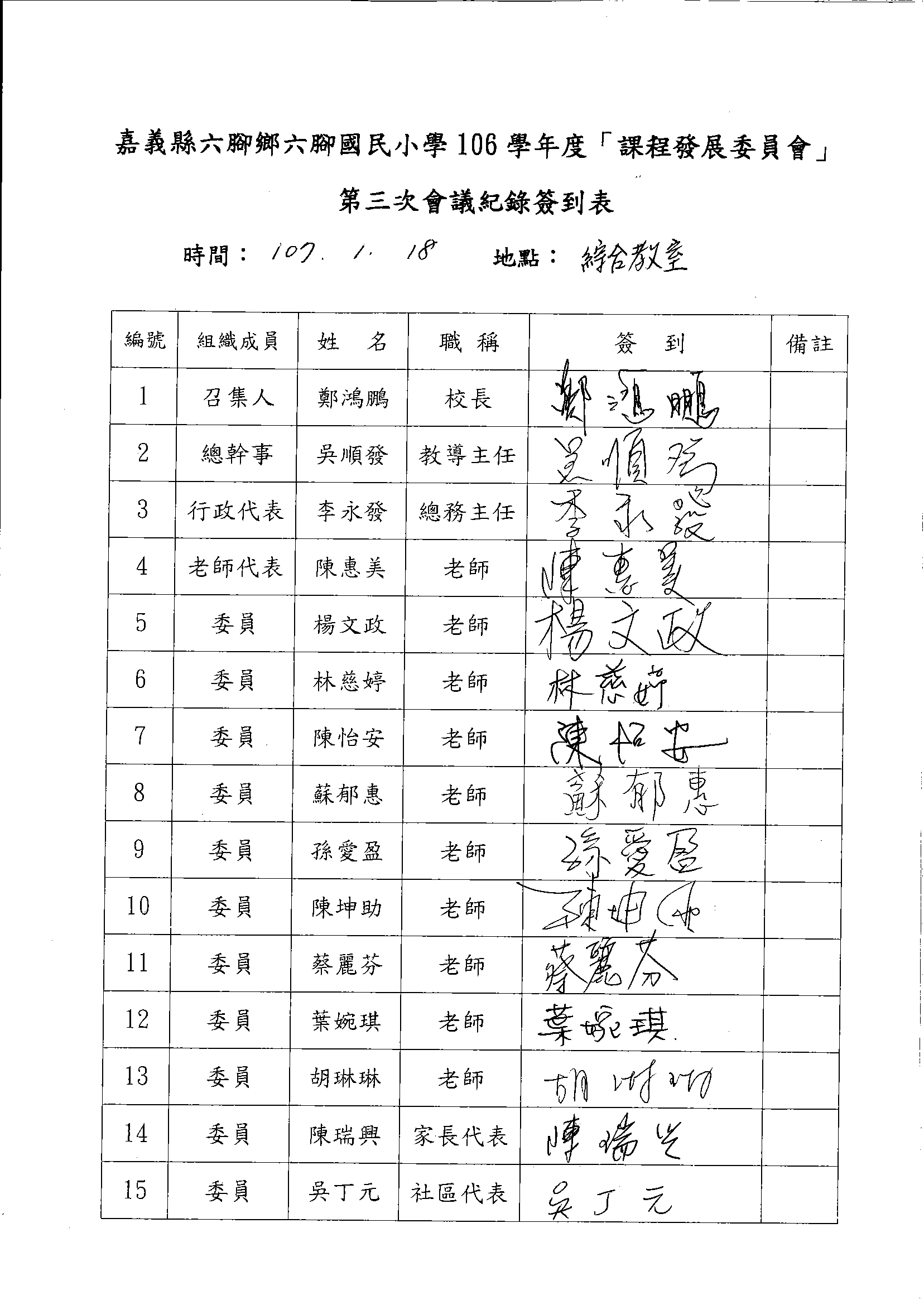 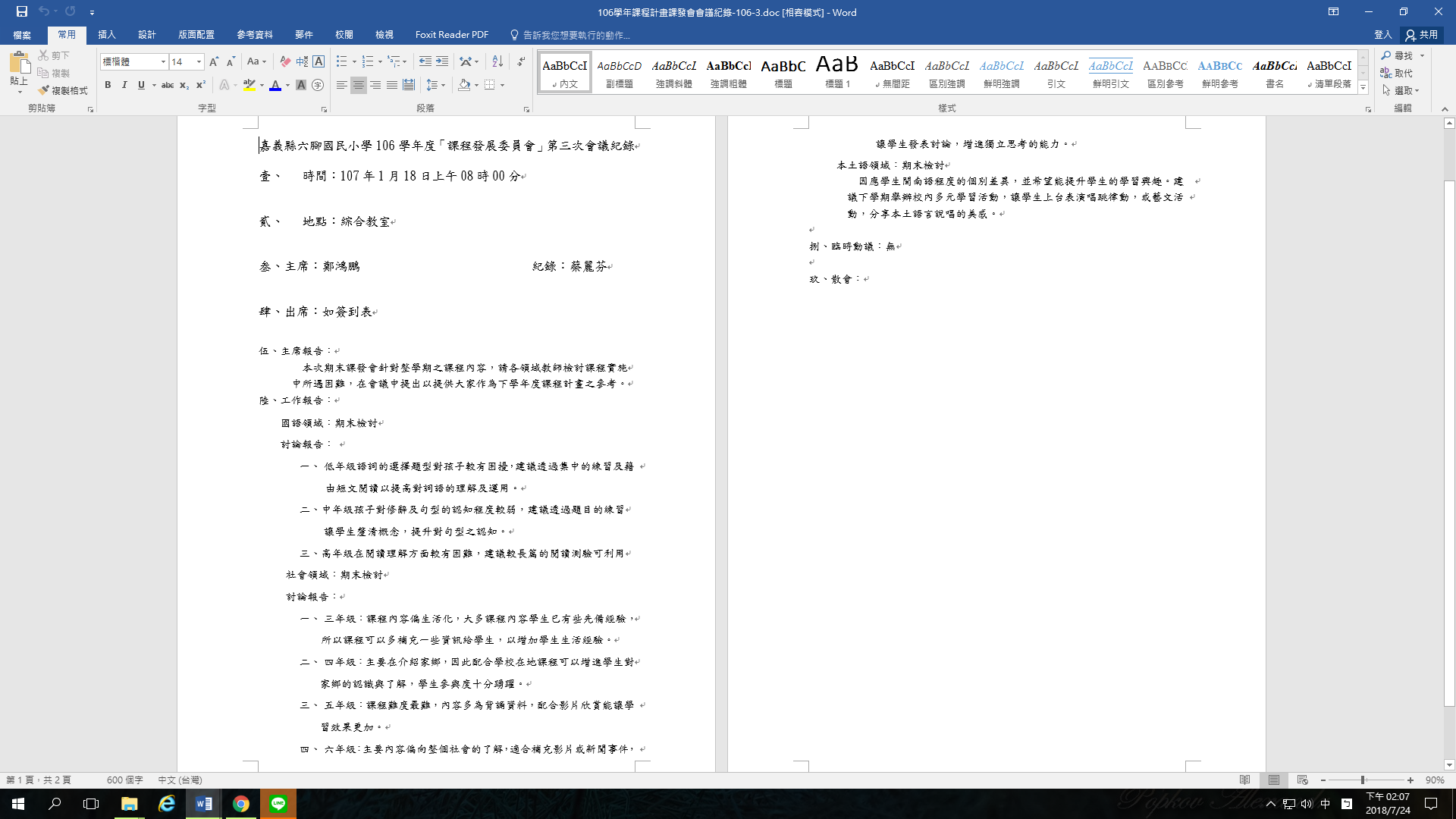 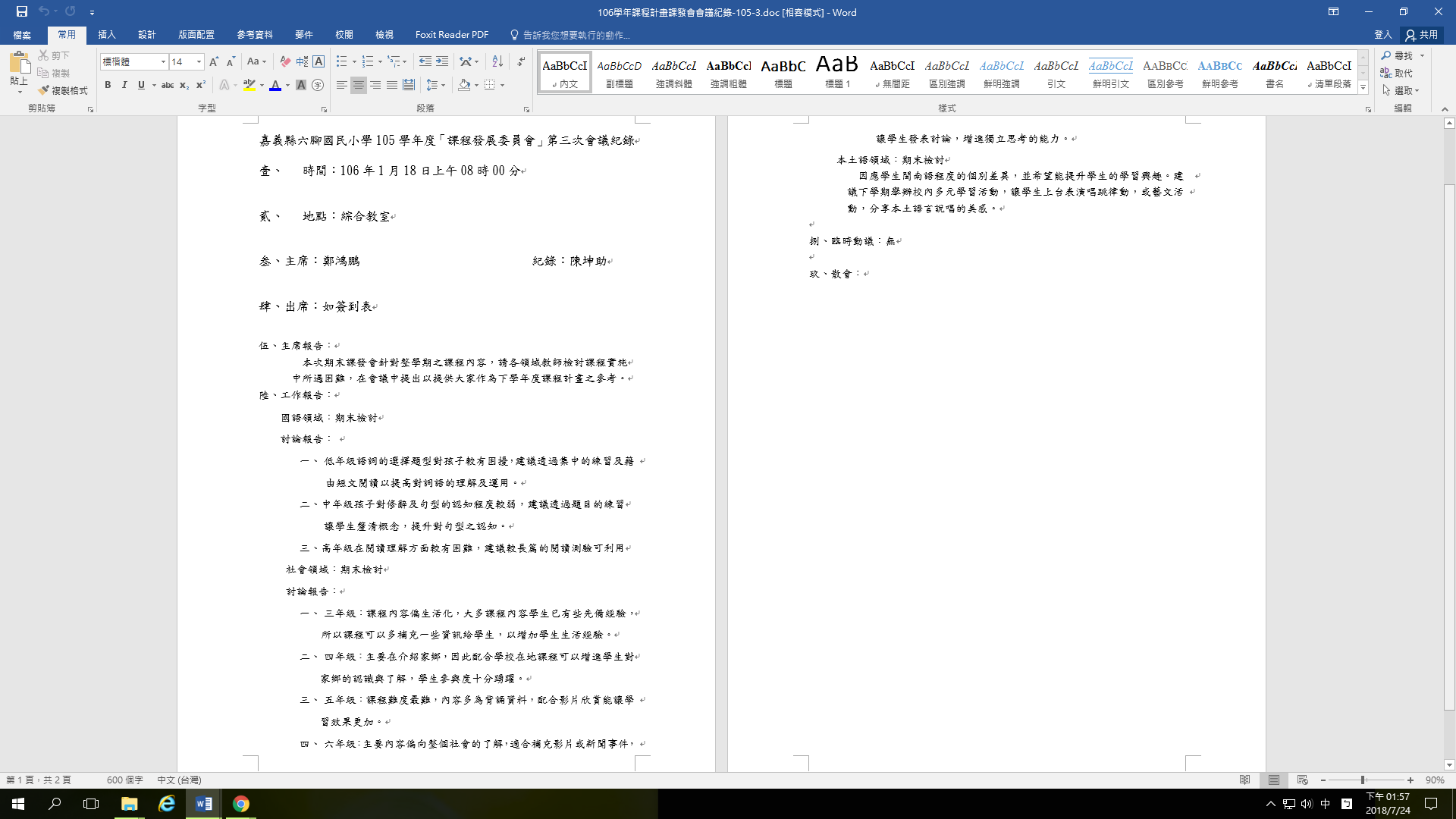 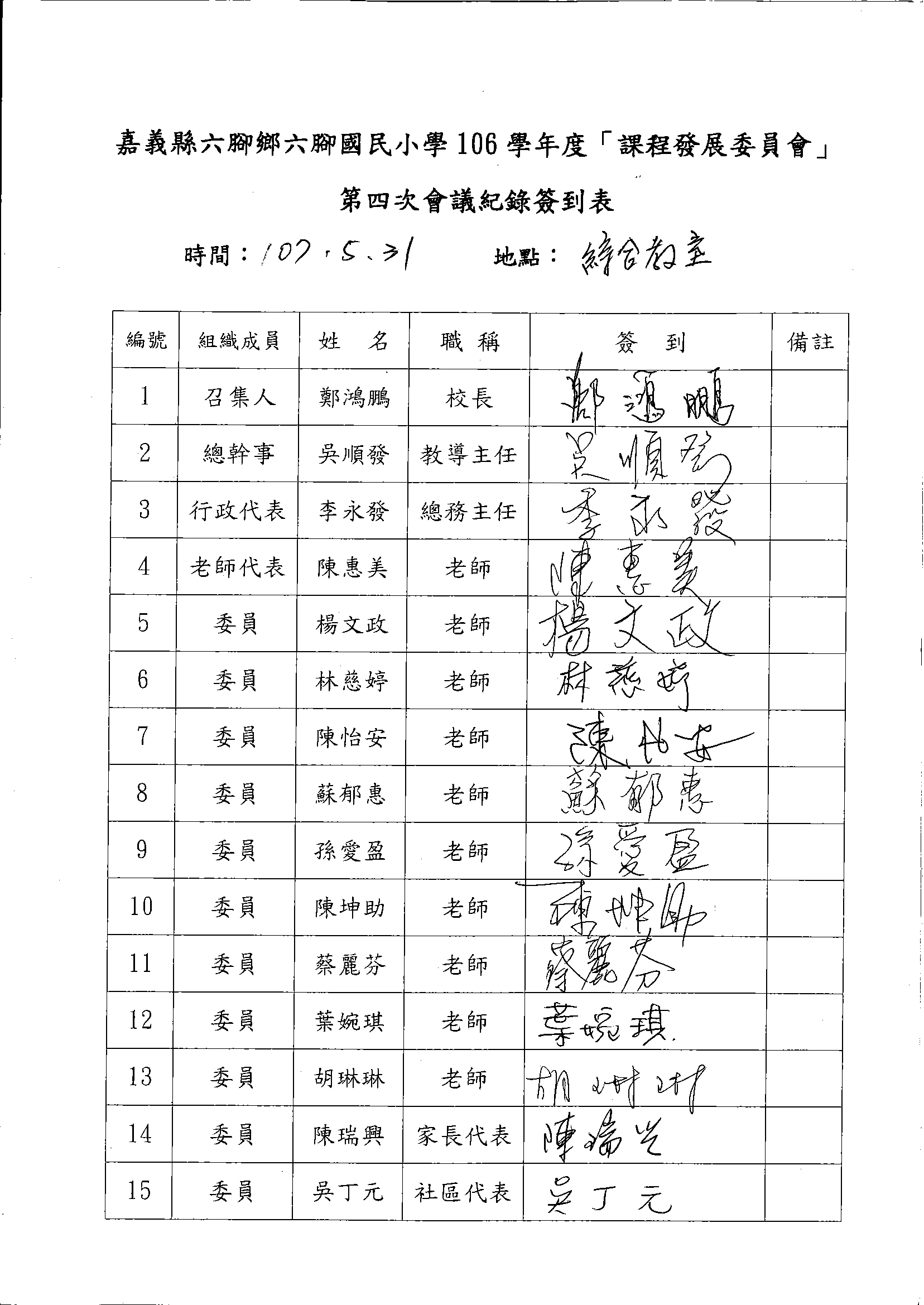 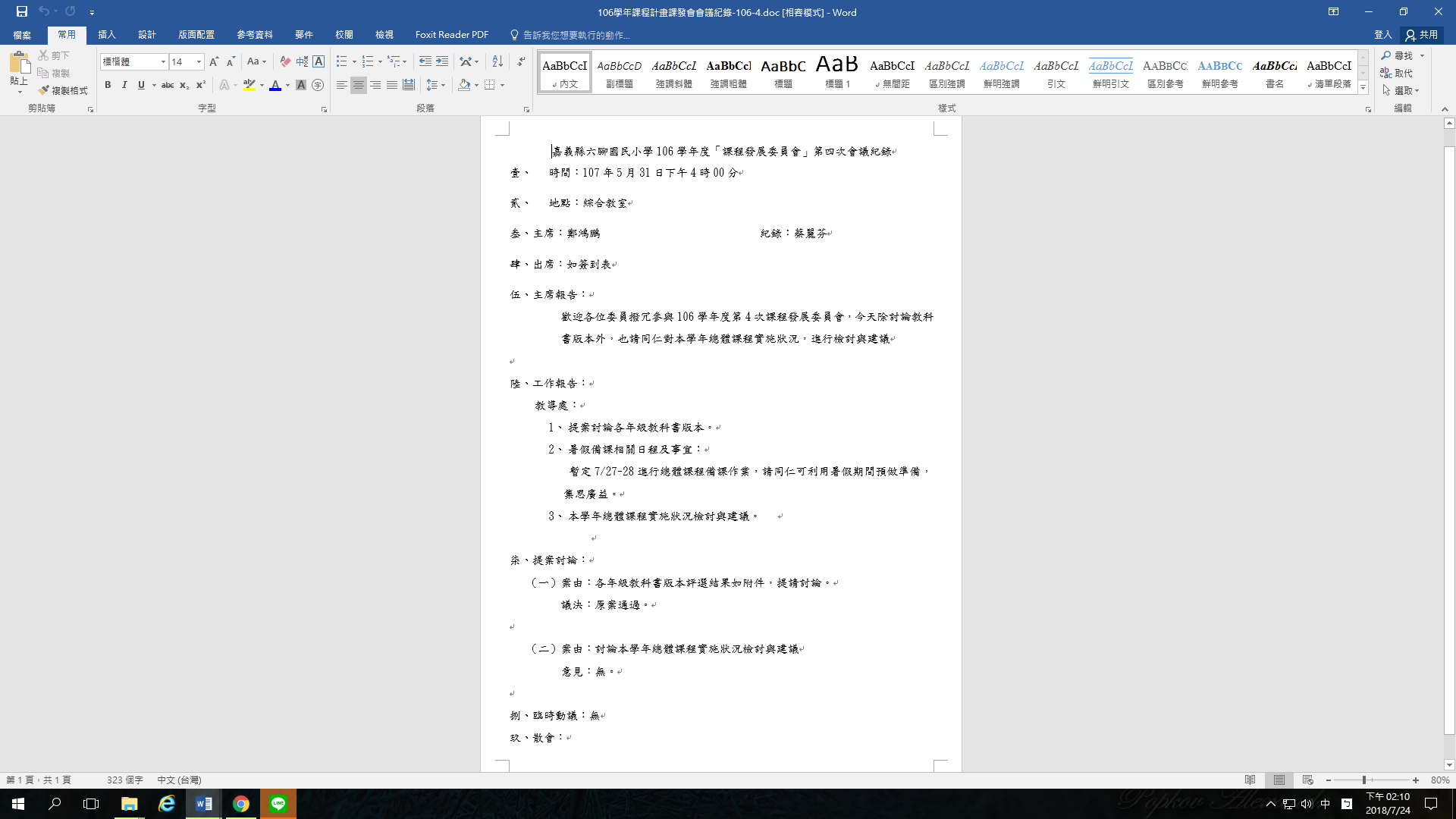 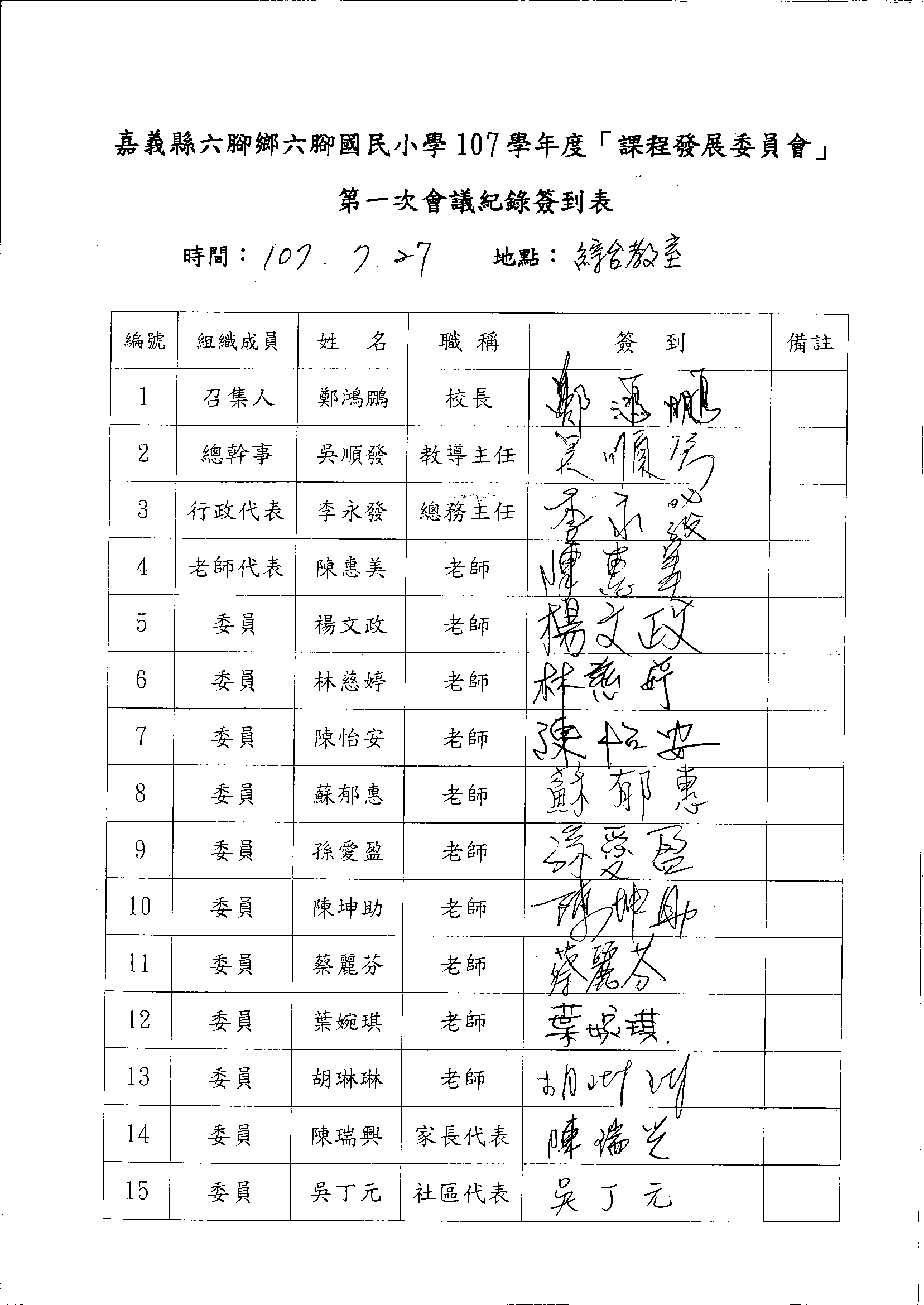 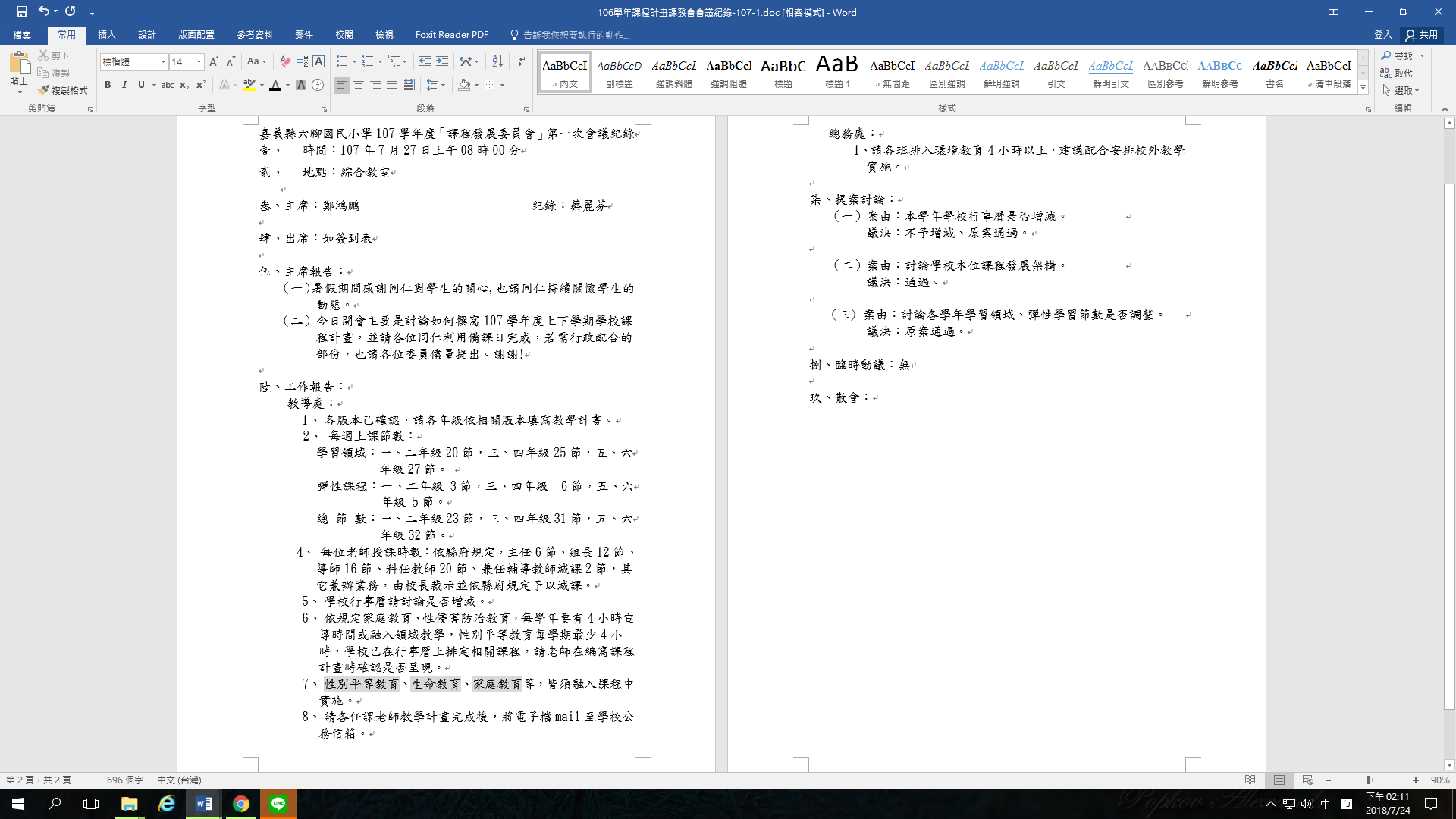 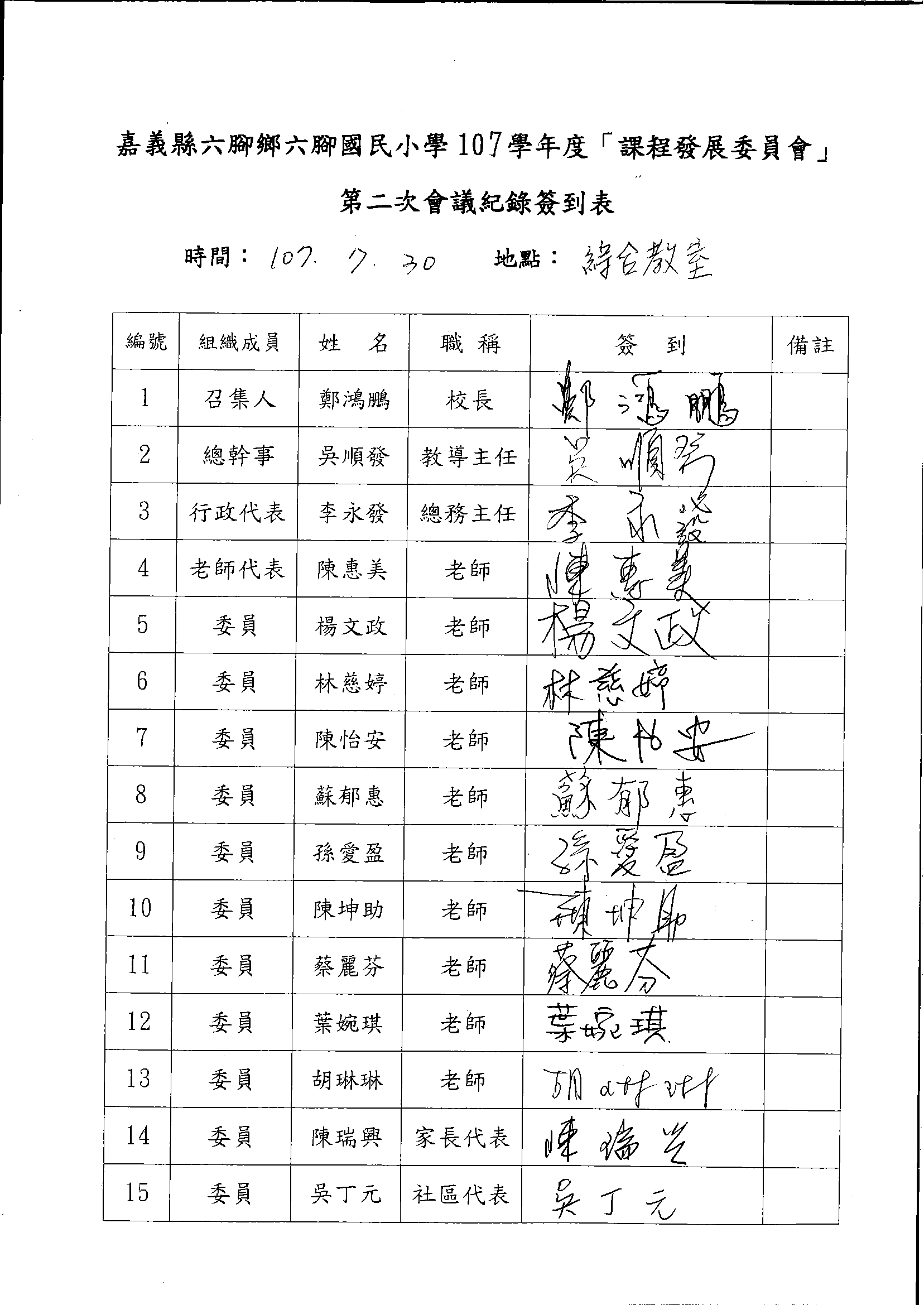 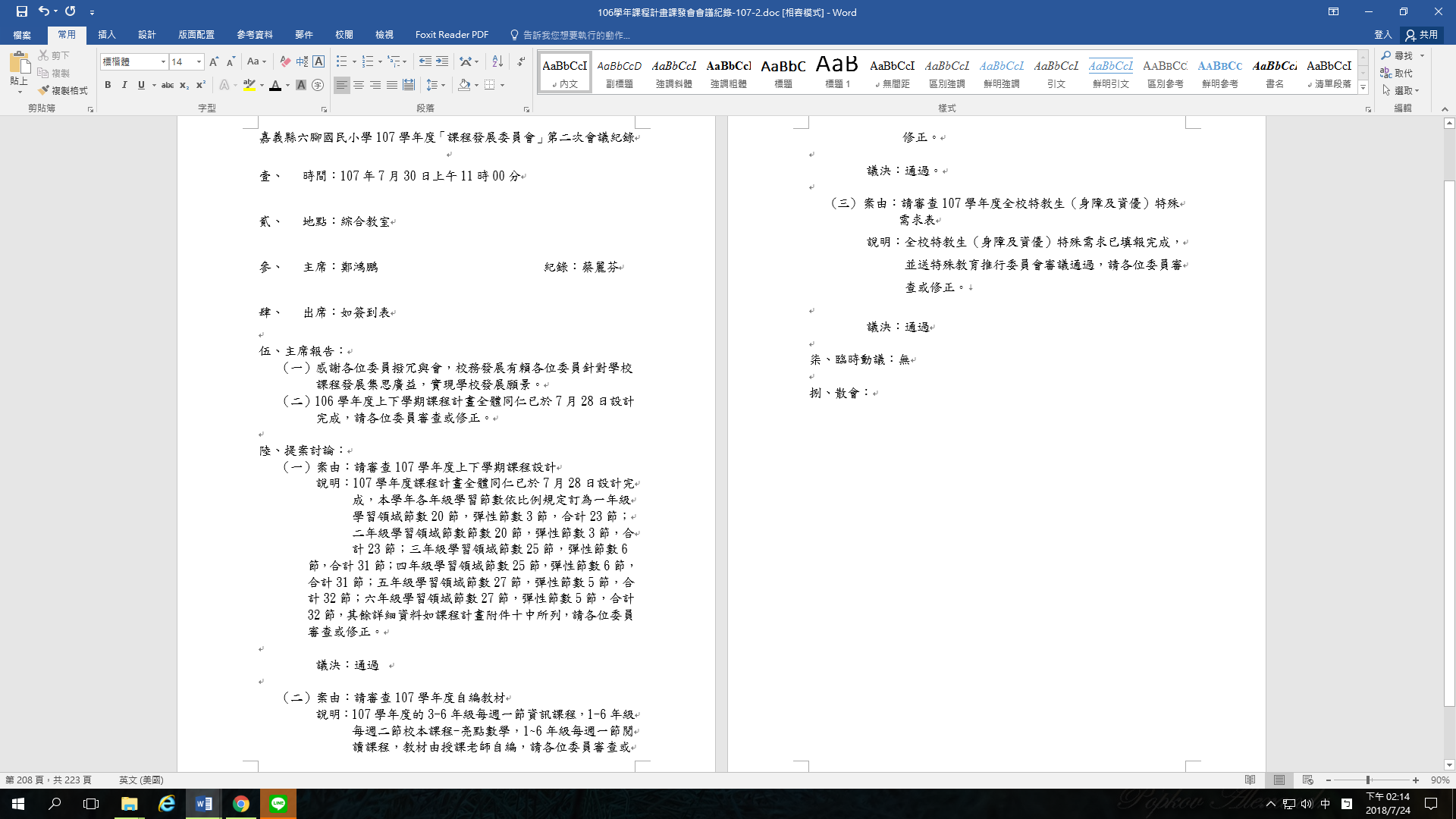 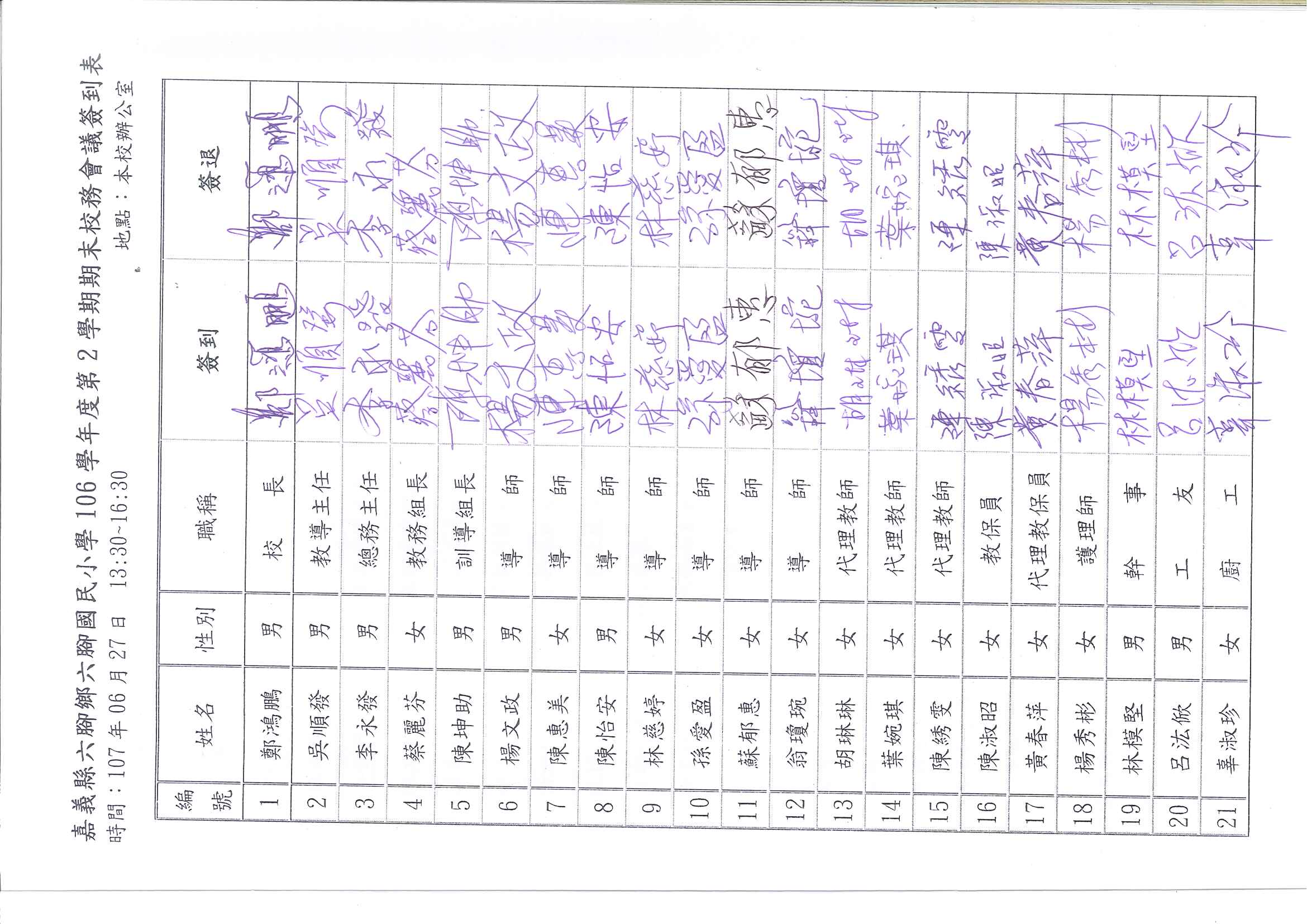 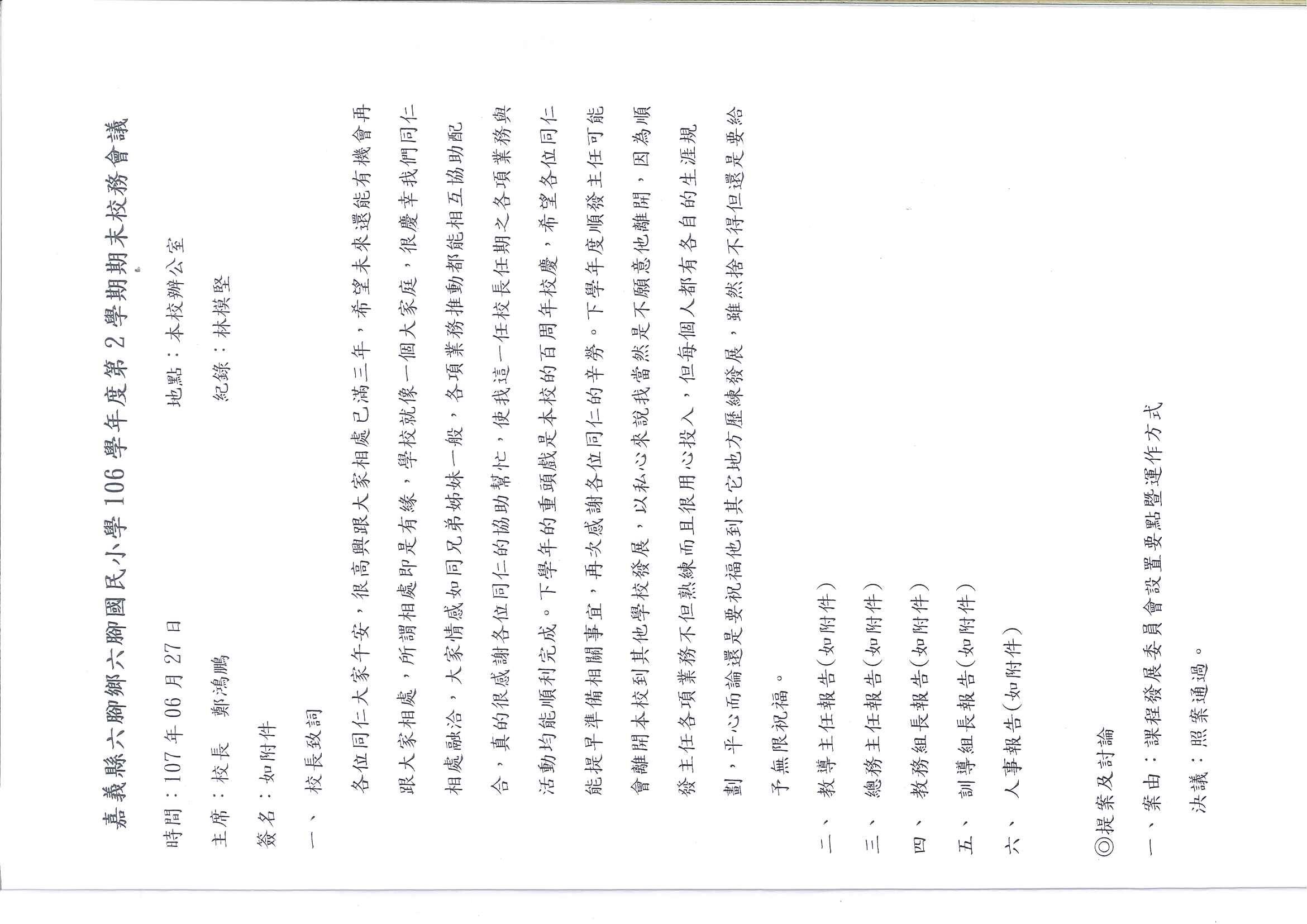 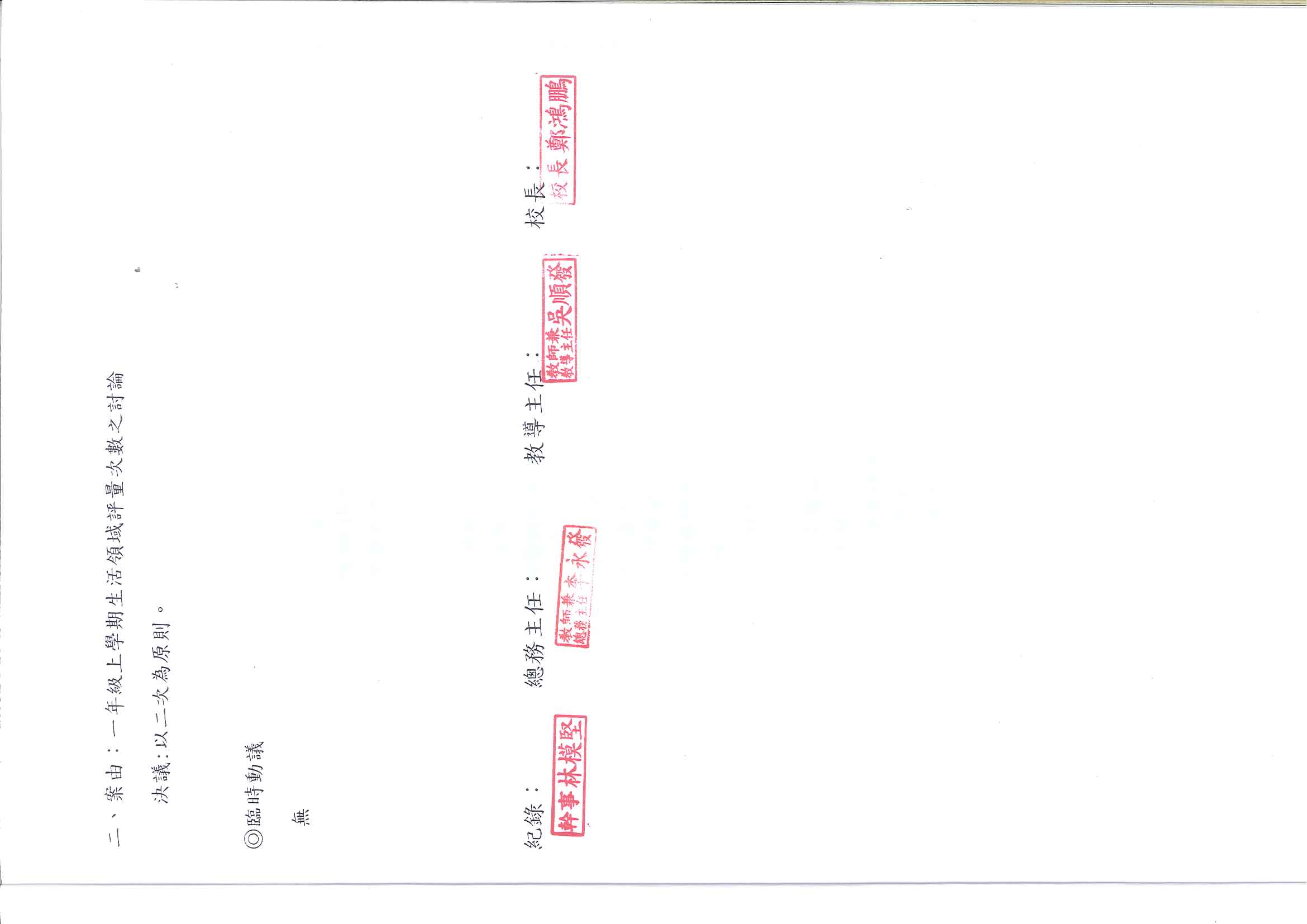 成員產生方式任期人數校長當然委員，兼委員會召集人1總幹事教導主任1行政代表總務主任。配合行政職務1老師代表各領域代表各一人，由校長聘任之。1年14家長代表由家長委員會代表中推選，由校長聘任之。1年2列席或邀聘代表視課程發展需要由校長邀聘，列席參與委員會提供諮詢。依課程需要不定組織成員姓  名職 稱工 作 職 掌備註召集人鄭鴻鵬校長綜理、督導、評鑑九年一貫課程各項事宜。總幹事吳順發教導主任籌劃、協調、聯絡、督導與評鑑九年一貫課程各項事宜。行政代表李永發總務主任協助有關學校本位課程規劃，提供器材、設備、場地布置提供總務相關業務之行政支援。老師代表陳惠美老師負責課程規劃與課程發展工作國語課程負責人委員李永發老師負責課程規劃與課程發展工作社會課程負責人委員吳順發老師負責課程規劃與課程發展工作英語課程負責人委員陳怡安老師負責課程規劃與課程發展工作數學領域負責人委員蔡麗芬老師負責課程規劃與課程發展工作閩南語領域負責人委員孫愛盈老師負責課程規劃與課程發展工作彈性課程負責人委員林慈婷老師負責課程規劃與課程發展工作綜合領域負責人委員楊文政老師負責課程規劃與課程發展工作藝文領域負責人委員陳坤助老師負責課程規劃與課程發展工作自然領域負責人委員吳順發老師負責課程規劃與課程發展工作健體領域負責人委員蔡麗芬老師負責課程規劃與課程發展工作生活領域負責人委員蘇郁惠老師負責課程規劃與課程發展工作低年級課程負責人委員林慈婷老師負責課程規劃與課程發展工作中年級課程負責人委員陳惠美老師負責課程規劃與課程發展工作高年級課程負責人委員陳瑞興家長代表參與課程發展工作家長代表委員吳丁元社區代表參與課程發展工作社區代表週次起迄一般行政教導處教導處總 務 處幼 兒 園準備月8/01︱8/28 ◎人事異動資料呈報◎校長成績考核◎召開教評會◎聘書核發◎校長會議◎遴選本學期課程發展委員會委、各學習領域負責、期初課程發展會議暨備課日(08/28)◎級科任教師及教室排定◎提交各學習領域及彈性課程教學進度表◎課程計畫送府(08/08)◎編輯學校行事曆並上網公告◎擬定週三進修計畫上網公告◎編排日課表、教科書  發放◎教室佈置與教學準備◎暑假結束(8/28)◎暑假各項育樂營活動進行及安全維護◎清掃區域分配◎導護工作分配◎疾病防治及學生安全宣導◎水域安全宣導◎祖父母節活動宣傳-祖孫一起上學趣◎健康促進學校計畫書擬定◎交通安全教育宣導◎各校輔導教師名冊回報◎直笛訓練營◎直排輪訓練營◎無力繳交代收代辦費學生數及經費需求調查◎繳交107年暑期青春專  案成果◎107年度推動教育  儲蓄戶第1次實務  研習會◎小型學校提送校務  發展計畫◎崩山交通車保險◎廚房修繕◎幼兒園設備採購完畢◎防災復訓◎校地租金發放◎中低收入戶證明申  請宣導◎新生開學通知及入園須知的寄發◎幼教資訊網教職員  工資料更新◎全園性教保活動發  展會議◎開學前教室布置◎幼兒學習材料的選  購◎全園環境消毒◎桌面、黑板檢測◎全園設施設備安全  檢核◎幼兒茶杯清洗一8/26︱9/01◎09/29補行11/30  上班上課◎08/29第一學期開學日◎填報學校教職員錄◎學校基本資料調查彙整◎填報人事報表◎08/29一年級迎新活動、閱讀起步走暨祖父母節活動◎申請清寒及視障學生教科圖書補助◎青春專案成果提報◎107學年度第一學期開始◎註冊、開學、正式上課(08/29)◎新生閱讀起步走贈書活動(08/29)◎發放教科書◎學校行事曆、課程計畫上網備查◎教室佈置及班級網頁更新◎107學年度班級數及學生數調查◎新生生活常規訓練◎清掃區域分配輔導◎導護、路隊編組輔導◎辦理學生平安保險◎推動含氟漱口預防齲齒活動(逐週實施)◎推動餐後潔牙活動(逐日實施)◎垃圾分類、資源回收(逐週實施）◎新生入學禮暨友善校園週宣導（08/29） ◎腸病毒與登革熱防治宣導◎發送三聯單◎推動四省計畫◎午餐簽約◎身障人員簽約◎掃地用具採購◎08/29第一學期開學日◎新生生活常規訓練◎幼兒各項補助申請  資料的填報◎幼生管理系統的填  報◎幼兒茶杯清洗二9/2
︱
9/8◎無力繳交代收代辦費學生數及經費需求調查。◎週三進修計畫上網◎補救教學計畫開始實  施◎教師專業成長進修需  求課程規畫◎教室佈置觀摩◎期初校務會議(09/05)◎田園書車(08/06)◎推動健康體位計畫◎偶發事件防範宣導◎中輟通報網填報學生數◎性別平等教育委員會第一次會議◎暑假期間貧困學生午餐費餐券核銷◎9-12月貧困學生午餐申請◎國家防災日避難預演地震避難掩護演練暨生命教育體驗◎無力繳交代收代辦費學生數及機費需求調查◎交通車資料上網填報◎親師座談會◎幼兒各項補助申請  資料的填報與送審◎幼生管理系統的填  報◎課後留園調查◎幼兒茶杯清洗◎棉被清潔三9/9
︱
9/15◎09/13家長日◎晨讀活動開始實施(毎週二教師晨會時間)◎暑假作業展(禮堂)◎語文競賽培訓活動開始◎嘉教五讚學習護照宣導◎加強校園環境清潔◎學生健康檢查◎尿液篩檢◎身高體重測量◎頭蝨檢查◎牙齒檢查◎口腔衛生教育◎辦理學童寄生蟲檢查健康促進學校計畫執行◎親職教育宣導(09/13)◎幼稚園五歲免學費  教育計畫補助和各項弱勢補助申請◎幼兒茶杯清洗◎身高體重測量四9/16
︱
9/22◎新生斜弱視檢查◎新生身高體重檢查◎篩檢生長遲滯新生◎全校視力檢查 ◎遊園戲夢校外參訪(暫定)◎全縣防災教育複合式演練◎傳染病宣導暨教師節慶祝活動◎法治教育宣導(青年發展協會)◎國家防災日學生地震演練◎國家防災日學生地震演練◎幼兒茶杯清洗◎棉被清潔五9/23
︱
9/29◎9/27中秋節◎腸病毒衛教宣導(正確  洗手方法)◎祭孔大典(09/28)◎親師座談會暨親職教育講座◎資訊安全與倫理宣導◎家長會長名冊調查◎家長會名冊及會議  紀錄函報備查◎腸病毒衛教宣導〈正確洗手方法〉◎教師節感恩活動◎幼兒茶杯清洗◎幼兒發展篩檢紀錄六9/30
︱
10/6◎填報教育類定期公務  報表◎交通安全宣導月◎視力不良通知矯治◎長庚醫院眼科到校服◎全校流感預防注射◎國慶日主題活動◎生命教育月體驗學習◎海洋教育推廣活動◎水域安全宣導107年度總務主任工作業務第2次研習會◎國慶日主題活動◎幼兒茶杯清洗◎棉被清潔七10/7
︱
10/13◎10/10國慶日
◎全國學生美術比賽送件(暫定)◎第48屆世界兒童畫徵選送件(暫定)◎模範兒童提報◎反毒講座◎流感預防注射(暫定)◎安全教育◎幼兒茶杯清洗八10/14
︱
10/20◎第一次定期考查◎第一次定期考查(10/14-10/20)◎作業抽查◎全縣防災教育複合  式演練◎健康衛生教育的宣  導◎幼兒茶杯清洗◎棉被清潔九10/21
︱
10/27◎教室佈置更新◎填報教育統計報表◎晨間英語教學及語文  發表活動開始(毎週  一學生朝會時間)◎學生視力檢查表報府◎視力保健宣導◎模範兒童票選◎交通安全保腦宣導◎營養教育宣導◎校慶運動會(10/27)◎幼兒茶杯清洗十10/28
︱
11/3◎愛滋防治宣導◎教育儲蓄戶勸募活動申請◎安全教育宣導◎全園環境消毒◎幼兒茶杯清洗◎棉被清潔十一11/4
︱
11/10◎閱讀闖關活動◎全縣英語單字王競賽(暫定)◎性別平等教育宣導◎加強校園環境整理◎性別平等教育校內作文及壁畫比賽◎全縣家長會長暨校  長聯誼活動◎幼兒茶杯清洗十二11/11
︱
11/17◎人權教育~兩大人權公約宣導(各班融入宣導)◎視力異常追蹤◎友善校園成效檢討◎生活教育和安全教育的宣導與加  強◎幼兒茶杯清洗◎棉被清潔十三11/18
︱
11/24◎四年級品格英語學院(11/19-11/23)◎107學年度學生音樂比  賽暨師生鄉土歌謠比賽◎藝術涵養融入生命教育  演講◎校慶運動會籌備會◎生活教育和安全教育的宣導與加  強◎幼兒茶杯清洗十四11/25
︱
12/1◎第二次定期考查◎第二次定期考查(11/25-12/01)◎作業抽查◎教室佈置更新◎各學習領域進度檢討◎生涯教育◎幼兒茶杯清洗◎棉被清潔十五12/2
︱
12/8◎法治教育演講◎防火防災宣導◎安全教育宣導◎107年度學校教育儲蓄戶第2次研習會◎安全教育◎幼兒茶杯清洗十六12/9
︱
12/15◎加強服裝儀容檢查◎民主法治教育◎107交通車招標◎教室佈置資料更  新◎幼兒茶杯清洗◎棉被清潔十七12/16
︱
12/22◎迎接聖誕佳節◎幼兒茶杯清洗十八12/23
︱
12/29◎12/29~01/01  開國紀念日連假◎召開教科書選購審查會議◎安全教育宣導◎元旦主題活動◎教育儲蓄戶成果剩餘款及再使用調查◎幼兒茶杯清洗十九12/30
︱
1/5◎補救教學期末檢討會◎教科書需求量填報◎交通安全宣導◎家庭教育宣導◎擴大防火宣導◎擴大防火宣導◎幼兒茶杯清洗二十1/6
︱
1/12◎擬定寒假工作計畫◎寒假課後留園調查◎幼兒園辦理招生事  宜◎棉被清潔◎幼兒茶杯清洗◎身高體重測量二十一1/13
︱
1/19◎第三次定期考查◎1/18休業式◎第三次定期考查(01/13-01/19)◎作業抽查◎107學年度校內語文  競賽初賽(01/18上  午)◎期末校務會議  (01/16)◎期末課程發展會議  (01/17)◎寒假安全教育宣導活動(結業式)◎幼教資訊網的資  料填報◎幼兒茶杯清洗週次起迄一般行政教 導 處 教 導 處 總務處幼兒園準備週02.01~02.02◎無力繳交代收代辦費學生數及經費需求調查◎02/01第二學期開始◎107學年第二學期開始◎學校行事曆、課程計畫、週三進修計畫◎發送教科書◎各班教室佈置、學校環  境佈置完成◎導護工作分配◎道德與健康規條之訂  定◎學生安全之宣導◎加強宣導青少年正當  休閒活動◎家庭教育宣導活動◎校外教學參觀工作籌劃◎無力繳交代收代辦   費學生數及經費需求  調查◎友善校園週宣導◎無力繳交代收代辦  學生數及經費需求  調查◎廚房修繕◎全園性教保活動  發展會議◎教具玩具的清    洗◎教室布置與整理◎全園環境消毒◎桌面、黑板檢測◎全園設施設備安  全檢核◎幼兒茶杯清洗一02.12~02.18◎02/15~02/20春節  連假◎週三進修計劃上傳學  校網站◎交通安全教育宣導◎全校資源回收 (逐週  實施)◎路隊編組◎特教學生普查◎各校輔導教師名冊回報◎各項教育補助的  申請與審查◎更正幼生管理系  統的資料◎幼兒茶杯清洗◎身高體重測量二02.19  ~02.25◎02/20寒假結束◎02/21第二學期開  學日◎註冊、開學、正式上課  (02/21)◎期初校務會議(02/21)◎期初課程發展會議(02/21)◎各項常規指導◎課後留園調查◎各項教育補助的 申請與審查◎更正幼生管理系  統的資料◎幼兒茶杯清洗◎棉被清潔三02.26~03.04◎02/28和平紀念  日◎教室佈置觀摩◎晨讀活動開始實施(毎週二教師晨會時間)◎語文競賽培訓活動開始◎寒假作業展(禮堂)◎228和平紀念日由來   宣導◎生活教育的輔導◎幼兒茶杯清洗四03.05~03.11◎公幼各項補助申   請(含扶幼計畫、   中低托教、 幼教   券、原住民補助、   低收入及身心障  礙補助)及審查◎棉被清潔◎幼兒茶杯清洗五03.12~03.18◎資源回收教育宣導◎中輟通報網填報學生數◎交通車上網填報◎公幼各項補助申   請(含扶幼計畫、  中低托教、 幼教  券、原住民補助、  低收入及身心障  礙補助)及審查◎幼兒茶杯清洗六03.19~03.25◎第56屆科展作品上傳  (暫定)◎安全教育宣導◎性別平等教育宣導◎資源回收教育宣導◎棉被清潔◎幼兒茶杯清洗七03.26~04.01◎03/31補行04/06  上班上課◎作業抽查◎加強服裝儀容檢視◎偶發事件防範宣導◎智慧財產權宣導週◎家庭教育宣導◎交通安全宣導月◎清明節由來宣導◎幼兒茶杯清洗八04.02~04.08◎04/04~04/08兒童  節暨民族掃墓節連  假◎食品中毒緊急應變演  練◎環境保護教育宣導◎棉被清潔◎幼兒茶杯清洗九04.09~04.15◎晨間語文發表活動開  始(毎週一學生朝會  時間)◎教學佈置更新◎加強防範犯罪自我保護教育宣導◎消費者保護宣導◎兒童節慶祝活動◎國民中小學模範學生  表揚活動◎幼兒茶杯清洗十04.16~04.22◎期中定期考查◎期中定期考查  (暫定04/19-20)◎107年度總務主任工作業務研習會◎品格教育的宣導◎棉被清潔◎幼兒茶杯清洗十一04.23~04.29◎英語日學藝競賽(暫定)◎加強學生安全教育◎特教學校新生安置報   名◎幼兒茶杯清洗十二04.30~05.06◎加強道德教育◎午餐工作手冊檢討會  議◎小學校提報校務發  展成果及轉型評估  指標◎棉被清潔◎幼兒茶杯清洗十三05.07~05.13◎母親節感恩活動-媽媽  我愛您有愛大聲說  (05/11)◎加強時事教育◎學生路隊安全宣導◎加強用餐禮節◎母親節感恩活動準備◎幼兒茶杯清洗十四05.14~05.20◎作業抽查◎體適能檢測至05月15  日◎加強法治教育◎拍畢業照◎母親節感恩活動◎棉被清潔◎幼兒茶杯清洗十五05.21~05.27◎教學佈置更新◎端午節由來宣導◎加強服裝儀容檢查◎配合消防局辦理防災  週宣導事宜◎幼兒茶杯清洗十六05.28~06.03◎棉被清潔◎幼兒茶杯清洗十七06.04~06.10◎應屆畢業生定期考查◎應屆畢業生定期考查(06/05-06/06)◎加強日常生活教育◎防火防災宣導◎全縣複合式校園災害  避難逃生示範演練◎複合式校園災害演  練◎幼兒園辦理招生    事宜◎幼兒茶杯清洗十八06.11~06.17◎06/16~06/18端午  節連假◎召開教科書選購審查會議◎正當休閒活動宣導◎家庭教育宣導◎替代役管理人員研  習◎暑假課後留園調  查◎棉被清潔◎幼兒茶杯清洗十九06.18~06.24◎06/20畢業典禮◎擬定暑假工作計畫◎教科書需求量填報◎防制學生藥物濫用暨  無菸校園動態及靜態  才藝競賽◎填報「外籍與大陸配    偶及其子女教育通報  系統」◎導護志工交通服務隊  安全輔導研習◎準備畢業典禮事宜◎全園設施設備安  全檢核◎幼兒茶杯清洗二十06.25~07.01◎期末定期考查◎06/29結業式◎07/01暑假開始◎期末定期考查(暫定06/26-27)◎作業抽查◎期末校務會議(06/27)◎署假育樂營活動◎加強安全教育宣導◎暑假貧困學生午餐調  查◎期末大掃除◎署假安全生活指導(含交通安全教育宣導)◎學生上下學安全維護  研習◎棉被清潔◎全園性教保活動  發展會議◎桌面、黑板檢測◎身高體重測量◎幼兒茶杯清洗◎07/31第二學期結  束◎07/31第二學期結  束◎教具玩具的清    洗◎幼兒茶杯清洗◎全園環境消毒◎棉被清潔課程發展委員會課程發展委員組織、職掌□符合□不符合課程發展委員會檢附課程發展委員會訂定學習節數通過之會議紀錄□符合□不符合各學習領域節數及彈性學習節數分配各學習領域節數分配百分比合乎課程綱要之規定□符合□不符合不符合領域別語文（國語文）領域語文（英語文）領域語文（本土語言）領域數學領域自然與生活科技領域社會領域健康與體育領域藝術與人文領域□  綜合活動領域各學習領域節數及彈性學習節數分配彈性學習學期總節數符合綱要規定□符合□不符合不符合領域別語文（國語文）領域語文（英語文）領域語文（本土語言）領域數學領域自然與生活科技領域社會領域健康與體育領域藝術與人文領域□  綜合活動領域學習領域教學進度呈現各學習領域及彈性課程節數□符合□不符合學習領域教學進度融入學校本位或議題教學□符合□不符合學習領域教學進度呈現彈性課程活動規劃內容□符合□不符合學習領域教學進度選修課程內容符合課程綱要規定□符合□不符合學習領域教學進度教學進度總表需包含學年/學期學習目標、能力指標、對應能力指標之單元名稱、節數、評量方式等□符合□不符合學習領域教學進度呈現學校辦理混齡教學之領域別及階段別□符合□不符合彈性課程活動內容規劃安排推動本位課程之教學活動□符合□不符合彈性課程活動內容規劃安排全校性活動或班級性活動□符合□不符合彈性課程活動內容規劃安排補救教學或自學活動□符合□不符合彈性課程活動內容規劃彈性課程學習節數分配規劃詳細□符合□不符合重大政策、議題課程實施每學期任一年級安排書法課程至少4節或辦理書法社團活動10次以上□符合□不符合重大政策、議題課程實施性別平等教育課程安排(每學期至少4小時)□符合□不符合重大政策、議題課程實施性侵害犯罪防治教育課程安排(每學期至少2小時)□符合□不符合重大政策、議題課程實施家庭教育課程安排(每學期至少2小時)□符合□不符合重大政策、議題課程實施家庭暴力防治課程(每學期至少2小時)□符合□不符合重大政策、議題課程實施環境教育課程安排(每年至少4小時)□符合□不符合重大政策、議題課程實施資訊教育（三到七年級每學年32-36節）□符合□不符合重大政策、議題課程實施國中二年級法治教育（每學年3小時）□符合□不符合重大政策、議題課程實施會考後至畢業典禮前國三學生學習活動規劃□符合□不符合重大政策、議題課程實施高齡教育議題融入領域課程或相關活動中□符合□不符合重大政策、議題課程實施全民國防教育每學年4小時融入課程□符合□不符合自編或改編教材之學習領域課程計畫學習目標具體且與計畫相符□符合□不符合自編或改編教材之學習領域課程計畫對應能力指標之單元名稱明確□符合□不符合自編或改編教材之學習領域課程計畫教學節數安排適切符合規定□符合□不符合自編或改編教材之學習領域課程計畫對應之能力指標明確呼應□符合□不符合自編或改編教材之學習領域課程計畫評量方式的規劃完整適切□符合□不符合彈性學習節數課程計畫學習目標具體且與計畫相符□符合□不符合彈性學習節數課程計畫對應能力指標之單元名稱明確□符合□不符合彈性學習節數課程計畫教學節數安排適切符合規定□符合□不符合彈性學習節數課程計畫對應之能力指標明確呼應□符合□不符合彈性學習節數課程計畫評量方式的規劃完整適切□符合□不符合綜合意見□備查通過□修正後通過備查建議：□符合□不符合備查委員簽名